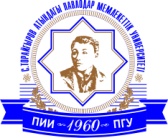 С. Торайғыров атындағы ПМУ ғалымдарының еңбектерiТруды учёныхПГУ им. С. ТорайгыроваПАВЛОДАР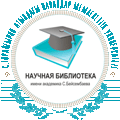 С. Торайғыров атындағыПавлодар мемлекеттік университетіАкадемик С. Бейсембаев атындағы ғылыми кітапханаС. Торайғыров атындағыПМУ ғалымдарының еңбектерiМеталлургия, машинажасау және көлік факультеті Библиографиялық көрсеткішТруды учёныхПГУ имени С. ТорайгыроваФакультет металлургии, машиностроения и транспортаБиблиографический указательПАВЛОДАРС. Торайғыров атындағы ПМУ«КЕРЕКУ» баспасы2016УДК 0011/016ББК 91.9:74.58 (5Каз)Т 59С. Торайғыров атындағы ПМУ ғалымдарының еңбектерi. Металлургия, машина жасау және көлік факультеті : библиогр. көрсеткіш = Труды ученых ПГУ им. С. Торайгырова. Факультет металлургии, машиностроения и транспорта : библиогр. указ. / НБ ПГУ им. С. Торайгырова; сост.: Г. К. Кайсина,                        Т. А. Макаренко; гл. ред. С. А. Исамадиева. – Павлодар : Кереку, 2016. – 168 б.ББК 91.9:74.58 (5Каз)Гл. редактор: Исамадиева С. А., директор Научной библиотеки им. академика                       С. Бейсембаева Павлодарского государственного университета им.                        С. Торайгырова, кандидат исторических наук Составители:Кайсина Г. К., библиограф высшей категории отдела компьютеризации информационно-библиографических процессов НБ им. академика С. Бейсембаева ПГУ им. С. ТорайгыроваМакаренко Т. А. библиотекарь высшей категории отдела компьютеризации информационно-библиографических процессов НБ им. академика С. Бейсембаева ПГУ им. С. Торайгырова© С. Торайғыров атындағы ПМУ ғалымдарының еңбектерi. Металлургия, машина жасау және көлік факультеті, 2016© Павлодарский государственный университет им. С. Торайгырова, 2016ҚұрастырушыларданС. Торайғыров атындағы Павлодар мемлекеттік университетінің металлургия, машинажасау және көлік факультеті ғалымдарының еңбектерінің библиографиялық көрсеткіші факультеттің 55-жылдығына арналған.Көрсеткіштің мақсаты – Павлодар облысының білімі мен ғылымының тарихын және С. Торайғыров атындағы ПМУ-дің тарихын оқып білуге мүмкіндік жасау.Көрсеткіште ұсынылған материалдар ХХ ғасырдың екінші жартысынан бастап 2015 жылға дейінгі кезеңді қамтиды. Библиографиялық көрсеткішке диссертациялар, диссертация авторефераттары, монографиялар, жинақтардағы ғылыми еңбектер, конференция материалдары, мақалалар, оқу-әдістемелік және анықтамалық басылымдар, ғылыми-зерттеу жұмысы бойынша ғылыми есептер, өнертабыстар сипаттамалары туралы мәліметтер енгізілген.Көрсеткіш электронды каталог және С. Торайғыров атындағы ПМУ-дің профессор-оқытушылар құрамының еңбектерінің картотекасы, жеке ғалымдардың ғылыми еңбектерінің тізімі, КСРО патенттер базасы, Ұлттық зияткерлік меншік институты (ҰЗМИ) электронды бюллетені және Қазақстан патенттер базасы негізінде құрастырылған.Көрсеткішке енгізілген профессор-оқытушылар құрамының еңбектері, факультеттің оқу және ғылыми қызметінің барлық бағытын қамтиды.Көрсеткіштің құрылымы:Алғы сөз.Еңбектердің библиографиялық тізімі.Факультет ғалымдарының биобиблиографиясы.Көмекші көрсеткіштер.Көрсеткіште материалдар «Еңбектердің библиографиялық тізімі» атты негізгі бөлімде басылымның түрі бойынша, әрі қарай – автор мен еңбектің тақырыбының алфавиттік реті бойынша топтастырылған. «Ғылым. Білім. Педагогика» бөлімінде білім және ғылым саласы бойынша еңбектер белгіленген. Библиографиялық жазбалар қабылданған мемлекеттік стандартқа сәйкес – 7.1 – 2003 «Библиографиялық жазба. Библиографиялық сипаттама. Құрастырудың ережесі мен жалпы талаптары» бойынша құрастырылған.Библиографиялық көрсеткіштің көмекші аппараты бар:Авторлардың, серіктес авторлардың, редакторлардың есімдер көрсеткіші және көрсеткішті құрастыру үшін пайдаланылған басылымдар тізімі. Көмекші көрсеткіштер библиографиялық құралдың іздестіру мүмкіндігін кеңейтеді, талданған библиографиялық сипаттама үшін пайдаланылған дереккөздерінің тақырыбы туралы ақпарат береді.Көрсеткіш студенттерге, магистранттарға, докторанттарға,          С. Торайғыров атындағы ПМУ-дің ғалымдары мен оқытушыларына және университеттің тарихын, Павлодар облысының ғылымы мен ЖОО туралы білгісі келген көпшілік қауымға арналған.От составителейБиблиографический указатель трудов учёных факультета металлургии, машиностроения и транспорта Павлодарского государственного университета имени С. Торайгырова подготовлен к 55-летию факультета. Цель указателя – способствовать изучению истории образования и науки Павлодарской области, а также истории ПГУ имени                     С. Торайгырова.Представленный в указателе материал охватывает период со второй половины XX века по 2015 год. В библиографический указатель включены сведения о диссертациях, авторефератах диссертаций, монографиях, сборниках научных трудов, материалах конференций, статьях, учебно-методических и справочных изданиях, научных отчётах по научно-исследовательской работе, описание изобретений. Указатель составлен на основе электронного каталога и картотеки трудов профессорско-преподавательского состава ПГУ имени                С. Торайгырова, библиографических списков научных трудов отдельных учёных, Базы патентов СССР, Электронного бюллетеня Национального института интеллектуальной собственности и Базы патентов Казахстана. Труды профессорско-преподавательского состава, включённые в указатель, освещают все направления учебной и научной деятельности факультета.Структура указателя:- Предисловие.- Библиографический список трудов.- Биобиблиография учёных факультета.- Вспомогательные указатели.Материалы указателя в основном разделе «Библиографический список трудов» сгруппированы по видам изданий, далее – в алфавитном порядке авторов и заглавий работ. Труды по вопросам образования и науки выделены в раздел «Наука. Образование. Педагогика». Библиографические записи составлены согласно требованиям ГОСТа 7.1 – 2003 «Библиографическая запись. Библиографическое описание. Общие требования и правила составления». Библиографический указатель имеет вспомогательный аппарат: Именной указатель авторов, соавторов, редакторов и Список изданий, использованных для составления указателя. Вспомогательные указатели расширяют поисковые возможности библиографического пособия, предоставляют информацию о заглавиях источников, использованных для аналитического библиографического описания.Указатель предназначен студентам, магистрантам, докторантам, учёным и преподавателям ПГУ имени С. Торайгырова, всем тем, кого интересует история университета, науки и высшего образования Павлодарской области. Алғы сөз2015 жылы Павлодар облысының алғашқы ЖОО – Павлодар индустриалдық институтының / С. Торайғыров атындағы Павлодар мемлекеттік университетінің 55-жылдық мерейтойы аталып өтуде.Павлодар облысында жоғары оқу орнының қалыптасуы өткен ғасырдағы 50-ші жылдардың соңы мен 60-шы жылдардың басында Ертістің Павлодар өңірінің Қазақстанның ғана емес, сонымен қатар Кеңес Одағының жетекші өнеркәсіп орталықтарының бірі ретінде қарқынды дамуымен сәйкес келді. Осының бәрі кадрлармен қамтамасыз ету қажеттігін тудырды. Қазақстанда 1960-1970 жж. қалыптасқан 16 жоғары оқу орнының ішінде Павлодар индустриалдық институты алғашқылардың бірі болып ашылды [1, 8 б. ]. Институттың құрамында үш факультет ашылды: машина жасау, инженерлік-құрылыс, энергетикалық. Металлургия, машинажасау және көлік факультеті кадрларды дайындауда 55 жылдық тәжірибесі бар, оқу үрдісін әдістемелік қамсыздандыру, материалдық-техникалық қор, кадрлық мол әлеуеті Қазақстан Республикасы экономикасында үрдістерді есепке ала отырып, инженерлік жоғары білікті мамандарды дайындауға зор мүмкіндік береді. Оқу үрдісін ұйымдастыруда факультет екі негізгі объективті қызмет ететін факторлардан шығады: нарықтың инновациялық дамуы мен нарықтың қазіргі қажеттіліктері. Осы факторлар адам капиталының сапалы өсуін қамтамасыз ететін негіз болып табылады, ол ғылыми-педагогикалық қызметтің идеологиялық бағытын анықтайды. Металлургия, машинажасау және көлік факультетінде 60-тан астам жоғары білікті оқытушылар мен мамандар жұмыс атқарады, олардың 45% ғылыми дәрежелі. Факультеттің өз оқу-зертханалық корпусы бар. Оқу корпусында Технобақ, оқу залы, медпункт, асхана орналасқан. Факультетте жүргізушілер дайындау орталығы, оқу-өндірістік шеберханалары өз жұмысын атқарып келеді. Факультеттен шетелде мамандарды дайындау бойынша халықаралық қатынастар шеңберінде төрт адам жолдама алған. Мамандықтардың мақсатты бағыттары бойынша РҺО докторларды республиканың жетекші ЖОО-да, алыс-жақын шетелде дайындау жүргізіледі. Факультетте іргелі-инновациялық технологияларды әзірлеу мақсатындағы қолданбалы зерттеулер жүргізіледі. Іргелі зерттеулермен қатар, факультет зерттеу нәтижелерін өндіріске енгізу мен тәжірибелік тұрғыда қолдану жұмыстарын да атқарады.Халықаралық ынтымақтастық шеңберінде Металлургия кафедрарасының профессор-оқытушылар құрамына жаратылыстану докторы Ульрик Шмидт (Фонд SЕS, Германия) 2012 жылдың 08-25 мамыр аралығында «Алюминий құймаларының металл жүргізу дамуының қазіргі үрдістері» атты курсты өткізді. Кафедра оқытушылары (10 адам) тиісті сертификаттарға ие болды.2008 жылы Қ. И. Сатпаев атындағы ҚазҰТУ-нен (Алматы қ.) елімізде және шетелдерге әйгілі ғалымдар – т. ғ. д., проф.                      В. С. Лугановті және т. ғ. д., проф. С. А. Машековты шақырумен біліктілікті арттыру курстары өткізілді.Магистратура бағыты бойынша шетелдік сынақтан магистранттар Ж. Шошай (Москва, 2009 ж.), Б. Нарбутин,                   Н. Романов (Екатеринбург, РФ, 2009 ж.), А. Абуталип, Е. Бердышев (Чехия, 2010 ж.), Г. Жанабаева (Чехия, 2012 ж.) өтті.Кафедралары:Көлік техникасы мен логистика. Механика және мұнай-газ ісі. Металлургия.Машинажасау мен стандарттау.Бакалавриат бағыттары:Мұнай-газ ісі.Металлургия.Машина жасау.Көлік, көліктік техника және технологиялар.Технологиялық машиналар және жабдықтар.Стандарттау, сертификаттау және метрология.Қозғалысты, тасымалдауды ұйымдастыру және көлікті пайдалану.Магистратура бағыттары:Металлургия.Машина жасау.Көлік, көліктік техника және технологиялар.Технологиялық машиналар және жабдықтар.Метрология.Факультеттің түрлі халықаралық байланыстары бар:- Харьков техникалық университеті (Украина);- Мәскеулік автокөлік және жол университеті (Ресей);- Н. Э. Бауман атындағы МВТУ (Ресей);- Мәскеу мемлекеттік техникалық университеті «МАМИ» (Ресей);- Сібір автожол академиясы «СибАДИ» (Ресей);- И. И. Ползунов атындағы Алтай мемлекеттік техникалық университеті (Ресей).Қазіргі кезде факультетте келесі ғылыми мектептер қалыптасқан:Қуаттылығы 3 кВт жел энергиясын алатын құрылғы үлгілерін жасау және өңдеу – жоба жетекшісі профессор И. А. Шумейко.Орта қуатты желагрегаттың тәжірибелік-өнеркәсіптік үлгі жобасы – жоба жетекшісі профессор И. А. Шумейко.Қайта жаңартылып отыратын энергия көзі негізінде электр энергиясын дәстүрлі емес технологиялармен алу;магистранттар мен студенттердің қатысуымен машина жасау және энергетика бойынша студенттік конструкторлық бюро;Жаңа кескіш аспаптар – жоба жетекшісі. т. ғ. к, профессор       Н. С. Дудак.Қазақстандық ЖОО-мен тығыз қарым-қатынастар орнатылған:Тынышбаев атындағы Транспорт және коммуникация қазақ академиясы;Дәулет Серікбаев атындағы Шығыс Қазақстан мемлекеттік техникалық университеті (Өскемен); Қ. И. Сәтбаев атындағы Қазақ ұлттық техникалық университеті (Алматы); Қарағанды мемлекеттік техникалық университеті (Қарағанды);Атырау Мұнай және газ институты (Атырау) [2].ПредисловиеВ 2015 г. отмечается 55-летний юбилей первого высшего учебного заведения Павлодарской области – Павлодарского индустриального института / Павлодарского государственного университета имени С. Торайгырова.Становление высшего образования в Павлодарской области было вызвано тем, что в конце 50-х – начале 60-х годов прошлого века область развивалась как один из аграрно-промышленных центров не только Казахстана, но и Советского Союза.Всё это требовало кадрового обеспечения. Павлодарский индустриальный институт был открыт одним из первых в числе 16 вузов, созданных в Казахстане в 1960-1970 гг. [1, с. 8]. В структуре института было создано три факультета: машиностроительный, инженерно-строительный и энергетический.Накопленный 55-летний опыт подготовки кадров, методическое обеспечение учебного процесса, материально-техническая база, кадровый потенциал факультета металлургии, машиностроения и транспорта позволяют обеспечивать подготовку ннженерных высококвалифицированных кадров с учётом перестроечных процессов в экономике Республики Казахстан. В организации учебного процесса факультет исходит из двух основных объективно действующих факторов: инновационного развития и современных потребностей рынка. Эти факторы положены в основу обеспечения качественного роста человеческого капитала, что определяет идеологическую направленность научно-педагогической деятельности. На факультете металлургии, машиностроения и транспорта работают свыше 60 высококвалифицированных преподавателей и специалистов, более 45% которых имеют учёные степени и звания. Факультет имеет свой учебно-лабораторный корпус. В учебном корпусе базируется Технопарк, читальный зал, медпункт, столовая. При факультете работает центр подготовки водителей, учебно-производственные мастерские. От факультета в рамках международного сотрудничества по подготовке специалистов в зарубежных странах направлены четыре человека. По целевым направлениям специальностей факультета осуществляется подготовка докторов РҺD в ведущих вузах республики, ближнего и дадьнего зарубежья. На факультете ведётся широкомасштабное проведение фундаментально-прикладных исследований с целью разработки инновационных технологий. Наряду с фундаментальными исследованиями факультет проводит работу по практическому применению и внедрению в производство результатов исследований.В рамках международного сотрудничества организованы курсы повышения квалификации для ППС каф. металлургии «Современные тенденции развития металловедения алюминиевых сплавов» доктора естествоведения Ульрике Шмидт (Фонд SЕS, Германия) в период 08-25 мая 2012 г. Преподаватели кафедры (10 чел.) получили соответствующие сертификаты.В 2008 году были организованы курсы повышения квалификации с приглашением известных в стране и за рубежом учёных из КазНТУ им. К. И. Сатпаева (г. Алматы) проф., д. т. н. Луганова В. С. и проф., д. т. н. Машекова С. А.По линии магистратуры зарубежные стажировки проходили магистранты Шошай Ж. (Москва, 2009 г.), Нарбутин Б., Романов Н. (Екатеринбург, РФ, 2009 г.), Абуталип А., Бердышев Е. (Чехия, 2010 г.), Жанабаева Г. (Чехия, 2012 г.).Кафедры:Транспортная техника и логистика.Механика и нефтегазовое дело.Металлургия.Машиностроения и стандартизация.Направления бакалавриата:Нефтегазовое дело.Металлургия.Машиностроение.Транспорт, транспортная техника и технологии. Технологические машины и оборудование. Стандартизация, сертификация и метрология. Организация перевозок, движения и эксплуатация транспорта.Направления магистратуры:Металлургия.Машиностроение.Транспорт, транспортная техника и технологии. Технологические машины и оборудование. Метрология.Международные связи:Харьковский технический университет (Украина);Московский автомобильно-дорожный университет (Россия); МВТУ им. Н. Э. Баумана (Россия);Московский государственный технический университет «МАМИ» (Россия);Сибирская автодорожная академия «СибАДИ» (Россия); Алтайский государственный технический университет им.         И. И. Ползунова (Россия). В настоящее время на факультете сложились научные школы:Разработка и изготовление опытного образца ветроэнергетической установки мощностью 3 кВт – руководитель проекта профессор Шумейко И. А.Проект опытно-промышленного образца ветроагрегата средней мощности – руководитель проекта профессор Шумейко И. А.Нетрадиционные технологии получения электрической энергии на основе возобновляемых источников энергии;Студенческое конструкторское бюро по машиностроению и энергетике с участием магистрантов и студентовНовые режущие инструменты – руководитель к. т. н., профессор Дудак Н. С.Налажены тесные связи с родственными кафедрами казахстанских вузов:- Казахская академия транспорта и коммуникации им. Тынышбаева;- ВКГТУ им. Д. Серикпаева (Алматы);- Казахский национальный технический университет им.      К. И. Сатпаева (Алматы);-Карагандинский государственный технический университет (Караганда);- Атырауский институт нефти и газа (Атырау) [2].ЛитератураПавлодарский Государственный университет им.                       С. Торайгырова, 1960 – 2005 : (история становления и развития) / сост. А. Л. Захаренко; ред. Е. М. Арын. – Павлодар : ЭКО, 2005. – 275 с.С. Торайғыров атындағы Павлодар мемлекеттік университетінің жаһандану жағдайындағы тарихы (2006 – 2012 жж.) = История Павлодарского государственного университета им.               С. Торайгырова (2006 – 2012 гг.) / ред. С. М. Өмірбаев [және т. б.]. – Павлодар : ЭКО, 2013. – 364 б. – (Университет күніне арналады). Еңбектерінің библиографиялық тізіміБиблиографический список трудовДиссертациялар, диссертация авторефераттарыДиссертации, авторефераты диссертацийБиякаева Н. Т. Теоретические и технологические основы обработки металлов в инструменте с изменяющейся рабочей поверхностью для ковки металлов и сплавов : автореф. дис. ... д-ра техн. наук 05.03.01 – Технология и оборудование механической и физико-технической обработки : защищена 26.12.2010. – Алматы, 2010. – 42 с. – Библиогр.: с. 35-38Богомолов А. В. Комплексное исследование и разработка технологии деформационно-термического упрочения арматурного проката из непрерывнолитых заготовок : автореф. дис. ... канд. техн. наук : 05.16.01 – Металловедение и термическая обработка металлов : [защита 02.12.2010 г.]. – Караганда : [б. и.], 2009. – 16 с. – Библиогр. : с. 15-16.Богомолов А. В. Комплексное исследование и разработка технологии деформационно-термического упрочения арматурного проката из непрерывнолитых заготовок : дис. ... канд. техн. наук : 05.16.01 – Металловедение и термическая обработка металлов. – Караганда : [б. и.], 2009. – 149 с. – Библиогр. : с. 118-125.Быков П. О. Исследование формирования однородности непрерывнолитого слитка с целью улучшения качества прокатной продукции : автореф. дис. ... канд. техн. наук : 05.16.02 : защищена 27.10.2010. – Караганда, 2010. – 21 с. – Библиогр. : с. 16-17.Быков П. О. Исследование формирования однородности непрерывнолитого слитка с целью улучшения качества прокатной продукции : дис. ... канд. техн. наук : 05.16.02 : защищена 27.10.2010. – Караганда, 2010. – 144 с. – Библиогр. : с. 111-120.Дудак Н. С. Исследование влияния конических и цилиндрических установочных баз на точность формы высокоточных деталей: автореф. дис. … канд. техн. наук : 05.164 – Технология машиностроения. – Барнаул : [б. и.], 1972. – 13 с. Жанахутдинов Б. Г. Исследование потерь энергии в тракторных трансмиссиях при переключении передач : автореф. дис. … канд. техн. наук. – М. : МАМИ, 1980. – 24 с. Жасимов М. М. Исследование проблемы управления качеством деталей в процессе обработки методом ППД : автореф. на соискание ученой степени д-ра техн. наук : 05.02.08 – Технология машиностроения. – М., 1982. – 44 с.Итыбаева Г. Т. Повышение качества обработки цилиндрических отверстий с применением новой конструкции зенкера-протяжки : автореф. дис. ... канд. техн. наук : 05.03.01 : защищена 29.10.2010. – Алматы, 2010. – 16 с. – Библиогр. : с. 15-16.Каракаев А. К. Исследование работы топливоподающей аппаратуры дизелей на режимах малых нагрузок : дис. … канд. техн. наук / МВТУ им. Н. Э. Баумана. – М., 1971. – 147 с.Каракаев А. К. Исследование работы топливоподающей аппаратуры дизелей на режимах малых нагрузок : автореф. дис. … канд. техн. наук / МВТУ им Н. Э. Баумана. – М., 1971. – 15 с.Каракаев А. К. Разработка и совершенствование дизельных топливных систем с гидравлическим и гидромеханическим запиранием форсунок : дис. … д-ра техн. наук : 05.190 : защищена 05.04.02. В 2 кн. Кн. 1 / ПГУ им. С. Торайгырова. – М., 2001. – 296 с. Каракаев А. К. Разработка и совершенствование дизельных топливных систем с гидравлическим и гидромеханическим запиранием форсунок : дис. … д-ра техн. наук : 05.04.02. В 2 кн. Кн. 2 / ПГУ им.                     С. Торайгырова. – М., 2001. – 128 с. Каракаев А. К. Разработка и совершенствование дизельных топливных систем с гидравлическим и гидромеханическим запиранием форсунок : автореф. дис. … д-ра техн. наук : 05.04.02 / МВТУ им Н. Э. Баумана. – М., 2002. – 32 с. Касенов А. Ж. Разработка способа и конструкции развертки-протяжки для обработки цилиндрических отверстий: автореф. дис. ... канд. техн. наук : 05.03.01 : защищена 27.09.2010. – Алматы, 2010. – 16 с. – Библиогр. : с. 15-16Касенов А. Ж. Разработка способа и конструкции развертки-протяжки для обработки цилиндрических отверстий [Рукопись] : дис. ... канд. техн. наук : 05.03.01 : защищена 27.09.2010. – Алматы, 2010. – 166 с. – Библиогр. : с. 127-135.Құлымбаев Н. Қ. Суспензиялар мен отқатөзiмдi сырларды дайындауға арналған араластырғыш жабдықтың параметрлерiн зерттеу және оңтайландыру : магистрлiк дис.: 6N0709 – Металлургия. – Павлодар, 2007. – 68 с. Мусина Ж. К. Повышение качества обработки отверстий с разработкой новой конструкции сверла : автореф. дис. ... канд. техн. наук : 05.03.01 : защищена 29.09.2010. – Алматы, 2010. – 20 с. – Библиогр. : с. 16.Мусина Ж. К. Повышение качества обработки отверстий с разработкой новой конструкции сверла [Электронный ресурс]: автореферат + диссертация. – Электрон. текстовые дан. (20 Мб.). – Алматы, 2010. – 1 эл. опт. диск (CD-ROM).Нуржауов А. Влияние инерционно-упругих свойств элементов трансмиссии на динамику гусеничного трактора класса   30-40 кн тяги и исследование долговечности механизма поворота : дис. … д-ра техн. наук : 05.05.03 – Колёсные и гусеничные машины / НАН Кыргызской Республики. Ин-т машиноведения. – Бишкек, 2010. – 393 с.; 97 с. ил., 34 табл., прил. на 73 с. – Библиогр. : 250 назв.Нуржауов А. Влияние инерционно-упругих свойств элементов трансмиссии на динамику гусеничного трактора класса30-40 кн тяги и исследование долговечности механизма поворота : автореф. дис. … д-ра техн. наук : 05.05.03 – Колёсные и гусеничные машины / НАН Кыргызской Республики. Ин-т машиноведения. – Бишкек, 2010. – 51 с.Нуржауов А. Исследование влияния сцепных устройств на динамику машинно-тракторного агрегата при разгоне и работе с неустановившейся нагрузкой : автореф. дис. … канд. техн. наук : 195 – Автомобили и тракторы / Харьковский ордена Ленина политехн. ин-т  им. В. И. Ленина. – Харьков, 1972. – 23 с. – Библиогр. : с. 22-23.Проскуряков А. Ф. Разработка методов анализа и расчета резервов производительности действующих автоматических линий : автореф. дис. … канд.техн. наук. – М., 1980. – 16 с. Сембаев Н. С. Комплексная оценка качества труб и технического состояния трубопрокатного оборудования квалиметрическими методами [Рукопись] : автореф. дис. ... канд. техн. наук : 05.03.01 : защищена 25.06.2010. – Алматы, 2010. – 23 с. Сембаев Н. С. Комплексная оценка качества труб и технического состояния трубопрокатного оборудования квалиметрическими методами [Рукопись] :  дис. ... канд. техн. наук : 05.03.01 : защищена 25.06.2010. – Павлодар, 2010. – 244 с. – Библиогр. : с. 204.Суюндиков М. М. Физическая и математическая модели процесса фильтрования металла в литниковой системе, конструкция и расчет для чугунных отливок : автореф. дис. … канд. техн. наук : 05.16.04 – Литейное производство. – М., 1989. – 20 с.Суюндиков М. М. Физическая и математическая модели процесса фильтрования металла в литниковой системе, конструкция и расчет для чугунных отливок : дис. … канд. техн. наук : 05.16.04 – Литейное производство. – М., 1989. – 199 с.Таскарина А. Ж. Оборудование и разработка технологии производства окатышей из мелочи марганцевых руд Центрального Казахстана: магистерская дис. : 6N0709 – Металлургия. – Павлодар, 2009. – 77 с. Токтаганов Т. Т. Исследование тепловой напряженности муфт сцепления тракторов и методы их расчета : дис. ... канд. техн. наук : 05.05.03 : защищена дек. 1975 г. / МАМИ. – М., 1975. – 139 с.Токтаганов Т. Т. Исследование тепловой напряженности муфт сцепления тракторов и методы их расчета : автореф. дис. ... канд. техн.наук : 05.05.03 – Автомобили и таркторы / МАМИ. – 1975. – 28 с.Ғылыми басылымдарыНаучные изданияИнтегральное и дифференциальное исчисления в приложении к технике : монография / Ю. П. Макушев, Т. А. Полякова, В. В. Рындин, Т. Т. Токтаганов. – Павлодар : Кереку, 2013. – 330 с. 	Каракаев А. К. Исторический обзор научных исследований по совершенствованию процессов впрыскивания топлива и распыливания жидкостей : монография. – Павлодар : ПГУ им.              С. Торайгырова, 2008. – 103 с.Каракаев А. К. Топливные системы с бездренажными форсунками и повышение технико-экономических показателей дизелей : монография. – Павлодар : РИО ПГУ им. С. Торайгырова, 2001. – 175 с. Нуржауов А. Исследование динамики гусеничного трактора класса 30-40 кН тяги и ресурса его планетарного механизма поворота : монография. – Павлодар : Кереку, 2009. – 329 с.Нуржауов А. Шынжыр табанды трактордың динамикасы және оны үдетiп сынау тәсiлдемесi : монография. – Павлодар :                        С. Торайғыров атындағы ПМУ, 2008. – 345 б.Повышение качества непрерывнолитых заготовок и термоупроченного сортового проката : монография / Р. И. Сержанов, А. В. Богомолов, П. О. Быков, Ж. М. Ыксан. – Павлодар : Кереку, 2011. – 258 с.Рындин В. В. Второе начало термодинамики и его развитие : монография. – Павлодар : ПГУ им. С. Торайгырова, 2002. – 448 с.Рындин В. В. Концепция неравновесности как основа второго начала термодинамики. Новая концепция изложения второго начала термодинамики : монография. – Saarbrucken : LAR LAMBERT Academic Publishing, 2014. – 454 с.Рындин В. В. Первое начало термодинамики в его становлении и развитии : монография. – Павлодар : ПГУ им.               С. Торайгырова, 2004. – 537 с.Рындин В. В. Сборник опубликованных научных работ по термодинамике, газовой динамике и физике. – Павлодар : ПГУ, 2002.  – 156 с.Рындин В. В. Сборник опубликованных научных работ по термодинамике, газовой динамике, теории ДВС и физике: (вып. приурочен к 60-летию автора). – Павлодар : ПГУ им. С. Торайгырова, 2007. – 366 с.Рындин В. В. Теплотехника : монография. – Павлодар : ПГУ им. С. Торайгырова, 2007. – 460 с.Сержанов Р. И. Избранные труды : сборник научных трудов. – Павлодар : Типография Сытина, 2013. – 438 с.Суюндиков М. М. Фильтрование расплавленных металлов /     М. М. Суюндиков, Б. В. Рабинович. – М., 1986. – 22 с. – Деп. в ЦНИИТЭИтяжмаш 18.09.86 г., № 1724-тм.Ғылыми есептеріНаучные отчётыАнализ причин образования погрешностей в технологических размерных цепях при зубофрезеровании цилиндрических зубчатых колес : отчёт / ПИИ; Рук. М. М. Жасимов. – Павлодар, 1975. – 52 с.Жанахутдинов Б. Г. Анализ формирования нагрузок при переключении передач в ТМП ЛАЗ-НАМИ-035 : отчёт по НИР / ВНТИЦ; Б. Г. Жанахутдинов, В. Ф. Шапко. – Павлодар, 1975. – 37с. – Инв. № Б 499441.Жанахутдинов Б. Г. Исследование нагруженности узлов трансмиссии промышленного трактора ДТ-75 МП : отчёт по НИР / ВНТИЦ; Б. Г. Жанахутдинов, А. А. Нуржауов, Т. Т. Токтаганов. – Павлодар, 1983. – 49 с. – Инв. № 0285.0057514.Жанахутдинов Б. Г. Разработка бесступенчатой импульсной передачи для тракторов класса 0,2 : отчёт по НИЦ / ВНТИЦ;                Б. Г. Жанахутдинов, Г. В. Герасимов, Е. С. Наумов. – Павлодар, 1979. – 72 с. – Инв. № 79054623. Жанахутдинов Б. Г. Стендовые испытания тормозов механизма поворота трактора ДТ-75 МП : отчёт о НИР / ВНТИЦ;                           Б. Г. Жанахутдинов, А. А. Нуржауов, Т. Т. Токтаганов. – Павлодар, 1985. – 73 с. – Инв. № 0285.0060546.Жанахутдинов Б. Г. Экспериментальные определения ресурса тормозов МП гусеничного трактора тягового класса 4…6 : отчёт по НИР / ВНТИЦ; Б. Г. Жанахутдинов, Н. К. Шарипов,                            М. А. Скиперский. – Павлодар, 1986. – 48 с. – Инв. № 0287.0003379.Жасимов М. М. Научный отчёт по теме «Производство высокопрочных торсионных валов скон» / М. М. Жасимов,                 С. М. Жасимова. – СПб, 1992.Жасимов М. М. Технологические основы ППД : науч. отчёт по координационному плану Мин-ва науки и новых технологий РК. Ч. 1. / М. М. Жасимов, С. М. Жасимова. – Алматы, 1993.Исследование возможности улучшения слаботочных контактов с помощью поверхностного пластического деформирования (ППД) и внедрение опытных установок в производство : отчёт / ПИИ; рук. М. М. Жасимов. – Павлодар, 1980. – 30 с. – № ГР 80010658. – Инв. № Б 909873.Исследование гидромеханических форсунок тракторного дизеля А-41/01М : отчёт о НИР (заключ.) / ПИИ; А. К. Каракаев,              Ю. П. Макушев, А. А. Дамер, Б. А. Данияров. – Павлодар, 1972. – 57 с. –  № ГР 72043513. – Инв. № Б 217802.Исследование для разработки методики применения ЭВМ по нормированию расходов материала : отчёт / ПИИ; рук.                         Р. И. Сержанов. – Павлодар, 1990. – 81 с. – № ГР 01880052211. – Инв. № 02900023013.Исследование и решение проблемы массового производства высококачественных слаботочных контактов. Т. 2 : отчёт / ПИИ; рук. М. М. Жасимов. – Павлодар, 1982. – 54 с. – № ГР 018300590253. – Инв. № 02830057516.Исследование и решение проблемы финишной обработки спеченных деталей методами ППД : отчёт / ППИ; рук.                         М. М. Жасимов. – Павлодар, 1987. – 59 с. – № ГР 01850020197. – Инв. № 02880027828.Исследование нагруженности узлов трансмиссии промышленного трактора ДТ-75МП : отчёт по НИР / ПИИ; рук.:          Т. Т. Токтаганов, А. Нуржауов. – Павлодар, 1981. – 49 с. – № ГР 81084399. – Инв. № 02830057514. Исследование обрабатываемости сталей 45 ФЛ и 25 ХТГ и эксплуатации режущего инструмента на специальных станках и автоматических линиях : отчёт / ПИИ; рук. Н. С. Дудак. – Павлодар, 1980. – 154 с. – № ГР 79047966. – Инв. № Б 951355. Исследование процесса глубокого сверления отверстий в деталях : 105м-12-045-4; 105-15-007-2; 105м-12-074-3; 105м-12-076-3 и разработка инструментов, обеспечивающих высокопроизводительную обработку : отчёт / ПИИ; рук. М. М. Жасимов. – Павлодар, 1976. – 27 с. – № ГР 76007695. – Инв. № Б 576959.Исследование процесса топливоподачи в дизелях в широком диапазоне оборотов и нагрузок : отчёт о НИР (заключ.) / ПИИ;                   Б. А. Данияров, А. А. Дамер, Б. М. Кривенко, Ю. П. Макушев; рук.                    А. К. Каракаев. – Павлодар, 1976. – 205 с. – № ГР 72054441 – Инв. № Б 576961.  Исследование работы топливных систем дизелей А-41/01М без слива топлива с форсунок : отчёт о НИР (заключ.) / ПИИ;                    Ю. П. Макушев, А. А. Дамер, Б. А. Данияров, В. П. Василевский; рук.                      А. К. Каракаев. – Павлодар, 1973. – 44 с. – № ГР 73041087. – Инв. № Б 323221.Исследование рабочего процесса форсированного 4-х тактного дизеля при работе в широком диапазоне оборотов и нагрузок. Исследование работы двигателя в широком диапазоне оборотов и нагрузок : Гидродинамический анализ процесса впрыска в топливных системах дизелей, оборудованных форсунками с гидравлическим и пружинным запиранием игл : отчёт о НИР (промежут.) / МВТУ; А. К. Каракаев, А. С. Орлин, С. Г. Роганов, Г. Н. Мизернюк. – М., 1971. – 93 с.Исследование режимов работы вентиляционных систем и разработка рекомендаций по доведении воздушной среды сталетейного цеха № 1 до санитарных норм : отчёт по НИР / ПИИ; рук. В. В. Рындин. – Павлодар, 1979. – 67 с. – № ГР 77019311. – Инв. № Б 824417.Исследование топливной системы тракторного дизеля : отчёт о НИР (заключ.) / ПИИ; А. К. Каракаев, Б. М. Кривенко, Б. А. Данияров,           Ю. П. Макушев. – Павлодар, 1975. – 80 с. – № ГР 74057178. – Инв. № Б 514655. Исследование тракторного дизеля А-41 на режимах малых нагрузок : отчёт о НИР (промежут.) / Б. А. Данияров, Б. М. Кривенко,         Р. Т. Теисова; ПИИ; рук. А. К. Каракаев. – Павлодар, 1978. – 152 с. – № ГР 77070245. – Инв. № Б 683718. Исследование тракторного дизеля А-41 на режимах малых нагрузок : отчёт о НИР (промежут.) / Б. М. Кривенко,                          Ж. М. Садвакасов; ПИИ; рук. А. К. Каракаев. – Павлодар, 1981. – 139 с. – № ГР 77070245. – Инв. № Б 987264.Исследование тракторного дизеля А-41 на режимах малых нагрузок: Разработка, создание и исследование топливных систем с перепуском топлива из надыгольных объемов форсунок  в систему высокого давления с целью повышения эффективности дизелей типа А : отчёт о НИР (промежут.) /                      Б. М. Кривенко, М. Б. Сыздыков; ПИИ; рук. А. К. Каракаев. – Павлодар, 1985. – 67 с. – № ГР 77070245. – Инв. № Б 02860019010. Исследование тракторного дизеля А-41 на режимах малых нагрузок: Разработка, создание, исследование и совершенствование топливных систем с подпиткой линий высокого давления из надыгольных объемов форсунок с целью повышения эффективности дизелей типа А : отчёт о НИР / А. К. Каракаев, Б. М. Кривенко,             М. Б. Сыздыков, Ж. М. Садвакасов. – Павлодар: ПИИ. – 1985. – 60 с.Исследование тракторного дизеля на режимах малых нагрузок, оборотов и холостого хода : отчёт о НИР (заключ.) / ПИИ;         Б. А. Данияров, Б. М. Кривенко, Р. Т. Тиесова; рук. А. К. Каракаев. – Павлодар, 1977. – 144 с. – № ГР 76072352. – Инв. № Б 609046. Исследование условий и разработка рекомендаций по технологическому обеспечению надежности обработки балансиров трактора ДТ-75М : отчёт / ПИИ; рук. Н. С. Дудак. – Павлодар, 1977. – 200 с. – № ГР 77079370. – Инв. № Б 679179. Исследование условий и разработка рекомендаций по технологическому обеспечению надежности обработки балансиров трактора ДТ-75М : отчёт / ПИИ; рук. Н. С. Дудак. – Павлодар, 1978. – 232 с. – № РК 77079370. – Инв. № Б 741463. Исследование условий технологического обеспечения надежности подшипникового узла балансира каретки ходовой части трактора ДТ-75М : отчёт / ПИИ; Н. С. Дудак. – Павлодар, 1980. – 125 с. – № ГР 79047968. – Инв. № Б 988484.Каракаев А. К. Форсировка рабочего процесса дизелей типа Д-49: Проектирование вариантов топливной аппаратуры : отчёт о НИР (промежут.) / А. К. Каракаев, А. С. Орлин, С. Г. Роганов; МВТУ; рук.         А. С. Орлин. – Э 284. – М., 1969. – 40 с.Макушев Ю. П. Повышение эффективности работы топливоподающей аппаратуры дизелей : отчёт о НИР / Павлодар. индустр. ин-т; рук. В. А. Комаров .– Павлодар, 1983. – 108 с. – № ГР 01.88.005.2212.  Макушева Т. А. Исследование и разработка мероприятий по повышению экономичности дизелй семейства «А» снижением закоксовывания распылителей и отводом утечек в линию низкого давления : отчёт о НИР / Т. А. Макушева, В. А. Комаров. – Павлодар, 1989. – 62 с. – № ГР 01.87.0013256. – Инв. № 02.89.00300028. Методы исследования процессов топливоподачи в дизелях : отчёт о НИР ( промежут.) / А. К. Каракаев [и др.]; МВТУ; рук. А. С. Орлин. – Э 268. – М., 1969. – 88 с. Нуржауов А. Исследование нагруженности трансмиссии промышленного трактора ДТ-75МП : отчёт о НИР. – Павлодар, 1981. – 58 с. – № ГР 81084399. – Инв. № 02.83.00575514.Нуржауов А. Исследование нагруженности трансмиссии промышленного трактора ДТ-75МП. Этап II. «Исследование режимов и условий работ промышленного трактора ДТ-75МР и ДТ-75МП» : отчёт по НИР / А. Нуржауов, Т. Т. Токтаганов. – Павлодар, 1982. – 75 с. – № ГР 81084399.Нуржауов А. Исследование работоспособности и пути повышения долговечности муфт сцепления дизелей А-01М, А-41 : отчёт по НИР. – Павлодар, 1986. – 35 с. – № ГР 81084399. – Инв. № 02.86.01143997.Нуржауов А. Исследование режимов работы узлов трансмиссии гусеничного трактора класса 3 т. с. повышенной мощности : отчёт по НИР/ ПИИ. – Павлодар, 1978. – 33 с. – № ГР 76060405. – Инв. № 646407. Нуржауов А. Исследование трансмиссии промышленных тракторов. Раздел «Стендовые испытания опытных муфт сцепления с мероприятиями, обеспечивающими их ресурс» : отчёт по НИР. – Павлодар, 1984. – 52 с. – № ГР 81084399. – Инв. № 59755.Нуржауов А. Исследование трансмиссий промышленных тракторов. Методика стендовых ресурсных испытаний тормозов механизма поворота гусеничного трактора класса 3–4 промышленного назначения : отчёт по НИР / ПИИ. – Павлодар, 1986. – 81 с. – № ГР 810844399. – Инв. № 02.87.0038128.Нуржауов А. Исследование устройства, регистрирующего выполненную трактором работу и исследование его в вопросах оценки надежности : отчёт по НИР. – Павлодар, 1975. – 63 с.Нуржауов А. Методика стендовых ресурсных испытаний тормозов механизма поворота гусеничного трактора кл. 3-4 промышленного назначения : отчёт по НИР / А. Нуржауов,                   Т. Т. Токтаганов, А. С. Алыкпашев. – Павлодар, 1986. – 61 с. – Инв. № 1084399.  Нуржауов А. Методика стендовых ресурсных испытаний тормозов механизма поворота гусеничного трактора класса 3-4 промышленного назначения : отчёт по НИР. – Павлодар, 1987. – 54 с. – № ГР 81084399.Нуржауов А. Определение режима работы остановочных тормозов и тормозов механизма поворота промышленного трактора класса 3 т. с. : научный отчёт по хоз. договорной теме с ЧФ НАТИ. – Павлодар, 1980. – 68 с.Нуржауов А. Проведение лабораторно-полевых испытаний трансмиссии гусеничного трактора класса 3 т. с. : отчёт о НИР. – Павлодар, 1979. – 54 с. – № ГР 78053139. – Инв. № Б 824412.Нуржауов А. Разработка методики стендовых испытаний, создание стендового оборудования и проведение испытаний КП с постоянным зацеплением шестерен и тормозов ПМП трактора класса 3 т. с. : отчёт по НИР. – Павлодар, 1980. – 107 с. – № ГР 81084399.  Нуржауов А. Экспериментальное исследование МС двигателя А-41 с целью определения оптимальных геометрических параметров фрикционных накладок : отчёт о НИР. – Павлодар, 1982. – 83 с. – № ГР 81084399. – Инв. № 02.83.0057515.Нуржауов А. Экспериментальные и стендовые испытания устройства, регистрирующего выполненную работу с целью получения объективных показателей надежности трактора : отчёт по НИР. – Павлодар, 1976. – 72 с.Разработка «Форсунка без слива топлива ФГК»: результаты подготовки к внедрению на Алтайском моторном заводе и установки ФГК на 48 эксплуатируемых тракторах и бульдозерах в 6 хозяйствах Павлодарской области : отчёт командировки / ПИИ; АМЗ; рук.                       А. К. Каракаев. – Павлодар : Барнаул, 1977. – 27 с. Разработка способов глубокого сверления в деталях трактора ДТ-75 на Павлодарском тракторном заводе : отчёт / ПИИ; рук.           М. Жасимов. – Павлодар, 1972. – 46 с.Разработка, исследование и совершенствование перспективных топливных систем с гидравлическим и гидромеханическим управлением форсунок с целью повышения топливной экономичности и ресурса топливной аппаратуры : отчёт о НИР (промежут.) / ПИИ; А. С. Бахралинов, Д. А. Немченко,               А. А. Каракаев; рук. А. К. Каракаев. – Павлодар, 1990. – 158 с. – № ГР 0186010424.Разработка, исследование и совершенствование перспективных топливных систем с гидравлическим и гидромеханическим управлением форсунок с целью повышения топливной экономичности и ресурса топливной аппаратуры : отчёт о НИР (промежут.) / ПИИ; А. А. Каракаев, Н. Н. Василенко; рук.          А. К. Каракаев. – Павлодар, 1992. – 35с. – № ГР 0186010424.Разработка, исследование и совершенствование перспективных топливных систем с гидравлическим и гидромеханическим управлением форсунок с целью повышения топливной экономичности и ресурса топливной аппаратуры : отчёт о НИР (промежут.) / ПИИ; А. А. Каракаев, А. А. Каракаева,                    А. А. Цупко; рук. А. К. Каракаев. – Павлодар, 1992. – 45с. – № ГР 0186010424.Разработка, исследование и совершенствование перспективных топливных систем с гидравлическим и гидромеханическим управлением форсунок с целью повышения топливной экономичности и ресурса топливной аппаратуры : отчёт о НИР (промежут.) / ПИИ; рук. А. К. Каракаев. – Павлодар, 1993. – 30с. – № ГР 0186010424.Разработка, создание и исследование топливных систем с перепуском топлива из надыголочных обемов форсунок в систему высокого давления с целью повышения эффективности дизелей типа А : отчёт / ПИИ; рук. А. К. Каракаев. – Павлодар, 1985. – 67 с. –№ ГР 77070245. – Инв. № 02860019010. Разработка, создание и подготовка топливных систем с бездренажными форсунками для внедрения на эксплуатируемых дизелях : отчёт о НИР (заключ.) / ПГУ; рук. А. К. Каракаев. – Павлодар, 1999. – 103 с. – № ГР 0100РК00296. – Инв. № 0200РК00578.  Совершенствование параметров топливной аппаратуры на основе физико-математического моделирования с учетом волновых явлений до сопловых отверстий : отчёт о НИР (заключ.) / ПИИ; рук.   А. К. Каракаев. – Павлодар, 1987. – 115 с. – № ГР 01860101425. – Инв. № 02880008909.Теоретические и экспериментальные исследования вибрации газодувных установок в цехе № 1 Ермаковского завода ферросплавов : отчёт по НИР / ПИИ; рук. М. К. Алтыбасаров. – Павлодар, 1980. – 48 с. – № ГР 79051096. – Инв. № Б 886018.Токтаганов Т. Т. Исследование надежности и долговечности  муфт сцепления трактора ДТ – 75М с целью повышения срока службы до 6000 часов : отчёт по НИР / Т. Т. Токтаганов, М. А. Ефимов,           Г. В. Голованов. – Павлодар, 1974. – № ГР 73033680. – Инв. № 5-348492.Токтаганов Т. Т. Исследование надежности и долговечности муфт сцепления тракторов ДТ – 75М с целью повышения сроки службы до 6000 часов : отчёт по НИР / Т. Т. Токтаганов,                      М. А. Ефимов, М. А. Скиперский. – Павлодар, 1977. – Ч. 1. – ГР № 76012051.Токтаганов Т. Т. Исследование надежности и долговечности муфт сцепления тракторов ДТ–75М с целью повышения срока службы до 6000 часов : отчёт по НИР / Т. Т. Токтаганов, М. А. Ефимов,          М. А. Скиперский. – Павлодар, 1979. – № ГР 78088729. – Инв. № 8224415.Токтаганов Т. Т. Исследование надежности и долговечности сцепления тракторов ДТ-75М «Казахстан» с целью повышения срока службы до 6000 часов : отчёт по НИР / Т. Т. Токтаганов,                      М. А. Ефимов. – Павлодар, 1977. – Инв. № 76072051.Токтаганов Т. Т. Исследование работоспособности и пути повышения долговечности муфт сцепления дизелей А01М, А41 : отчёт по НИР / Т. Т. Токтаганов, В. Х. Мустафин, В. Я. Шевченко. – Павлодар, 1986. – Инв. № 01143997.Токтаганов Т. Т. Исследование трансмиссии промышленных тракторов. Исследование работоспособности и повышение долговечности муфт сцепления дизелей А-41, А-01М : отчёт (промежут.) / ПИИ; рук. Т. Т. Токтаганов. – Павлодар, 1987. – 67 с. – ГР № 810843399. – Инв. № 02880025320.Токтаганов Т. Т. Исследование унифицированных муфт сцепления по РТМ А. 23.1.53-83 : отчёт по НИР / Т. Т. Токтаганов,    М. А. Ефимов, М. А. Скиперский. – Павлодар, 1979. – Инв. № Б 829567.Токтаганов Т. Т. Исследования силовой нагруженности муфт сцепления : отчёт по НИР / Т. Т. Токтаганов, И. Б. Барский,                   Е. С. Наумов. – М.: МАМИ, 1975.Токтаганов Т. Т. Исследования трансмиссии промышленных тракторов. Раздел стендовые испытания опытных муфт сцепления с мероприятиями обеспечивающий их ресурс : отчёт по НИР /                 Т. Т. Токтаганов, В. Х. Мустафин. – Павлодар, 1984. – № ГР 81084339. – Инв. № 59755.Токтаганов Т. Т. Исследованные надежности и долговечности муфт сцепления трактора ДТ – 75М с целью повышения срока службы до 6000 часов : отчёт по НИР /                      Т. Т. Токтаганов, М. А. Ефимов, М. А. Скиперский. – Павлодар, 1978. – Ч. 2. – № ГР 77074719. – Инв. № Б 733950.Токтаганов Т. Т. Методика стендовых ресурсных испытаний тормозов механизма поворота гусеничного трактора кл. 3-4 промышленного назначения : отчёт по НИР / Т. Т. Токтаганов,             А. С. Алыкпашев, А. Н. Нуржауов. – Павлодар, 1986. – Инв. № 1084399.Токтаганов Т. Т. Определение режима работы остановочных тормозов механизма поворота промышленного трактора кл. 3 тс (СД–75МР) : отчёт по НИР / Т. Т. Токтаганов, А. С. Алыкпашов,                 А. Кансков. – Павлодар, 1980.Токтаганов Т. Т. Разработка и монтаж автоматической системы управления стендом. Разработка методики исследования : отчёт по НИР / Т. Т. Токтаганов, М. А. Ефимов. – Павлодар, 1972. –  № ГР 72048508. – Инв. № Б 217804.Токтаганов Т. Т. Создание конструкции универсального колесного трактора кл. 0,9 тс. с грузовой платформой : отчёт по НИР / Т. Т. Токтаганов, А. Н. Гордиенко. – Павлодар, 2006. – № ГР 010600076. Токтаганов Т. Т. Создание стенда для исследования муфты сцепления трактора ДТ-75М : отчёт по НИР / Т. Т. Токтаганов,            М. А. Ефимов, Б. А. Абишев. – Павлодар: ПИИ, 1969.Токтаганов Т. Т. Теоретическое и эксплуатационные исследования конструкции и расчет тракторных МС : отчёт по НИР / Т. Т. Токтаганов, М. А. Ефимов, Б. А. Абишев. – Павлодар, 1970. – Инв. № Б 111198. Токтаганов Т. Т. Экспериментальное исследование МС двигателя А-41 с целью определения оптимальных технических параметров фрикционных накладок : отчёт по НИР / Т. Т. Токтаганов, В. Х. Мустафин. – Павлодар, 1982. – 50 с. – № ГР 81084399. – Инв. № 02830057515.Токтаганов Т. Т. Экспериментальные исследования МС двигателя А-01 с целью определения оптимальных геометрических параметров фрикционных накладок : отчёт по НИР / ПИИ. – Павлодар, 1980. – 50 с. – № ГР 760720051.Форсировка рабочего процесса дизелей типа Д–49. Теоретическое исследование возможных путей расширения скоростных режимов работы двигателей: Анализ возможности работы систем топливо подачи дизелей в широком диапазоне оборотов и нагрузок : отчёт о НИР (промежут.) / МВТУ; А. К. Каракаев [и др.]; рук.        А. С. Орлин. – Э 284. – М., 1969. – 248 с. Форсировка рабочего процесса дизелей типа Д-49. Экспериментальное исследование влияния углов опережения и продолжительности подачи на рабочий процесс: Исследование способов воздействия на параметры впрыска, обеспечивающие работу форсированных дизелей в широком диапазоне режимов: Сравнительные экспериментальные исследования на безмоторном стенде систем топливоподачи с пружинным и гидравлическим запиранием форсунок : отчёт о НИР (промежут.) / МВТУ-КФВЗПИ;                А. К. Каракаев, А. С. Орлин, Г. Н. Мизерник, С. Г. Роганов; рук.             А. С. Орлин. – Э 284. – М., 1970. – 233 с.Форсировка рабочего процесса дизелей типа Д-49: Экспериментальное исследование влияния углов опережения и продолжительности подачи на рабочий процесс : Сравнительные экспериментальные исследования на двигателе Д–49 систем топливоподачи дизелей с пружинным и гидравлическим запиранием форсунок : отчёт о НИР (промежут.) / МВТУ; А. К. Каракаев [и др.]; рук.    А. С. Орлин. – Э 284. – М., 1970. – 131 c. Ғылыми жариялымдарыНаучные публикацииҒылыми конференция материалдарыМатериалы научных конференцийAllocation types and constructions of operator control subject to ergonomics requirements // ІV Ш. Шөкин оқулары = IV Шокинские чтения : халықаралық ғылыми-техникалық конф. мат. : 2 томдығы / ред. Е. М. Арын. – Павлодар, 2010. – Т. 2. – С. 206-210. Anthopometric and biomechanic requirements of ergonomics to creation of the workplace the product design the equipment the machine // ІV Ш. Шөкин оқулары = IV Шокинские чтения : халықаралық ғылыми-техникалық конф. мат. : 2 томдығы / ред. Е. М. Арын. – Павлодар, 2010. – Т. 2. – С. 194-202. Karakayev A. K. Brand as the image element / A. K. Karakayev,     V. V. Lyamzina, D. B. Smailova // ІV Ш. Шөкин оқулары = IV Шокинские чтения : халықаралық ғылыми-техникалық конф. мат. : 2 томдығы / ред. Е. М. Арын. – Павлодар, 2010. – Т. 2. – С. 210- 217.Karakayev A. K. Substantiation of the street network improvement in kenzhekol settlement / A. K. Karakayev,                           A. M. Akhmetbekova, N. K. Syleimenova // ІV Ш. Шөкин оқулары = IV Шокинские чтения : халықаралық ғылыми-техникалық конф. мат. : 2 томдығы / ред. Е. М. Арын. – Павлодар, 2010. – Т. 2. – С. 218-222.Karakayev A. K. The possibilities of «clover sheet» for increasing the carrying capacity of transport / A. K. Karakayev,                 S. R. Khudiyeva,  Zh. D. Abdugalimov // ІV Ш. Шөкин оқулары = IV Шокинские чтения : халықаралық ғылыми-техникалық конф. мат. : 2 томдығы / ред. Е. М. Арын. – Павлодар, 2010. – Т. 2. – С. 223-225. Physiological, hygienic, engineering and psychological ergonomics requirements towards constructing machineries // ІV Ш. Шөкин оқулары = IV Шокинские чтения : халықаралық ғылыми-техникалық конф. мат. : 2 томдығы / ред. Е. М. Арын. – Павлодар, 2010. – Т. 2. – С. 188-193. Placing, types and designs of control bodies with the account of ergonomics requirements // ІV Ш. Шөкин оқулары = IV Шокинские чтения : халықаралық ғылыми-техникалық конф. мат. : 2 томдығы / ред. Е. М. Арын. – Павлодар, 2010. – Т. 2. – С. 202-205. Абдрахманов Е. С. Краскомешалка для разведения противопригарных покрытий / Е. С. Абдрахманов, М. И. Друинский // Наука и новая технология в развитии Павлодар-Экибазтуского региона : мат. обл. науч.-техн. конф. – Алматы, 1993. – Ч. 2. – С. 12-14.Абдрахманов Е. С. Машинный способ изготовления литейных форм / Е. С. Абдрахманов, Е. М. Кушербаев // Актуальные проблемы машиностроения : труды респ. конф. по проблемам машиностроения Казахстана на этапе перестройки, 15-17 нояб. 1989 г. – Алма-Ата, 1989. – С. 133-134.Абдрахманов Е. С. Повышение КПД пневмопривода формовочной машины ударного действия / Е. С. Абдрахманов,          А. О. Горст, О. В. Сынков // Наука и новая технология в развитии Павлодар-Экибазтуского региона : мат. обл. науч.-техн. конф. – Алматы, 1993. – Ч. 2. – С. 14-16.Абдрахманов Е. С. Уплотнение формовочной смеси прессово-импульсным методом // Ресурсосберегающие технологии в машиностроении : международ. конф. – Рубцовск, 1994.Абдуллина Г. Г. Синтез и физико-химические характеристики смешанных калиевых феррицианидов переходных металлов (CU, CO) / Г. Г. Абдуллина, М. О. Нагорная //                       Ә. Б. Бектұровтың 110 жылдығына арналған «Химия ғылымының және химия технологиясының инновациялық дамуы мен жетілдірілуі» атты халықаралық ғылыми-практикалық конференция материалдары. – Павлодар, 2011. – С. 23-26. Автомобиль көлігін энергиямен тұрақты қамтамасыз ету жолдары / А. Д. Сулейменов, М. Ж. Олжатай, М. Садуұлы,                  Е. К. Ордабаев // XIV Сәтбаев оқулары = XIV Сатпаевские чтения: жас ғалымдар, магистранттар, студ. мен мектеп оқушыларының халықаралық ғылыми конф. материалдары : 19 томдығы / ред.:           С. М. Өмірбаев, Н. Т. Ержанов, Қ. Қ. Ахметов. – Павлодар, 2014. –    Т. 19 : Жас ғалымдар. – 42-46 б. Актуальность повышения комплексности переработки бокситов Казахстана / М. М. Суюндиков, П. О. Быков,                          З. Б. Каршигина, Е. Ю. Лихолобов // Труды международной научной конференции «Наука и образование – ведущий фактор стратегии «Казахстан – 2030» (Сагиновские чтения II), 24-26 июня, . : в 5 ч. / МОН РК; КарГТУ. – Караганда, 2010. – Ч. 3. – С. 45-47. Алкогольсыз сусын құрамындағы сорбин және бензой қышқылдарының қатар болуы кезінде оларды анықтау тәсілі /            А. К. Колпек, А. Байкен, З. К. Саганаева, А. А. Шакенова //                 Ә. Б. Бектұровтың 110 жылдығына арналған «Химия ғылымының және химия технологиясының инновациялық дамуы мен жетілдірілуі» атты халықаралық ғылыми-практикалық конференция материалдары. – Павлодар, 2011. – С. 50-53.Алюминий құю желісіндегі сүзгілеу торабы /                        М. М. Сүйіндіков [и др.] // XIV Сәтбаев оқулары = XIV Сатпаевские чтения: жас ғалымдар, магистранттар, студ. мен мектеп оқушыларының халықаралық ғылыми конф. материалдары : 19 томдығы / ред. : С. М. Өмірбаев, Н. Т. Ержанов, Қ. Қ. Ахметов /              С. Торайғыров атындағы ПМУ. – Павлодар, 2014. – Т. 11. – 41-44 б. Анафин М. С. О распределении интенсивности износа по рядам в пучке с шахматным расположением труб / М. С. Анафин,                Ф. Ф. Корсаков, В. В. Рындин // Молодые ученые области – ускорению научно-технического прогресса и развитию науки : тезисы докл. обл. науч.-практ. конф. – Павлодар, 1987. – С. 24-28.Анафин М. С. О распределении относительного износа по рядам в пучке с коридорным расположением труб / М. С. Анафин,               Ф. Ф. Корсаков, В. В. Рындин // Совершенствование технологических процессов на предприятиях Павлодар-Экибастузского региона : тезисы докл. обл. науч.-техн. конф. – Павлодар, 1988. – С. 109-110.Ахметов Д. К. Проблемы и пути восстановления и развития производств регионов Казахстана / Д. К. Ахметов, М. М. Жасимов // Проблемы комплексного развития регионов Казахстана : мат. междунар. науч.-техн. конф. : в 3 ч. – Алматы, 1996. – Ч. 1. – С. 3-12.Ахметов Ж. Е. Оценка влияния основных параметров газоимпульсного прессового оборудования на качество изделий /       Ж. Е. Ахметов, Н. С. Сембаев, Ж. М. Ыксан // Материали за 10-а международна научна Практична конференция, «Найновите научни постижения», секция «Технологии». – София, 2014. – Т. 32. – С. 14-25.Ахметов Ж. Е. Повышение эффективности импульсного воздействия / Ж. Е. Ахметов, Н. С. Сембаев, Ж. М. Ыксан // Materialy X mezinarodni vedecko-prakticka Conference. – Praha, 2014. – С. 21-24.Бабичев А. П. Повышение качества поверхности деталей методом силового виброударного выглаживания / А. П. Бабичев,       С. М. Жасимова, М. М. Жасимов // Повышение качества деталей машин пластическим деформированием : тезисы респ. науч.-техн. конф. 12-17 сент. – Фрунзе, 1988. – С. 67-68.  Баймагамбетов Т. Ш. Динамика сил, возникающих в процессе контакта спеченной детали с раскатными роликами // Молодые ученые области – ускорению научно-технического прогресса и развитию науки : тезисы докл. обл. науч.-практ. конф. – Павлодар, 1987. – С. 117.Баймагамбетов Т. Ш. Применение временных цепей для расчета производительности автоматических линий // Актуальные проблемы машиностроения : труды респ. конф. по проблемам машиностроения Казахстана на этапе перестройки, 15-17 нояб. 1989 г. – Алма-Ата, 1989. – С. 116-118.Баймагамбетов Т. Ш. Применение САПР при нормировании расходов материалов в машиностроении // Интегрирование системы автоматизированного машиностроения : тезисы всесоюз. конф. – Вологда, 1989.  Балтабекова А. Н. О методах определения основных параметров тягово-транспортных средств / А. Н. Балтабекова,            Ф. К. Жагупаров, И. И. Гумаров // 2020 стратегиялық жоспар: көшбасшылыққа қазақстандық жол: 10 Сәтбаев оқулары: жас ғалымдар, студенттер мен мектеп оқушыларының халықаралық ғылыми конф. материалдары : 23 томдығы / ПГУ им. С. Торайгырова. – Павлодар, 2010. – Т. 13 : Студенттер. – С. 41- 45.Батинев Г. П. Перспективы производства высокопрочного крепежа / Г. П. Батинев, А. В. Богомолов // ІV Ш. Шөкин оқулары = IV Шокинские чтения : халықаралық ғылыми-техникалық конф. мат. : 2 томдығы / ред. Е. М. Арын. – Павлодар, 2010. – Т. 2. – С. 110-113.Бейсенова Х. З. Автоматизированные и информационные технологии организации вагонопотоков // Қазақстан Республикасы тәуелсіздігінің 20 жылдығына арналған жас ғалымдар, студенттер мен мектеп оқушыларының «XI Сәтбаев оқулары» халықаралық ғылыми конференциясының материалдары = Материалы междунар. научной конф. молодых ученых, студентов и школьников «XI Сатпаевские чтения», посвящ. 20-летию независимости Республики Казахстан : 35 томдық / С. Торайғыров атындағы ПМУ. – Павлодар, 2011. – Т. 22 : Студенттер. – С. 86-89.Бейсенова Х. З. Повышение эффективности использования транспорта в перевозочном процессе // «2020 стратегиялық жоспар : көшбасшылыққа казақстандық жол» атты жас ғалымдар, студенттер және мектеп оқушыларының X Сәтбаев оқулары халықаралық ғылыми конференцияcының материалдары = Материалы междунар. научной конф. молодых ученых, студентов и школьников X Сатпаевские чтения «Стратегический план 2020 : казахстанский путь к лидерству» : 23 томдығы / ПГУ им. С. Торайгырова. – Павлодар, 2010. – Т. 13 : Студенттер. – С. 63-68.Бейсенова Х. З. Применение новых технологий в строительстве и реконструкции автомобильных дорог // XII Сәтбаев оқулары = XII Сатпаевские чтения : жас ғалымдар, студенттер мен мектеп оқушыларының ғылыми конф. материалдары / ред.                  С. М. Өмірбаев. – Павлодар, 2012. – Т. 14 : Студенттер. – С. 115-119.  Бейсенова Х. З. Система повышения точности взвешивания автотранспортного средства в движении // XIII Сәтбаев оқулары = XIII Сатпаевские чтения : жас ғалымдар, магистранттар, студ. мен мектеп оқушыларының халықаралық ғылыми конф. материалдары / ред. : С. М. Өмірбаев, Н. Т. Ержанов, Л. А. Царенко. – Павлодар, 2013. – Т. XII : Студенттер. – С. 131-132.Богомолов А. В. Анализ условий эксплуатации паровоздушных молотов / А. В. Богомолов, Е. С. Абдрахманов // «Бірінші Ержанов оқулары» атты халықаралық ғылыми конференцияның материалдары = «Первые Ержановские чтения» : мат. междунар. науч. конф. : в 3 т. – Павлодар, 2004. – Т. 1. – С. 264-268.  Быков П. О. Выбор системы очистки газа от пыли полипропилена для ТОО «Компания Нефтехим LTD» / П. О. Быков, Н. В. Берендеев // Ә. Б. Бектұровтың 110 жылдығына арналған «Химия ғылымының және химия технологиясының инновациялық дамуы мен жетілдірілуі» атты халықаралық ғылыми-практикалық конференция материалдары. – Павлодар, 2011. – С. 105-108.Быков П. О. Перспективы переработки шламов глиноземного производства АО «Алюминий Казахстана» /                   П. О. Быков, Е. Ю. Лихолобов // «Қазақстан-2020» жеделдетілген индустриалды-инновациялық даму бағдарламасын жүзеге асыру жолындағы Ертіс өңірі металлургиясы» атты халықаралық ғылыми-практикалық конференциясының материалдары = «Металлургия Прииртышья в реализации программы форсированного индустриально-инновационного развития «Казахстан-2020» : халықаралық ғылыми-практ. конф. материалдары. – Павлодар, 2011. – С. 38-40.  Быков П. О. Снижение осевой пористости в алюминиевых непрерывнолитых заготовках / П. О. Быков, Р. И. Сержанов,               А. В. Богомолов // «Қазақстан-2020» жеделдетілген индустриалды-инновациялық даму бағдарламасын жүзеге асыру жолындағы Ертіс өңірі металлургиясы» атты халықаралық ғылыми-практикалық конференциясының материалдары = «Металлургия Прииртышья в реализации программы форсированного индустриально-инновационного развития «Казахстан-2020» : халықаралық ғылыми-практ. конф. материалдары. – Павлодар, 2011. – С. 103-107.Быков П. О. Снижение центральной пористости непрерывнолитого слитка за счет комплексного воздействия на процесс кристаллизации // ІV Ш. Шөкин оқулары = IV Шокинские чтения : халықаралық ғылыми-техникалық конф. мат. : 2 томдығы / ред. Е. М. Арын. – Павлодар, 2010. – Т. 2. – С. 114-121.Василевский В. П. Влияние водотопливных эмульсий на закоксовывание распылителей форсунок дизелей / В. П. Василевский, Н. В. Егоров, Ю. А. Краснов // Улучшение использования достижений науки и техники в целях обеспечения экономии трудовых, материальных и энергетических ресурсов в машиностроении : тезисы докл. науч.-техн. конф. / ПИИ; Обл. совет НТО; Обл. правление НТО машпрома. – Павлодар, 1985. – С. 110-112.Василевский В. П. К анализу дисперсности, структуры и сублимации дизельной сажи / В. П. Василевский, М. И. Карибаев // «Бірінші Ержанов оқулары» атты халықаралық ғылыми конференцияның материалдары = «Первые Ержановские чтения» : мат. междунар. науч. конф. : в 3 т. – Павлодар, 2004. – Т. 1. – С. 325-328.Генералова Г. В. Применение термоупрочненного арматурного проката в строительстве / Г. В. Генералова,                     А. В. Богомолов, Н. Ожгихин // ІV Ш. Шөкин оқулары = IV Шокинские чтения : халықаралық ғылыми-техникалық конф. мат. : 2 томдығы / ред. Е. М. Арын. – Павлодар, 2010. – Т. 2. – С. 122-127.Гидрометаллургические процессы как одно из перспективных направлений исследования в металлургии //                Ә. Б. Бектұровтың 110 жылдығына арналған «Химия ғылымының және химия технологиясының инновациялық дамуы мен жетілдірілуі» атты халықаралық ғылыми-практикалық конференция материалдары. – Павлодар, 2011. – С. 162-165. Глухов В. И. Идейная концепция существования мгновенных избыточных связей в роботах-манипуляторах /                В. И. Глухов, Н. И. Глухова // Актуальные проблемы машиностроения : труды респ. конф. по проблемам машиностроения Казахстана на этапе перестройки, 15-17 нояб. 1989 г. – Алма-Ата, 1989. – С. 206-207.Горилей А. С. Особенности формирования точности размеров отливок в безопочных формах с вертикальным разъемом // Молодые ученые области – ускорению научно-технического прогресса и развитию науки : тезисы докладов обл. науч.-практ. конф. – Павлодар, 1987. – С. 100-101.Горст А. О. Влияние бария в составе комплексных лигатуна процесс внутриформенного модифицирования ВЧШГ / А. О. Горст, М. И. Друинский // Совершенствование технологических процессов при производстве отливок : тезисы докл. Западносиб. науч.-техн. конф. – Омск, 1987.Горст А. О. Перспективы использования серого чугуна повышенных марок для тракторных отливок / А. О. Горст,                  Е. И. Шевцов, А. М. Руденко // Основные направления экономики и рационального использования металла в автотракторостроении : тезисы докл. всесоюз. науч.-техн. конф. – Челябинск, 1984.Денчик А. И. Повышение эффективности механической обработки резанием за счет выбора рационального значения наследуемых технологических факторов // Улучшение использования достижений науки и техники в целях обеспечения экономии трудовых, материальных и энергетических ресурсов в машиностроении : тезисы докл. науч.-техн. конф. / ПИИ; Обл. совет НТО; Обл. правление НТО машпрома. – Павлодар, 1985. – С. 118-124.Денчик А. И. Повышение эффективности технологической подготовки производства на основе автоматизированного расчета режимов резания / А. И. Денчик, В. А. Лошкомойников // Молодые ученые области – ускорению научно-технического прогресса и развитию науки : тезисы докладов обл. науч.-практ. конф. – Павлодар, 1987. – С. 107.Доброродный В. Ф. Свойства ведомых цепей плоских механизмов / В. Ф. Доброродный, А. Н. Сорокин // Молодые ученые области – ускорению научно-технического прогресса и развитию науки : тезисы докл. обл. науч.-практ. конф. – Павлодар, 1987. – С. 93. Дудак Н. С. Анализ применения лазерных приборов в метрологии / Н. С. Дудак, Д. А. Искакова // «Механика, құрылыс және машинажасаудың қазіргі заманғы проблемалары» атта халықаралық ғылыми-техникалық конференция еңбектері = Труды международной научно-технической конференции «Современные проблемы механики, строительства и машиностроения» : 3 томдық. – Павлодар, 2006. – Т. 2. – С. 38-39. Дудак Н. С. Некоторые вопросы внедрения групповой обработки деталей в робототехнических комплексах из станков с ЧПУ // Конструирование и производство сельскохозяйственных машин : тезисы докл. всесоюз. науч.-техн. конф. – Ростов н/Д, 1985.Дудак Н. С. Способ точения и безвершинный проходной токарный резец // ІV Ш. Шөкин оқулары = IV Шокинские чтения : халықаралық ғылыми-техникалық конф. мат. : 2 томдығы / ред.          Е. М. Арын. – Павлодар, 2010. – Т. 2. – С. 75-80.Дудак Н. С. Способ чистового точения заготовок на станке с наклонной осью проходным безвершинным сабельным резцом // ІV Ш. Шөкин оқулары = IV Шокинские чтения : халықаралық ғылыми-техникалық конф. мат. : 2 томдығы / ред. Е. М. Арын. – Павлодар, 2010. – Т. 2. – С. 80-86.Дудак Н. С. Точность механической обработки, сборка и проблема обеспечения машин / Н. С. Дудак, В. М. Тарабановский // Пути ускорения технического прогресса и повышения его эффективности на машиностроительных предприятиях Казахстана : тезисы докл. респ. конф. – Алма-Ата, 1976. – С. 57-59.Дудак Н. С. Улучшение условий резания отверстий сверлом «зигзаг» // «Қазақстан-2020» жеделдетілген индустриалды-инновациялық даму бағдарламасын жүзеге асыру жолындағы Ертіс өңірі металлургиясы» атты халықаралық ғылыми-практикалық конференциясының материалдары = «Металлургия Прииртышья в реализации программы форсированного индустриально-инновационного развития «Казахстан-2020» : халықаралық ғылыми-практ. конф. материалдары. – Павлодар, 2011. – С. 107-114.Дудак Н. С. Улучшение условий сверления отверстий спиральными свёрлами без поперечной кромки / Н. С. Дудак,            Ж. К. Мусина // «Қазақстан-2020» жеделдетілген индустриалды-инновациялық даму бағдарламасын жүзеге асыру жолындағы Ертіс өңірі металлургиясы» атты халықаралық ғылыми-практикалық конференциясының материалдары = «Металлургия Прииртышья в реализации программы форсированного индустриально-инновационного развития «Казахстан-2020» : халықаралық ғылыми-практ. конф. материалдары. – Павлодар, 2011. – С. 159-171.Дюрягин С. П. Применение вибродвигателей для привода оптической поворотной головки / С. П. Дюрягин, А. М. Дорошенко, А. В. Тыртышный // Совершенствование технологических процессов на предприятиях Павлодар-Экибастузского региона : тезисы докл. обл. науч.-техн. конф. – Павлодар, 1988. – С. 124-125.Ершов Е. В. Проектирование установки для приготовления ВТЭ / Е. В. Ершов, В. П. Василевский // 8 Сәтбаев оқулары = 8 Сатпаевские чтения : жас ғалымдар, студенттер және оқушылардың халықаралық ғылыми конф. материалдары : 20 томдығы / ред.            Е. М. Арын. – Павлодар, 2008. – Т. 12, 1 бөлім : Студенттер. – С. 262-265. Ершов Е. В. Разработка систем для приготовления водотопливных эмульсий дизелей / Е. В. Ершов, В. П. Василевский // 8 Сәтбаев оқулары = 8 Сатпаевские чтения : жас ғалымдар, студенттер және оқушылардың халықаралық ғылыми конф. материалдары : 20 томдығы / ред. Е. М. Арын. – Павлодар, 2008. – Т. 12, 1 бөлім: Студенттер. – С. 258-261. Жанабаева Г. М. Напряженно-деформированное состояние при прошивке заготовки на оправке прошивного стана /                       Г. М. Жанабаева, Р. И. Сержанов, А. В. Богомолов // «Қазақстан-2020» жеделдетілген индустриалды-инновациялық даму бағдарламасын жүзеге асыру жолындағы Ертіс өңірі металлургиясы» атты халықаралық ғылыми-практикалық конференциясының материалдары = «Металлургия Прииртышья в реализации программы форсированного индустриально-инновационного развития «Казахстан-2020» : халықаралық ғылыми-практ. конф. материалдары. – Павлодар, 2011. – С. 114-119.Жанабаева Г. М. Стойкость оправок прошивного стана /             Г. М. Жанабаева, Р. И. Сержанов, А. В. Богомолов // ІV Ш. Шөкин оқулары = IV Шокинские чтения : халықаралық ғылыми-техникалық конф. мат. : 2 томдығы / ред. Е. М. Арын. – Павлодар, 2010. – Т. 2. –      С. 127-133.Жанайдаров Ж. К. «Альтернативті жанармай және майдағы дизель» // Қазақстан Республикасы тәуелсіздігінің 20 жылдығына арналған жас ғалымдар, студенттер мен мектеп оқушыларының «XI Сәтбаев оқулары» халықаралық ғылыми конференциясының материалдары = Материалы междунар. научной конф. молодых ученых, студентов и школьников «XI Сатпаевские чтения», посвящ. 20-летию независимости Республики Казахстан : 35 томдық. – Павлодар, 2011. – Т. 21: Студенттер. – С. 35-39.Жанайдаров Ж. К. Форсуночный агрегат для модульного  теплогенератор //«2020 стратегиялық жоспар : көшбасшылыққа казақстандық жол» атты жас ғалымдар, студенттер және мектеп оқушыларының X Сәтбаев оқулары халықаралық ғылыми конференцияcының материалдары = Материалы междунар. научной конф. молодых ученых, студентов и школьников X Сатпаевские чтения «Стратегический план 2020 : казахстанский путь к лидерству» : 23 томдығы. – Павлодар, 2010. – Т. 13 : Студенттер. – С. 315-316.Жанахутдинов Б. Г. Гидромеханическая муфта свободного хода // Улучшение использования достижений науки и техники в целях обеспечения экономии трудовых, материальных и энергетических ресурсов в машиностроении : тезисы докл. науч.-техн. конф. / ПИИ; Обл. Совет НТО; Обл. Правление НТО машпрома. – Павлодар, 1985. – С. 99-101. Жанахутдинов Б. Г. Исследование влияния конструктивных параметров механизмов переключения на потери энергии в тракторе // Улучшение использования достижений науки и техники в целях обеспечения экономии трудовых, материальных и энергетических ресурсов в машиностроении : тезисы докл. науч.-техн. конф. / ПИИ; Обл. Совет НТО; Обл. Правление НТО машпрома. – Павлодар, 1985. –       С. 102-104. Жанахутдинов Б. Г. Исследование влияния коэффициента запаса индивидуальных фрикционов КПП на энергетические потери в тракторе // Совершенствование технологических процессов на предприятиях Павлодар-Экибастузского региона : тезисы докл. обл. науч.-техн. конф. – Павлодар, 1988. – С. 137-138.Жанахутдинов Б. Г. Конструкция и особенности расчета гидромеханической муфты свободного хода // Актуальные проблемы машиностроения : труды респ. конф. по проблемам машиностроения Казахстана на этапе перестройки, 15-17 нояб. 1989 г. – Алма-Ата, 1989. – С. 211-212.Жанахутдинов Б. Г. Методика выбора оптимальных параметров гидромеханической муфты свободного хода // 7-я Всесоюзная науч.-техн. конференция по вариаторам и передачам гибкой связью : тезисы докл. – Одесса, 1986.Жанахутдинов Б. Г. Методика определения потерь энергии в тракторных трансмиссиях // Улучшение использования достижений науки и техники в целях обеспечения экономии трудовых, материальных и энергетических ресурсов в машиностроении : тезисы докл. науч.-техн. конф. / ПИИ; Обл. Совет НТО; Обл. Правление НТО машпрома. – Павлодар, 1985. – С. 96-99. Жанахутдинов Б. Г. О потерях энергии в тракторе со ступенчатой трансмиссией с переключением передач на ходу /            Б. Г. Жанахутдинов, Г. В. Герасимов // 6-я Всесоюзная научно-техническая конференция по вариаторам и передачам гибкой связью: тезисы докл. – Одесса, 1980.Жанахутдинов Б. Г. Разработка и исследование гидромеханической муфты / Б. Г. Жанахутдинов, Г. В. Герасимов //   6-я Всесоюзная научно-техническая конференция по вариаторам и передачам гибкой связью : тезисы докл. – Одесса, 1980.Жасимов М. М. Актуальные проблемы машиностроения Казахстана и пути их решения // Актуальные проблемы машиностроения :  труды респ. конф. по проблемам машиностроения Казахстана на этапе перестройки, 15-17 нояб. 1989 г. – Алма-Ата, 1989. – С. 3-4.   Жасимов М. М. Влияние коэффициента Пуассона на результаты расчета контактных напряжений при ППД // Контактная жесткость в машиностроении : тезисы докл. всесоюзн. конф. – Куйбышев, 1977.  Жасимов М. М. Влияние микронеровностей заготовок на качество поверхностного слоя при калибрующей обработке давлением // Пути повышения эффективности использования черных и цветных металлов в машиностроении Казахстана : тезисы докл. – Алма-Ата, 1978. – С. 52-56.  Жасимов М. М. Восстановление размерной точности отверстия с одновременным повышением качества поверхностного слоя втулок после сборки с натягом // Перспективы механизации сборочных работ на предприятиях Минсельхозмаша : тезисы докл. – Павлодар, 1978. – С. 75-78.   Жасимов М. М. Измерение тензора напряжений путем встраивания датчиков в материал детали / М. М. Жасимов,                  С. Стаценко // Материалы научно-технической конференции. – Павлодар, 1973. Жасимов М. М. Использование вычислительной техники при решении контактных задач // Достижения и перспективы применения вычислительной техники в машиностроении Казахстана : тезисы конф. – Алма-Ата, 1980.Жасимов М. М. Исследование напряжений в области контакта инструмента с деталью при ППД // Технологические методы повышения качества изготовления машин : тезисы всесоюзн. семинара. – Фрунзе, 1978. – Ч. 1.  Жасимов М. М. Качество поверхностного слоя при силовой и силовом ударном выглаживании / М. М. Жасимов, С. М. Жасимова // Совершенствование процессов механической обработки и сборки в машиностроении : сб. тезисов регион. науч.-техн. конф. – Горький, 1990. – С. 60-61. Жасимов М. М. Комплексный анализ как составная часть проектирования // Достижение и пути развития... : тезисы всесоюз. конф. – Л., 1990. – С. 21-22. Жасимов М. М. Методика определения законов распределения контактных давлений, деформаций и напряжений при ППД // Технологические методы повышения качества изготовления машин : тезисы всесоюзн. семинара. – Фрунзе, 1978. – Ч. 1.Жасимов М. М. Методика расчета параметров режима ППД и конструирование производства сельскохозяйственных машин // Конструирование и производство сельскохозяйственных машин : тезисы докл. всесоюз. науч.-техн. конф. – Ростов н/Д, 1985. – С. 121-122. Жасимов М. М. Методика создания систем адаптивного управления ППД // Новые технологические процессы и оборудование для ППД : тезисы докл. всесоюз. конф. – Брянск, 1986. – С. 104-106. Жасимов М. М. Методика экспериментальных исследований динамики деформаций и напряжений в детали // Контактная жестокость в приборостроении и машиностроении : тезисы всесоюз. науч.-техн. семинара. – Рига, 1979. – С. 158-160.   Жасимов М. М. Напряженно-деформированное состояние заготовки при обработке методом ППД / М. М. Жасимов,                    В. М. Степаненко // Новые технологические процессы и оборудование для ППД : тезисы докл. всесоюз. конф. – Брянск, 1986.  Жасимов М. М. Напряженно-деформированное состояние нежестких деталей как управляемый параметр при накатывании /     М. М. Жасимов, Ю. В. Бутин // Наука и новая технология в развитии Павлодар-Экибастузского региона : мат. обл. науч.-техн. конф.– Алматы, 1993. – Ч. 2. – С. 29.   Жасимов М. М. Нахождения распределения давлений и напряжений при динамическом контакте инструмента и заготовки в процессе ППД / М. М. Жасимов, С. М. Жасимова // Материалы научно-технического семинара. – Новгород, 1993. – С. 78-80. Жасимов М. М. Необходимость и возможность адаптивного управления ППД // Пути ускорения технического прогресса и повышение эффективности на машиностроительных предприятиях Казахстана : тезисы докл. респ. конф. – Алма-Ата, 1976.Жасимов М. М. О необходимости управления процессом пластического деформирования при раскатывании деталей на станках многороликовыми головками // Материалы научно-технической конф. – Павлодар, 1973. Жасимов М. М. О повышении точности формы в поперечном сечении при обкатывании роликами без управления /     М. М. Жасимов, Т. Ш. Баймагамбетов // Материалы научно-технической конф. – Павлодар, 1973. Жасимов М. М. О сущности ППД // Пути ускорения внедрения новой техники и повышения ее эффективности в машиностроении Казахстана : тезисы конф. – Алма-Ата, 1980.Жасимов М. М. Обкатывание деталей, полученных методом порошковой металлургии // Прогрессивные методы и средства обеспечения качества изготовления машин : тезисы науч.-техн. конф. – Н. Новгород, 1992. – С. 18-19.Жасимов М. М. Общие принципы управления станком в автоматическом режиме // Современные методы синтеза машин-автоматов и их систем : тезисы конф. – 1981.  Жасимов М. М. Одновременное получение заданных точностей размера формы и высоты микронеровностей поверхности детали раскатыванием с адаптивным управлением // Использование методов поверхностного пластического деформирования в машиностроении : тезисы конф. – Владимир, 1980.Жасимов М. М. Определение критических натягов при дорновании цилиндрических отверстий деталей / М. М. Жасимов,     В. М. Степаненко // Улучшение использования достижений науки и техники в целях обеспечения экономии трудовых, материальных и энергетических ресурсов в машиностроении : тезисы докл. науч.-техн. конф. / ПИИ; Обл. совет НТО; Обл. правление НТО машпрома. – Павлодар, 1985. – С. 37-39.     Жасимов М. М. Основные пути образования показателей качества при поверхностном пластическом деформировании ППД // Комплексная механизация и автоматизация производства на машиностроительных предприятиях Казахстана : тезисы докл. на респ. конф. – Алма-Ата, 1975.Жасимов М. М. Поверхностное пластическое деформирование гальваническим покрытием деталей // Интенсификация производства и повышение качества ППД : тезисы всесоюзн. конф. – Тольятти, 1989. – С. 83. Жасимов М. М. Повышение качества деталей слаботоковых скользящих контактов // Совершенствование технологических процессов изготовления деталей машин : тезисы конф. – Курган, 1991. – С. 39-41. Жасимов М. М. Повышение качества поверхности деталей методом силового виброударного выглаживания / М. М. Жасимов,    С. М. Жасимова, А. П. Бабичев // Повышение качества деталей машин пластическим деформированием : тезисы респ. науч.-техн. конф. 12-17 сент. 1988 г. – Фрунзе, 1988. – С. 67-68.Жасимов М. М. Повышение качества ремонта уникальных энергоблоков / М. М. Жасимов, С. М. Жасимова // Отделочно-упрочняющая технология в машиностроении : тезисы междунар. науч.-техн. конф. : в 2 ч. – Минск, 1994. – Ч. 2. – С. 75. Жасимов М. М. Проблема технологической конструкции изделий и новое направление ее решения // Повышение эффективности производства : тезисы респ. конф. – Душанбе, 1990.Жасимов М. М. Проблемы машиностроения Казахстана и пути их развития // Актуальные проблемы машиностроения : труды респ. конф. по проблемам машиностроения Казахстана на этапе перестройки, 15-17 нояб. 1989 г. – Алма-Ата, 1989. – С. 3-5.Жасимов М. М. Пути и эффективность управления процессом поверхностного пластического деформирования // Современные пути повышения производительности и точности металлообрабатывающего оборудования и автоматизации технологических процессов в машиностроении : тезисы конф. – М., 1980.Жасимов М. М. Раскатывание деталей, полученных методом порошковой металлургии // Повышение качества деталей машин пластическим деформированием : тезисы респ. науч.-техн. конф., 12-17 сент. 1988 г. – Фрунзе, 1988. – С. 65-67.  Жасимов М. М. Расчет давлений при обработке шероховатой поверхности / М. М. Жасимов, В. М. Степаненко // Актуальные проблемы машиностроения : труды респ. конф. по проблемам машиностроения Казахстана на этапе перестройки, 15-17 нояб. 1989 г. – Алма-Ата, 1989. – С. 121-122.    Жасимов М. М. Сверление глубоких отверстий в деталях трактора / М. М. Жасимов, Н. Н. Бортник // Комплексная механизация и автоматизация процессов производства на машиностроительных предприятиях Казахстана : тезисы докл. – Алма-Ата, 1975. – С. 59-62. Жасимов М. М. Технологическое обеспечение остаточных напряжений при раскатывании длиномерных деталей с неравномерной жестокостью / М. М. Жасимов, Ю. Б. Бутин // Остаточные напряжения – резерв прочности в машиностроении : тезисы конф. – Ростов н/Д, 1991. – С. 33-34.    Жасимов М. М. Технологичность ГАП сборки // Создание и внедрение предприятиями Минтракторосельхозмаша гибких средств автоматизации процессов сборки : тезисы всесоюз. совещ. – Павлодар, 1986. – С. 23-25. Жасимов М. М. Технологичность процессов автоматизированного сборного производства // Создание и внедрение предприятиями Минтракторсельхозмаша гибких средств автоматизации процессов сборки : тезисы всесоюз. совещ. – Павлодар, 1986. – С. 56-59.  Жасимов М. М. Технология и средства упрочнения торсионных валов гусеничных машин // Отделочно-упрочняющая технология в машиностроении : тезисы междунар. науч.-техн. конф. : в 2 ч. – Минск, 1994. – Ч. 1. – С. 89-91. Жасимов М. М. Установка со стержневыми роликами с широкими пределами регулирования / М. М. Жасимов,                        С. М. Жасимова // Повышение эффективности машиностроительного производства : мат. науч.-техн. семинара. – Н. Новгород, 1993. – С. 77-78.    Жасимов М. М. Формирование заданных напряжений в детали статистическими методами ППД / М. М. Жасимов,                   С. М. Жасимова // Остаточные напряжения – резерв прочности в машиностроении : тезисы конф. – Ростов-н/Д, 1991. – С. 33-34. Жасимова С. М. Инструменты для силового виброударного выглаживания // Актуальные проблемы машиностроения :  труды респ. конф. по проблемам машиностроения Казахстана на этапе перестройки, 15-17 нояб. 1989 г. – Алма-Ата, 1989. – С. 118-119. Жасимова С. М. Научное и инженерное обеспечение становления и развития народно-хозяйственного комплекса Северо-Казахстанского региона / С. М. Жасимова, М. М. Жасимов // Тезисы докладов науч.-практ. конф. Павлодарская обл. администрация. Отдел внутренней и социальной политики. – Павлодар, 1994.  Ибраева О. Т. О перспективах переработки техногенных отходов с получением вторичного сырья для металлургической промышленности региона / О. Т. Ибраева, И. К. Ибраев,                      М. М. Суюндиков // «Қазақстан-2020» жеделдетілген индустриалды-инновациялық даму бағдарламасын жүзеге асыру жолындағы Ертіс өңірі металлургиясы» атты халықаралық ғылыми-практикалық конференциясының материалдары = «Металлургия Прииртышья в реализации программы форсированного индустриально-инновационного развития «Казахстан-2020» : халықаралық ғылыми-практ. конф. материалдары. – Павлодар, 2011. – С. 46-54.Иксан Ж. М. Обеспечение заданного уровня качества металлопродукции на основе новых способов контроля / Ж. М. Иксан, Р. И. Мержанов // Шөкин оқулары = IV Шокинские чтения : халықаралық ғылыми-техникалық конф. мат. : 2 томдығы / ред.          Е. М. Арын. – Павлодар, 2010. – Т. 2. – С. 134-140.Ильчубаева Р. М. Использование парафина как отхода нефтехимической промышленности / Р. М. Ильчубаева,                       Г. Ж. Сейтенова // Ә. Б. Бектұровтың 110 жылдығына арналған «Химия ғылымының және химия технологиясының инновациялық дамуы мен жетілдірілуі» атты халықаралық ғылыми-практикалық конференция материалдары. – Павлодар, 2011. – С. 119-122.Имангазинова Д. Б. Создание транспортно-экспедиционной компании // XII Сәтбаев оқулары = XII Сатпаевские чтения: жас ғалымдар, студенттер мен мектеп оқушыларының ғылыми конф. материалдары / ред. С. М. Өмірбаев. – Павлодар, 2012. – Т. 14: Студенттер. – С. 366-367. Исследование напряженно-деформированного состояния при протяжке в инструменте с изменяющейся формой / С. А. Машекова, Н. Т. Биякаева, Ж. Ж. Жумагалиева, Г. Б. Машурова // «Бірінші Ержанов оқулары» атты халықаралық ғылыми конференцияның материалдары = «Первые Ержановские чтения» : мат. междунар. науч. конф. : в 3 т. – Павлодар, 2004. – Т. 1. – С. 287-293.Исследование технологии получения литых колец гидроприжима ферросплавных печей РКЗ-33М2 / А. О. Горст,           М. И. Друинский, Л. Р. Зоммер, Е. С. Абдрахманов // Актуальные проблемы машиностроения : труды респ. конф. по проблемам машиностроения Казахстана на этапе перестройки, 15-17 нояб. 1989 г. – Алма-Ата, 1989. – С. 131-132. Исследование тракторного дизеля А-41 на режимах малых нагрузок: Разработка, создание, исследование и совершенствование топливных систем с подпиткой линий высокого давления из надыгольных объемов форсунок с целью повышения эффективности дизелей типа А / А. К. Каракаев, Б. М. Кривенко, М. Б. Сыздыков,    Ж. М. Садвакасов // Проблемы совершенствования рабочих процессов в ДВС : тезисы докл. всесоюз. науч.-техн. конф. – М., 1986. – С. 162-163. Исследование физико-химических свойств глиноземов различных типов / М. М. Суюндиков, А. Т. Ибрагимов, Р. В. Пак,     Ж. Ж. Камзин // Труды 3-й международной казахстанской металлургической конф. «Казахстанской Магнитке 50 лет» (30 июня 2010 г.); РИК по учеб. и метод. лит. – Алматы, 2010. – С. 86-88.Исследование энергосиловых параметров и деформированного состояния осадки с кручением / С. А. Машеков,   Н. Т. Биякаева, У. А. Мурзахметова, Ш. О. Дуйсенбекова // «Бірінші Ержанов оқулары» атты халықаралық ғылыми конференцияның материалдары = «Первые Ержановские чтения» : мат. междунар. науч. конф. : в 3 т. – Павлодар, 2004. – Т. 1. – С. 297-302.Итыбаева Г. Т. Применение датчиков при обработке отверстий / Г. Т. Итыбаева, А. Ж. Касенов // «Қазақстан-2020» жеделдетілген индустриалды-инновациялық даму бағдарламасын жүзеге асыру жолындағы Ертіс өңірі металлургиясы» атты халықаралық ғылыми-практикалық конференциясының материалдары = «Металлургия Прииртышья в реализации программы форсированного индустриально-инновационного развития «Казахстан-2020» : халықаралық ғылыми-практ. конф. материалдары. – Павлодар, 2011. – С. 139-149.Итыбаева Г. Т. Технико-экономическое обоснование применения зенкера-протяжки // Шөкин оқулары = IV Шокинские чтения : халықаралық ғылыми-техникалық конф. мат. : 2 томдығы / ред. Е. М. Арын. – Павлодар, 2010. – Т. 2. – С. 86-88.К вопросу о стендовых ресурсных испытаниях тормозов механизма поворота гусеничных тракторов / А. Нуржауов,                  Т. Т. Токтаганов, Н. К. Шарипов, А. С. Алыкпашев // Улучшение использования достижений науки и техники в целях обеспечения экономии трудовых, материальных и энергетических ресурсов в машиностроении : тезисы докл. науч.-техн. конф. / ПИИ; Обл. совет НТО; Обл. правление НТО машпрома. – Павлодар, 1985. – С. 45-46. Канаев А. Т. Оценка уровня качества металлургического производства в соответствии с ИСО 9000:2000 / А. Т. Канаев,            Ж. М. Иксан, А. В. Богомолов // «Механика, құрылыс және машинажасаудың қазіргі заманғы проблемалары» атты халықаралық ғылыми-техникалық конференция еңбектері = Труды международной научно-технической конференции «Современные проблемы механики, строительства и машиностроения» : 3 томдық. – Павлодар, 2006. – Т. 2. – С. 104-109.Канаев А. Т. Плазменная закалка бандажей колесных пар /        А. Т. Канаев, А. В. Богомолов // «Қазақстан-2020» жеделдетілген индустриалды-инновациялық даму бағдарламасын жүзеге асыру жолындағы Ертіс өңірі металлургиясы» атты халықаралық ғылыми-практикалық конференциясының материалдары = «Металлургия Прииртышья в реализации программы форсированного индустриально-инновационного развития «Казахстан-2020» : халықаралық ғылыми-практ. конф. материалдары. – Павлодар, 2011. – С. 125-131.Каракаев А. К. Cовершенствование процессов впрыскивания топлива в дизелях : доклад // Агроинженерная наука – повышению эффективности апк : мат. междунар. науч.-практ. конф., посвящ. 55-летию КазНИИМЭСХ и 100-летию профессора И. В. Сахарова. – Aлматы, 2003. – Кн. 2. – С. 36-41.Каракаев А. К. Анализ процесса впрыска топлива дизельной пружинной форсункой с учетом волновых явлений в проточной части распылителя // Рабочие процессы в двигателях внутреннего сгорания : тезисы докл. всесоюз. науч.-техн. конф. / МАДИ. – М., 1978. – С. 91 – 92. Каракаев А. К. Гидродинамика впрыскивания топлива // Перспективы развития комбинированных ДВС и двигателей новых схем и на новых топливах : тезисы докл. всесоюз. науч.-техн. конф. МВТУ. – М., 1987. – С. 72. Каракаев А. К. Гидродинамика впрыскивания топлива: доклад // Проблемы комплексного использования регионов Казахстана : мат. междунар. науч.-техн. конф. : в 3 ч. – Алматы, 1996. – Ч. 1 : Пленарные доклады. – С. 103-108. Каракаев А. К. Гидродинамический анализ и синтез оптимальности конструктивно-технологических и регулировочных параметров топливной аппаратуры дизелей // Проблемы повышения технического уровня и надёжности тракторных и комбайновых двигателей : тезисы докл. межотрасл. науч.-техн. конф. – Владимир, 1980. – С. 73 –75. Каракаев А. К. Дизельная топливная система (ТС)  с бездренажными форсунками с глухим колпаком (ФГК), готовая для коммерциализации // «Қазақстан-2020» жеделдетілген индустриалды-инновациялық даму бағдарламасын жүзеге асыру жолындағы Ертіс өңірі металлургиясы» атты халықаралық ғылыми-практикалық конференциясының материалдары = «Металлургия Прииртышья в реализации программы форсированного индустриально-инновационного развития «Казахстан-2020» : халықаралық ғылыми-практ. конф. материалдары. – Павлодар, 2011. – С. 131-139.Каракаев А. К. Исследование влияния рециркуляции невоспламенившейся смеси на пусковые качества холодного дизеля / А. К. Каракаев, Б. М. Кривенко // Перспективы развития комбинированных ДВС и двигателей новых схем и на новых топливах : тезисы докл. всесоюз. науч.-техн. конф., посвящ. 150-летию МВТУ им. Н. Э. Баумана. – М., 1980. – С.71-72. Каракаев А. К. Исследование гидромеханических форсунок без слива топлива / А. К. Каракаев, Ю. П. Макушев, В. П. Василевский // Тезисы докладов научно-технической конференции. – Павлодар, 1973. – С. 5-6. Каракаев А. К. Исследование и разработка топливных систем без слива топлива с форсунок / А. К. Каракаев, Б. М. Кривенко,                  Ж. М. Садвакасов // Рабочие процессы в ДВС : тезисы докл. всесоюз. науч.-техн. конф. – М., 1982. – С.119-120. Каракаев А. К. Исследование процесса впрыска топлива в дизелях : (тезисы) // Тезисы докладов научно-технической конференции. – Павлодар, 1973. – С. 4.Каракаев А. К. Исследование топливных систем с нагнетательными клапанами двойного действия и с форсунками без слива топлива // Рабочие процессы в двигателях внутреннего сгорания : тезисы докл. всесоюз. науч.-техн. конф. – М., 1982. – С. 119-120. Каракаев А. К. К вопросу совершенствования топливных систем дизелей / А. К. Каракаев, П. Ж. Жунисбеков, А. М. Сматаев // «Механика, құрылыс және машинажасаудың қазіргі заманғы проблемалары» атта халықаралық ғылыми-техникалық конференция еңбектері = Труды международной научно-технической конференции «Современные проблемы механики, строительства и машиностроения». – Павлодар, 2006. – Т. 3. – С. 74-78.Каракаев А. К. Механизм образования ударных разрывов при неустановившемся движении сплошной среды по каналам с переменными по времени и координате сечениями // Инженерная наука на рубеже ХХI века : мат. междунар. науч.-практ. конф., посвящ. 10-летию Инженерной Академии РК. – Алматы, 2001. – С. 94. Каракаев А. К. Научно-практическое значение и технико-экономическая эффективность НИОКР по разработке и созданию, внедрению и организации рядовых испытаний новых топливных систем на дизелях, в том числе и на 48 тракторах и бульдозерах в 6 хозяйствах Павлодарской области : доклад / А. К. Каракаев,                А. А. Каракаева // Проблемы комплексного развития регионов Казахстана : мат. междунар. науч.-техн. конф. : в 3 ч. – Алматы, 1996. – Ч. 3 : Строительство. Машиностроение и металлургия. Экология. Кадры. – С. 87-92. Каракаев А. К. О некоторых результатах исследований форсунок тракторных дизелей на безмоторном стенде / А. К. Каракаев, Ю. П. Макушев // Тезисы докладов научно-технической конференции. – Павлодар, 1973. – С. 23-25. Каракаев А. К. Перспективы использования гидрозапорных форсунок и форсунок с глухим на дизелях дорожного назначения: Доклад // Автомобильные дороги и транспортные машины: проблемы и перспективы развития : сб. науч. трудов второй междунар. науч.-практ. конф., посвящ. 90-летию со дня рожд. Л. Б. Гончарова; Алматы, 1-2 июня 2004 г. – Алматы, 2004. – С. 183-185. Каракаев А. К. Перспективы использования форсунок без слива топлива (ФГК) в поршневых и комбинированных двигателях /                    А. К. Каракаев, Б. М. Кривенко, З. М. Ройфберг // Перспективы развития комбинированных ДВС и двигателей новых схем и на новых топливах : тезисы докл. всесоюз. науч.-техн. конф., посвящ. 150-летию МВТУ им.                          Н. Э. Баумана. – М., 1980. – С. 52.Каракаев А. К. Повышение надёжности и срока службы топливной аппаратуры с одновременным уменьшением себестоимости изготовления, ремонта и техобслуживания и улучшением экономичности дизелей при использовании форсунок без слива топлива ФГК / А. К. Каракаев, Б. М. Кривенко, З. М. Ройфберг // Проблемы повышения технического уровня и надёжности тракторных и комбайновых двигателей : тезисы докл. межотрасл. науч.-техн. конф. – Владимир, 1980. – С. 29-31.Каракаев А. К. Повышение надежности топливных систем с одновременным снижением себестоимости изготовления, ремонта и техобслуживания при использовании бездренажных форсунок // Совершенствование технологических процессов на предприятиях Павлодар-Экибастузского региона : тезисы докл. обл. науч.-техн. конф. – Павлодар, 1988. – С. 139-140.Каракаев А. К. Повышение технико-экономических показателей дизелей путем переоборудования их топливными системами с форсунками с глухим колпаком // Агроинженерная наука повышению эффективности апк : мат. междунар. науч.-практ. конф., посвящ. 55-летию КазНИИМЭСХ и 100-летию профессора                                                                                                                                                                                                                                                                                                                                                                                                                                                                                                                                                                                                                                       И. В. Сахарова. – Aлматы, 2003. – Кн. 2. – С. 32-36. Каракаев А. К. Повышение экономичности и надежности работы дизелей тракторов ДТ-75М «Казахстан» // Пути ускорения технического прогресса и повышение эффективности на машиностроительных предприятиях Казахстана : тезисы докл. респ. конф. – Алма-Ата, 1976. – С. 77-78.   Каракаев А. К. Повышение эксплуатационной топливной экономичности дизелей А-41 и А-01М с форсунками без слива топлива и перспективы их использования в дизелях с высоким наддувом / А. К. Каракаев, Б. М. Кривенко, З. М. Ройфберг // Проблемы создания и использования дизелей с высоким наддувом : тезисы докл. всесоюз. научн.-техн. конф. – Харьков, 1979. – С. 170-172. Каракаев А. К. Повышение эффективности использования автомобильного транспорта в условиях жаркого климата и высокогорных районов // Тезисы докладов Всесоюзной научно-                                                                                                                                                                                                                                                                                                                  технической конференции. – Ташкент, 1982. – Ч. 2. – С. 45-46. Каракаев А. К. Повышение эффективности использования тракторов на нагрузочно-разгрузочных и транспортных работах на предприятиях машиностроение / А. К. Каракаев, Б. М. Кривенко // Пути повышения механизации и автоматизации тяжелых ручных и вспомогательных работ в машиностроении Казахстана : тезисы докл.                                                          республ. науч.-техн. конф. / КазНИИНТИ. – Алма–Ата,1979. – С. 64-69. Каракаев А. К. Проектирование и доводка датчиков подъема иглы: (Тезисы) / А. К. Каракаев, А. А. Дамер, Ю. П. Макушев // Тезисы докладов научно-технической конференции. – Павлодар, 1973. – С. 6-7.Каракаев А. К. Пути повышения мощности, надежности и долговечности ДВС // Тезисы докладов всесоюзной научно-технической конференции. – М., 1973. – С. 34. Каракаев А. К. Развитие теоретических основ разработки и совершенствования топливных систем дизелей: доклад // Состояние, проблемы и перспективы развития механизации сельского хозяйства и машиностроения для АПК : мат. междунар. науч.-практ. конф., посвящ. Году России в Казахстане и 70-летию со дня основания первого в Казахстане фак. механизации сельского хозяйства КазНАУ;                                                                 Алматы, 6-8 октября 2004 г. : в 2 кн. – Алматы, 2004. – Кн. 1. – С. 234-240. Каракаев А. К. Разработка и совершенствование топливных систем с форсунками без сливной магистрали / А. К. Каракаев,             Б. М. Кривенко // Перспективы развития комбинированных ДВС и двигателей новых схем и на новых топливах : тезисы докл. всесоюз. науч.-техн. конф. – М., 1987. – С. 85. Каракаев А. К. Разработка на компьютере инженерных методов расчета и анализа статических и динамических свойств системы автоматического регулирования, состоящей из ДВС и автоматического регулятора : доклад / А. К. Каракаев, Е. В. Кауров // Проблемы комплексного развития регионов Казахстана : мат. междунар. науч.-техн. конф. : в 3 ч. – Алматы, 1996. – Ч. 3 : Строительство. Машиностроение и металлургия. Экология. Кадры. – С. 93-98. Каракаев А. К. Разработка перспективных дизельных топливных систем (ТС) с гидравлическим запиранием форсунок и                                                                                                                                                                                                                                                                                                                                                                                                                                                                                                                                                                                                                                                                                                                                                                                                                                                                                                                                                                                                                                                                                                                                                                                                                                                                                                                             форсунками с глухим колпаком // Инженерная наука на рубеже ХХI века : мат. междунар. науч.-практ. конф., посвящ. 10-летию Инженерной Академии РК. – Алматы, 2001. – С. 255. Каракаев А. К. Разработка, исследование и совершенствование топливных систем с перепуском топлива из надыгольных объемов форсунок в систему высокого давления с целью повышения эффективности дизелей типа А / А. К. Каракаев,               Б. М. Кривенко, Э. М. Ройфберг // Улучшение использования достижений науки и техники в целях обеспечения экономии трудовых, материальных и энергетических ресурсов в машиностроении : тезисы докл. науч.-техн. конф. / ПИИ; Обл. совет НТО; Обл. правление НТО машпрома. – Павлодар, 1985. – С. 108-110.Каракаев А. К. Разработка, создание и исследование топливных систем (ТС) с саморегулированием давлений процесса впрыскивания (ПВ) / А. К. Каракаев, А. А. Каракаев // Шөкин оқулары = IV Шокинские чтения : халықаралық ғылыми-техникалық конф. мат. : 2 томдығы / ред. Е. М. Арын. – Павлодар, 2010. – Т. 2. – С. 225-234.Каракаев А. К. Разработка, создание, исследование и совершенствование топливных систем с саморегулированием давлений начала и конца впрыскивания топлива в зависимости от режима работы дизелей: доклад // Состояние, проблемы и перспективы развития механизации сельского хозяйства и машиностроения для АПК : мат. междунар. науч.-практ. конф., посвящ. Году России в Казахстане и 70-летию со дня основания первого в Казахстане фак. механизации сельского хозяйства КазНАУ; Алматы, 6-8 октября 2004 г. : в 2 кн. – Алматы, 2004. – Кн. 1. – С. 241-244. Каракаев А. К. Распространение возмущений конечной интенсивности в инвариантах Каракаева : доклад // Проблемы комплексного развития регионов Казахстана : мат. междунар. науч.-техн. конф. : в 3 ч. – Алматы,1996. – Ч. 3 : Строительство. Машиностроение и металлургия. Экология. Кадры. – С. 99-104. Каракаев А. К. Результаты рядовых эксплуатационных испытаний форсунок без слива на землю / А. К. Каракаев,                    Б. М. Кривенко, Ж. Ж. Ахметниязов // Повышение эффективности использования минерально-сырьевых ресурсов Павлодар-Экибастузского ТПК : тезисы докл. республ. науч.-техн. конф. – Павлодар, 1979. – С. 92-93.Каракаев А. К. Совершенствование и повышение эффективности рабочих процессов дизельной топливной аппаратуры с гидравлическим и гидромеханическим управлением форсунок // Проблемы совершенствования рабочих процессов в ДВС : тезисы докл. всесоюз. науч.-техн. конф. – М., 1986. – С. 164-165. Каракаев А. К. Совершенствование и повышение эффективности топливных систем дизелей типа А с гидромеханическим управлением форсунок / А. К. Каракаев,               Б. М. Кривенко, З. М. Ройфберг // Повышение эффективности использования автомобильного транспорта в условиях жаркого климата и высокогорных районов : тезисы докл. всесоюз. науч.-техн. конф. – Ташкент, 1985. – С. 83-84. Каракаев А. К. Совершенствование параметров топливной аппаратуры на основе математического моделирования с учетом волновых явлений до выходных кромок сопловых отверстий /            А. К. Каракаев, М. В. Сыздыков // Молодые ученые области – ускорению научно-технического прогресса и развитию науки : тезисы докладов обл. науч.-практ. конф. – Павлодар, 1987. – С. 85-86.Каракаев А. К. Совершенствование проточной части распылителей / А. К. Каракаев, Б. М. Кривенко, М. Б. Сыздыков // Перспективы развития комбинированных ДВС и двигателей новых схем и на новых топливах : тезисы докл. всесоюз. науч.-техн. конф.,  посвящ. 150-летию МВТУ им. Н. Э. Баумана. – М., 1987. – С. 85. Каракаев А. К. Совершенствование процессов впрыскивания на основе физико-математического моделирования // Актуальные проблемы машиностроения : труды респ. конф. по проблемам машиностроения Казахстана на этапе перестройки, 15-17 нояб. 1989 г. – Алма-Ата, 1989. – С. 235-238.Каракаев А. К. Совершенствование рабочих процессов и перспективы развития дизельной топливной аппаратуры с  гидравлическим и гидромеханическим управлением форсунок // Улучшение использования достижений науки и техники в целях обеспечения экономии трудовых, материальных и энергетических ресурсов в машиностроении : тезисы докл. науч.-техн. конф. / ПИИ; Обл. совет НТО; Обл. правление НТО машпрома. – Павлодар, 1985. – С. 104-106.Каракаев А. К. Совершенствование топливных систем с бездренажными форсунками: доклад / А. К. Каракаев, Б. М. Кривенко // Актуальные проблемы машиностроения : труды респ. конф. по проблемам машиностроения Казахстана на этапе перестройки, 15-17 нояб. 1989 г.– Алма-Ата, 1989. – С. 239-242. Каракаев А. К. Стенд для исследования систем гидрозапирания форсунок / А. К. Каракаев, Ю. П. Макушев // Тезисы докладов научно-технической конференции. – Павлодар, 1973. – С. 5-6. Каракаев А. К. Теоретические и экспериментальные исследования процесса топливоподачи в тракторных дизелях производства АМЗ с форсунками без слива топлива / А. К. Каракаев, З. М. Ройфберг // Рабочие процессы в двигателях внутреннего сгорания : тезисы докл. всесоюз. науч.-техн. конф. / МАДИ. – М.,1978. – С. 89-90. Каракаев А. К. Уменьшение износи и повышение экономичности тракторных дизелей путем улучшения теплового состояния двигателей / А. К. Каракаев, Б. М. Кривенко // Пути ускорения технического прогресса и повышения его эффективности на машиностроительных предприятиях Казахстана : тезисы докл. респ. науч.-техн. конф. / КазНИИНТИ. – Алма-Ата,1976. – С. 79-80. Каракаев А. К. Устойчивость работы дизельных форсунок // Тезисы докладов научно-технической конференции. – Павлодар, 1973. – С. 27-30.Каракаев А. К. Устойчивость работы форсунок: доклад // Проблемы комплексного использования регионов Казахстана : мат. междунар. науч.-техн. конф. : в 3 ч. – Алматы, 1996. – Ч. 3 : Строительство. Машиностроение и металлургия. Экология. Кадры. – С.75-80. Каракаев А. К. Уточнение граничных условий у форсунок при расчёте процесса  впрыска // Рабочие процессы в двигателях внутреннего сгорания : тезисы докл. всесоюз. науч.-техн. конф. – М., 1982. – С.131-132. Каракаев А. К. Уточнение члена, учитывающего касательное напряжение трения при неустановившемся движении сплошной среды по каналам с переменными по х,t сечениями: доклад / А. К. Каракаев, А. А. Каракаева // Проблемы комплексного развития регионов Казахстана : мат. междунар. науч.-техн. конф. : в 3 ч. – Алматы, 1996. – Ч. 3 : Строительство. Машиностроение и металлургия. Экология. Кадры. – С. 81-86.Каракаев А. К. Экономия потребления топливных ресурсов путем совершенствования топливной аппаратуры дизелей /                А. К. Каракаев, Ж. Ж. Ахметниязов, А. Д. Чумаков // Повышение эффективности использования минерально-сырьевых ресурсов Павлодар-Экибастузского ТПК : тезисы докл. респ. науч.-техн. конф.– Павлодар, 1979. – С. 91-92. Каракаев А. К. Экономия топлива и металла, снижение себестоимости изготовления, ремонта и техобслуживания при использовании в дизелях форсунок без сливной магистрали /              А. К. Каракаев, В. М. Кривенко, Э. М. Ройфберг // Улучшение использования достижений науки и техники в целях обеспечения экономии трудовых, материальных и энергетических ресурсов в машиностроении : тезисы докл. науч.-техн. конф. / ПИИ; Обл. совет НТО; Обл. правление НТО машпрома. – Павлодар, 1985. – С. 106-108.  Каракаев А. К. Эффективность использования форсунок без слива топлива в дизелях автотракторного и строительно-дорожного назначений // Повышения эффективности использования автомобильного транспорта в условиях жаркого климата и высокогорных районов : тезисы докл. всесоюз. науч.-техн. конф. – Ташкент, 1978. – С. 52. Каракаев А. К. Эффективность форсунок без слива топлива // Пути повышения механизации и автоматизации тяжелых ручных и  вспомогательных работ в машиностроении Казахстана : тезисы докл. респ. науч.-техн. конф. / КазНИИНТИ. – Алма–Ата, 1979. – С. 60-64. Каримов Б. А. Применение операций ОМД для восстановления ремонто-пригодных автотракторных двигателей /       Б. А. Каримов, Е. А. Жежера // Наука и новая технология в развитии Павлодар-Экибастузкого региона : мат. обл. науч.-техн. конф. – Алматы, 1993. – Ч. 2. – С. 36.   Карку А. Д. Влияние электронных систем смесеобразования на дымность дизеля / А. Д. Карку, С. Ю. Антипов, Е. К. Ордабаев // XIV Сәтбаев оқулары = XIV Сатпаевские чтения : жас ғалымдар, магистранттар, студ. мен мектеп оқушыларының халықаралық ғылыми конф. материалдары : 19 томдығы / ред. : С. М. Өмірбаев,      Н. Т. Ержанов, Қ. Қ. Ахметов. – Павлодар, 2014. – Т. 11 : Жас ғалымдар. – С. 206-210. Касенов А. Ж. Формирование шероховатости поверхности отверстия обработанного развёрткой-протяжкой // ІV Ш. Шөкин оқулары = IV Шокинские чтения : халықаралық ғылыми-техникалық конф. мат. : 2 томдығы / ред. Е. М. Арын. – Павлодар, 2010. – Т. 2. –      С. 88-91.Кашук Л. И. К вопросу о сложности конструкторской задачи // Актуальные проблемы машиностроения : труды респ. конф. по проблемама машиностроения Казахстана на этапе перестройки, 15-17 нояб. 1989 г. – Алма-Ата, 1989. – С. 200-201.Кенбеилова С. Ж. Получение нефтяных битумов улучшенного качества // «Қазақстан-2020» жеделдетілген индустриалды-инновациялық даму бағдарламасын жүзеге асыру жолындағы Ертіс өңірі металлургиясы» атты халықаралық ғылыми-практикалық конференциясының материалдары = «Металлургия Прииртышья в реализации программы форсированного индустриально-инновационного развития «Казахстан-2020» : халықаралық ғылыми-практ. конф. материалдары. – Павлодар, 2011. – С. 149-152.Козориз С. Е. Испытания промышленного трактора Т-6.01 с целью определения режимов нагружения дисковых тормозов механизма поворота // Наука и новая технология в развитии Павлодар-Экибастузского региона : мат. обл. науч.-техн. конф. – Алматы, 1993. – Ч. 2. – С. 25-26.    Корсаков Ф. Ф. Эффективные способ снижения золового износа энергооборудования / Ф. Ф. Корсаков, В. В. Рындин,               М. С. Анафин // Улучшение использования достижений науки и техники в целях обеспечения экономии трудовых, материальных и энергетических ресурсов в машиностроении : тезисы докл. науч.-техн. конф. / ПИИ; Обл. совет НТО; Обл. правление НТО машпрома. – Павлодар, 1985. – С. 145-146.Көмірдің физикалық сипаттамаларын анықтау. Көмірдің нақты, көлемдік және үйілме тығыздығын анықтау /                             Е. С. Әбдірахманов (және т. б.) // ІV Ш. Шөкин оқулары = IV Шокинские чтения : халықаралық ғылыми-техникалық конф. мат. : 2 томдығы / ред. Е. М. Арын. – Павлодар, 2010. – Т. 2. – С. 155-159. Кривенко Б. М. Система питания сжиженным газом двухтопливного ДВС // Актуальные проблемы машиностроения : труды респ. конф. по проблемама машиностроения Казахстана на этапе перестройки, 15-17 нояб. 1989 г. – Алма-Ата, 1989. – С. 238-239.Құйма жасаудың үнемді технологиясы // «XIV Сәтбаев оқулары» атты жас ғалымдар, студенттер және оқушылардың халықаралық ғылыми конференцияcының материалдары = Материалы междунар. научной конф. молодых ученых, студентов и школьников «XIV Сатпаевские чтения» : 19 томдығы / С. Торайғыров атындағы ПМУ. – Павлодар, 2014. – Т. 11. – 81-87 б. Логвиненко П. А. Критический анализ теорий расчета производительности центробежных форсунок / П. А. Логвиненко,      В. В. Рындин // «Ғылым және білім – аймақтық даму стратегиясында» атты республикалық ғылыми-тәжірибелік конференцияның материалдары = «Наука и образование в стратегии регионального развития» : мат. респ. науч.-практ. конф. – Павлодар, 1999. – Ч. 1. – С. 158-159.                                                                                                                                              Макушев Ю. П. Теплогенератор модульного типа // Наука и новая технология в развитии Павлодар-Экибастузского региона : мат. обл. науч.-техн. конф. – Алматы, 1993. – Ч. 2. – С. 28.  Макушев Ю. П. Физика образования коксовых отложений в распылителях форсунок и пути их снижения / Ю. П. Макушев,         Ю. С. Прокопович, В. П. Василевский // «Ғылым және білім – аймақтық даму стратегиясында» атты республикалық ғылыми-тәжірибелік конференцияның материалдары = «Наука и образование в стратегии регионального развития» : мат. респ. науч.-практ. конф. – Павлодар, 1999. – Ч. 1. – С. 159-162.  Масенов К. Б. Основные пути повышения крупности глинозема и основы кристаллизации гидроксида алюминия при выкручивании алюминатных растворов / К. Б. Масенов,                      М. М. Суюндиков, П. О. Быков // «Механика, құрылыс және машинажасаудың қазіргі заманғы проблемалары» атты халықаралық ғылыми-техникалық конференция еңбектері = Труды международной научно-технической конференции «Современные проблемы механики, строительства и машиностроения» : 3 томдық. – Павлодар, 2006. – Т. 2. – С. 136-140.Металл тазалаушы сүзгілерді модельдеу арқылы ағын шығыны мен ағын мөлшерінің сипатын зерттеу / М. М. Сүйіндіков [және т. б.] // «2020 стратегиялық жоспар : көшбасшылыққа казақстандық жол» атты жас ғалымдар, студенттер және мектеп оқушыларының X Сәтбаев оқулары халықаралық ғылыми конференцияcының материалдары = Материалы междунар. научной конф. молодых ученых, студентов и школьников X Сатпаевские чтения «Стратегический план 2020 : казахстанский путь к лидерству»: 23 томдығы / С. Торайғыров атындағы ПМУ. – Павлодар, 2010. –       Т. 22. – 82-87 б. Моделирование процесса удаления неметаллических включений в процессе непрерывной разливки / М. М. Суюндиков,     П. О. Быков, Е. А. Терлецкий, И. Э. Штиль // «2020 стратегиялық жоспар : көшбасшылыққа казақстандық жол» атты жас ғалымдар, студенттер және мектеп оқушыларының X Сәтбаев оқулары халықаралық ғылыми конференцияcының материалдары = Материалы междунар. научной конф. молодых ученых, студентов и школьников X Сатпаевские чтения «Стратегический план 2020 : казахстанский путь к лидерству» : 23 томдығы / С. Торайғыров атындағы ПМУ. – Павлодар, 2010. – Т. 22. – С. 33-40.Мусина Ж. К. Геометрический анализ влияния расположения вершин двухвершинного спирального сверла на условия резания // Ш. Шөкин оқулары = IV Шокинские чтения : халықаралық ғылыми-техникалық конф. мат. : 2 томдығы / ред. Е. М. Арын. – Павлодар, 2010. – Т. 2. – С. 91-98.Мустафин В. Х. Оценка функциональной пригодности и ресурса фрикционных сцеплений различных конструкций /                 В. Х. Мустафин, Т. Т. Токтаганов, С. Г. Сюрсин // Улучшение использования достижений науки и техники в целях обеспечения экономии трудовых, материальных и энергетических ресурсов в машиностроении : тезисы докл. науч.-техн. конф. / ПИИ; Обл. совет НТО; Обл. правление НТО машпрома. – Павлодар, 1985.Науразбаева А. А. Математическое моделирование профилирования труб в неприводных валках (турголовках) /                А. А. Науразбаева, Н. Т. Биякаева // Ш. Шөкин оқулары = IV Шокинские чтения : халықаралық ғылыми-техникалық конф. мат. : 2 томдығы / ред. Е. М. Арын. – Павлодар, 2010. – Т. 2. – С. 160-167.Некоторые тенденции совершенствования конструкции тракторных сцеплений / Т. Т. Токтаганов, В. Х. Мустафин,                  Л. Л. Щербин, Е. С. Куниязов; ПИИ; Обл. совет НТО; Обл. совет молодых ученых и специалистов; Обл. совет ВОИР // Молодые ученые области – ускорению научно-технического прогресса и развитию науки : тезисы докл. обл. науч.-практ. конф. – Павлодар, 1987. – С. 90-91. Нетрадиционные методы обработки давлением в порошковой металлургии / С. Б. Ташимова, Г. Бейсенбеккызы,           З. Ж. Ережепова, А. В. Богомолов // «Қазақстан-2020» жеделдетілген индустриалды-инновациялық даму бағдарламасын жүзеге асыру жолындағы Ертіс өңірі металлургиясы» атты халықаралық ғылыми-практикалық конференциясының материалдары = «Металлургия Прииртышья в реализации программы форсированного индустриально-инновационного развития «Казахстан-2020» : халықаралық ғылыми-практ. конф. материалдары. – Павлодар, 2011. – С. 182-188.Никитин Г. М. Способ повышения качества и эффективности производства стальных непрерывных слитков /           Г. М. Никитин, П. О. Быков // «Бірінші Ержанов оқулары» атты халықаралық ғылыми конференцияның материалдары = «Первые Ержановские чтения» : мат. междунар. науч. конф. : в 3 т. – Павлодар, 2004. – Т. 1. – С. 308-311.Новые режущие инструменты для работы на токарных, расточных, сверлильных и протяжных станках для повышения качества обработки деталей / Н. С. Дудак [и др.] // «Механика, құрылыс және машинажасаудың қазіргі заманғы проблемалары» атты халықаралық ғылыми-техникалық конференция еңбектері = Труды международной научно-технической конференции «Современные проблемы механики, строительства и машиностроения» : 3 томдық. – Павлодар, 2006. – Т. 2. – С. 40-43. Нормирование расходов материалов и диалоговый синтез маршрутов обработки поверхности деталей машин на ЭВМ /              Т. Ш. Баймагамбетов, Р. И. Сержанов, Х. Г. Рустемова, Г. С. Уалиева // Актуальные проблемы машиностроения : труды респ. конф. по проблемам машиностроения Казахстана на этапе перестройки, 15-17 нояб. 1989 г. – Алма-Ата, 1989. – С. 114-115. Нуржауов А. Аппроксимация корреляционной функции внешнего воздействия на машинно-тракторный агрегат // «III Торайғыров оқулары» атты халықаралық ғылыми-теориялық конференция материалдары = Материалы международной научно-теоретической конф. «III Торайгыровские чтения» / С. Торайғыров атындағы ПМУ. – Павлодар, 2009. – Т. 3. – С. 22-30.	Нуржауов А. Выбор значений параметров для ресурсных испытаний тормозов механизма поворота промышленного гусеничного трактора класса 3-4 // Проблемы комплексного развития регионов Казахстана : мат. междунар. науч.-техн. конф. : в 3 ч. – Алматы, 1996. – Ч. 3 : Строительство. Машиностроение и металлургия. Экология. Кадры. – С. 66-70.Нуржауов А. Выбор режимов работы тормозов механизма поворота трактора класса 3 т. с. для проведения стендовых испытаний / А. Нуржауов, Т. Т. Токтаганов, А. С. Алыкпашев // Молодые ученые области – развитию Павлодар-Экибастузского территориального производственного комплекса : науч.-практ. конф. – Павлодар, 1985. – С. 31-32.Нуржауов А. Измерительный комплекс для исследования режимов работы органов управления гусеничным трактором в условиях рядовой эксплуатации / А. Нуржауов, Т. Т. Токтаганов,       Б. Г. Жанахутдинов // Материалы научно-технической конференции. – Павлодар, 1983. – С. 13-14.Нуржауов А. Исследование влияния вида сцепки на работу трения муфты сцепления при разгоне тракторного агрегата / Обл. правление НТО Машпром; ПИИ // Материалы научно-технической конференции. – Павлодар, 1973. – С. 43-44.Нуржауов А. Исследование влияния частотного спектра колебаний тягового сопротивления на динамику взаимодействия звеньев машинно-тракторного агрегата / ПИИ // Материалы научно-технической конференции. – Павлодар, 1973. – С. 13-15.Нуржауов А. Исследование влияния частотного спектра колебаний тягового сопротивления на динамику машинно-тракторного агрегата с упругой связью в сцепке / А. Нуржауов,         М. Н. Коденко // Sbornik mechanizacni faculty Vysoke koly zemedelske v Prace. – Прага, 1974. – C. 245-260.Нуржауов А. К вопросу разработки методики ресурсных испытаний тормозов механизма поворота гусеничного трактора // Наука и новая технология в развитии Павлодар-Экибастузского региона : мат. обл. науч.-техн. конф. – Алматы, 1993. – Ч. 2. – С. 40-42.Нуржауов А. Методика испытаний фрикционных сцеплений трактора на функциональную пригодность и ресурс / А. Нуржауов,       Т. Токтаганов, В. Мустафин // Наука и новая технология в развитии Павлодар-Экибастузского региона : мат. обл. науч.-техн. конф. – Алматы, 1993. – Ч. 2. – С. 44-45.Нуржауов А. Некоторые результаты экспериментальных исследований механизма поворота с дисковыми тормозами гусеничного трактора класса 3 т. с. / А. Нуржауов, Т. Т. Токтаганов,  Н. Шарипов // Материалы научно-технической конференции. – Павлодар, 1983. – С. 11-12.Нуржауов А. Определение предельного состояния ленточных тормозов механизма поворота гусеничного трактора класса 3-4 // Проблемы комплексного развития регионов Казахстана : мат. междунар. науч.-техн. конф. : в 3 ч. – Алматы, 1996. – Ч. 3 : Строительство. Машиностроение и металлургия. Экология. Кадры. – С. 61-65.Нуржауов А. Применение метода подгонки к определению средней поверхностной температуры пар трения муфты сцепления и тормозов механизма поворота / А. Нуржауов, Т. Т. Токтаганов,           Г. Б. Ахметов // Материалы научно-технической конференции. – Павлодар, 1983. – С. 7-10.Нуржауов А. Распределение частот колебаний внешнего воздействия на гусеничный трактор // «III Торайғыров оқулары» атты халықаралық ғылыми-теориялық конференция материалдары = Материалы международной научно-теоретической конференции «III Торайгыровские чтения» / С. Торайғыров атындағы ПМУ. – Павлодар, 2009. – Т. 3. – С. 18-22.Нуржауов А. Ресурсные испытания тормозов механизма поворота гусеничного трактора класса 3-4 / А. Нуржауов,                    Т. Токтаганов, В. Мустафин // Наука и новая технология в развитии Павлодар-Экибастузского региона : мат. обл. науч.-техн. конф. – Алматы, 1993. – Ч. 2. – С. 43-44.Нуржауов А. Частотные характеристики процессов динамической системы – машинно-тракторный агрегат / А. Нуржауов, Ж. Т. Темирбеков // Повышение эксплуатационной эффективности транспортных, строительно-дорожных машин и коммуникаций : мат. междунар. науч.-практ. конф., посвящ. 70-летию Э. С. Нусупова /  Вестник КГУСТА. – Бишкек, 2010. – Вып. 2 (28). – С. 170 – 175. Нуржауов А. Частотные характеристики скоростей колебательных процессов динамической системы – МТА /                   А. Нуржауов, О. Т. Шатманов // Повышение эксплуатационной эффективности транспортных, строительно-дорожных машин и коммуникаций : мат. междунар. науч.-практ. конф., посвящ. 70-летию Э. С. Нусупова / Вестник КГУСТА. – Бишкек, 2010. – Вып. 2 (28). –      С. 175 – 184.Нуржауов А. Числовые характеристики внешнего воздействия на гусеничный трактор // «III Торайғыров оқулары» атты халықаралық ғылыми-теориялық конференция материалдары = Материалы международной научно-теоретической конференции «III Торайгыровские чтения» / С. Торайғыров атындағы ПМУ. – Павлодар, 2009. – Т. 3. – С. 30-39.Нуржауов А. Экспериментальные исследования характера воздействия на органы управления трактора ДТ-75МР при выполнении бульдозерных работ / А. Нуржауов, Т. Т. Токтаганов,      Н. Шарипов // Материалы научно-технической конференции. – Павлодар, 1983. – С. 15-16.Нұржауов А. Машина-трактор агрегатына әсер ететін сыртқы ұйтқудың корреляция функциясы // Проблемы инновационного и конкурентоспособного развития агроинженерной науки на современном этапе : мат. междунар. науч.-практ. конф. 17–18 апреля . – Алматы, 2008. – Ч. 2. – С. 30-34.Нұржауов А. Машина-трактор агрегатына әсер ететін сыртқы ұйтқудың корреляция функциясын аппроксимациялау // «Механика, құрылыс және машинажасаудың қазіргі заманғы проблемалары» атты халықаралық ғылыми-техникалық конференция еңбектері = Труды международной научно-технической конференции «Современные проблемы механики, строительства и машиностроения» : 3 томдық. – Павлодар, 2006. – Т. 3. – С. 44-50.Нұржауов А. Машина-трактор агрегатына әсер ететін сыртқы ұйтқудың сандық сипаттамалары // «Механика, құрылыс және машинажасаудың қазіргі заманғы проблемалары» атты халықаралық ғылыми-техникалық конференция еңбектері = Труды международной научно-технической конференции «Современные проблемы механики, строительства и машиностроения» : 3 томдық. – Павлодар, 2006. – Т. 3. – С. 28-37.Нұржауов А. Машина-трактор агрегатына әсер ететін сыртқы ұйтқудың корреляция функциялары // «Механика, құрылыс және машинажасаудың қазіргі заманғы проблемалары» атты халықаралық ғылыми-техникалық конференция еңбектері = Труды международной научно-технической конференции «Современные проблемы механики, строительства и машиностроения» : 3 томдық. – Павлодар, 2006. – Т. 3. – С. 38-43.Нұржауов А. МТА–ның сыртқы әсерін шоғырлы талдаудың кейбір мәселелері // Проблемы инновационного и конкурентоспособного развития агроинженерной науки на современном этапе : мат. междунар. науч.-практ. конф. 17–18 апреля . – Алматы, 2008. – Ч. 2. – С. 24–30. Нұржауов А. Трактордың тежелу динамикасының кейбір мәселелері / А. Нұржауов, К. К. Абишев, А. М. Сматаев // Автомобильные дороги и транспортные машины : проблемы и перспективы развития : сб. науч. трудов второй междунар. науч.-практ. конф., посвящ. 90-летию со дня рождения Л. Б. Гончарова; Алматы, 1-2 июня 2004 г. – Алматы, 2004. – С. 221-223. Нұржауов А. Шынжыр табанды трактор қозғалысының бiрқалыпсыздығының кейбiр мәселелерi / А. Нұржауов, К. К. Абишев,  А. Х. Мустафин // Проблемы современной науки : актуальность, направления, перспективы : мат. III респ. науч.-техн. конф. / ВКГТУ им. Д. Серикбаева. – Усть-Каменогорск, 2002. – Ч. 2. – С. 95–98.Обоснование необходимости разработки конструкции тракторов для фермерских хозяйств с животноводским уклоном // «III Сәтбаев оқулары» атты жас ғалымдар, студенттер және оқушылардың ғылыми конференциясының = Материалы научной конференции молодых ученых, студентов и школьников «III Сатпаевские чтения» : в 10 т. – Павлодар, 2003. – Т. 10. – С. 295-297. Олжабаев Р. О. Вибрационный накатной станок /                         Р. О. Олжабаев, М. К. Тлеулин // Наука и новая технология в развитии Павлодар-Экибастузского региона : мат. обл. науч.-техн. конф. – Алматы, 1993. – Ч. 2. – С. 11-12. Олжабаев Р. О. Промышленные испытания эксплутационной стойкости валков прокатных станов // Наука и новая технология в развитии Павлодар-Экибастузского региона : мат. обл. науч.-техн. конф. – Алматы, 1993. – Ч. 2. – С. 19-21.Олжабаев Р. О. Роботизация сборочного производства в машиностроении / Р. О. Олжабаев, М. К. Дюйсенахметов,                   А. Ж. Касенов // «Бірінші Ержанов оқулары» атты халықаралық ғылыми конференцияның материалдары = «Первые Ержановские чтения» : мат. междунар. науч. конф. : в 3 т. – Павлодар, 2004. – Т. 1. – С. 311-313.Олжабаев Р. О. Упрочнение поверхностей износа горно-металлургического оборудования гидроимпульсной обкатки /             Р. О. Олжабаев, А. Ж. Касенов // «Бірінші Ержанов оқулары» атты халықаралық ғылыми конференцияның материалдары = «Первые Ержановские чтения» : мат. междунар. науч. конф. : в 3 т. – Павлодар, 2004. – Т. 1. – С. 314-317.Особенности упрочняющей обработки арматурной стали в линии прокатного стана / А. Т. Канаев, А. В. Богомолов, П. О. Быков, Р. И. Сержанов // «Механика, құрылыс және машинажасаудың қазіргі заманғы проблемалары» атты халықаралық ғылыми-техникалық конференция еңбектері = Труды международной научно-технической конференции «Современные проблемы механики, строительства и машиностроения» : 3 томдық. – Павлодар, 2006. – Т. 1. – С. 133-138.Оспантаев М. К. Новые способы обработки наружных поверхностей токарными резцами / М. К. Оспантаев, Н. С. Дудак //                                                                                                                                                                                                                                                                                                                                                                                                                                                                                                                                                                                                                                                                                                                                                                                                                                                                                                                                                                                                                                             Ш. Шөкин оқулары = IV Шокинские чтения : халықаралық ғылыми-техникалық конф. мат. : 2 томдығы / ред. Е. М. Арын. – Павлодар, 2010. – Т. 2. – С. 98-103.Перспективы использования форсунок без слива топлива в дизелях различных назначений / А. К. Каракаев, Б. М. Кривенко,          Ж. Ж. Ахметниязов, А. Д. Чумаков // Повышение эффективности использования минерально-сырьевых ресурсов Павлодар-Экибастузского ТПК : тезисы докл. респ. науч.-техн. конф. – Павлодар, 1979. – С. 94-95.Повышение экономичности и надежности работы дизелей /         А. К. Каракаев, Б. М. Кривенко, А. А. Довгань, В. Я. Лебсак // Повышение эффективности использования минерально-сырьевых ресурсов Павлодар-Экибастузского ТПК : тезисы докл. респ. науч.-техн. конф. – Павлодар, 1979. – С. 102. Получение присадки к бензину МТБЭ в условиях ТОО «Компания Нефтехим LTD» / Г. Н. Москалец, Г. П. Батинев,               К. А. Касперович, А. В. Богомолов // Ә. Б. Бектұровтың 110 жылдығына арналған «Химия ғылымының және химия технологиясының инновациялық дамуы мен жетілдірілуі» атты халықаралық ғылыми-практикалық конференция материалдары. – Павлодар, 2011. – С. 122-128.Приоритеты развития ремонтно-обслуживающей базы сельского хозяйства / Т. Т. Токтаганов, Д. К. Батырбеков,                     С. Б. Жанарбаев, А. Н. Бикишова // «Бірінші Ержанов оқулары» атты халықаралық ғылыми конференцияның материалдары = «Первые Ержановские чтения» : мат. междунар. науч. конф. : в 3 т. – Павлодар, 2004. – Т. 1. – С. 259-261.Проскуряков А. Ф. Перспективы развития производственных сил машиносторительных предприятий / А. Ф. Проскуряков,               А. В. Бугаков // Улучшение использования достижений науки и техники в целях обеспечения экономии трудовых, материальных и энергетических ресурсов в машиностроении : тезисы докл. науч.-техн. конф. / ПИИ; Обл. совет НТО; Обл. правление НТО машпрома. – Павлодар, 1985. – С. 33-35.   Пути повышения качества металлопродукции / А. Т. Канаев,     П. О. Быков, А. В. Богомолов, Р. И. Сержанов // «Механика, құрылыс және машинажасаудың қазіргі заманғы проблемалары» атты халықаралық ғылыми-техникалық конференция еңбектері = Труды международной научно-технической конференции «Современные проблемы механики, строительства и машиностроения» : 3 томдық. – Павлодар, 2006. – Т. 2. – С. 98-104.Пути повышения эффективности использования дизелей в условиях Павлодар-Экибастузского ТПК / А. К. Каракаев,                      Ж. Ж. Ахметниязов, Б. М. Кривенко, А. Д. Чумаков // Повышение эффективности использования минерально-сырьевых ресурсов Павлодар-Экибастузского ТПК : тезисы докл. респ. науч.-техн. конф. – Павлодар, 1979. – С. 96-97. Разработка и создание топливных систем тракторного дизеля с перепуском топлива из надыгольной полости каждой форсунки в линию высокого давления любой другой форсунки / А. К. Каракаев,  Б. М. Кривенко, С. С. Застрожнов, А. В. Цой // «III Сәтбаев оқулары» атты жас ғалымдар, студенттер және оқушылардың ғылыми конференциясының = Материалы научной конференции молодых ученых, студентов и школьников «III Сатпаевские чтения» : в 10 т. / ПГУ им. С. Торайгырова. – Павлодар, 2003. – Т. 10. – С. 315-322. Разработка способа и устройства для определения давления начала впрыскивания топлива форсунками с глухим колпаком /          А. К. Каракаев, С. С. Застрожнов, Д. С. Колодченко, А. В. Цой // «II Сәтбаев оқулары» атты жас ғалымдар, студенттер және оқушылардың ғылыми конференциясының материалдары = Материалы научной конференции молодых ученых, студентов и школьников «II Сатпаевские чтения» : в 5 т. / ПГУ им. С. Торайгырова. – Павлодар, 2002. – Т. 1. – С. 301-306.Разработка устройства и способа определения угла опережения начала подачи топлива впрыскивающим насосом с разгерметизированным нагнетательным клапаном / А. К. Каракаев,    А. Г. Савельев, А. А. Козионов, Б. М. Кривенко // «II Сәтбаев оқулары» атты жас ғалымдар, студенттер және оқушылардың ғылыми конференциясының материалдары = Материалы научной конференции молодых ученых, студентов и школьников «II Сатпаевские чтения» : в 5 т. / ПГУ им. С. Торайгырова. – Павлодар, 2002. – Т. 1. – С. 307-311. Рындин В. В. О необратимости, неравновесности и неравенствах в термодинамике // Проблемы комплексного развития регионов Казахстана : мат. междунар. науч.-техн. конф. : в 3 ч. – Алматы, 1996. – Ч. 2 : Электроэнергетика и теплоэнергетика. – С. 147-152. Сарымов Е. К. Динамика экскаватора с бесковшовым ротором нижней разгрузки / Е. К. Сарымов, С. Н. Нураков // «Бірінші Ержанов оқулары» атты халықаралық ғылыми конференцияның материалдары = «Первые Ержановские чтения» : мат. междунар. науч. конф. : в 3 т. – Павлодар, 2004. – Т. 1. – С. 325-328.Сембаев Н. С. Разработка перспективных технологий получения наноструктурных металлических материалов // Технические науки: проблемы и перспективы : II междунар. науч. конф. – СПб., 2014. – С. 61-64.Сергеевс Я. К вопросу о переходе казахстанского дизельного топлива к международным стандартам / Я. Сергеевс, Г. Ж. Сейтенова // Ә. Б. Бектұровтың 110 жылдығына арналған «Химия ғылымының және химия технологиясының инновациялық дамуы мен жетілдірілуі» атты халықаралық ғылыми-практикалық конференция материалдары. – Павлодар, 2011. – С. 128-131.Сержанов Р. И. Основные параметры трубосварочного производства / Р. И. Сержанов, А. А. Наурызбаева // «Қазақстан-2020» жеделдетілген индустриалды-инновациялық даму бағдарламасын жүзеге асыру жолындағы Ертіс өңірі металлургиясы» атты халықаралық ғылыми-практикалық конференциясының материалдары = «Металлургия Прииртышья в реализации программы форсированного индустриально-инновационного развития «Казахстан-2020» : халықаралық ғылыми-практ. конф. материалдары / С. Торайғыров атындағы ПМУ. – Павлодар, 2011. – С. 171-176.Сержанов Р. И. Температурное поле раскатного узла машины ротационной обкатки / Р. И. Сержанов, Ю. Н. Тишаков,        А. А. Кашин // Совершенствование технологических процессов на предприятиях Павлодар-Экибастузского региона : тезисы докл. обл. науч.-техн. конф. – Павлодар, 1988. – С. 154-155.Современные технологии получения полипропилена /               М. М. Суюндиков, И. И. Полторацкий, Д. А. Ибагулов, М. Н. Фомин // Ә. Б. Бектұровтың 110 жылдығына арналған «Химия ғылымының және химия технологиясының инновациялық дамуы мен жетілдірілуі» атты халықаралық ғылыми-практикалық конференция материалдары. – Павлодар, 2011. – С. 132-136.Сравнительные испытания дизелей А-41 с пружинными и гидромеханическими форсунками / А. К. Каракаев, Б. М. Кривенко, Ю. П. Макушев, А. А. Дамер // Тезисы докладов научно- технической конференции. – Павлодар, 1973. – С. 26-27. Сравнительные исследования топливных систем тракторного дизеля с перепуском топлива из надыгольной полости каждой форсунки в линию высокого давления любой другой форсунки / А. К. Каракаев, Б. М. Кривенко, С. С. Застрожнов,            А. В. Цой // «III Сәтбаев оқулары» атты жас ғалымдар, студенттер және оқушылардың ғылыми конференциясының = Материалы научной конференции молодых ученых, студентов и школьников «III Сатпаевские чтения» : в 10 т. / ПГУ им. С. Торайгырова. – Павлодар, 2003. – Т. 10. – С. 323-327. Ставрова Н. Д. Основные направления в развитии комплексной механизации и автоматизации погрузочно-разгрузочных работ // Ш. Шөкин оқулары = IV Шокинские чтения : халықаралық ғылыми-техникалық конф. мат. : 2 томдығы / ред. Е. М. Арын. – Павлодар, 2010. – Т. 2. – С. 252-258.Ставрова Н. Д. Тормозная колодка для высокосткоростного локомотива и мотовозного подвижного состава // XIV Сәтбаев оқулары = XIV Сатпаевские чтения: жас ғалымдар, магистранттар, студ. мен мектеп оқушыларының халықаралық ғылыми конф. материалдары : 19 томдығы / ред. : С. М. Өмірбаев, Н. Т. Ержанов,      Қ. Қ. Ахметов. – Павлодар, 2014. – Т. 11. – С. 215-216.Стаценко С. А. Обеспечение точности расположения деталей при сборке прецизионных изделий / С. А. Стаценко, С. И. Деревягин // Качество сборки единиц машин : тезисы науч.-техн. конф. – Уфа, 1991.Стаценко С. А. Погрешность установки заготовок корпусных деталей в ГПС // Сокращение ручного труда на основе повышения эффективности использования режущего, штампового инструмента, деталей машин и оборудования в машиностроении : тезисы докл. всесоюз. науч.-техн. конф. – Оренбург, 1986.Суюндиков М. М. Анализ процесса блокирования фильтров неметаллическими включениями // Ш. Шөкин оқулары = IV Шокинские чтения : халықаралық ғылыми-техникалық конф. мат. : 2 томдығы / ред. Е. М. Арын. – Павлодар, 2010. – Т. 2. – С. 173-177.Суюндиков М. М. Анализ процесса блокирования фильтров неметаллическими включениями // IV Ш. Шөкин оқулары = IV Шокинские чтения : халықаралық ғылыми-техникалық конф. мат. : 2 томдығы / ред. Е. М. Арын. – Павлодар, 2010. – Т. 2. – С. 173-177.Суюндиков М. М. Анализ работы вакуум-ковша для перелива алюминиевого расплава из электролизных ванн /                 М. М. Суюндиков, А. В. Исаков // «IX Сәтбаев оқулары» атты жас ғалымдар, студенттер және оқушылардың халықаралық ғылыми конференцияcының материалдары = Материалы междунар. научной конф. молодых ученых, студентов и школьников «IX Сатпаевские чтения» : 20 томдығы / С. Торайғыров атындағы ПМУ. – Павлодар, 2009. – Т. 6, ч. 1. – С. 207-210.Суюндиков М. М. Безобжиговое окускование высоковлажных шламов металлургического производства /                М. М. Суюндиков, О. Т. Ибраева, И. К. Ибраев // Материалы междунар. науч.-практ. конф. «ХХI век : Инновационные технологии в металлургии. Проблемы. Перспективы», посвящ. 80-летию известного металлурга Куленова Ахата Салемхатовича, Усть-Каменогорск, 18 апреля 2012 г. – Усть-Каменогорск, 2012. – С. 102-104.Суюндиков М. М. Варианты повышения эффективности производства стальных бесшовных труб в Казахстане //                        Ә. Б. Бектұровтың 110 жылдығына арналған «Химия ғылымының және химия технологиясының инновациялық дамуы мен жетілдірілуі» атты халықаралық ғылыми-практикалық конференция материалдары / С. Торайғыров атындағы ПМУ. – Павлодар, 2011. – С. 19-22.Суюндиков М. М. Влияние дросселя на характер течения металла в питателе литниковой системы / М. М. Суюндиков,               П. О. Быков // «III Сәтбаев оқулары» атты жас ғалымдар, студенттер және оқушылардың ғылыми конференциясының = Материалы научной конференции молодых ученых, студентов и школьников «III Сатпаевские чтения» : в 10 т. / С. Торайғыров атындағы ПМУ. – Павлодар, 2003. – Т. 10. – С. 355-357.Суюндиков М. М. Влияние микролегирования стали бором на макроструктуру непрерывнолитой заготовки / М. М. Суюндиков,       Р. А. Бегалиев, П. О. Быков // XIII Сәтбаев оқулары = XIII Сатпаевские чтения : жас ғалымдар, магистранттар, студ. мен мектеп оқушыларының халықаралық ғылыми конф. материалдары. – Павлодар, 2013. – Т. XVIII : Жас ғалымдар. – С. 48-50.Суюндиков М. М. Влияние свойств глинозема на технико-экономические показатели процесса электролиза / М. М. Суюндиков, Ж. Ж. Камзин // Materiały VII Międzynarodowej naukowi-praktycznej konferencji «Perspektywiczne opracowania są nauką i technikami-2011», 07-15 listopada 2011 roku. – Przemyśl, 2011. – Volume 54. Techniczne nauki. – S. 20-24.Суюндиков М. М. Возможности Аutocad при проектировании технологии литейного производства /                        М. М. Суюндиков, И. Фазылбеков, П. О. Быков // «III Сәтбаев оқулары» атты жас ғалымдар, студенттер және оқушылардың ғылыми конференциясының = Материалы научной конференции молодых ученых, студентов и школьников «III Сатпаевские чтения» : в 10 т. /  С. Торайғыров атындағы ПМУ. – Павлодар, 2003. – Т. 10. – С. 364-367.Суюндиков М. М. Выбор скорости фильтрования металлов // Проблемы комплексного развития регионов Казахстана : мат. междунар. науч.-техн. конф. : в 3 ч. – Алматы, 1996. – Ч. 3 : Строительство. Машиностроение и металлургия. Экология. Кадры. – С. 116-118.Суюндиков М. М. Выбор трубных марок сталей для исследования процесса микролегирования бором / М. М. Суюндиков, Р. А. Бегалиев, П. О. Быков // XII Сәтбаев оқулары = XII Сатпаевские чтения: жас ғалымдар, студенттер мен мектеп оқушыларының ғылыми конф. материалдары / ред. С. М. Өмірбаев; С. Торайғыров атындағы ПМУ. – Павлодар, 2012. – Т. 12. – С. 57-59.Суюндиков М. М. Высокоэффективная технология получения алюминия, свободного от неметаллических включений /                     М. М. Суюндиков, М. Ж. Тусупбекова // Ғылым мен өнеркәсiптiң ықпалдасуы – Қазақстан Республикасы экономикасы дамуының шешушi факторы = Интеграция науки и промышленности – решающий фактор в развитии экономики Республики Казахстан : халықаралық деңгейдегi ғылыми-практикалық конф. материалдары : 2 томдығы / Е. М. Арын; С. Торайғыров атындағы ПМУ. – Павлодар, 2005. – Т. 2. – С. 135-139. Суюндиков М. М. Гидрометаллургические процессы как одно из перспективных направлений исследования в металлургии /                М. М. Суюндиков, Н. К. Кулумбаев // Ә. Б. Бектұровтың 110 жылдығына арналған «Химия ғылымының және химия технологиясының инновациялық дамуы мен жетілдірілуі» атты халықаралық ғылыми-практикалық конференция материалдары /        С. Торайғыров атындағы ПМУ. – Павлодар, 2011. – С. 162-165.Суюндиков М. М. Государственная программа по форсированному индустриально-инновационному развитию Республики Казахстан и ее реализация в горно-металлургической отрасли Павлодарского региона / М. М. Суюндиков, К. К. Шабенов, П. О. Быков // «Қазақстан-2020» жеделдетілген индустриалды-инновациялық даму бағдарламасын жүзеге асыру жолындағы Ертіс өңірі металлургиясы = «Металлургия Прииртышья в реализации программы форсированного индустриально-инновационного развития «Казахстан-2020» : халықаралық ғылыми-практ. конф. материалдары / ред. Е. М. Арын; С. Торайғыров атындағы ПМУ. – Павлодар, 2011. – С. 317-320.Суюндиков М. М. Инновационные технологии подготовки высоковлажных шламов к утилизации / М. М. Суюндиков,                  О. Т. Ибраева, И. К. Ибраев // Труды 3-й междунар. казахстанской металлургической конф. «Казахстанской Магнитке 50 лет» (30 июня 2010 г.) ; РИК по учеб. и метод. лит. – Алматы, 2010. – С. 83-86.Суюндиков М. М. Исследование работы литниковой системы с пенокерамическим фильтром // Сборник трудов респ. науч.-практ. конф. «Современные проблемы химии, химической технологии и металлургии», посвящ. 20-летию Республики Таджикистан / ТТУ им. акад. М. С. Осими. – Душанбе, 2011. – С. 142-144.Суюндиков М. М. Исследование течения металла в питателе литниковой системы методом гидромоделирования /                           М. М. Суюндиков, П. О. Быков // «II Сәтбаев оқулары» атты жас ғалымдар, студенттер және оқушылардың ғылыми конференциясының материалдары = Материалы научной конференции молодых ученых, студентов и школьников «II Сатпаевские чтения» : в 5 т. / С. Торайғыров атындағы ПМУ. – Павлодар, 2002. – Т. 1. – С. 344-348.Суюндиков М. М. К вопросу фильтрационной очистки жидкого металла / М. М. Суюндиков, И. К. Ибраев, О. Т. Ибраева // Труды VI Международной научно-практической конф. «Научно-технический прогресс в металлургии», посвящ. 20-летию Независимости Казахстана / КарГИУ. – Темиртау, 2011. – С. 110-114.Суюндиков М. М. Метод моделирования в исследованиях литниковых систем / М. М. Суюндиков, П. О. Быков // «II Сәтбаев оқулары» атты жас ғалымдар, студенттер және оқушылардың ғылыми конференциясының материалдары = Материалы научной конференции молодых ученых, студентов и школьников «II Сатпаевские чтения» : в 5 т. / С. Торайғыров атындағы ПМУ. – Павлодар, 2002. – Т. 1. – С. 340-344.Суюндиков М. М. Методика определения пропускной способности литниковой системы / М. М. Суюндиков,                         Е. С. Абдрахманов // Наука и новая технология в развитии Павлодар-Экибастузского региона : мат. обл. науч.-техн. конф. – Алматы, 1993. – Ч. 2. – С. 16-17.Суюндиков М. М. Моделирование влияния процессов осаждения частиц на сопротивление фильтровальных сеток /              М. М. Суюндиков, Ж. Шошай, М. Ж. Тусупбекова // ІV Ш. Шөкин оқулары = IV Шокинские чтения : халықаралық ғылыми-техникалық конф. мат. : 2 томдығы / ред. Е. М. Арын. – Павлодар, 2010. – Т. 2. –      С. 168-173.Суюндиков М. М. Моделирование работы вакуум-ковша /         М. М. Суюндиков, А. В. Исаков, Ж. Шошай // «2020 стратегиялық жоспар : көшбасшылыққа казақстандық жол» атты жас ғалымдар, студенттер және мектеп оқушыларының X Сәтбаев оқулары халықаралық ғылыми конференцияcының материалдары = Материалы междунар. научной конф. молодых ученых, студентов и школьников X Сатпаевские чтения «Стратегический план 2020 : казахстанский путь к лидерству» : 23 томдығы / С. Торайғыров атындағы ПМУ. – Павлодар, 2010. – Т. 22. – С. 87-91. Суюндиков М. М. Некоторые вопросы получения отливок, свободных от неметаллических включений / М. М. Суюндиков,          Б. В. Рабинович // Современные проблемы технологии машиностроения : тезисы докл. всесоюз. науч. конф. / МВТУ. – М., 1986. Суюндиков М. М. Новая концепция выбора конструкций и расчета литниковых систем / М. М. Суюндиков, Н. К. Кулумбаев,       Г. Д. Бозымбаев // Материалы междунар. науч.-практ. конф. «Энергоресурсосберегающие технологии – основа индустриально-инновационного развития» / ИнЕУ. – Павлодар, 2008. – С. 105-107.Суюндиков М. М. Новый способ формовки /                         М. М. Суюндиков, Е. С. Абдрахманов // Наука и новая технология в развитии Павлодар-Экибастузского региона : мат. обл. науч.-техн. конф. – Алматы, 1993. – Ч. 2. – С. 18.Суюндиков М. М. О переработке шлаковых отходов фосфорного и других производств / М. М. Суюндиков,                         З. Б. Каршигина // Қазақстан Республикасы тәуелсіздігінің 20 жылдығына арналған жас ғалымдар, студенттер мен мектеп оқушыларының «XI Сәтбаев оқулары» халықаралық ғылыми конференциясының материалдары = Материалы междунар. научной конф. молодых ученых, студентов и школьников «XI Сатпаевские чтения», посвящ. 20-летию независимости Республики Казахстан : 35 томдық / С. Торайғыров атындағы ПМУ. – Павлодар, 2011. – Т. 34. – С. 163-167.Суюндиков М. М. О перспективах переработки техногенных отходов с получением вторичного сырья для металлургической промышленности региона / М. М. Суюндиков, И. К. Ибраев,               О. Т. Ибраева // «Қазақстан-2020» жеделдетілген индустриалды-инновациялық даму бағдарламасын жүзеге асыру жолындағы Ертіс өңірі металлургиясы = «Металлургия Прииртышья в реализации программы форсированного индустриально-инновационного развития «Казахстан-2020» : халықаралық ғылыми-практ. конф. материалдары / ред. Е. М. Арын; С. Торайғыров атындағы ПМУ. – Павлодар, 2011. – С. 46-54. Суюндиков М. М. Основные пути повышения крупности глинозема и основы кристаллизации гидроксида алюминия при выкручивании алюминатных растворов / М. М. Суюндиков,                 К. Б. Масенов, П. О. Быков // Современные проблемы механики, строительства и машиностроения : труды междунар. науч.-техн. конф. – Павлодар, 2006. – Т. 2. – С. 136-140.Суюндиков М. М. Оценка возможности извлечения кремния из отходов металлургических и химических производств /                       М. М. Суюндиков, З. Б. Каршигина, К. К. Шабенов // «Қазақстан-2020» жеделдетілген индустриалды-инновациялық даму бағдарламасын жүзеге асыру жолындағы Ертіс өңірі металлургиясы = «Металлургия Прииртышья в реализации программы форсированного индустриально-инновационного развития «Казахстан-2020» : халықаралық ғылыми-практ. конф. материалдары / ред. Е. М. Арын; С. Торайғыров атындағы ПМУ. – Павлодар, 2011. – С. 58-64. Суюндиков М. М. Перспективы развития производства анодов / М. М. Суюндиков, Д. Б. Абдрахманова // XIV Сәтбаев оқулары = XIV Сатпаевские чтения : жас ғалымдар, магистранттар, студ. мен мектеп оқушыларының халықаралық ғылыми конф. материалдары : 19 томдығы / ред. : С. М. Өмірбаев, Н. Т. Ержанов,      Қ. Қ. Ахметов / С. Торайғыров атындағы ПМУ. – Павлодар, 2014. –   Т. 11. – С. 3-7.Суюндиков М. М. Применение высокопрочных крепежных изделий / М. М. Суюндиков, Г. П. Батинев, А. В. Богомолов // Қазақстан Республикасы тәуелсіздігінің 20 жылдығына арналған жас ғалымдар, студенттер мен мектеп оқушыларының «XI Сәтбаев оқулары» халықаралық ғылыми конференциясының материалдары = Материалы междунар. научной конф. молодых ученых, студентов и школьников «XI Сатпаевские чтения», посвящ. 20-летию независимости Республики Казахстан : 35 томдық / С. Торайғыров атындағы ПМУ. – Павлодар, 2011. – Т. 21. – С. 88-92.Суюндиков М. М. Применение пористых керамических фильтров в литниковых системах для очистки расплава от неметаллических включений / Суюндиков, Б. В. Рабинович // Материалы научно-технической конференции / МАМИ. – М., 1988. Суюндиков М. М. Проблемы прогнозирования структуры заготовки при решении задачи формировании непрерывнолитого слитка / М. М. Суюндиков, И. Э. Штиль, П. О. Быков // «VII Сәтбаев оқулары» атты жас ғалымдар, студенттер және оқушылардың халықаралық ғылыми конференциясы материалдары = Материалы междунар. научной конф. молодых ученых, студентов и школьников «VII Сатпаевские чтения» : 20 томдығы / С. Торайғыров атындағы ПМУ. – Павлодар, 2007. – Т. 20, ч. 1. – С. 312-317.Суюндиков М. М. Расчет литниковой системы с фильтром // Проблемы комплексного развития регионов Казахстана : мат. междунар. науч.-техн. конф. : в 3 ч. – Алматы, 1996. – Ч. 3 : Строительство. Машиностроение и металлургия. Экология. Кадры. – С. 112-115.Суюндиков М. М. Ресурс пенокерамических фильтров для очистки расплавов чугуна и стали / М. М. Суюндиков, И. К. Ибраев, О. Т. Ибраева // «Қазақстан-2020» жеделдетілген индустриалды-инновациялық даму бағдарламасын жүзеге асыру жолындағы Ертіс өңірі металлургиясы = «Металлургия Прииртышья в реализации программы форсированного индустриально-инновационного развития «Казахстан-2020» : халықаралық ғылыми-практ. конф. материалдары / ред. Е. М. Арын; С. Торайғыров атындағы ПМУ. – Павлодар, 2011. – С. 176-182.Суюндиков М. М. Ресурс работы пенокерамических фильтров для литья алюминиевых сплавов // Инновации в материаловедении и металлургии : мат.1-й Междунар. интерактивной науч.-практ. конф. – Екатеринбург, 2012. – С. 149-152.Суюндиков М. М. Совершенствование работы литниковой системы с фильтром // Маводи конференсияи V байналхалқии илмй-амалии «Дурнамои истифодаи технологияҳои инноватсионй ва такмили маълумоти техникй дар макобити олии ИДМ», бахшида ба 20-солагии Истиқлолияти Чумҳурии Точикистон ва 55-солагии ДТТ / ДТТ ба номи академик М. С. Осими. – Душанбе, 2011. – С. 322-324.Суюндиков М. М. Теоретический анализ влияния потоков жидкого металла в кристаллизаторе на формирование слитка и качество заготовок / М. М. Суюндиков, П. О. Быков, Д. С. Епифанов // «VI Сәтбаев оқулары» атты жас ғалымдар, студенттер және оқушылардың республикалық ғылыми конференциясының материалдары = Материалы респ. научной конференции молодых ученых, студентов и школьников «VI Сатпаевские чтения» : 20 томдығы / С. Торайғыров атындағы ПМУ. – Павлодар, 2006. – Т. 7. – С. 77-81.Суюндиков М. М. Фильтровальная очистка металла в каналах литниковой системы // Наука и новая технология в развитии Павлодар-Экибастузского региона : мат. обл. науч.-техн. конф. – Алматы, 1993. – Ч. 2. – С. 5-6. Суюндиков М. М. Фильтры для очистки расплавленных металлов от неметаллических включений / М. М. Суюндиков,             Б. В. Рабинович // Новые высокопроизводительные технологические процессы, высококачественные сплавы и оборудование в литейном производстве : тезисы докл. VII науч.-техн. конф. (Каунас, 16-18 сентября 1986 г.) / ППП Укр НИИНТИ. – Киев, 1986. Суюндиков М. М. Характеристики пенокерамических фильтров для очистки алюминиевых сплавов / М. М. Суюндиков,      К. К. Шабенов, З. Б. Каршигина // «Қазақстан-2020» жеделдетілген индустриалды-инновациялық даму бағдарламасын жүзеге асыру жолындағы Ертіс өңірі металлургиясы = «Металлургия Прииртышья в реализации программы форсированного индустриально-инновационного развития «Казахстан-2020» : халықаралық ғылыми-практ. конф. материалдары / ред. Е. М. Арын; С. Торайғыров атындағы ПМУ. – Павлодар, 2011. – С. 92-98.Сүйіндіков М. М. Гидромодельдеу тәсілімен зерттеу жүргізуге арналған Мариотт ыдысының сипаттамасы /                        М. М. Сүйіндіков, А. М. Сейсебаев // «2020 стратегиялық жоспар : көшбасшылыққа казақстандық жол» атты жас ғалымдар, студенттер және мектеп оқушыларының X Сәтбаев оқулары халықаралық ғылыми конференцияcының материалдары = Материалы междунар. научной конф. молодых ученых, студентов и школьников X Сатпаевские чтения «Стратегический план 2020 : казахстанский путь к лидерству» : 23 томдығы / С. Торайғыров атындағы ПМУ. – Павлодар, 2010. – Т. 13. – 166-167 б.Сүйіндіков М. М. Ж. Аймауытов романындағы тарихи кейіпкер / М. М. Сүйіндіков, М. К. Суюндикова // Материалы междунар. науч.-практ. конф., посвящ. 20-летию Независимости РК «ІІІ Аймауытов тағылымы» / ПГУ. – Павлодар, 2011. – 92-95 б.Сүйіндіков М. М. Металл тазартуға арналған сүзгілерді модельдеу арқылы зерттеу / М. М. Суюндиков, Ж. Шошай // «IX Сәтбаев оқулары» атты жас ғалымдар, студенттер және оқушылардың халықаралық ғылыми конференцияcының материалдары = Материалы междунар. научной конф. молодых ученых, студентов и школьников «IX Сатпаевские чтения» : 20 томдығы / С. Торайғыров атындағы ПМУ. – Павлодар, 2009. – Т. 6, 1 бөлім. – 210-215 б.Таскарина А. Ж. Окомкование техногенных отходов марганцевых руд в условиях Таразского металлургического завода // «Қазақстан-2020» жеделдетілген индустриалды-инновациялық даму бағдарламасын жүзеге асыру жолындағы Ертіс өңірі металлургиясы» атты халықаралық ғылыми-практикалық конференциясының материалдары = «Металлургия Прииртышья в реализации программы форсированного индустриально-инновационного развития «Казахстан-2020» : халықаралық ғылыми-практ. конф. материалдары / С. Торайғыров атындағы ПМУ. – Павлодар, 2011. – С. 55-58.Тезекбаев Б. К. Проблема перехода на евростандарт нормирования и контроля токсичности автомобилей в Республике Казахстан / Б. К. Тезекбаев, Е. К. Ордабаев // ІV Ш. Шөкин оқулары = IV Шокинские чтения : халықаралық ғылыми-техникалық конф. мат. : 2 томдығы / ред. Е. М. Арын. – Павлодар, 2010. – Т. 2. – С. 258-265.Токтаганов Т. Т. Влияние структуры сельскохозяйственного производства на структуру и состав МТП // «III Сәтбаев оқулары» атты жас ғалымдар, студенттер және оқушылардың ғылыми конференциясының = Материалы научной конференции молодых ученых, студентов и школьников «III Сатпаевские чтения» : в 10 т. – Павлодар, 2003. – Т. 10. – С. 352-355.Токтаганов Т. Т. Выбор режимов работы тормозов механизма поворота трактора класса три тонны для проведения стендовых ресурсных испытаний / Т. Т. Токтаганов, В. Х. Мустафин // Молодые ученые области – развитию Павлодар-Экибастузкого ТПК : тезисы докл. обл. науч.-практ. конф. – Павлодар, 1985. – С. 94-96.Токтаганов Т. Т. Измерительный комплекс для исследования режимов работы органов управления гусеничных тракторов в условиях рядовой эксплуатации / Т. Т. Токтаганов, А. А Кансков // Научно-техническая конференция. – Павлодар, 1983.Токтаганов Т. Т. К вопросу о стендовых рессурсных испытаниях тормозов механизма поворота гусеничных тракторов /  Т. Т. Токтаганов, А. Н. Нуржауов // Улучшение использования достижений науки и техники в целях обеспечения экономии трудовых, материальных и энергетических ресурсов в машиностроении : тезисы докл. науч.-техн. конф. / ПИИ; Обл. совет НТО ; Обл. правление НТО машпрома. – Павлодар, 1985. – С. 45-46.Токтаганов Т. Т. Методика испытаний фрикционных сцеплений трактора на функциональную пригодность и ресурс /          Т. Т. Токтаганов, А. Нуржауов, В. Х. Мустафин // Наука и новая технология в развитии Павлодар-Экибастузкого региона : мат. науч.-техн. конф. – Алматы : Ғылым, 1993. – Ч. 2. – С.44-45.Токтаганов Т. Т. Методики стендовых испытаний тракторных муфт сцепления / Т. Т. Токтаганов, В. Х. Мустафин // Актуальные проблемы машиностроения : труды респ. конф. по проблемам машиностроения Казахстана на этапе перестройки, 15-17 нояб. 1989 г. – Алма-Ата, 1989. – С. 185-187.Токтаганов Т. Т. Механизмы привода рабочих органов косилок / Т. Т. Токтаганов, А. М. Сматаев // «Бірінші Ержанов оқулары» атты халықаралық ғылыми конференцияның материалдары = «Первые Ержановские чтения» : мат. междунар. науч. конф. : в 3 т. – Павлодар, 2004. – Т. 1. – С. 331-335.Токтаганов Т. Т. Моделирование динамических процессов в двух дисковом сцеплении трактора при его трогании /                          Т. Т. Токтаганов, В. Х. Мустафин // Всесоюзная научно-практическая конференция. – Чебоксары, 1985.Токтаганов Т. Т. Некоторые результаты экспериментальных исследований механизма поворота с дисковыми тормозами гусеничного трактора класса 3 т. / Т. Т. Токтаганов, А. А. Нуржауов // Научно-техническая конференция. – Павлодар, 1983.Токтаганов Т. Т. Обоснование потребности сельского хозяйства в универсальных пропашных тракторах и о необходимости их разработки / Т. Т. Токтаганов, А. Н. Сматаев, К. С. Жуанышев // «III Сәтбаев оқулары» атты жас ғалымдар, студенттер және оқушылардың ғылыми конференциясының материалдары = Материалы научной конференции молодых ученых, студентов и школьников «III Сатпаевские чтения» : в 10 т. – Павлодар, 2003. –      Т. 10. – С. 293-295.Токтаганов Т. Т. Основные предпосылки к созданию МТА для фермерских хозяйств / Т. Т. Токтаганов, К. К. Абишев,                 А. М. Сматаев // «Бірінші Ержанов оқулары» атты халықаралық ғылыми конференцияның материалдары = «Первые Ержановские чтения» : мат. междунар. науч. конф. : в 3 т. – Павлодар, 2004. – Т. 1. – С. 337-338.Токтаганов Т. Т. Применение метода подгонки к определению средний поверхностной температуры пар трения муфты сцепления и тормозов механизма поворота / Т. Т. Токтаганов,             Г. Б. Ахметов // Научно-техническая конференция. – Павлодар, 1983.Токтаганов Т. Т. Проблемы формирования машинно-тракторного парка крестьянских хозяйств / Т. Т. Токтаганов,              К. К. Абишев, А. Н. Сматаев // Агроинженерная наука – повышению эффективности АПК : мат. междунар. науч.-прак. конф. : в 2 кн. – Алматы, 2003. – Кн. 2. – С. 54-55. Токтаганов Т. Т. Пути повышения долговечности муфт сцепления / Т. Т. Токтаганов, М. А. Ефимов // Республиканская научно-практическая конференция молодых ученых и специалистов. – Павлодар, 1979.Токтаганов Т. Т. Пути повышения срока службы муфт сцепления тракторов // Проблемы комплексного развития регионов Казахстана : мат. междунар. науч.-техн. конф. : в 3 ч. – Алматы, 1996. – Ч. 3 : Строительство. Машиностроение и металлургия. Экология. Кадры. – С. 58-60.Токтаганов Т. Т. Пути совершенстования конструкции муфт сцепления тракторов / Т. Т. Токтаганов, М. С. Рамазанов // «II Сәтбаев оқулары» атты жас ғалымдар, студенттер және оқушылардың ғылыми конференциясының материалдары = Материалы научной конференции молодых ученых, студентов и школьников «II Сатпаевские чтения» : в 5 т. – Павлодар, 2002. – Т. 1. – С. 329-332. Токтаганов Т. Т. Ресурсные испытания тормозов механизма поворота гусеничного трактора кл. 3-4 / Т. Т. Токтаганов,                     А. Н. Нуржауов // Наука и новая технология в развитии Павлодар-Экибастузского региона : мат. науч.-техн. конф. – Алматы, 1993. –     Ч. 2. – С. 43-44.Токтаганов Т. Т. Экспериментальные исследования характера воздействия на органы управления трактора ДТ-75МР при выполнений бульдозерных работ / Т. Т. Токтаганов, А. Н. Нуржауов // Научно-техническая конференция. – Павлодар, 1983.Тоқтағанов Т. Т. Қазақстан тракторының бәсекелестік ұтымдылығын артыру жолдары / Т. Т. Тоқтағанов,                                Ж. Б. Қажмұхамбетов // «I-ші Сәтбаев оқулары» атты жас ғалымдар, студенттер және оқушылардың ғылыми конференциясының материалдары = Материалы научной конференции молодых ученых, студентов и школьников «I-ые Сатпаевские чтения» : 2 томдығы.– Павлодар, 2001. – Т. 1. – 321-325 б.Топливные системы с бездренажными форсунками для дизелей автотранспортного и дорожного назначений: доклад /            А. К. Каракаев, Р. Б. Муканов, Ш. Т. Нурумбетов, Т. А. Омаров // Автомобильные дороги и транспортные машины : проблемы и перспективы развития : сб. науч. трудов второй междунар. науч.-практ. конф., посвящ. 90-летию со дня рождения Л. Б. Гончарова, Алматы, 1-2 июня 2004 г. – Алматы, 2004. – С. 186-188. Топливные системы с форсунками с глухим колпаком и повышение технико-экономических показателей дизелей различных типов / А. К. Каракаев [и др.] // Инженерная наука на рубеже ХХI века : мат. междунар. науч.-практ. конф., посвящ. 10-летию Инженерной Академии РК – Алматы, 2001. – С. 25. Тугумова М. К. Технология горячей штамповки детали «клин тягового хомута» / М. К. Тугумова, Р. И. Сержанов,                  А. В. Богомолов // ІV Ш. Шөкин оқулары = IV Шокинские чтения : халықаралық ғылыми-техникалық конф. мат. : 2 томдығы / ред.          Е. М. Арын. – Павлодар, 2010. – Т. 2. – С. 177-184.Установка для моделирования радиально-сдвиговой деформации / М. М. Суюндиков, Р. И. Сержанов // «2020 стратегиялық жоспар: көшбасшылыққа казақстандық жол» атты жас ғалымдар, студенттер және мектеп оқушыларының X Сәтбаев оқулары халықаралық ғылыми конференцияcының материалдары = Материалы междунар. научной конф. молодых ученых, студентов и школьников X Сатпаевские чтения «Стратегический план 2020: казахстанский путь к лидерству» : 23 томдығы / С. Торайғыров атындағы ПМУ. – Павлодар, 2010. – Т. 22. – С. 91-95.Физические свойства глинозема // «Қазақстан-2020» жеделдетілген индустриалды-инновациялық даму бағдарламасын жүзеге асыру жолындағы Ертіс өңірі металлургиясы = «Металлургия Прииртышья в реализации программы форсированного индустриально-инновационного развития «Казахстан-2020» : халықаралық ғылыми-практ. конф. материалдары / ред. Е. М. Арын; С. Торайғыров атындағы ПМУ. – Павлодар, 2011. – С. 75-79. Хамзин Е. М. Технологичность конструкции деталей при автоматической сборке с применением промышленных роботов /        Е. М. Хамзин, Р. О. Олжабаев // ІV Ш. Шөкин оқулары = IV Шокинские чтения : халықаралық ғылыми-техникалық конф. мат. : 2 томдығы / ред. Е. М. Арын. – Павлодар, 2010. – Т. 2. – С.104-109.Шабенов К. К. Государственная программа по форсированному индустриально-инновационному развитию Республики Казахстан и ее реализация в горно-металлургической отрасли Павлодарского региона / К. К. Шабенов, М. М. Суюндиков, П. О. Быков // «Қазақстан-2020» жеделдетілген индустриалды-инновациялық даму бағдарламасын жүзеге асыру жолындағы Ертіс өңірі металлургиясы» атты халықаралық ғылыми-практикалық конференциясының материалдары = «Металлургия Прииртышья в реализации программы форсированного индустриально-инновационного развития «Казахстан-2020» : халықаралық ғылыми-практ. конф. материалдары / С. Торайғыров атындағы ПМУ. – Павлодар, 2011. – С. 317-320.Ғылыми мақалаларыНаучные статьиBerezantseva L. I. 	Ingreased tightness, strength and durability of the threaded connections «pipe-coupling» = Повышение герметичности, прочности, долговечности резьбового соединения «труба-муфта» / L. I. Berezantseva, A. Zh. Kasenov, D. A. Iskakova // ПМУ хабаршысы = Вестник ПГУ. Сер. Энергетическая. – 2014. – № 4. – P. 33-36. Biyakaeva N. T. Investigation of Regularities of Variations in the Structure of Metal under Tension of a Sample // RUSSIAN JOURNAL OF NON-FERROUS METALS Source : Volume 51 Issue 1 Pages 69-73 DOI: 10.3103/S106782121001013X Published: FEB 2010 Times Cited: 0(from All Databases).Mazur I. Control system of quality of a surface of hot-rolled metal = Система контроля качества поверхности горячекатаного металла / I. Mazur, T. Koinov, M. Suyundikov // ПМУ хабаршысы = Вестник ПГУ. Сер. Энергетическая. – 2014. – № 1. – P. 65-69.Nurzhauov A. Algunоs problemas de lа dinamica del viraje del tractor de oruga // Daniel Cuadra, Clementino Solares; Revista cientifica de la Universidad Nacional de Ingeneria de la Republica Nicaragua // NEXO. – 1991. – № 11. – Р. 27-32. – (Манагуа). – Архив автора.Nurzhauov A. Algunоs problemas del frenado del vehiculo / Daniel Cuadra, Wilmer Ramirez; Revista cientifica de la Universidad Nacional de Ingeneria de la Republica Nicaragua // NEXO. – 1992. –       № 13. – Р. 19-26. – (Манагуа). – Архив автора.Nurzhauov A. Arranque del Lugar y aceleracion del conjunto del tractor / Daniel Cuadra, Wilmer Ramirez; Revista cientifica de la Universidad Nacional de Ingeneria de la Republica Nicaragua // NEXO. – 1989. – № 9. – Р. 15-21. – (Манагуа). – Архив автора.Nurzhauov A. Momento de resistencia durante del viraje estacionario del tractor de oruga / Francisco Perez, Clementino Solares, Aldo Alverado; Revista cientifica de la Universidad Nacional de Ingeneria de la Republica Nicaragua // NEXO. – 1990. – № 10. – Р. 31-37. – (Манагуа). – Архив автора.Nurzhauov A. Programacion del calculo de traccion del tractor / Daniel Cuadra, Wilmer Ramirez; Revista cientifica de la Universidad Nacional de Ingeneria de la Republica Nicaragua // NEXO. – 1990. –       № 12. – Р. 23-30. – (Манагуа). – Архив автора.Suyundikov M. Recycling chromium-bearing wastes /                      M. Suyundikov, I. K. Ibraev, O. T. Ibraeva // Metallurgist. – 2013. – Vol. 56. – N. 9-10, January. Абдрахманов Е. С. Manag and Technol // Журнал США. – 1993/1994. – № 11. – С. 17-18.Абдрахманов Е. С. Изготовление форм скоростным прессованием // Вопросы машиностроения : труды КПТИ. – Караганда, 1994. – Вып. 1. – С. 140-145.  Абдрахманов Е. С. Исследование процесса уплотнения формовочных смесей при газодинамическом нагружении // Пути повышения качества и экономичности литейных процессов. – Одесса, 1994. – С. 87-89.  Абдрахманов Е. С. Исследование упругости формовочной смеси при прессово-ударном процессе / Е. С. Абдрахманов,                А. О. Горст // Проблемы комплексного развития регионов Казахстана. – Алматы, 1996. – С. 119-121.Абдрахманов Е. С. Экспериментальное определение технологических параметров высокодисперсного размалывающего оборудования / Е. С. Абдрахманов, Н. К. Кулумбаев, Ж. Е. Ахметов // ПМУ хабаршысы = Вестник ПГУ. Сер. Энергетическая. – 2008. – № 1. – С. 9-17. Алтыбасаров М. К. Об одном вопросе ракетодинамики // ПМУ хабаршысы = Вестник ПГУ. Физика-математикалық серия. – 2008. – № 2. – С. 15-20.Амриев Р. А.Радикальные реакции диэтилхлормалоната /           Р. А. Амриев, Г. К. Ахмедьянова, Е. А. Буркина // ПМУ хабаршысы = Вестник ПГУ. Сер. Химико-биологическая. – 2010. – № 3. – С. 9-13.Ахметов Д. К. Проблемы и пути восстановления и развития регионов Казахстана / Д. К. Ахметов, М. М. Жасимов // Проблемы комплексного развития регионов Казахстана. – Алматы, 1996. – С. 3-12. Ахметов С. И. Об использовании программирования в системах Mathcad и Turbo Pascal при проектировании двигателей внутреннего сгорания / С. И. Ахметов, В. В. Рындин // Қазақстан ғылымы мен техникасы = Наука и техника Казахстана. – 2007. – № 3. – С. 5-9. Әмiреев Р. Ә. Темiр пентакарбонилiнiң қатысуында акрил жүйелерiнiң метилдибромацетатты қосып алуының радикалды сипаты / Р. Ә. Әмiреев, Ә. С. Садықова, Г. Қ. Ахмедьянова // ПМУ хабаршысы = Вестник ПГУ. Химия-биологиялық серия. – 2009. – № 1. –71-77 б.Аскарова А. Ж. Применение дистанционных клапанов для повышения эффективности освоения нефтяных скважин /                   А. Ж. Аскарова, В. В. Рындин // Қазақстан ғылыми мен техникасы = Наука и техника Казахстана. – 2013. – № 1-2. – С. 7-10. Байдильдаева Г. Б. Рабочий процесс дезинтегратора с измененными рабочими дисками / Г. Б. Байдильдаева,                          Г. Д. Бозымбаев, Н. С. Сембаев // ПМУ хабаршысы = Вестник ПГУ. Сер. Энергетическая. – 2008. – № 1. – С. 51-60. Баймагамбетов Т. Ш. Автоматические линии с ветвящимися потоками применяемые при производстве двигателей внутреннего сгорания // Проблемы комплексного развития регионов Казахстана. – Алматы, 1996. – С. 109-111.   Баймагамбетов Т. Ш. Некоторые вопросы расчета производительности автоматических линий со сложной структурой // Обработка металлов давлением и резанием : межвуз. сб. – Алма-Ата, 1985.Бекенов Т. Н. К вопросу выбора конструкции трактора со сменным колесно-гусеничным движителем / Т. Н. Бекенов,                  К. К. Абишев, Н. С. Сембаев // ПМУ хабаршысы = Вестник ПГУ. Сер. Энергетическая. – 2008. – № 1. – С. 17-21.Биякаева Н. Исследование закономерностей изменения структуры металла при простом сдвиге // Изв. вузов. Цветная металлургия. – 2009. – № 6. – С. 56-60. Биякаева Н. Т. Исследование закономерностей изменения структуры металла при растяжении образца // Изв. вузов. Цветная металлургия. – 2010. – № 1. – С. 53-57Биякаева Н. Т. Методика оценки усилия и прогиба бойков при ковке в инструменте с изменяющейся формой // ПМУ хабаршысы = Вестник ПГУ. – 2003. – № 3. – С. 28-35. Биякаева Н. Т. Напряженно-деформированное состояние заготовки при штамповке в инструменте с изменяющейся рабочей формой // Кузн.-штамп. пр-во. ОМД. – 2009. – № 3. – С. 38-41. Богомолов А. В. Исследование дефектов и термическое упрочнение арматурного проката из непрерывнолитых заготовок /     А. В. Богомолов, А. Т. Канаев, Е. Н. Решоткина // Сталь. – 2010. – № 6. – С. 87-91.Богомолов А. В. Определение длины секции ускоренного охлаждения проката / А. В. Богомолов, Н. А. Романов // ПМУ хабаршысы = Вестник ПГУ. Сер. Физико-математическая. – 2007. –    № 1. – С. 96-103. Быков П. О. Гидромоделирование непрерывной разливки /        П. О. Быков, М. М. Суюндиков, Д. С. Епифанов // Қазақстан ғылымы мен техникасы = Наука и техника Казахстана. – 2005. – № 1. – С. 5-9. Быков П. О. Современные компьютерные системы синтеза и анализа литейных технологий / П. О. Быков, В. Я. Шевченко // Қазақстан ғылымы мен техникасы = Наука и техника Казахстана. – 2005. – № 1. – С. 10-18. Взаимодействие в системе бромид цинка-карбамид-бромводородная кислота-вода при 25 С / Р. Ш. Еркасов,                       Р. М. Несмеянова, А. Колпек, Г. Г. Абдуллина // Журнал неорганической химии. – 2014. – Т. 59, № 8. – С. 1096-1101.Влияние пульсационной продувки на макроструктуру заготовок / П. О. Быков, М. Ж. Тусупбекова, И. Э. Штиль, А. О. Быков // Қазақстан ғылымы мен техникасы = Наука и техника Казахстана. – 2008. – № 1. – С. 17-21. Глухов В. И. Структурный анализ рычажных механизмов /       В. И. Глухов, Б. И. Крюков, Л. Н. Решетов // Изв. вузов. Машиностроение. – 1986. – № 7. – С. 42-46.   Гордиенко А. Опыт, инициатива, поиск / А. Гордиенко,                  А. Нуржауов; фото Н. Болотина // Знание. – 1991. – 17 января. – С. 2.Горст А. О. Металлургические и экономические основы совершенствования оптовых цен на отливки из серого чугуна // Совершенствование технологических процессов литейно-металлургического производства : сб. науч. труды – Караганда, 1988.     Датчик для регистраций подъема иглы форсунки /                      А. К. Каракаев, А. А. Дамер, Ю. П. Макушев, Л. П. Музыка // ДВС / НИИИинформтяжмаш. – 1974. – № 19. – С. 4-7.Диоксид углерода в химическом синтезе / Г. Ж. Сейтенова,                 Р. А. Амриев, Д. Н. Умашева, Х. А. Суербаев // ПМУ хабаршысы = Вестник ПГУ. Cер. Химико-биологическая. – 2008. – № 2. – С. 133-143.  Дудак Н. С. Анализ применения современных оптических приборов для контроля линейных величин в приборостроении /         Н. С. Дудак, Д. А. Искакова // Қазақстан ғылымы мен техникасы = Наука и техника Казахстана. – 2005. – № 1. – С. 42-46. Дудак Н. С. Влияние конструкционных параметров деталей на точность протягиваемых отверстий / Н. С. Дудак, М. А. Шерниязов // ПМУ хабаршысы = Вестник ПГУ. – 2003. – № 1. – С. 63-70. Дудак Н. С. Влияние кромочных контактов и износа центровых отверстий и центров на точность форм высокоточных деталей / Н. С. Дудак, А. И. Дальский // Изв. вузов. Машиностроение. – 1973. – № 12. – С. 144-147.  Дудак Н. С. Выбор и расчет специального сверла /                Н. С. Дудак, Ж. К. Мусина // Қазақстан ғылымы мен техникасы = Наука и техника Казахстана. – 2008. – № 1. – С. 29-34. Дудак Н. С. Живая этика о духовных и энергоинформационных основах жизни и космической эволюции человечества // ПМУ хабаршысы = Вестник ПГУ. – 2003. – № 4. –     С. 169-179. Дудак Н. С. Искажения при измерении некруглости детали на круглошлифах // Изв. вузов. Машиностроение. – 1974. – № 9. –        С. 150-152.  Дудак Н. С. Исследование научного базиса фундаментальных положений живой этики (агни йога) // ПМУ хабаршысы = Вестник ПГУ. – 2003. – № 3. – С. 129-141. Дудак Н. С. Мировоззренческая основа нравственности как путь решения экологических проблем // Қазақстан ғылымы мен техникасы = Наука и техника Казахстана. – 2005. – № 1. – С. 19-23.Дудак Н. С. О динамическом характере формообразования цилиндрических поверхностей при шлифовании в центрах /                Н. С. Дудак, А. М. Дальский, М. С. Камсюк // Изв. вузов. Машиностроение. – 1972. – № 6. – С. 174.     Дудак Н. С. О наследственном характере формообразования отверстий при шлифовании на призмах / Н. С. Дудак, М. С. Камсюк // Изв. вузов. Машиностроение. – 1972. – № 4. – С. 160-164.    Дудак Н. С. Параметры призм и координаты расположения абразивного инструмента при шлифовании отверстий высокопоточных деталей / Н. С. Дудак, М. С. Камсюк // Технология производства, научная организация труда и управления / НИИМАШ. – 1973. – № 4. – С. 24-28.    Дудак Н. С. Погрешности центровых отверстий и жестких центров при шлифовании высокопоточных деталей / Н. С. Дудак,      Н. М. Селиванов // Технология производства, научная организация труда и управления / НИИМАШ. – 1973. – № 7.  Дудак Н. С. Правка центровых отверстий // Изв. вузов. Машиностроение. – 1976. – № 7. – С. 147-151.  Дудак Н. С. Расчет и конструирование зенкера-протяжки для обработки цилиндрических отверстий / Н. С. Дудак, Г. Т. Итыбаева // Қазақстан ғылымы мен техникасы = Наука и техника Казахстана. – 2008. – № 1. – С. 35-42. Дудак Н. С. Синтез эволюционных учений и его значение для формирования духовных, нравственно-этических качеств человека // ПМУ хабаршысы = Вестник ПГУ. – 2002. – № 3. – С. 138-148. Дудак Н. С. Точность формы и взаимного положения поверхностей деталей при шлифовании на оправках // Изв. вузов. Машиностроение. – 1974. – № 10. – С. 143-145.Дудак Н. С. Уменьшение погрешностей формы деталей при шлифовании в центрах / Н. С. Дудак, Н. М. Селиванов // Вестник машинострения. – 1971. – № 8. – С. 71-73.Дудак Н. С.	Анализ применения лазерных приборов в метрологии / Н. С. Дудак, Д. А. Искакова // Қазақстан ғылымы мен техникасы = Наука и техника Казахстана. – 2006. – № 2. – С. 10-12. Дюрягин С. П. Автоматизированная лазерная технологическая установка / С. П. Дюрягин, А. Н. Сорокин,                Н. И. Молокова // ПМУ хабаршысы = Вестник ПГУ. – 2003. – № 2. – С. 55-59. Дюрягин С. П. Вибродвигатель с улучшенными динамическими характеристиками / С. П. Дюрягин, А. Н. Сорокин,    А. Х. Мустафин // ПМУ хабаршысы = Вестник ПГУ. – 2003. – № 4. – С. 46-49. Жанахутдинов Б. Г. Выбор оптимального закона измерения момента трения фрикционной муфты / Б. Г. Жанахутдинов,                 Г. В. Герасимов // Повышение надёжности, долговечности и тягово-сцепных качеств тракторов : межвуз. сб. науч. трудов / МАМИ. – М., 1979. – Вып. 2.Жанахутдинов Б. Г. Гидромеханическая муфта свободного хода // Улучшение использования достижений науки и техники в целях обеспечения экономии трудовых, материальных и энергетических ресурсов в машиностроении / ПИИ; Обл. совет НТО; Обл. правление НТО машпрома. – Павлодар, 1985.Жанахутдинов Б. Г. Исследование влияния конструктивных параметров механизмов переключения на потери энергии в тракторе // Улучшение использования достижений науки и техники в целях обеспечения экономии трудовых, материальных и энергетических ресурсов в машиностроении / ПИИ; Обл. совет НТО; Обл. правление НТО машпрома. – Павлодар, 1985.Жанахутдинов Б. Г. Методика определения потерь энергии в тракторных трансмисс // Улучшение использования достижений науки и техники в целях обеспечения экономии трудовых, материальных и энергетических ресурсов в машиностроении / ПИИ; Обл. совет НТО; Обл. правление НТО машпрома. – Павлодар, 1985.Жанахутдинов Б. Г. О перекрытии передач при переключении // Повышение надёжности, долговечности и тягово-сцепных качеств тракторов : межвуз. сб. науч. трудов / МАМИ. – М., 1979. – Вып. 2.Жасимов М. М. Adaptive Regelung der Werkstuckqualitat beim Glattwalzen // Werkstatt und Betrib. – 1985. – № 2(118). – S. 85-87.Жасимов М. М. Auswahl der Parametr zur Plastischen Oberflachenformung // Werkstatt und Betrib. – 1975. – № 6. – S. 387-391 (ФРГ). – (Нем.; рез. : англ., франц., итал., японс.).Жасимов М. М. Erzielen einer Vorgegebenen Werkstuckqualitat beim Glattwalzen (нем. яз.) // Werkstatt und Betrib. – 1984. – № 5. –        S. 309-312.Жасимов М. М. Plastische Oberflachen Verformung zur Verringerung der Rauheit und der Mikrounebenheiten // Werkstatt und Betrieb (ФРГ). – 1980. – № 9. – S. 615-618. – (Нем.; рез. : англ., франц.).Жасимов М. М. Plastische Oberflachen Verformung zur Verringerung der Rauheit und der Mikrounebenheiten // Werkstatt und Betrieb (ФРГ). – 1973. – № 6. – (Нем.; рез. : англ., франц., итал., япон.).Жасимов М. М. Plastische Verformung mit einem System der adaptieren Stenering // Werkstatt und Betrieb (ФРГ). – 1974. – № 9. – (Нем.; рез. : англ., франц.).Жасимов М. М. Technoloqia obrobki Przeznoqnitante // Rydqozcz. – 1988. – С. 165-169. – (Польск.).Жасимов М. М. Автоматическая сварка корпуса гидравлической стойки / М. М. Жасимов, Л. И. Терентьев // Сварочное производство. – 1966. – № 2.Жасимов М. М. Выбор управляемого параметра при поверхностном пластическом деформировании // Машиностроение. Вып. 3. – Алма-Ата, 1975.Жасимов М. М. Выступление на сессии общего собрания АН КазССР // Вестник АН КазССР. – 1986. – № 8. – С. 43-45.Жасимов М. М. Законы распределения контактных давлений, деформаций и напряжений при поверхностном пластическом деформировании // Машиностроение. Вып. 5. – Алма-Ата, 1975. – С. 116-130.Жасимов М. М. Исследование динамики деформации и напряжений во время поверхностного пластического деформирования деталей // Технология машиностроения и автоматизация. Вып. 5. –Алма-Ата, 1978. – С. 79-86.Жасимов М. М. Исследование пластических деформаций методом конечных разностей при раскатывании цилиндрических отверстий / М. М. Жасимов, В. М. Степаненко, С. А. Ворожцова // Изв. вузов. Сер. Машиностроение. – 1989. – № 2. – С. 130-132.Жасимов М. М. Исследование процесса глубокого сверления неровными сверлами / М. М. Жасимов, М. Г. Нудельман,                     Т. Ш. Баймагамбетов // Машиностроение. Вып. 3. – Алма-Ата, 1975.Жасимов М. М. Исследование сил при пластическом деформировании с целью установления управляемого параметра // Машиностроение. Вып. 2. – Алма-Ата, 1973.Жасимов М. М. Исследование технологических возможностей глубокого сверления в оси катка трактора /                  М. М. Жасимов, М. Г. Нудельман, Т. Ш. Баймагамбетов // Тракторы и сельхозмашины. – 1975. – № 5. – С. 39-41.Жасимов М. М. Исследование технологической возможности способов глубокого сверления деталей тракторов /       М. М. Жасимов, Н. Н. Бортник // Прогрессивная технология обработки глубоких отверстий : сб. докл. – Минск, 1978. – С. 131.Жасимов М. М. К определению напряженно-деформированного состояния пористого материала / М. М. Жасимов, В. М. Степаненко // Изв. вузов. Сер. Машиностроение. – 1984. – № 8. – С. 10-12.Жасимов М. М. Метод расчета напряжений при статистическом деформировании поверхностного слоя металла с учетом сил трения / М. М. Жасимов, В. М. Степаненко // Трение и износ. – 1985. – Т. 6. (№ 3). – С. 535-541.Жасимов М. М. Методика создания систем адаптивного управления ППД // Новые технологические процессы и оборудование для ППД. – Брянск, 1986. – С. 104-106.Жасимов М. М. О военной доктрине и оборонной стратегии // Советы Казахстана. – 1993. – 25 дек.Жасимов М. М. О главном параметре режима ППД // Вестник машиностроения. – 1980. – № 3. – С. 33-35.Жасимов М. М. О методических основах комплексного проектирования / М. М. Жасимов, М. Г. Нудельман // Вестник высш. шк. – 1975. – № 11. – С. 38-43.Жасимов М. М. О форме в основах комплексного проектирования / М. М. Жасимов, М. Г. Нудельман // Вестник высш. шк. – 1975. – № 11. – С. 43-45.Жасимов М. М. О форме микронеровностей поверхностей деталей, сопряженных с резиновыми уплотнителями // Угольное и горнорудное машиностроение. – 1972. – № 2-72-29.Жасимов М. М. Обновление знаний // Правда. – 1986. – 2 апр.Жасимов М. М. Общие принципы получения информации о ходе технологического процесса и управления процессом в автоматическом режиме // Технология машиностроения и автоматизации. Вып. 5. – Алма-Ата, 1978. – С. 79-86.Жасимов М. М. Общие физические закономерности образования показателей качества деталей при поверхностном пластическом деформировании ППД // Машиностроение. Вып. 5. – Алма-Ата, 1975. – С. 106-116.Жасимов М. М. Опора на собственные силы требуется не только на этапе антикризисной программы // Казахстанская правда. – 1994. – 26 июля. Жасимов М. М. Определение глубины вдавливания инструмента в поверхность детали при поверхностном пластическом деформировании / М. М. Жасимов, В. А. Брауэр // Машиностроение. Вып. 5. – Алма-Ата, 1976.Жасимов М. М. Определение контактных напряжений в упругопластической задаче с использованием упругих решений /      М. М. Жасимов, В. М. Степаненко // Вестник АН КазССР. – 1982. –  № 5. – С. 48-52.Жасимов М. М. Определение формы и площади поверхности контакта торроидного ролика с гальтелью коленчатого вала при обкатывании / М. М. Жасимов, Л. П. Шмуленсон // Машиностроение. Вып. 5. – Алма-Ата, 1975. – С. 130-133.Жасимов М. М. Планетарная обкатная головка с регулируемой самоподачей // Сборник ГосИНТИ. – 1968. – № 14-68-1422.Жасимов М. М. Поверхностное пластическое деформирование корродирующих деталей гидравлических стоек /     М. М. Жасимов, Б. Г. Фаермак // Вестник машиностроения. – 1968. – № 9. – С. 67.Жасимов М. М. Повышение долговечности цинкового покрытия гидравлических стоек / М. М. Жасимов, Б. Т. Фаермак,      П. Бронфен // Угольное и горнорудное машиностроение. – 1968. –     № 2-68-1.Жасимов М. М. Потенциал ученых Казахстана в свете современных требований // Проблемы комплексного развития регионов Казахстана. – Алматы, 1996. – С. 19-24.Жасимов М. М. ППД гальванопокрытых изделий // Интенсификация производства и повышение качества ППД. – Тольятти, 1989. – С. 83.Жасимов М. М. Проблемы качества слаботоковых скользящих контактов // Качество и режимы обработки материалов : межвуз. сб. науч. труды – Орджоникидзе, 1987. – С. 118-127.Жасимов М. М. Проект и работа – по одному заданию: новое в курсовом проектировании // Вестник высшей школы. – 1982. – № 7. – С. 24.Жасимов М. М. Распределение контактных давлений и напряжений при динамическом сопряжении двух тел /                        М. М. Жасимов, В. М. Степаненко, С. М. Жасимова // Изв. вузов. Машиностроение. – 1992. – № 7-9. – С. 29-32.Жасимов М. М. Сглаживание и упрочняющее накатывание деталей машин // Вестник машиностроения. – 1972. – № 10. – С. 64-65; см. также «Schweiz Maschinonmarkt». – 1972. – № 39. – S. 62-67.Жасимов М. М. Система автоматического управления пластическим деформированием при обкатывании деталей // Вестник машиностроения. – 1972. – № 10. – С. 64-65.Жасимов М. М. Способы получения заданной точности деталей при пластическом деформировании // Самоподнастраивающиеся станки / под ред. Б. С. Балакшина. – М., 1970.Жасимов М. М. Ставка на собственные силы... // Казахстанская правда. – 1994. – 26 июля.Жасимов М. М. Структура технологического процесса сборки. Понятие и определение // САПР в машиностроении. – Алма-Ата, 1990. – С. 24-33.Жасимов М. М. Технологичность процессов // Изв. вузов. Машиностроение. – 1988. – № 2. – С. 138-143.Жасимов М. М. Трехкомпонентная обкатная головка // Машиностроение. Вып. 5. – Алма-Ата, 1976.Жасимов М. М. Ускорение без ускорителя: беседу вел          В. Ступак // Казахстанская правда. – 1988. – 10 июля.Жасимов М. М. Форма и площадь поверхности контакта инструмента с деталью при поверхностном пластическом деформировании // Вестник машиностроения. – 1974. – № 7. – С. 44-46.Жасимов М. М. Хватит разъединять и разрушать, пора объединять и создавать // Звезда Прииртышья. – 1994. – 7 июня.Жасимов М. М. Центр переподготовки // Соц. индустрия. – 1985. – 3 декабря.Жасимов М. М. Что такое САУ? // Звезда Прииртышья. – 1975. – 23 мая.Жасимов М. М. Это можно внедрить на вашем предприятии // Машиностроитель. – 1967. – № 4. – С. 25.  Жасимова С. М. Обработка ответственных деталей машин методами поверхностного пластического деформирования // Проблемы комплексного развития регионов Казахстана. – Алматы, 1996. – С. 128-130. Жуматаев А. К. Повышение надежности оборудования /      А. К. Жуматаев, Р. О. Олжабаев // Қазақстан ғылымы мен техникасы = Наука и техника Казахстана. – 2010. – № 2. – С. 52-54.Жунусов А. К. Совершенствование технологии раскисления стали / А. К. Жунусов, Н. С. Сембаев, А. К. Жунусова // ПМУ хабаршысы = Вестник ПГУ. Сер. Энергетическая. – 2013. – № 1. –        С. 38-45.Измерительный комплекс для исследования режимов работы трактора / Т. Т. Токтаганов, А. Н. Нуржауов, Б. Г. Жанахутдинов,       А. С. Алықпашев // Вопросы повышения надёжности, долговечности и повышения тяговых качеств трактора : межвуз. сб. науч. трудов / МАМИ ; Головной совет «Транспортные средства». – М., 1985. – С. 50-59. Измерительный комплекс режимов работы движения машинно-тракторного агрегата // А. Н. Нуржауов, Т. Т. Токтаганов,   Б. Г. Жанахутдинов, А. С. Алыкпашев // Вопросы надёжности, долговечности и повышения тяговых качеств трактора : межвуз. сб. науч. трудов / МАМИ; Головной совет «Транспортные средства». – М., 1985. – С. 50-59.  Исследование влияния концентрации глинозема в криолит-глиноземном расплаве на температуру ликвидус / М. М. Суюндиков, А.Т. Ибрагимов, Р. В. Пак, Ж. Ж. Камзин // Технология производства металлов и вторичных материалов. – 2011. – № 1. – С. 33-35. Исследование процесса цементационного осаждения медного порошка / М. М. Суюндиков, В. В. Артамонов // Изв. вузов. Порошковая металлургия и функциональные покрытия. – 2013. – № 2. – С. 3-7.Исследование разнотолщинности полос при прокатке на продольно-клиновом стане // Изв. вузов. Цветная металлургия. – 2014. – № 4. – С. 36-41. Исследование физических свойств глинозема /                            М. М. Суюндиков, А. Т. Ибрагимов, Р. В. Пак, Ж. Ж. Камзин // Технология производства металлов и вторичных материалов. – 2011. – № 1. – С. 225-228.К вопросу динамики торможения трактора / А. Нуржауов,        К. Абишев, А. Сматаев, А. Тайшубекова // Қазақстан ғылымы мен техникасы = Наука и техника Казахстана. – 2005. – № 4. – С. 120-123. Каиржанов Р. Е. Нефтеперерабатывающие и газоперерабатывающие заводы Казахстана / Р. Е. Каиржанов,             В. В. Рындин, А. Т. Сагинаева // ПМУ хабаршысы = Вестник ПГУ. Сер. Энергетическая. – 2012. – № 1-2. – С. 44-53. Каиржанов Р. Е. Нефтяные и газовые месторождения Казахстана / Р. Е. Каиржанов, В. В. Рындин, А. Т. Сагинаева // ПМУ хабаршысы = Вестник ПГУ. Сер. Энергетическая. – 2012. – № 3-4. – С. 113-124. Каракаев А. 	Всережимный автоматический регулятор прямого действия // Қазақстан ғылымы мен техникасы = Наука и техника Казахстана. – 2004. – № 4. – С. 45-55. Каракаев А. Двигатель внутреннего сгорания как регулируемый объект // Қазақстан ғылымы мен техникасы = Наука и техника Казахстана. – 2004. – № 3. – С. 44-53. Каракаев А. К. Анализ  процесса впрыска дизельной форсункой с учетом волновых явлений в проточной части распылителя // Изв. вузов. Машиностроение. – 1978. – № 6. – С. 71-75.Каракаев А. К. Анализ работы форсунок с пружинным и гидравлическим запиранием игл / А. К. Каракаев, С. Г. Роганов // Изв. вузов. Машиностроение. – 1979. – № 10. – С. 83-88. Каракаев А. К. Влияние объема колодца распылителя, размеров предсопловых каналов и сопловых отверстий на процессы  впрыска // Изв. вузов. Машиностроение. – 1978. – № 7. – С. 71-75. Каракаев А. К. Гидродинамика впрыскивания топлива // Проблемы комплексного развития регионов Казахстана. – Алматы, 1996. – С. 103-108. Каракаев А. К. Гидродинамический расчет процесса впрыска топливных систем дизелей / А. К. Каракаев, С. Г. Роганов // Изв. вузов. Машиностроение. – 1974. – № 10. – С. 89-95. Каракаев А. К. Исследование устойчивости работы дизельных форсунок с пружинным и гидравлическим запиранием игл / А. К. Каракаев, С. Г. Роганов // Изв. вузов. Машиностроение. – 1975. – № 2. – С. 113-116. Каракаев А. К. Исследование форсунок на режимах малых нагрузок и оборотов / А. К. Каракаев, С. Г. Роганов; НИИИинформтяжмаш // ДВС. – 1975. – № 8. – С. 36-39.Каракаев А. К. Неустановившееся движение сплошной среды в трубах с переменным по времени и координате сечением // Изв. вузов. Машиностроение. – 1988. – № 5. – С. 142-148. Каракаев А. К. Неустановившееся движение сплошной среды при наличии дополнительного потока // Изв. вузов. Машиностроение. – 1988. – № 4. – С. 72-77.Каракаев А. К. О влиянии положения иглы форсунки на процесс впрыска в топливных системах дизелей / А. К. Каракаев,                     С. Г. Роганов // Изв. вузов. Машиностроение. – 1974. – № 11. – С. 87-91 . Каракаев А. К. Определение параметров потока при движении топлива / А. К. Каракаев, С. Г. Роганов // Изв. вузов. Машиностроение. – 1975. – № 1. – С. 100-104. Каракаев А. К. Осциллографирование движения иглы форсунки индуктивным датчиком / А. К. Каракаев, С. Г. Роганов,     Ю. В. Миртов // ДВС. – 1972. – № 7. – С. 18-20. Каракаев А. К. Перспективы использования дизельных топливных систем с гидравлическим запиранием форсунок // Вестник сельскохозяйственной науки Казахстана. – 2003. – № 10. – С. 56-59.Каракаев А. К. Пути совершенствования проточных частей распылителей форсунок // ПМУ хабаршысы = Вестник ПГУ. – 2003. – № 3. – С. 46-57. Каракаев А. К. Пути совершенствования процессов впрыскивания топлива в дизелях путем гидравлического и гидромеханического запирания форсунок // Ученые записки ПГУ. –1997. – № 1. – С. 109-118. Каракаев А. К. Разработка системы рециркуляции отработавших газов и методика исследования дизелей с рециркуляцией отработавших газов / А. К. Каракаев, Б. М. Кривенко // ПМУ хабаршысы = Вестник ПГУ. – 2003. – № 4. – С. 64-73.Каракаев А. К. Разработка топливных систем с гидрозапиранием форсунок и методика их безмоторных исследований // Қазақстан ғылымы мен техникасы = Наука и техника Казахстана. – 2003. – № 4. – С. 98-107. Каракаев А. К. Распределение потока топлива в форсунках /     А. К. Каракаев, С. Г. Роганов // Изв. вузов. Машиностроение. – 1979. – № 9. – С. 85-89. Каракаев А. К. Экспериментальное исследование топливных систем с пружинным и гидравлическим запиранием игл форсунок /   А. К. Каракаев, С. Г. Роганов, Ю. В. Миртов // ДВС. – 1975. – № 16. – С. 3-7. Каракаев А. Система автоматического регулирования двигателей внутреннего сгорания // Қазақстан ғылымы мен техникасы = Наука и техника Казахстана. – 2004. – № 4. – С. 56-65. Колпек А. 25 градус С-дегi бромидi-карбамид-бромсутек қышқылы-су жүйесiндегi ерiгiштiк / А. Колпек, Р. Ш. Ерқасов,           Р. Г. Рысқалиева // ПМУ хабаршысы = Вестник ПГУ. Химия-биологиялық серия. – 2008. – № 1. – 121-127 б.Конструкции резцовых сборных разверток с безвершинными зубьями / Н. С. Дудак, Г. Т. Итыбаева, Ж. К. Мусина, А. Ж. Касенов // ПМУ хабаршысы = Вестник ПГУ. Сер. Энергетическая. – 2012. – № 1-2. – С. 30-37. Конструкция протяжки профильной схемы резания с винтовыми равноширокими зубьями // Д. Серiкбаев атындағы ШҚМТУ хабаршысы = Вестник ВКГТУ им. Д. Серикбаева. – 2014. – № 1. – С. 25-29. Косынтаева А. К. Модернизация ГНПС «Атасу» на нефтепроводе «Атасу – Павлодар» / А. К. Косынтаева, В. В. Рындин // ПМУ хабаршысы = Вестник ПГУ. Сер. Энергетическая. – 2014. – № 2. – С. 140-148. Кусманова Д. Р. Моделирование двухстадийного обжатия непрерывнолитных заготовок / Д. Р. Кусманова, А. В. Богомолов,      Р. И. Сержанов // ПМУ хабаршысы = Вестник ПГУ. Физика-математикалық серия. – 2008. – № 2. – С. 36-41. Лихолобов Е. Ю. Переработка шламов глиноземного производства АО «АК» / Е. Ю. Лихолобов, П. О. Быков // Қазақстан ғылымы мен техникасы = Наука и техника Казахстана. – 2010. – № 2. – С. 38-42. Макушев Ю. П. Датчик для измерения давления газов в цилиндре дизеля / Ю. П. Макушев, Л. Ю. Михайлова, И. В. Ставрова // Қазақстан ғылымы мен техникасы = Наука и техника Казахстана. – 2010. – № 1. – С. 79-84. Макушев Ю. П. К анализу совместного протекания конечной фазы впрыска и рабочего процесса дизеля А-41 // Проблемы комплексного использования минерально-сырьевых ресурсов ПЭТПК. – Павлодар, 1979.Макушев Ю. П. Теплогенератор модульного типа /                   Ю. П. Макушев, В. П. Василевский, В. М. Климов // Проблемы комплексного развития регионов Казахстана. – Алматы, 1996. – С. 74.Масенов К. Б. Основные пути повышения крупности глинозема и основы кристаллизации гидроксида алюминия при выкручивании алюминатных растворов / К. Б. Масенов,                      М. М. Суюндиков, П. О. Быков // Қазақстан ғылымы мен техникасы = Наука и техника Казахстана. – 2006. – № 3. – С. 54-57. Металдың рефосфорациясының проблемасы /                       М. М. Сүйіндіков, И. Ибраев, О. Артыкбаев, О. Ибраева // Промышленность Казахстана. – 2012. – № 3. – 78-80 б. Методика планирования экспериментальных исследований при обработке отверстий новыми стержневыми инструментами // ПМУ хабаршысы = Вестник ПГУ. Сер. Энергетическая. – 2007. – № 4. – С. 154-163. Механизмы химической и электрохимической коррозии /          Д. С. Лукинова, К. М. Магомадова, Г. К. Куанышкалиева,                   В. В. Рындин // ПМУ хабаршысы = Вестник ПГУ. Сер. Энергетическая. – 2012. – № 1-2. – С. 74-80.  Молокова Н. И. Входной контроль как средство повышения эффективности преподавания инженерной графики / Н. И. Молокова, Л. А. Рожкова, А. А. Стаценко // Проблемы качества учебного процесса. – Алма-Ата, 1990.Мустафин А. Х. Воздушно-турбинные установки для привода электрогенераторов // М. Тынышпаев атындағы ҚазККА хабаршысы = Вестник КазАТиК им. М. Тынышпаева. – 2008. – № 2. – С. 151-153. Новые режущие инструменты для работы на токарных, расточных, сверлильных и протяжных станках для повышения качества обработки деталей // Қазақстан ғылымы мен техникасы = Наука и техника Казахстана. – 2006. – № 2. – С. 5-9. Нуржауов А. Влияние упругой сцепки на динамику тракторного агрегата / А. Нуржауов, М. Н. Коденко // Механизация и электрификация соц. сельского хозяйства. – 1975. – № 8. – С. 45-48.Нуржауов А. Выбор оптимальных параметров сцепки при неустановившейся тяговой нагрузке трактора // Изв. вузов. Машиностроение. – 1972. – № 1. – С. 94-100.Нуржауов А. Динамика разгона машинно-тракторного агрегата с упругой сцепкой / А. Нуржауов, М. Н. Коденко // Сборник трудов института инженеров транспорта. – Жилина, 1975. – С. 11-16. –(ЧССР).Нуржауов А. Динамика установившегося движения машинно-тракторного агрегата с упругой сцепкой при неустановившейся тяговой нагрузке / А. Нуржауов, М. Н. Коденко // Сборник трудов института инженеров транспорта. – Жилина, 1975. – С. 17-24. – (ЧССР).Нуржауов А. Измерительный комплекс для исследования режимов работы трактора / А. Нуржауов, Т. Т. Токтаганов,                  А. С. Алыкпашев // Вопросы повышения надёжности, долговечности и повышения тяговых качеств трактора : межвуз. сб. науч. трудов / МАМИ; Головной совет «Транспортные средства». – М., 1985. –        С. 50-59. Нуржауов А. Исследование взаимосвязи между силой сцепления гусеничного движителя трактора и механическими свойствами почвы // Ізденіс = Поиск. Сер. естественных и технических наук. – 2011. – № 4. – С. 307-311.Нуржауов А. Исследование влияния колебаний тягового сопротивления на динамику машинно-тракторного агрегата с упругой связью в сцепке // Вопросы прикладной математики и механики / КазГУ. – Алма-Ата, 1976. – Вып. 3. – С. 50-60.Нуржауов А. Исследование влияния сцепных устройств на работу трения муфты сцепления при разгоне тракторного агрегата // Повышение надёжности, долговечности и тягово-сцепных качеств тракторов: межвуз. сб. науч. трудов / МАМИ. – М., 1976. – Вып. 1. – С. 76-81.Нуржауов А. Исследование влияния сцепных устройств на разгонные качества тракторных агрегатов / А. Нуржауов,                    М. Н. Коденко // Изв. вузов. Машиностроение. – 1972. – № 2. – С. 122-129.Нуржауов А. Исследование влияния упругой сцепки на некоторые показатели разгона тракторного агрегата / А. Нуржауов,   М. Н. Коденко // Изв. вузов. Машиностроение. – 1975. – № 4. – С. 106-109.Нуржауов А. Исследование динамики сцепных устройств при установившимся движении тракторного агрегата // Вестник Харьковского политехнического ин-та. Тракторостроение. – 1971. –  № 57. (Вып. 2). – С. 39-43.Нуржауов А. К вопросу взаимодействия движителей гусеничного трактора с грунтом // Қазақстан ғылымы мен техникасы = Наука и техника Казахстана. – 2003. – № 1. – С. 147-152. Нуржауов А. К вопросу взаимодействия звеньев машинно-тракторного агрегата с упругой связью при установившимся движении // Межвузовский сборник научных трудов / МАМИ. – М., 1979. – Вып. 2. – С. 127-136.Нуржауов А. К вопросу учёта упругих свойств почвы при определении касательной силы тяги // Ізденіс = Поиск. Сер. естественных и технических наук. – 2011. – № 4. – С. 312-316.Нуржауов А. К определению потерь в гусеничном механизме // Ізденіс = Поиск. Сер. естественных и технических наук. – 2011. – № 1. – С. 273-278.Нуржауов А. Мы – машиностроители // Знание. – 1984. – 11 октября. – С. 1.Нуржауов А. Некоторые вопросы исследования сцепных устройств тракторных агрегатов // Вестник Харьковского политехнического ин-та. Тракторостроение. – 1971. – № 57 (Вып. 2). –– С. 43-47.Нуржауов А. Оценку заслужили // Знание. – 1973. – 18 января. – С. 2.Нуржауов А. С новыми успехами // Знание. – 1976. – 12 марта. – С. 2.Нуржауов А. Экспериментальные исследования неустановившегося движения тракторного и упругой сцепками агрегата с жёсткой // Вестник Харьковского политехнического ин-та. Тракторостроение. – 1971. – № 57(Вып. 2). – С. 65-70.Нұржауов А. Ауылшаруашылық шынжыр табанды тракторына әсер ететін сыртқы ұйтқудың тербелісінің жиілігінің үлестірімі // Ізденіс = Поиск. Сер. естественных и технических наук. – 2011. – № 1. – 271–273 б.Нұржауов А. Машина-трактор агрегаты массаларының тербелістерін жиілік алқабында зерттеу // ПМУ хабаршысы = Вестник ПГУ. Энергетикалық сер. – 2010. – № 4. – 96-105 б.Нұржауов А. Машина-трактор агрегатын әсер ететiн сыртқы ұйтқудың корреляция функциясы // Қазақстан ғылымы мен техникасы = Наука и техника Казахстана. – 2007. – № 1. – 37-42 б.Нұржауов А. Машина-трактор агрегатының массаларын жетекші доңғалақтар білігіне келтіру мәселелері // Қазақстан ғылымы мен техникасы = Наука и техника Казахстана. – 2005. – № 3. –         104-111 б.Нұржауов А. Трактор динамикасын зерттеуде топырақтың механикалық қасиеттерін пайдалану // Жаршы. – 2003. – № 10. –      43-47 б. Нұржауов А. Трактор жүріс жүйесінің топырақпен ұстасуының кейбір мәселелері // Қазақстан ғылымы мен техникасы = Наука и техника Казахстана. – 2005. – № 4. –124-130 б.Нұржауов А. Трактор трансмиссиясының біліктерінің қатаңдығын іріктеп алу // Қазақстан ғылымы мен техникасы = Наука и техника Казахстана. – 2005. – № 3. – 97-103 б.Нұржауов А. Шынжыр табан механизмiне әсер ететiн екiншi топтағы үйкелiс күштерi / А. Нұржауов, К. К. Әбiшев // Қазақстан ғылымы мен техникасы = Наука и техника Казахстана. – 2003. – № 1. – 137-142 б.Нұржауов А. Шынжыр табанды қозғалтқыштың кинематикасы мен динамикасының кейбір ерекшеліктері /                   А. Нұржауов, Қ. Қ. Әбішев // Шәкәрім атындағы СМУ хабаршысы = Вестник СГУ им. Шакарима. – 2011. – № 4. – 46-49 б.Нүржауов А. Доңғалақты трактор қозғалтқыштары теңселуiне кедергi күшi / А. Нүржауов, Г. Ибрагимова // Қазақстан ғылымы мен техникасы = Наука и техника Казастана. – 2001. – № 1. – 129-134 б.Обработка отверстий комбинированным инструментом /           Н. С. Дудак, Г. Т. Итыбаева, Ж. К. Мусина, А. Ж. Касенов // Қазақстан ғылымы мен техникасы = Наука и техника Казахстана. – 2008. – № 2. – С. 11-19. Олжабаев Р. О. Вибрационный накатной станок /                        Р. О. Олжабаев, А. Ж. Касенов, М. А. Салпыков // Қазақстан ғылымы мен техникасы = Наука и техника Казахстана. – 2005. – № 1. – С. 68-69. Определение качества смешивания при приготовлении водно-глинистой суспензии / Е. С. Абдрахманов [и др.] // Қазақстан ғылымы мен техникасы = Наука и техника Казахстана. – 2003. – № 1. – С. 93-99. Оптимизация параметров впрыска топлива в дизелях автоматическим регулированием давления начала открытия форсунки / С. Г. Роганов, Ф. И. Пинский, А. В. Башкин, А. К. Каракаев // Изв. вузов. Машиностроение. – 1973. – № 4. – С. 89-94.Ордабаев Е. Бақұл бол, қадірлі Гераға! // Білік. – 2015. – 28 ақпан. – 10 б.Ордабаев Е. К. Моделирование испытаний ДВС в учебном процессе // Труды Международного форума «Наука и инженерное образование без границ». – Алматы, 2009. – Т. 1.     Проскуряков А. Ф. Алгоритмизация разработки технического предложения по роботизации объекта /                           А. Ф. Проскуряков, И. А. Шумейко // Конструирование и производство сельскохозяйственных машин. – Ростов н/Д, 1985.Проскуряков А. Ф. Влияние стратегии обслуживания режущего инструмента на показатели надежности автоматических линий // Технология машиностроения и автоматизации. Вып. 7. – Алма-Ата, 1978. – С. 96-103.Проскуряков А. Ф. Определение оптимального момента смены группы инструментов на автоматических линиях // Машиностроение. Вып. 5. – Алма-Ата, 1976. – С. 61-69. Разливка стали с применением шлакообразующих смесей /        И. К. Ибраев [и др.] // Сталь. – 2010. – № 6. – С. 36-39. Растворимость глинозема в электролит-глиноземном расплаве / М. М. Суюндиков, Ж. Ж. Камзин, Р. В. Пак, И. К. Ибраев // Қазақстан ғылымы мен техникасы = Наука и техника Казахстана. – 2010. – № 3. – С. 51-55.Рындин В.  Уравнение первого закона термодинамики для систем рабочее тепло-поршень-оболочка и рабочее тепло-оболочка // Қазақстан ғылымы мен техникасы = Наука и техника Казахстана. – 2004. – № 3. – С. 73-79. Рындин В. В. Введение в классическую термодинамику уравнений энергии для нестационарного потока // ПМУ хабаршысы = Вестник ПГУ. Сер. Энергетическая. – 2013. – № 3-4. – С. 179-190. Рындин В. В. Газопроводы Казахстана / В. В. Рындин,                Р. Е. Каиржанов, А. Т. Сагинаева // ПМУ хабаршысы = Вестник ПГУ. Сер. Энергетическая. – 2013. – № 1. – С. 80-93. Рындин В. В. Интегрирование уравнения движения вязкой сжимаемой жидкости (Навье-Стокса) вдоль траектории и линии тока = Integration of equation of motion of viscous compressible flud (Navier-Stokes) ltngthways trajectories and streamlines // ПМУ хабаршысы = Вестник ПГУ. Сер. Энергетическая. – 2012. – № 3-4. – С. 190-200. – Текст на англ. яз. Рындин В. В. К вопросу о переименовании термодинамики и слиянии её с необратимой динамикой // ПМУ хабаршысы = Вестник ПГУ. Сер. Энергетическая. – 2014. – № 1. – С. 145-153. Рындин В. В. Концепция неравномерности как основа второго закона термодинамики // Қазақстан ғылымы мен техникасы = Наука и техника Казахстана. – 2002. – № 3. – С. 17-28. Рындин В. В. Концепция равновесности и обратимости как условия перехода от неравенства второго закона термодинамики к равенствам // Қазақстан ғылымы мен техникасы = Наука и техника Казахстана. – 2002. – № 3. – С. 7-16. Рындин В. В. Методы вывода уравнений энергии для потока в термодинамике // ПМУ хабаршысы = Вестник ПГУ. Сер. Энергетическая. – 2014. – № 1. – С. 135-145. Рындин В. В. Неравновесность адиабатной системы, состоящей из рабочего тела в цилиндре и жидкой окружающей среды // Қазақстан ғылымы мен техникасы = Наука и техника Казахстана. – 2003. – № 1. – С. 80-88.Рындин В. В. О физических величинах, используемых в термодинамике / В. В. Рындин, Д. В. Рындина // Қазақстан ғылымы мен техникасы = Наука и техника Казахстана. – 2003. – № 3. – С. 7-18.Рындин В. В. Пути экспорта нефти РК / В. В. Рындин,                Р. Е. Каиржанов, А. Т. Сагинаева // ПМУ хабаршысы = Вестник ПГУ. Сер. Энергетическая. – 2012. – № 3-4. – С. 201-212.Рындин В. В. Философские и физические законы сохранения  // Қазақстан ғылымы мен техникасы = Наука и техника Казахстана. – 2003. – № 3. – С. 26-37.Рындин В. Уравнения первого закона термодинамики для сложных термодинамических систем // Қазақстан ғылымы мен техникасы = Наука и техника Казахстана. – 2004. – № 4. – С. 72-77.Сарымов Е. К. Высокоэффективные средства снижения колебаний металлоконструкций машин // Қазақстан ғылымы мен техникасы = Наука и техника Казахстана. – 2005. – № 4. – С. 146-149.Сверление отверстий спиральным сверлом «Зигзаг» без поперечной кромки / Н. С. Дудак [и др.] // Д. Серiкбаев атындағы ШҚМТУ хабаршысы = Вестник ВКГТУ им. Д. Серикбаева. – 2014. – № 1. – С. 30-32. Сейтенова Г. Ж. Механизм парафинизации трубопровода и методика его расчета / Г. Ж. Сейтенова, Р. М. Ильчубаева, Я. Сергеев // ПМУ хабаршысы = Вестник ПГУ. Сер. Энергетическая. – 2014. –   № 1. – С. 159-164.Сембаев Н. С. Контроль пористости порошковых полимерных покрытий / Н. С. Сембаев, В. П. Артамонов // Контроль. Диагностика. – 2012. – № 9. – С. 70-74.Сембаев Н. С. Основные способы механического измельчения и дисперсного анализа твердых тел / Н. С. Сембаев,       Г. Д. Бозымбаев // Қазақстан ғылымы мен техникасы = Наука и техника Казахстана. – 2008. – № 2. – С. 35-45.Сембаев Н. С. Микроскоп для неразрушающего контроля микроструктуры металла / Н. С. Сембаев, В. П. Артамонов // Территория NDT. – 2013. – №1. – С. 66-69.Сембаев Н. С. Портативный металлографический микроскоп для неразрушающего контроля микроструктуры металла /                   Н. С. Сембаев, В. П. Артамонов // Территория NDT. – 2013. – № 1. –   С. 66-69.Сембаев Н.С. Пористость порошковых полимерных покрытий / Н. С. Сембаев, В. П. Артамонов // Контроль. Диагностика. – 2012. – № 9. – С. 7-5.Синтез координационных соединений бромида марганца (кобальта) и перхлората кобальта с протонированными амидами в кислых средах / Р. Ш. Еркасов, Г. Г. Абдуллина, А. Колпек,                С. Р. Масакбаева // ПМУ хабаршысы = Вестник ПГУ. Сер. химико-биологическая. – 2012. – № 2. – С. 38-40.Способы обработки отверстий новыми стержневыми инструментами / А. Ж. Касенов [и др.] // ПМУ хабаршысы = Вестник ПГУ. Сер. Энергетическая. – 2007. – № 4. – С. 37-41.Сравнительные стендовые исследования процесса впрыска топлива форсунками с гидравлическим и пружинным запиранием игл / А. К. Каракаев, С. Г. Роганов, Ф. И. Пинский, А. В. Башкин // Технические науки. – Алма-Ата, 1970. – Вып. Х. – С. 13-17.Стаценко С. А. оптимизация чертежей как одна из форм развития творческой активности студентов // Проблемы качества учебного процесса. – Алма-Ата, 1990.Суюндиков М. М. Взаимное влияние местных сопротивлений в литниковых системах / М. М. Суюндиков,                П. О. Быков // Қазақстан ғылымы мен техникасы = Наука и техника Казахстана. – 2002. – № 3. – С. 154-157.Суюндиков М. М. Возможности влияния газообразования в литейной форме на режим течения металла в литниковой системе /    М. М. Суюндиков, М. Ж. Тусупбекова // Қазақстан ғылымы мен техникасы = Наука и техника Казахстана. – 2004. – № 2. Суюндиков М. М. Выбор трубных марок сталей для исследования процесса микролегирования бором / М. М. Суюндиков, Р. А. Бегалиев, П. О. Быков // Қазақстан ғылымы мен техникасы = Наука и техника Казахстана. – 2012. – № 1-2. – С. 38-40.Суюндиков М. М. Гидравлическое сопротивление пластин с прямыми цилиндрическими отверстиями / М. М. Суюндиков,             Б. В. Рабинович // Изв. вузов. Машиностроение. – 1988. – № 9. – С. 44-46.Суюндиков М. М. Гидравлическое сопротивление фильтровальных сеток / М. М. Суюндиков, Б. В. Рабинович // Изв. вузов. Машиностроение. – 1988. – № 1. – С. 74-77.Суюндиков М. М. Гидромоделирование непрерывной разливки // М. М. Суюндиков, П. О. Быков, Д. С. Епифанов // Қазақстан ғылымы мен техникасы = Наука и техника Казахстана. – 2005. – № 1. – С. 5-9.Суюндиков М. М. Инновационные подходы организации творческой активности персонала / М. М. Суюндиков, И. К. Ибраев, О. Т. Ибраева // Технология производства металлов и вторичных материалов. – 2010. – № 2. – С. 335-340. Суюндиков М. М. Использование эмпирического уравнения для определения концентрации глинозема в криолит-глиноземном расплаве / М. М. Суюндиков, Ж. Ж. Камзин, Р. В. Пак // Труды КарГТУ. – 2012. – № 2. – С. 27-29.Суюндиков М. М. Исследование текучести глинозёма /             М. М. Суюндиков, Ж. Ж. Камзин // Вестник НИА РК. – 2011. – № 4. – С. 110-112. Суюндиков М. М. Металл тазалаушы сүзгілерді модельдеу арқылы арын шығыны мен ағын мөлшерінің сипатын зерттеу /           М. М. Суюндиков, М. Ж. Тусупбекова, Ж. Ш. Шошай // Қазақстан ғылымы мен техникасы = Наука и техника Казахстана. – 2011. – № 1-2. – 84-88 б. Суюндиков М. М. Моделирование влияния процессов осаждения частиц на сопротивление фильтровальных сеток /              М. М. Суюндиков, М. Ж. Шошай, М. Ж. Тусупбекова // Қазақстан ғылымы мен техникасы = Наука и техника Казахстана. – 2011. – № 3-4. – С. 86-90.Суюндиков М. М. Определение площади пенокерамических фильтров, установленных в литниковой системе // Литейщик России. – 2011. – № 6. – С. 28-31.Суюндиков М. М. Основные пути повышения крупности глинозема и основы кристаллизации гидроксида алюминия при выкручивании алюминатных растворов / М. М. Суюндиков,                К. Б. Масенов, П. О. Быков // Қазақстан ғылымы мен техникасы = Наука и техника Казахстана. – 2006. – № 3. – С. 54-57. Суюндиков М. М. Работа системы автоматической подачи глинозема в ванну электролизера / М. М. Суюндиков, Ж. Ж. Камзин // Металлургія: Збірник наукових праць / Головн. ред. В. І. Пожуєв. – Запоріжжя, 2012. – Вип. 1. – С. 49-52.Суюндиков М. М. Регенерация маслосодержащих отходов шестиклетьевого стана холодной прокатки 1400 / М. М. Суюндиков, О. Т. Ибраева, И. К. Ибраев // Қазақстан ғылымы мен техникасы = Наука и техника Казахстана. – 2010. – № 3. – С. 39-43.Суюндиков М. М. Утилизация хромсодержащих шламов /        М. М. Суюндиков, И. К. Ибраев, О. Т. Ибраева // Металлург. – 2012. – № 10. – С. 28-30.Сүйіндіков М. М «Олжашы батыр» жырын кім жазған? /          М. М. Сүйіндіков, М. Қ. Сүйіндікова // Ертіс дидары. – 2014. – 15 сәуір. – 11 б.; Найзатас. – 2014. – № 2. – 194-199 б.Сүйіндіков М. М Ұжымды ұйытқан ұлыс тойы /                         М. М. Сүйіндіков, Т. Т. Тоқтағанов // Сарыарқа самалы. – 2014. – 3 сәуір. – 6 б.Сүйіндіков М. М. Алашқа арашашы аға // Егемен Қазақстан. – 2008. – 7 шілде. – 6 б.Сүйіндіков М. М. Болатты қожбен тазарту /                          М. М. Сүйіндіков, Е. Б. Сүлеймен // Қазақстан ғылымы мен техникасы = Наука и техника Казахстана. – 2003. – № 1. – 143-146 б.Сүйіндіков М. М. Бір әріптің әлегі : (Жақсылық Төленов пен Жақсылық Төлепов) / М. М. Сүйіндіков, М. Сүйіндікова // Найзатас. – 2014. – № 5. – 189-194 б.Сүйіндіков М. М. Глинозем түрлерінің электролитте еру ерекшеліктері / М. М. Сүйіндіков, Ж. Ж. Қамзин // Қ. И. Сәтбаев атындағы ҚазҰТУ хабаршысы = Вестник КазНТУ им. К. И. Сатпаева. – 2012. – № 2. – 206-209 б.Сүйіндіков М. М. Еңбектенген жетер мұратқа /                           М. М. Сүйіндіков, Ж. Е. Ахметов // Ақпарат айдыны. – 2005. – 29 қараша. Сүйіндіков М. М. Жақсылық Төленов туралы мұрағат деректері : (Ж. Аймауытов жазған «Біздің Жақсылық») // Абай. – 2011. – № 2. – 25-29 б.Сүйіндіков М. М. Жоғарыдымқылды шламдарды утилизациялауға дайындаудың инновациялық технологиялары /         М. М. Сүйіндіков, И. К. Ибраев, О. Т. Ибраева // Қазақстан ғылымының жаңалықтары = Новости науки Казахстана. – 2012. – Вып. 1-2. – 132-139 б.Сүйіндіков М. М. Күй күмбiрлеп, ән тамылжып /                        М. М. Сүйіндіков, Т. Т. Тоқтағанов // Сарыарқа самалы. – 2004. –        6 сәуiр. – 8 б.Сүйіндіков М. М. Құю жүйесінде орнатылған көбіккерамикалық сүзгінің ауданын анықтау // Технология производства металлов и вторичных материалов. – 2010. – № 2. – 113-118 б. Сүйіндіков М. М. Құю қалыбының арнасындағы сүзгілердің металл ағынына кедергісі // Вестник Инновационного Евразийского университета. – 2010. – № 4. – 56-58 б.Сүйіндіков М. М. Металл балқымаларын сүзгілеп тазарту үрдісінің гидравликалық көрсеткіштері // Труды университета КарГТУ. – 2010. – № 4. – 5-8 б.Сүйіндіков М. М. Өнеркәсіптің металлургиялық және тау-кен салаларындағы қорлар мәселесі және оларды шешу жолдары /           М. М. Сүйіндіков, О. Т. Ибраева // Қазақстан ғылымы мен техникасы = Наука и техника Казахстана. – 2010. – № 3. – 44-50 б.Сүйіндіков М. М. Сүзгілердің құю жүйесінің арналарын толтыруға тигізер әсері // Қ. И. Сәтбаев атындағы ҚазҰТУ хабаршысы = Вестник КазНТУ им. К. И. Сатпаева. – 2010. – № 6. – 50-53 б.Сүйіндіков М. М.Тарихи тұлғалар ұмытылмайды // Сарыарқа самалы. – 2004. – 10 маусым. – 5 б.Сүйіндіков М. Сәтбаевтар шапағаты // Сарыарқа самалы. – 2014. – 19 шілде. – 4 б.Теоретическое исследование продольных колебаний в системе «деталь – протяжка» при протягивании отверстий в балансирах / Н. С. Дудак, В. М. Степаненко, С. А. Ворожцова,           М. А. Шерниязов // Қазақстан ғылымы мен техникасы = Наука и техника Казахстана. – 2002. – № 3. – С. 158-166. Токтаганов Т. Т. В год 30-летия института: (машиностроительный факультет) // Знание. – 1990. – 1 сентября.Токтаганов Т. Т. Возродить дух АЛЬМА-МАТЕР // Времен связующая нить / МОН РК; ПГУ им. С. Торайгырова. – Павлодар, 2005. – С. 51-56. – (Посвящается 45-летию ПИИ – ПГУ им.                 С. Торайгырова).Токтаганов Т. Т. Всю работу – на уровень новых задач // Знание. – 1986. – 1, 8 мая.Токтаганов Т. Т. Дорогу осилит идущий // Звезда Прииртышья. – 2003. – 19 июня. – С. 3.Токтаганов Т. Т. Исследование влияние параметров муфты сцепления трактора на характер и интенсивность тепловыделения на ее поверхностях трения при разгоне машинно-тракторного агрегата / Т. Т. Токтаганов, И. М. Эглит, Ю. К. Колодий // Повышение надёжности, долговечности и тяго-сцепных качеств тракторов : сб. науч. трудов / МАМИ. – М., 1976. – Вып. 1. – С. 91-98.Токтаганов Т. Т. Исследование влияния параметров муфты сцепления на характер и интенсивность тепловыделения муфты // Қазақстан ғылымы мен техникасы = Наука и техника Казахстана. – 2005. – № 3. – С. 149-155.Токтаганов Т. Т. Итоги и задачи партийной учебы // Знание. – 1985. – 26 сентября.Токтаганов Т. Т. Какие инженеры нужны производству // Звезда Прииртышья. – 2004. – 23 декабря.Токтаганов Т. Т. Математическое моделирование процесса включения фрикционной муфты сцепления с учетом продольно изгибных колебаний диска / Т. Т. Токтаганов, В. Х. Мустафин // Вопросы повышения надёжности, долговечности и повышения тяговых качеств трактора: межвуз. сб. науч. трудов / МАМИ ; Головной совет «Транспортные средства». – М., 1985. – С. 146-154.Токтаганов Т. Т. Методика и анализ результатов эксперимента для оценки рабочих характеристик МТА /                      Т. Т. Токтаганов, В. Х. Мустафин // Изв. вузов. Машиностроение. – 1984.– № 9. – С. 87-91.Токтаганов Т. Т. Методика расчета стального основания ведомых дисков муфт сцепления / Т. Т. Токтаганов, В. Х. Мустафин // Повышение надёжности и тяговых свойств тракторов : межвуз. сб. науч. трудов / МАМИ. – М., 1988.Токтаганов Т. Т. Методика расчета стального основания ведомых дисков муфт сцепления / Т. Т. Токтаганов, В. Х. Мустафин // Нагруженность, тяговые свойства, долговечность и надежность тракторов : межвуз. сб. трудов. – Павлодар, 1989.Токтаганов Т. Т. Некоторые вопросы исследования и расчета температурного режима муфт сцепления / Т. Т. Токтаганов,                И. М. Эглит, Ю. К. Колодий // Повышение надёжности и тягово-сцепных свойств тракторов : межвуз. сб. научных трудов / МАМИ. – М., 1981. – Вып. 3. – С. 145-152.Токтаганов Т. Т. Некоторые результаты экспериментальных исследований тепловой напряженности тракторных муфт сцепления / Т. Т. Токтаганов, И. Б. Барский, М. А. Ефимов // ВИНИТИ. – М., 1976.Токтаганов Т. Т. О тепловой напряженности ведомых дисков муфт сцепления тракторов / Т. Т. Токтаганов, М. А Ефимов // Технические науки / КазПТИ. – Алма-Ата, 1974. – Вып. 14.– С. 79-85.Токтаганов Т. Т. Пути повышения работоспособности двухдисковой муфты сцепления / Т. Т. Токтаганов, М. А. Скиперский // Повышение надёжности и тягово-сцепных свойств тракторов : межвуз. сб. науч. трудов / МАМИ. – М., 1981. – Вып. 3.Токтаганов Т. Т. Пути развития конструкции ведомых дисков муфт сцепления с осевой податливостью / Т. Т. Токтаганов,               М. А. Ефимов, М. А. Скиперский // Повышение надёжности и тягово-сцепных свойств тракторов : межвуз. сб. науч. трудов / МАМИ. – М., 1981. – Вып. 3. – С. 190-197.Токтаганов Т. Т. Расчет на прочность стальных оснований ведомых дисков // Повышение надёжности и тяговых свойств тракторов : межвуз. сб. науч. трудов / МАМИ. – М., 1988.Токтаганов Т. Т. Систематизация динамических явлений при движении и критериев оценки динамического поведения рельсовых экипажей / Т. Т. Токтаганов, М. Садуулы // ПМУ хабаршысы = Вестник ПГУ. Сер. Энергетическая. – 2014. – № 4. – С. 126-137.Токтаганов Т. Т. Стенд натурный для испытания тракторных муфт сцепления / Т. Т. Токтаганов, М. А. Ефимов // Технические науки / КазПТИ. – Алма-Ата, 1975. – Вып. 18. – С. 63-67.Токтаганов Т. Т. Уточненный метод расчета работы буксования тракторов фрикционной муфты сцепления /                       Т. Т. Токтаганов, И. Б. Барский, И. М. Эглит // Тракторы и сельхоз. машины. – 1975. – № 12. – С. 15-17.Токтаганов Т. Т. Экспериментальное определение оптимального коэффициента запаса муфты сцепления, управляемой гидроусилителем следящего действия по положению // Повышение надёжности, долговечности и тягово-сцепных качеств тракторов : межвуз. сб. науч. трудов / МАМИ. – М., 1979. – Вып. 2. – С. 172-177.Токтаганов Т. Человек, преданный науке / Т. Токтаганов,         Ж. Ахметов // Звезда Прииртышья. – 2013. – 24 сентября. – С. 5.Тоқтағанов Т. Сегіз қырлы... / Т. Тоқтағанов, Е. К. Ордабаев // Білік. – 2013. – 29 сәуір. – 9 б.Тоқтағанов Т. Т. Болашақтың кілті – техникада: (ПМУ – кафедра) // Сарыарқа самалы. – 2001. – 1 маусым. – 16 б.Тоқтағанов Т. Т. Білім берудің биік белестері // Сарыарқа самалы. – 2005. – 26 ақпан. Тоқтағанов Т. Т. Өмір талабы // Қызыл ту. – 1986. – 23 қазан.Тоқтағанов Т. Т. Техникалық термин жасау ерекшеліктері және проблемалары // Труды КазАТК им. М. Тынышбаева. – Алматы, 2003.Трансформация природных хромшпинелидов хромитовых руд в условиях электротермии феррохрома / А. С. Байсанов [и др.] // ПМУ хабаршысы = Вестник ПГУ. Сер. Энергетическая. – 2012. – № 3-4. – С. 55-63. Усенбаева З. А. Водитель – оператор сложной динамической системы // Қазақстан ғылымы мен техникасы = Наука и техника Казахстана. – 2010. – № 2. – С. 113-115.ӨнертабыстарыИзобретенияА. с. 1002650 СССР. Нагнетательный клапан /                      Ю. П. Макушев, В. П. Василевский, В. Я. Гаас, В. А. Комаров; Павлодар. индустр. ин-т. – № 3371797/25/06; заявл. 28.12.81, БИ  № 9.  А. с. 1007866. Дорн, регулируемый по диаметру /                       М. М. Жасимов, Э. И. Гулль, Ю. Т. Пономаренко; Павлодар. индустр. ин-т. – № 2693202/25-08; заявл. 06.12.78; опубл. 01.12.82, бюл. № 12.А. с. 10500240. Способ изготовления слаботочных скользящих контактов / М. М. Жасимов, Э. И. Гулль,                           В. К. Мартинсон; Павлодар. индустр. ин-т., Риж. произв. объед-ние «Радиотехника». – № 3462970/24-07; заявл. 05.07.82; опубл. 22.06.83, бюл. № 39.    А. с. 1086206 СССР. Устройство для определени давления начало впрыска топлива : (Изобретение) / А. К. Каракаев,                     Б. М. Кривенко, З. М. Ройфберг; БИ № 14.А. с. 1100417 СССР. Форсунка для дизеля : (Изобретение) /                   А. К. Каракаев; БИ № 24. А. с. 1105279 СССР. Устройство для калибровки и уплотнения пористых изделий / М. М. Жасимов, Э. И. Гулль,              В. А. Брауэр, В. Н. Кантемиров; Павлодар. индустр. ин-т. –                 № 3550808/22-08; заявл. 15.02.83; опубл. 1.04.84, бюл. № 28. А. с. 1134757 СССР. Топливная система для дизеля: (Изобретение) / А. К. Каракаев, З. М. Ройфберг, Б. М. Кривенко,           А. Д. Чумаков, Ж. Ж. Ахметниязов; БИ № 2. А. с. 1160090 СССР. Форсунка : (Изобретение) /                    А. К. Каракаев; БИ № 21.А. с. 1186820 СССР. Дизельная форсунка : (Изобретение) /                     А. К. Каракаев; БИ № 39. А. с. 1201543 СССР. Топливная система для дизеля : (Изобретение) / А. К. Каракаев; БИ № 48.А. с. 1235913. Шихта для легирования ваграночного чугуна /                А. О. Горст, Ф. С. Раковский, В. Ф. Кислицын; Павлодар. индустр.  ин-т. – № 3808439/22-02; заявл. 01.11.84; опубл. 7.06.86, бюл. № 21. А. с. 1321894 СССР. Топливо впрыскивающая система /            А. К. Каракаев; Павлодар. индустр. ин-т. – № 3560499/25-06; заявл. 01.03.83; опубл. 7.07.87, бюл. № 25. А. с. 1370291 СССР. Топливная система для дизелей : (Изобретение) / А. К. Каракаев; БИ № 4; № 11. А. с. 1492075 СССР. Способ впрыскивания топлива в дизель и устройство для его осуществления : (Изобретение) / А. К. Каракаев; БИ № 25. А. с. 1599567 СССР. Двигатели внутреннего сгорания : (Изобретение) / В. П. Василевский, Ю. П. Макушев, В. Т. Толстов;  опубл. 15.06. 1990. А. с. 1602630 СССР. Комбинированный инструмент /                М. М. Жасимов, А. А. Кульман; Павлодар. индустр. ин-т,                    № 4477325/31-08; заявл. 22.06.88; опубл. 01.07.90, бюл. № 40.А. с. 1758272 СССР. Топливная система для дизеля: (Изобретение) / А. К. Каракаев; БИ № 11.А. с. 1822905 СССР. Распылитель с сопловыми отверстиями на запорном конусе: (Изобретение) / А. К. Каракаев; БИ № 23.А. с. 1825888 СССР. Форсунка для двигателя внутреннего сгорания: (Изобретение) / А. К. Каракаев; БИ № 25. А. с. 1825890 СССР. Топливная система для дизеля : (Изобретение) / А. К. Каракаев; БИ № 25. А. с. 1825891 СССР. Распылитель форсунки : (Изобретение) / А. К. Каракаев; БИ № 25.А. с. 1825892 СССР. Распылитель форсунки для двигателя внутреннего сгорания : (Изобретение) / А. К. Каракаев; БИ № 25. А. с. 1835461 СССР. Распылитель дизельной форсунки с сопловыми отверстиями на запорном конусе : (Изобретение) /             А. К. Каракаев; БИ № 31. А. с. 1837117 СССР. Способ определения угла опережения начала подачи топлива: (Изобретение) / А. К. Каракаев,                        Б. М. Кривенко; БИ № 32. А. с. 215285 СССР. Координатный стол с программным управлением / А. Ф. Проскуряков, А. Д. Герлейн. – № 1083611/25-8; заявл. 15.06.66, БИ № 13.    А. с. 355378 СССР. Форсунка для впрыска топлива : (Изобретение) / А. К. Каракаев, С. Г. Роганов; БИ № 31. А. с. 482282 СССР. Многороликовая раскатка /                     М. М. Жасимов;  Павлодар. индустр. ин-т. – № 1869946/25-8; заявл. 10.01.73; опубл. 07.05.75, бюл. № 32.А. с. 545761 СССР. Форсунка для ступенчатого впрыска топлива в ДВС : (Изобретение) / А. К. Каракаев; БИ № 5. А. с. 823094 СССР. Раскатка / М. М. Жасимов, Э. И. Гулль,     Ю. Т. Пономаренко, В. И. Галюк; Павлодар. индустр. ин-т. –              № 2801563/25-08; заявл. 27.07.79; опубл. 22.12.80, бюл. № 15. А. с. 823095 СССР. Многороликовая раскатка для чистовой и упрочняющей обработки отверстий / М. М. Жасимов, Э. И. Гулль,                     Ю. Т. Пономаренко; Павлодар. индустр. ин-т. – № 2803078/25-08; заявл. 30.07.79; опубл. 22.12.80, бюл. № 15.А. с. 825309 СССР Многороликовая раскатка /                      М. М. Жасимов, Э. И. Гулль, Ю. Т. Пономаренко; Павлодар. индустр. ин-т. – № 2812946/25-27; заявл. 01.06.79; опубл. 01.01.81, бюл. № 16.А. с. 825884 СССР. Двигатель внутреннего сгорания : (Изобретение) / А. К. Каракаев; БИ № 25.А. с. 857595.Устройства для включения фрикционных муфт сцепления / Т. Т. Токтаганов, Г. М. Макаров; бюл. № 31.А. с. 916273 СССР. Устройство для выглаживания сферических поверхностей деталей / М. М. Жасимов [и др.]; Павлодар. индустр. ин-т, Риж. произв. объед-ние«Радиотехника». –        № 2955880/25-08; заявл. 11.07.80; опубл. 01.12.81, бюл. № 12. А. с. 965559. Устройство для последовательной штамповки /                 М. М. Жасимов, Э. И. Гулль, Ю. Ю. Гобземис. – № 3210173/25-27; заявл. 01.12.80; опубл. 15.06.82, бюл. № 38.А. с. 965742 СССР. Устройство для двухстороннего пластического деформирования поверхностей деталей /                      М. М. Жасимов, Э. И. Гулль, А. Г. Емельянов, Н. М. Сегал; Павлодар. индустр. ин-т, Риж. произ. объед-ние «Радиотехника». –                      № 2955982/25-08; заявл. 11.07.80; опубл. 15.10.82, бюл. № 38.А. с. 994155. Способ стабилизации положения детали на столе станка / С. А. Стаценко, С. И. Деревягин; Павлодар. индустр. ин-т. – № 3307285/25-08; заявл. 26.06.81, БИ № 5.А. с. № 1030571. Топливная система для дизеля : (Изобретение) / А. К. Каракаев, Ж. М. Садвакасов Б. М. Кривенко,      З. М. Ройфберг. – № 3418981/25-06; заявл. 07.04.82, БИ № 27. Дизельная форсунка : информ. листок № 116-97 / КазгосИНТИ; А. К. Каракаев. – Павлодар, 1997. – 4 с. Инновац. пат. 21733. Стенд для испытания моторно–трансмиссионной установки транспортного средства / А. Нуржауов, К. К. Абишев; заявл. 2008/0971.1 от 26.08.2008. – Зарегистрировано в Государственном реестре изобретений Республики Казахстан 25. 06. 2009 г. Инновац. пат. 24102. Способ и устройство термомеханического упрочнения стальных колес / М. М. Суюндиков [и др.]; заявл. 2010/0560.1 от 04.05.2010 в Комитет по правам интеллектуальной собственности М-ва юстиции РК. – 3 с. – Электронный бюллетень. – 2011. – № 6 (http: // www. kazpatent. kz). Инновац. пат. 25474. Способ изготовления фильтра для очистки металлов и сплавов / М. М. Суюндиков; заявл. 2010/1725.1 от 13.12.2010 в Комитет по правам интеллектуальной собственности    М-ва юстиции РК. – 2 с. – Электронный бюллетень. – 2012. – № 2 (http: // www. kazpatent. kz).Инновац. пат. 25475. Фильтр для очистки металлов и сплавов /  М. М. Суюндиков; заявл. 2010/1726.1 от 13.12.2010 в Комитет по правам интеллектуальной собственности М-ва юстиции РК. – 2 с. – Электронный бюллетень. – 2012. – № 2 (http: // www. kazpatent. kz).Инновац. пат. 26449. Опорная лыжа для колеса транспортного средства / А. Нуржауов, К. К. Абишев, О. К. Абишев; заявл. № 2011/1149 от 07.11.2011. – Зарегистрировано в Государственном реестре изобретений Республики Казахстан 30.11.2012 г. Инновац. пат. 27614 РК, B21B 25/04. Оправка прошивного стана / Р. И. Сержанов, А. В. Богомолов, П. О. Быков,                           Г. М. Жанабаева; ПГУ им. С. Торайгырова; заявл. 28.01.2013; опубл. 15.11.2013, бюл. № 11.Инновац. пат. 27616 РК, B23B 51/02. Двухвершинное спиральное сверло без поперечной кромки с подточкой ленточки /     Н. С. Дудак, А. Ж. Таскарина, А. Ж. Касенов, Ж. К. Мусина,                    Г. Т. Итыбаева; ПГУ им. С. Торайгырова; заявл. 28.01.2013; опубл. 15.11.2013, бюл. № 11.Инновац. пат. 27634 РК, C21B 13/14. Способ комплексной переработки бокситов / П. О. Быков; ПГУ им. С. Торайгырова; заявл. 04.01.2013; опубл. 15.11.2013, бюл. № 11. Инновац. пат. 27643 РК, F02M 61/04. Система впрыскивания топлива / А. К. Каракаев; ПГУ им. С. Торайгырова; заявл. 28.01.2013; опубл. 15.11.2013. Инновац. пат. 27973 РК, B23D 77/02, B23B 27/02, B23B 27/18. Резцовая сборная развертка с регулируемыми безвершинными зубьями и грязевыми канавками / Н. С. Дудак, А. Ж. Таскарина,         А. Ж. Касенов, Ж. К. Мусина, Г. Т. Итыбаева; ПГУ им.                        С. Торайгырова; заявл. 28.01.2013; опубл. 25.12.2013, бюл. № 12.Инновац. пат. 27987 РК, F02M 45/08, F02M 47/02. Форсунка для ступенчатого впрыскивания топлива / А. К. Каракаев; ПГУ им.                        С. Торайгырова; заявл. 29.04.2013; опубл. 25.12.2013, бюл. № 12.Инновац. пат. 27988 РК, F02M 59/44, F02D 17/02. Топливная система дизеля с бездренажными форсунками / А. К. Каракаев; ПГУ им. С. Торайгырова; заявл. 15.03.2013; опубл. 25.12.2013, бюл. № 12.Инновац. пат. 27989 РК, F02M 59/44. Способ переоборудования топливной системы дизеля с глухими форсунками / А. К. Каракаев; ПГУ им. С. Торайгырова; заявл. 29.04.2013; опубл. 25.12.2013, бюл. № 12.Инновац. пат. 27990 РК, F02M 59/44. Топливная система дизеля с глухими бездренажными форсунками / А. К. Каракаев; ПГУ им.  С. Торайгырова; заявл. 29.04.2013; опубл. 25.12.2013, бюл. № 12.Инновац. пат. 27991 РК, F02M 59/44. Способ переоборудования топливной системы с форсунками со сливной магистралью на топливную систему с бездренажными форсунками / А. К. Каракаев; ПГУ им. С. Торайгырова; заявл. 29.04.2013; опубл. 25.12.2013, бюл. № 12.Инновац. пат. 27992 РК, F02M 59/44. Способ переоборудования топливной системы с гидромеханическими форсунками / А. К. Каракаев; ПГУ им. С. Торайгырова; заявл. 29.04.2013; опубл. 25.12.2013, бюл. № 12.Инновац. пат. 27993 РК, F02M 59/44. Топливная система с гидромеханическими форсунками / А. К. Каракаев; ПГУ им.                С. Торайгырова; заявл. 29.04.2013; опубл. 25.12.2013, бюл. № 12.Инновац. пат. 27994 РК, F02M 61/00. Топливная система дизеля / А. К. Каракаев; ПГУ им. С. Торайгырова; заявл. 15.03.2013; опубл. 25.12.2013, бюл. № 12.Инновац. пат. 27995 РК, F02M 61/00. Топливная система /                     А. К. Каракаев; ПГУ им. С. Торайгырова; заявл. 15.03.2013; опубл. 25.12.2013, бюл. № 12.Инновац. пат. 27996 РК, F02M 61/16, F02M 59/44, F02M 61/00. Форсунка для двигателя внутреннего сгорания / А. К. Каракаев; ПГУ им. С. Торайгырова; заявл. 29.04.2013; опубл. 25.12.2013, бюл.  № 12.Инновац. пат. 27997 РК, F02M 61/16, F02M 59/44, F02M 61/00. Форсунка для дизеля / А. К. Каракаев; ПГУ им. С. Торайгырова; заявл. 29.04.2013; опубл. 25.12.2013, бюл. № 12.Инновац. пат. 27998 РК, F02M 61/16, F02M 59/44, F02M 61/00. Топливная система двигателя внутреннего сгорания /                А. К. Каракаев; ПГУ им. С. Торайгырова; заявл. 29.04.2013; опубл. 25.12.2013, бюл. № 12.Инновац. пат. 27999 РК, F02M 65/00. Способ определения среднего давления впрыскивания топлива за цикл / А. К. Каракаев; ПГУ им. С. Торайгырова; заявл. 29.04.2013; опубл. 25.12.2013, бюл.  № 12.Инновац. пат. 28000 РК, F02M 65/00. Способ определения среднего минутного давления распыливания топлива / А. К. Каракаев; ПГУ им. С. Торайгырова; заявл. 29.04.2013; опубл. 25.12.2013, бюл.  № 12.Инновац. пат. 28001 РК, F02M 65/00. Способ определения давления распыливания топлива / А. К. Каракаев; ПГУ им.                  С. Торайгырова; заявл. 29.04.2013; опубл. 25.12.2013, бюл. № 12.Инновац. пат. 28002 РК, F02M 65/00. Способ определения давления впрыскивания топлива / А. К. Каракаев; ПГУ им.                  С. Торайгырова; заявл. 29.04.2013; опубл. 25.12.2013, бюл. № 12.Инновац. пат. 28687 РК, B23D 77/06, B23B 27/02, B23B 27/18. Резцовая сборная развертка со сдвоенными разными по высоте зубьями-резцами с безвершинными канавками и сменными компенсационными пластинами / Н. С. Дудак, А. Ж. Таскарина,         А. Ж. Касенов, Ж. К. Мусина, Г. Т. Итыбаева; ПГУ им.                         С. Торайгырова; заявл. 29.04.2013; опубл. 15.07.2014, бюл. № 7.Инновац. пат. 28707 РК, C21D 1/09. Способ поверхностной закалки и устройство для его осуществления / А. Т. Канаев,                К. Т. Кусаинова, А. В. Богомолов, А. Н. Жакупов; ПГУ им.                 С. Торайгырова; заявл. 23.09.2013; опубл. 15.07.2014, бюл. № 7.     Инновац. пат. 28708 РК, C21D 9/06. Способ регулируемого охлаждения фасонных профилей сортового проката / А. Т. Канаев,     И. К. Ибраев, А. В. Богомолов, А. Н. Жакупов; ПГУ им.                       С. Торайгырова; заявл. 23.09.2013; опубл. 15.07.2014, бюл. № 7.  Инновац. пат. 29029 РК, C21D 9/06, C21D 9/08. Способ охлаждения труб / А. В. Богомолов, А. Н. Жакупов; ПГУ им.               С. Торайгырова; заявл. 23.09.2013; опубл. 15.10.2014, бюл. № 10.    Пат. 1806290 СССР. Топливная система для дизеля: (Изобретение) / А. К. Каракаев // Б. И. – 1993. – № 12.Пат. 1806291 СССР. Распылитель : (Изобретение) /               А. К. Каракаев // Б. И. – 1993. – № 12.Пат. 2530 РК (KZ). Форсункасы гидрожабылғыш отын аппаратурасы : (Өнертабыс) / А. К. Каракаев // Бюл. – 1995. – № 3. Пат. 2531 РК. Дизельге арналған отын жүйесі : (Өнертабыс) / А. К. Каракаев // Бюл. – 1995. – № 4. Пат. 2533 РК (KZ). Іштен жану двигателі : (Өнертабыс) /                 А. К. Каракаев // Бюл. – 1995. – № 3. Пат. 2534 РК. Дизельге арналған отын жүйесі : (Өнертабыс) /              А. К. Каракаев // Бюл. – 1995. – № 3. Пат. 2536 РК. Тиекті конустағы тесікті бүріккіш : (Өнертабыс) / А. К. Каракаев // Бюл. – 1995. – № 3.Пат. 2537 РК. Форсунканың тиекті конустағы тесікті бүріккіші : (Өнертабыс) / А. К. Каракаев // Бюл. – 1995. – № 3. Пат. 2538 РК. Дизель форсункасының тиекті конустағы тесікті бүріккіші : (Өнертабыс) / А. К. Каракаев // Бюл. – 1995. – № 3. Пат. 2539 РК . Бүріккіш : (Өнертабыс) / А. К. Каракаев // Бюл. – 1995. – № 3. Пат. 2540 РК (KZ). Іштен жану двигателіне арналған форсунканың бүріккіші : (Өнертабыс) / А. К. Каракаев // Бюл. – 1995. – № 3. Пат. 2932 РК. Форсунканың бүріккіші : (Өнертабыс) /                    А. К. Каракаев, Б. М. Кривенко // Бюл. – 1995. – № 4. Пат. 2933 РК. Отын беру басталуының алдын алу бұрышын анықтау тәсілі : (Өнерттабыс) / А. К. Каракаев // Бюл. – 1995. – № 4. Пат. 3530 РК (KZ). Іштен жану двигетеліне арналған форсунка : (Өнертабыс) / А. К. Каракаев // Бюл. – 1995. – № 2. Пат. 5060091/02. Сместитель лопастый / Е. С. Абдрахманов. – 1994.Пат. 755 РК. Фильтр для очистки расплавленного металла /                  М. М. Суюндиков, И. К. Ибраев, О. Т. Ибраева; заявл. № 2010/124.2 в Комитет по правам интеллектуальной собственности М-ва юстиции РК. – 3 с. – Электронный бюллетень. – 2011. – № 12 (http: // www. kazpatent. kz).Пат. 94-013584/02. Ударный пневмоцилиндр /                              Е. С. Абдрахманов. – 1994. Пат. 973 РК. Іштен жану двигателіндегі отынды сатылап шашуға арналған форсунка : (Өнертабыс) / А. К. Каракаев // Бюл. – 1994. – № 2. Пат. 974 РК. Отын бүрку жүйесі : (Өнертабыс) /                     А. К. Каракаев // Бюл. – 1994. – № 2.Пат. 975 РК. Отынды дизельге бүрку тәсілі және оны жүзеге асырғыш құрылғы : (Өнертабыс) / А. К. Каракаев // Бюл. – 1994. –     № 2. Пат. 976 РК. Дизельге арналған отын жүйесі : (Өнертабыс) /         А. К. Каракаев // Бюл. – 1994. – № 2. Пат. 979 РК. Дизельге арналған отын жүйесі : (Өнертабыс) /         А. К. Каракаев // Бюл. – 1994. – № 2. Пат. 980 РК. Дизельге арналған отын жүйесі : (Өнертабыс) /         А. К. Каракаев // Бюл. – 1994. – № 2. Пат. 981 РК. Дизельге арналған форсунка : (Өнертабыс) /              А. К. Каракаев // Бюл. – 1994. – № 2. Пат. 982 РК. Дизель форсункасы : (Өнертабыс) /                    А. К. Каракаев // Бюл. – 1994. – № 2.Пат. 983 РК. Форсунка : (Өнертабыс) / А. К. Каракаев // Бюл. – 1994. – № 2.Пат. 984 РК. Отын бүріккіш форсунка : (Өнертабыс) /                     А. К. Каракаев // Бюл. – 1994. – № 2.Пред. пат. 19685. Способ непрерывного литья сплавов /                          М. М. Суюндиков [и др.]; заявл. № 2006/1356.1 от 04.12.2006 в Комитет по правам интеллектуальной собственности М-ва юстиции РК. – 3 с.Разработка, исследование и совершенствование перспективных топливных систем с гидравлическим и гидромеханическим управлением форсунок с целью повышения топливной экономичности и ресурса топливной аппаратуры: рек. КазГТУ в Казпатент по включению в КазГФИ 25 перспективных изобретений Каракаева А. К. с кратким описанием и с приложением отзывов, актов испытаний и внедрений / КазГТУ; Рук. А. К. Каракаев. – Павлодар, 1994. – 22 с.Способ впрыскивания топлива в дизель : информ. листок           № 41-98 / КазгосИНТИ; А. К. Каракаев. – Павлодар, 1998. – 4 с.Стабилизация структуры чугунных отливок модифициорованных ФСБа20: информ. листок № 79-83 / А. О. Горст, М. И. Друинский, А. М. Руденко. – Павлодар : ЦНТИ, 1983.Топливная система для дизеля : информ. листок № 129-97 / КазгосИНТИ, А. К. Каракаев. – Павлодар : ЦНТИ, 1997. – 4 с. Устройство для определения давления начала впрыска : информ. листок № 18-98 / КазгосИНТИ; А. К. Каракаев. – Павлодар : ЦНТИ, 1998. – 4 с.Форсунка для впрыскивания топлива : информ. листок № 17-98 / КазгосИНТИ; А. К. Каракаев. – Павлодар : ЦНТИ, 1998. – 4 с. Форсунка для ступенчатого впрыска топлива : информ. листок № 43-98 / КазгосИНТИ; А. К. Каракаев. – Павлодар : ЦНТИ, 1998. – 4 с. Оқу, анықтамалық басылымдарУчебные, справочные изданияАбдрахманов А. Е. Огнеупоры для металлургических и литейных печей: учебное пособие для металлургических и машиностроит. спец. / А. Е. Абдрахманов, М. Ж. Тусупбекова. – Павлодар: ПГУ им. С. Торайгырова, 2006. – 87 с.Абдрахманов Е. С. Проектирование литейных цехов: учебное пособие по спец. 250340 «Машины и технологии литейного производства». – Павлодар, 2005. – 75 с.Автомобильдің экологиялық қауіпсіздігі: 050901 – Көлікті пайдалану және жүк қозғалысы мен тасымалды ұйымдастыру, 050713 – көлік, көліктік техника және технология мамандықтарының студенттеріне арналған оқу-әдістемелік құралы / құраст.:                     Е. К. Ордабаев, Т. К. Кумаров. – Павлодар : Кереку, 2012. – 37 б.Ауыл шаруашылығында машиналарды пайдалану: пәні бойынша зертханалық жұмыстарының әдістемелік нұсқаулары / құраст. С. М. Шамгунов. – Павлодар : Кереку, 2014. – 65 б. Баймагамбетов Т. Ш. Обеспечение качества поверхности деталей поверхностно-пластическим деформированием /                     Т. Ш. Баймагамбетов, М. М. Жасимов. – Алма-Ата, 1988. Баймагамбетов Т. Ш. Проектирование технологической оснастки: учебно-методическое пособие. – Павлодар : Кереку, 2011. – 181 с.Балтабекова А. Н. Методические указания по выполнению дипломного проекта. Ч. 1. Вагоны и вагонное хозяйство для студентов спец. 5В071300 – Транспорт, транспортная техника и технологии. – Павлодар.Балтабекова А. Н. Учебно-методический комплекс дисциплины «Охрана труда на транспорте» для студентов спец. 5В071300 – Транспорт, транспортная техника и технологии. – Павлодар.Балтабекова А. Н. Тракторды сынау пәні бойынша зертханалық жұмыстарды орындау бойынша әдістемелік нұсқаулық /                      А. Н. Балтабекова, Т. Т. Токтаганов, Р. Б. Муканов. – Павлодар, 2010. – 95 с.Биякаева Н. Т. Машины и технология обработки металлов давлением : учебное пособие к выполнению дипломных проектов по спец. 250440 дневной и заочной форм обучения. – Павлодар : ПГУ им. С. Торайгырова, 2005. – 117 с.Біліктілік сипаттамасы : 050901/5В090100 Көлікті пайдалану және жүк қозғалысы мен тасымалдауды ұйымдастыру мамандығы студенттеріне / құраст. А. Қ. Каракаев, Х. З. Бейсенова,                         З. А. Усенбаева, Д. Б. Имангазинова. – Павлодар : Кереку, 2011. – 12 б.Быстрова Л. Ф. Расчет плоских стержневых конструкций на ПК : метод. указания к выполн. расчетно-графических работ. – Павлодар : ПГУ им. С. Торайгырова, 2007. – 34 с.Введение в специальность и технология конструктивных материалов : методические указания к лаб. занятиям для технических спец. вузов / сост. : П. О. Быков, Н. С. Сембаев, Н. К. Кулумбаев,        Ж. Т. Кимелова. – Павлодар : Кереку, 2014. – 40 с.Внепечная обработка расплавов: метод. указания по изучению дисциплины / сост. П. О. Быков. – Павлодар : ПГУ им.                           С. Торайгырова, 2006. – 40 с.Видмаер А. Э. Применение теории планирования эксперимента при испытаниях деталей машин : метод. указания для выполнения УИРС по дисциплине «Детали машин» / А. Э. Видмаер,                       А. Н. Сорокин, В. А. Дахно. – Павлодар, 1986. – 24 с.Газовая динамика и агрегаты наддува : методические указания к лаб. работам по курсу «Газовая динамика и агрегаты наддува» для спец. 280440 – Двигатели внутреннего сгорания / сост. : В. В. Рындин, Ю. П. Макушев. – Павлодар : ПГУ им. С. Торайгырова, 2007. – 63 с.Детали машин : метод. указания к решению задач / сост. :          Н. И. Молокова [и др.]. – Павлодар : ПГУ им. С. Торайгырова, 2007. – 84 с. Детали машин : метод. указ. по выполн. лаб. работ для инженерно-техн. спец. / С. Т. Дузельбаев [и др.]. – Павлодар : Кереку, 2008. – 98 с. Денчик А. И. Технологические возможности, обработка на станках сверлильной группы : метод. указ. к лаб. работе № 2 по дисциплине «Технологические процессы машиностроительного производства» для студ. спец. 050712 – Машиностроение / сост.         Г. Т. Итыбаева. – Павлодар : Кереку, 2009. – 17 с.Денчик А. И. Технологические возможности токарной обработки : метод. указания к лаб. работе №1 по дисциплине «Технологические процессы машиностроительного производства» для студ. спец. 050712 – Машиностроение / сост. Г. Т. Итыбаева. – Павлодар : Кереку, 2009. – 20 с.Дорожные условия и безопасность дорожного движения : метод. указ. по курсовому проектированию / сост. Х. З. Бейсенова. – Павлодар : ПГУ им. С. Торайгырова, 2008. – 38 с.Дудак Н. С. Методические указания к выполнению лабораторных работ по курсу РИ и ИОАП «Исследование конструкции, геометрии работы и настройка винторезной головки» для студентов спец. 1201 и 1202. – Павлодар, 1993.Дудак Н. С. Методические указания к выполнению лабораторных работ по курсу РИ и ИОАП «Исследование конструкции, геометрии работы и настройка хонинговальной головки» для студентов спец. 1201 и 1202. – Павлодар, 1993.Дудак Н. С. Методические указания к выполнению курсовой работы и контрольной работы по РИ и ИОАП для студентов заочной формы обучения спец. 1201 и 1202. – Павлодар, 1993. – 101 с.Дудак Н. С. Методические указания к выполнению курсовой работы по РИ и ИОАП для студентов спец. 1201 и 1202. – Павлодар, 1993. – 118 с.Дудак Н. С. Методические указания по расчету и конструированию протяжек для отверстий. – Павлодар : ПИИ. – Ч. 1: Общая часть расчета внутренних протяжек. – 1981. – 40 с.Дудак Н. С. Методические указания по расчету и конструированию протяжек. – Павлодар: ПИИ. – Ч. 2:  Конструктивные особенности различных типов протяжек для отверстий. – 1981. Дудак Н. С. Методические указания по расчету и конструированию прямозубых и косозубых цилиндрических зубчатых колес с эвольвентным профилем зубьев. – Павлодар, 1982. – 54 с.Дудак Н. С. Методическое пособие по расчету червячных фрез. – Павлодар, 1980. – 31 с.Дудак Н. С. Методическое указание по МР станкам по использованию ЭВМ 1022. – Алма-Ата, 1982.Дудак Н. С. Расчет и проектирование протяжек для отверстий : метод. указ. – Павлодар, 1993. – 136 с.Дудак Н. С. Сборник методических указаний к циклу лабораторных работ по дисц. «Резание металлов», «Теория резания» для спец. 250140 – Технология машиностроения, металлорежущие станки и инструменты, 160140 – Стандартизация и сертификация промышленных товаров и услуг, 551630 – Стандартизация и сертификация. – Павлодар, 2003. – 199 с.Единая программа производственных практик студентов специальности ДВС : метод. указ. / А. К. Каракаев, В. А. Комаров,       В. М. Климов, Б. М. Кривенко. – Павлодар : ПИИ, 1983. – 52 с.Единая транспортная система: учебно-методический комплекс / сост. Х. З. Бейсенова. – Павлодар : Кереку, 2011. – 87 с.Жаңа материалдар: оқу құралы / М. М. Сүйіндіков      [және т. б.]. – Павлодар : Кереку, 2014. – 95 б. Жанахутдинов Б. Г. Выполнение и чтение чертежей изделий машиностроения : учебное пособие / Б. Г. Жанахутдинов,                    М. К. Семенова, Л. А. Рожкова. – Павлодар : ПГУ им. С. Торайгырова, 2006. – 358 с.Жанахутдинов Б. Г. Кодирование графической информации на ПКГИ для ввода в САПР : метод. указ. к лабораторным работам / ПИИ. – Павлодар, 1987. – 42 с.Жанахутдинов Б. Г. Методика подготовки, проведения и разбора открытых занятий / ПИИ. – Павлодар, 1986. – 7 с.Жанахутдинов Б. Г. Методика оценки знаний, умений и навыков на зачетах по графическим дисциплинам /                               Б. Г. Жанахутдинов, Е. М. Туголукова; ПИИ. – Павлодар, 1986. – 3 с.Жанахутдинов Б. Г. Методика приема и оценки знаний студентов на экзаменах по графическим дисциплинам /                         Б. Г. Жанахутдинов, Н. Н. Пономарева; ПИИ. – Павлодар, 1986. – 7 с.Жанахутдинов Б. Г. Методика изучения курса начертательной геометрии / Б. Г. Жанахутдинов, Н. Н. Пономарева; ПИИ. – Павлодар, 1987. – 3 с.Жанахутдинов Б. Г. Методика чтения лекций по графическим дисциплинам / Б. Г. Жанахутдинов, М. К. Семенова; ПИИ. – Павлодар, 1987. – 3 с.Жанахутдинов Б. Г. Методические указания к лабораторным работам по теме «Программирование чертежей деталей для ввода в САПР» / Б. Г. Жанахутдинов, Е. М. Туголукова. – Алма-Ата : РУМК, 1990. – 62 с.Жанахутдинов Б. Г. О содержании и структуре курса «Машинная графика в САПР» : метод. рекомендации по внедрению в учебный процесс активных методов, технических средств обучения и вычислительной техники / Б. Г. Жанахутдинов, Л. А. Рожкова. – Алма-Ата, 1986. – 74 с. Жанахутдинов Б. Г. Общая методика проведения практических занятий по графическим дисциплинам / ПИИ. – Павлодар, 1988. – 5 с.Жасимов М. М. Анализ действий фронта ударной волны жидкости на поверхность детали с целью уменьшения остаточных напряжений / М. М. Жасимов, Н. Н. Бортник. – Павлодар, 1973. – (Обл. Правление НТО Машпром ПИИ). Жасимов М. М. Методические указания по дипломному проектированию для спец. 0501 / М. М. Жасимов, Н. Р. Кужахметов.   – Павлодар, 1974. – 27 с.Жасимов М. М. Методическое указание по курсовому проектированию по спец. 0523, 0513. – Павлодар, 1970.Жасимов М. М. Комплексное дипломное проектирование. – 2-е изд. / М. М. Жасимов, М. Г. Нудельман. – Алма-Ата, 1975. – 62 с.Жасимов М. М. Комплексное дипломное проектирование: метод. руководство / М. М. Жасимов, М. Г. Нудельман. – Павлодар, 1974. – 64 с.Жасимов М. М. Комплексное дипломное проектирование : учеб.-метод. пособие / М. М. Жасимов, М. Г. Нудельман. – Караганда, 1978. – Ч. 2. – 85 с. Жасимов М. М. Комплексное дипломное проектирование в примерах : метод. разработка Ч. 3. Кн. 1 / М. М. Жасимов,                    М. Г. Нудельман, Б. Ф. Федоров. – Устинов, 1986. – 50 с.Жасимов М. М. Комплексное дипломное проектирование в примерах : метод. разработка Ч. 3. Кн. 1. / М. М. Жасимов,                   Б. Ф. Федоров, М. Г. Нудельман. – Ижевск, 1980. – 60 с.Жасимов М. М. Комплексное дипломное проектирование в примерах : метод. разработка Ч. 3. Кн. 2 / М. М. Жасимов,                    Б. Ф. Федоров, М. Г. Нудельман. – Ижевск, 1980. Жасимов М. М. Комплексное дипломное проектирование цехов и корпусов механосборочного производства : метод. разработка: в 2 ч. / М. М. Жасимов, М. Г. Нудельман, Б. Ф. Федоров. – Ижевск, 1983. – Ч. 1. – 32 с.Жасимов М. М. Комплексное дипломное проектирование цехов и корпусов механосборочного производства: метод. разработка: в 2 ч. / М. М. Жасимов, М. Г. Нудельман, Б. Ф. Федоров. – Ижевск, 1983. – Ч. 2. – 32 с. Жасимов М. М. Методические указания к курсовой работе по дисциплине «Взаимозаменяемость, стандартизация и технические измерения» для студ. спец. 1201, 1202. – Павлодар, 1991.Жасимов М. М. Совмещенное курсовое проектирование по дисциплинам «Технология машиностроения» и «Организация, планирование и управление машиностроительных предприятий» / Минвуз КазССР ЦНТИ. – Павлодар, 1982. Жасимов М. М. Управление качеством деталей при поверхностном пластическом деформировании. – Алма-Ата, 207 с. Жасимов М. М. Учебно-методическое пособие для совмещенного курсового проектирования по дисциплинам «Технология машиностроения» и «Организация, планирование и управление машиностроительным предприятием» для спец. 0501. – Павлодар, 1982.Жасимова С. М. Рабочая программа по дисциплине «Основы технологии машиностроения» для спец. 1202 / С. М. Жасимова,         М. М. Жасимов. – Павлодар, 1994.Жасимова С. М. Рабочая программа по дисциплине «Технология автоматизированного машиностроения» для спец. 1202 /                      С. М. Жасимова, М. М. Жасимов. – Павлодар, 1994. Жасимова С. М. Положение по организации и методике обучения студентов-заочников по спец. 1201 «Технология машиностроения». – Павлодар, 1993.Жоғарытемпературалы қондырғылардың материалдық жылу балансы: металлургия мамандықтары күндiз және сырттай оқу формасындағы студенттер үшiн «Металлургиялық пештер және жылутасымалдау» пәнi бойынша бақылау жұмыстарын орындауға әдiстемелiк нұсқаулық / құраст. : М. М. Сүйіндіков, Г. Б. Байділдаева, Г. М. Никитин. – Павлодар, 2003.–16 б.Импульстік процестер және куюқалыптарды жасауға арналған машиналар / А. З. Исағулов, В. В. Егоров, А. А. Дайкер,                       Е. С. Абдрахманов. – Алматы, 1996. – 269 б.Каракаев А. К. Программа производственной конструкторско-технологической практики по спец. 0523 «Двигатели внутреннего сгорания» для студ. дневного, вечернего и заочного отделений: руководство. – Павлодар : ПИИ, 1973. – 11с.Каракаев А. К. Методические указания к курсовому проектированию по специальности 0523 «Двигатели внутреннего сгорания» для студ. дневного, вечернего и заочного отделений: руководство. – Павлодар : ПИИ, 1974. – 15 с.Каракаев А. К. Методические указания к дипломному проектированию по специальности 0523 «Двигатели внутреннего сгорания» для студ. дневного, вечернего и заочного отделений: Руководство. – Павлодар : ПИИ, 1974. – 25 с.Каракаев А. К. Методические указания и задания по курсу «Топливо-смазочные материалы и технические жидкости» для студ. спец. 0513, 0523 : руководство к лабораторным работам /                     А. К. Каракаев, И. С. Гордиенко, Л. П. Музыка. – Алма-Ата, 1985. –  64 с. Каракаев А. К. Учебно-методический комплекс по дисциплине «Системы автотракторных ДВС» для спец. 0523 – Двигатели внутреннего сгорания : метод. разработка. – Павлодар : ПИИ, 1985. – 58 с.Каракаев А. К. Учебно-методический комплекс по дисциплине «Автоматическое регулирование и управление ДВС» для спец. 0523 – Двигатели внутреннего сгорания : метод. разработка. – Павлодар : ПИИ, 1985. – 60 с.Каракаев А. К. Единый комплексный план НИРС на весь период обучения на кафедре ДВС : руководство / А. К. Каракаев,        В. А. Комаров. – Павлодар : ПИИ, 1986. – 37 с. Каракаев А. К. Двигатели внутренного сгорания : программа, метод. указ. и контрольные задания по дисциплине «Системы питания автомобильных и тракторных двигателей» для студентов-заочников по спец. 0523. – Павлодар : ПИИ,1986. – 37 с. Каракаев А. К. Двигатели внутреннего сгорания: метод. указ. к лабораторным работам по дисциплинам «Системы питания ДВС» и «Автоматическое регулирование и управление ДВС». – Павлодар : ПИИ, 1988. – 45 с.Каракаев А. К. Автоматическое регулирование и управление двигателей внутреннего сгорания : руководство и метод. указ. к выполнению контрольных работ, домашних заданий и учебно-исследовательских работ для студентов спец. 1501 / Метод. совет машиностроит. специальностей ПИИ. – Павлодар, 1992. – 33 с. Каракаев А. К. Автоматическое регулирование и управление двигателей внутреннего сгорания : рабочая программа и метод. указ. для студентов / Метод. совет машиностроит. специальностей ПИИ. – Павлодар, 1992. – 17 с. Каракаев А. К. Автоматическое регулирование и управление двигателей внутреннего сгорания : типовая программа для высш. учеб. заведений. – Алматы : УМУ МОРК, 1996. – 14 с. Каракаев А. К. Автомобильдер және тракторлардың іштен жанатын қозғалт қыштарының құрылысы: жұмыс ережесі. – Павлодар : ҚазМТУ. –1995. – 5 б. Каракаев А. К. Тестовые задания по дисциплине «Автоматическое регулирование и управление ДВС» : метод. разработка. – Павлодар : ПИИ, 1992. – 19 с.Каракаев А. К. Тестовые задания по дисциплине «Системы автотракторных двигателей» : метод. разработка. – Павлодар : ПИИ, 1992. – 13с.Каракаев А. К. Трактордың эргономика және дизайн негіздері : Типтік оқу бағдарламасы (жоғарғы кәсіптік білім). 280140 «Автомобиль және трактор жасау» мамандығының «Тракторды жасау» бағыты бойынша мамандар дайындауға арналған типтік оқу бағдарламасы (жоғарғы кәсіптік білім). – Астана, 2003. – 14 б. Каракаев А. К. Основы эргономики и дизайна трактора : типовая учебная программа (высшее профессиональное образование) по специальности 280140 – Автомобиле- и тракторостроение : специализация «Тракторостроение». – Астана, 2003. – 11 с. Каракаев А. К. Моторлардың құрылысы : лабораториялық жұмыстарды орындауға арналған әдістемелік нұсқаулар. – Павлодар : С. Торайғыров атындаығы ПМУ ҒБО, 2003. – 28 б.Каракаев А. К. Двигатели внутреннего сгорания : учебное пособие-практикум по системам питания, автоматического регулирования и управления двигателей. – Павлодар : НИЦ ПГУ им. С. Торайгырова, 2003. – 274 с. Каракаев А. К. Топливные системы двигателей внутреннего сгорания : программа, метод. указ. и контрольные задания, заочная форма обучения. – Павлодар : НИЦ ПГУ им. С. Торайгырова, 2003. – 45 с.Кинематическая структура и настройка зубострогального полуавтомата мод. 5236П : метод. указания к выполнению лаб. работы № 7 по дисциплине «Металлорежущие станки» для машиностроит. спец. (для внутривузов. пользования) / сост. : И. А. Шумейко,              Р. О. Олжабаев, Д. А. Искакова. – Павлодар : ПГУ им.                           С. Торайгырова, 2007. – 43 с.Кинжибекова А. К. Методические указания к выполнению лабораторных работ по дисциплине «Механика жидкости и газа» для теплоэнерг. спец. / А. К. Кинжибекова, В. В. Рындин, Д. В. Рындина. – Павлодар : ПГУ им. С. Торайгырова, 2002. – 52 с.Климов Ю. И. Технологиялық машиналардың сенімділігі: 050724 «Технологиялық машиналар мен жабдықтар» мамандығы бойынша типтік оқу бағдарламасы / ҚР БжҒМ; Ю. И. Климов,           М. М. Сүйіндіков. – Астана, 2006. – 7 б.Кодирование графической информации на ПКТИ для ввода в САПР : метод. указ. к лабораторным работам / Б. Г. Жанахутдинов,    Н. Н. Пономарева, М. К. Семенова, Т. А. Макушева. – Алма-Ата, 1989.Конструкция и расчет профиля доменной печи : методические указания к изучению курса по дисциплине «Технология металлургического производства» / сост. : А. К. Жунусов,                   П. О. Быков. – Павлодар : ПГУ им. С. Торайгырова, 2007. – 32 с.Кристаллография және металлография : дәрiс сабақтарының сүйенiш конспектiсi 050709 «Металлургия» мамандығының тәлiмгерлерi үшiн / құраст. : М. М. Сүйіндіков, М. Ж. Түсіпбекова,     П. О. Быков. – Павлодар : С. Торайғыров атындағы ПМУ, 2008. – 48 б.Кристаллография и металлография : методические указания к лаб. занятиям / сост. : М. Ж. Тусупбекова, П. О. Быков,                         А. В. Богомолов. – Павлодар : Кереку, 2008. – 85 с.Кузнечно-штамповочное оборудование : методические указания к выполнению лабораторных работ для спец. 250440 «Машины и технология обработки металлов давлением», 050724 «Технологические машины и оборудование», 050712 «Машиностроение» / сост. : Н. Т. Биякаева, Ж. Е. Ахметов,                  А. В. Богомолов. – Павлодар : ПГУ им. С. Торайгырова, 2006. – 38 с.Кумаров Т. К. Жол қозғалысын ұйымдастыру техниеалық құралдары : пәні бойынша тәжірибелік сабақтарға арналған әдістемелік нұсқаулар. – Павлодар, 2008. Күрделi құбырдың гидравликалық есебi : 220140 «Жылу электростанциялары», 220240 «Су және отын технологиясы», 220440 «Өндiрiстiк жылу энергетика» мамандықтары студенттерiне «Сұйық және газ механикасы» пәнi бойынша курстық жобалау жұмысына берiлетiн әдiстемелiк нұсқаулар / А. К. Кинжибекова, В. В. Рындин,  Д. В. Рындина. – Павлодар : С.Торайғыров атындағы ПМУ, 2004. –    62 б.Құбыр өндірісі үрдістерінің теориясы : 050709 «Металлургия» мамандығының студенттеріне тәжірибелік сабақтарға арналған әдістемелік нұсқаулық / құраст. : Н. Т. Биақаева,                    Н. С. Сембаев, Ж. Ш. Шошай. – Павлодар : Кереку, 2009. – 77 б.Құю және кристалдандыру. Металлургия мамандығының студенттеріне арналған : оқу құралы / құраст. : М. М. Сүйіндіков. – Павлодар : Кереку, 2010. – 66 б.Құю өндiрiсi : зертханалық жұмыстарды орындауға арналған әдiстемелiк нұсқаулар / құраст. : М. М. Сүйіндіков, М. Ж. Түсіпбеков, П. О. Быков. – Павлодар : С. Торайғыров атындағы ПМУ, 2006. – 26 б.Құю өндірісі : пәні бойынша зертханалық жұмыстарға арналған әдістемелік нұсқаулықтар / құраст. : М. М. Сүйіндіков [және т. б.]. – Павлодар : Кереку, 2014. – 29 б. Құю өндірісі [Электрондық ресурс] : электронды оқу құралы / Н. Э. Пфейфер [және т. б.]; С. Торайғыров атындағы ПМУ. – Электрондық мәтіндік деректер (369 Мб.). – Павлодар : Білім беруді ақпараттандыру бөлімі, 2014. – 1 эл. опт. диск. – Тақырыбы контейнерден. Лабораторный практикум по теории механизмов и машин : [для высших и сред. проф. техн. школ] / С. Т. Дузельбаев [и др.]. – Павлодар : ПГУ им. С. Торайгырова, 2005. – 103 с. Лабароторный практикум по «Автомобилям и тракторам».  Ч. ІІ. : Испытания тракторов / А. Н. Нуржауов, Т. Т. Токтаганов,        М. Е. Ефимов; МВ и ССО КазССР. – Алма-Ата, 1982.Литейное производство : метод. указ. к лаб. занятиям / сост.      П. О. Быков. – Павлодар : ПГУ им. С. Торайгырова, 2005. – 34 с.Лицензирование и сертификация : методические указания к практ. занятиям для студентов спец. 050901 – Организация перевозок, движения и эксплуатация транспорта / сост. Т. К. Кумаров. – Павлодар : Кереку, 2008. – 50 с. Макушев Ю. П. Задание по контрольной работе по курсу «Динамика АТД» для студентов-заочников по спец. 0523. – Павлодар, 1986. Материалдардың механикалық сипаттамалары : жоғарғы және орта кәсiптiк мамандар дайындайтын техникалық оқу орындарының студенттері үшiн лабораториялық практикум /              Е. С. Абдрахманов, С. Т. Дүзелбаев, М. М. Сүйіндіков,                         Е. Б. Сүлеймен. – Павлодар : С. Торайғыров атындағы ПМУ, 2002. – 50 б.Материаловедение : методические указания к выполнению контрольной работы для студентов металлургических и машиностроительных спец. заочной формы обучения / сост. :              Е. Б. Сулеймен, А. Ж. Мусина. – Павлодар : ПГУ им. С. Торайгырова, 2004. – 33 с.Материаловедение : методическое указание к выполнению лабораторных занятий с тестовыми вопросами для техн. спец. / сост. : Е. Б. Сулеймен, Н. С. Сембаев. – Павлодар : ПГУ им. С. Торайгырова, 2006. – 65 с.Машеков С. А. Технология ковки в инструменте с изменяющейся формой / С. А. Машеков, Н. Т. Биякаева,                      А. Е. Нуртазаев. – Павлодар : Кереку, 2008. – 507 с.Машины для обработки металлов и сплавов давлением : методическое указание к выполн. контрольной работы для заочной формы обучения спец. 140340 – Металлургические машины и оборудование / сост. : Р. И. Сержанов, А. В. Богомолов. – Павлодар : ПГУ им. С. Торайгырова, 2004. – 27 с.Металтану және термиялық өңдеу : пәніне арналған зертханалық практикум / құраст. М. М. Сүйіндіков [және т. б.]. – Павлодар : Кереку, 2014. – 56 б. Металлургическая теплотехника : методическое указание к выполн. контрольной работы по разделу «Основы теплопередачи» для металлургических спец. / сост. : И. К. Ибраев, О. Т. Ибраева,                 Е. Б. Сулеймен. – Павлодар : ПГУ им. С. Торайгырова, 2006. – 74 с.Металлургические машины и оборудование : метод. указания к дипломному проектированию / сост. : Р. И. Сержанов,                          А. В. Богомолов. – Павлодар : ПГУ им. С. Торайгырова, 2004. – 30 с.Металлургия благородных металлов : методические указания к лабораторным занятиям для металлургических спец. / сост. : Г. Б. Байдильдаева, З. Б. Каршигина, А. Ж. Таскарина. – Павлодар : ПГУ им. С. Торайгырова, 2006. – 16 с.Металлургия меди и никеля : методические указания к практическим занятиям для металлургических спец. / сост. :                 Г. Б. Байдильдаева, З. Б. Каршигина, А. Ж. Таскарина. – Павлодар : ПГУ им. С. Торайгырова, 2006. – 58 с.Металлургия редких металлов : методические указания к лабораторным занятиям для металлургических спец. / сост. :                З. Б. Каршигина, Г. Б. Байдильдаева, А. Ж. Таскарина. – Павлодар : ПГУ им. С. Торайгырова, 2006. – 34 с.Методические рекомендации и указания к итоговой государственной аттестации для студентов специальности 050901/5В090100 – Организация перевозок, движения и эксплуатация транспорта / А. К. Каракаев, Х. З. Бейсенова, З. А. Усенбаева,             Д. Б. Имангазинова; под ред. А. К. Каракаева. – 2-е изд., перераб. и доп. – Павлодар : Кереку, 2011. – 27 с.Методические указания к выполнению лабораторного практикума для студентов спец. 0513 и 0523 Ч. ІІ. : Испытания тракторов / А. Н. Нуржауов, М. Е. Ефимов; МВ и ССО КазССР. – Алма-Ата, 1981. – 73 с.Методические указания и программа расчета тяговых характеристик с механической трансмиссией на ЭВМ ЕС1022 для студентов специальности 1502 – Автомобиле- и тракторостроение /    А. Н. Нуржауов, В. Я. Шевченко; МНО КазССР; ПИИ. – Павлодар, 1988.Методические указания к дипломному проектированию для студентов спец. 0513 – Автомобили и тракторы, специализация «Тракторы» / А. Нуржауов, В. Е. Шевалье, Т. Т. Токтаганов,               В. И. Филиппов; под общ. ред. А. Н. Нуржауова. – Павлодар, 1986. – 47 с.Методические указания к выполнению курсового проекта по металлорежущим инструментам для спец. 0501 – Технология машиностроения, металлорежущие станки и инструменты / сост.        Н. С. Дудак. – Павлодар : ПИИ, 1988. – 83 с. Методические указания к лабораторным работам по курсу «Конструкция автотракторных двигателей внутренного сгорания» / сост. : А. К. Каракаев, В. М. Климов, В. А. Комаров, Б. М. Кривенко. – Павлодар : ПИИ, 1984. – 55 с. Методические указания к проведению лабораторных работ по курсу «Теория трактора» для студентов спец. 1502 – Автомобиле- и тракторостроение / А. Н. Нуржауов, В. Я. Шевченко; МНО КазССР; ПИИ. – Павлодар, 1988.Методические указания по выполнению выпускных работ по спец. 050708 – Нефтяное дело / сост. : А. Х. Мустафин, В. В. Рындин,  Г. Ж. Сейтенова, Р. М. Алтыбасаров. – Павлодар : Кереку, 2013. –     32 с.Методические указания по выполнению выпускных работ для студентов спец. 050901/5В090100 – Организация перевозок, движения и эксплуатация транспорта / под ред. А. К. Каракаева. – 3-е изд., перераб. и доп. – Павлодар : Кереку, 2011. – 37 с.Методические указания по расчету и конструированию долбяков для нарезания прямозубых и косозубых цилиндрических зубчатых колес с эвольвентным профилем зубьев / сост. Н. С. Дудак. – Алма-Ата : НМК, 1985. – 54 с.Методические указания по расчету и проектированию резьбонакатных плашек и роликов / разраб. Н. С. Дудак. – Павлодар : ПИИ, 1984. – 22 с.Методические указания и контрольная работа по дисциплине «Теплотехника» для заочной формы обучения спец. 2801 «Автомобили и тракторостроение», 2804 «ДВС», 2805 «Автомобили и автомобильное хоз-во» / сост. : В. В. Рындин. – Павлодар : ПГУ им.   С. Торайгырова, 2003. – 17 с.Методические указания и контрольная работа по дисциплине «Техническая термодинамика» для заочной формы обучения спец. 22.01 «ТЭС», 22.02 «Технология воды и топлива», 22.04 «Пром. теплоэнергетика» / сост. : В. В. Рындин. – Павлодар : ПГУ им. С. Торайгырова, 2003. – 31 с.Методическое пособие к расчету и проектированию метчиков в курсовых проектах (работах) для студентов спец. 1201 и 1202 / ред. Н. С. Дудак. – Павлодар : ПИИ, 1992. – 126 с.Механизация лесохозяйственных работ : методические указания к лаб. работам для спец. 050807 – Лесохозяйственное дело / сост. С. М. Шамгунов. – Павлодар : Кереку, 2009. – 68 с.Механика : учеб.-метод. пособие для энергетич. спец. /         С. Т. Дузельбаев [и др.]. – Павлодар : ПГУ им. С. Торайгырова, 2007. – 71 с. Муканов Р. Б. Өндіріс технологиясы мен көліқ техникасын жөндеу негіздері пәні бойынша зертханалық жұмыстарды орындау бойынша әдістемелік нұсқаулық / Р. Б. Муканов, А. Н. Балтабекова. – Павлодар, 2010. – 25 с. Nurzhauov A. Programa de la asignatura «Practica de produccion» [Рукопись] / Universidad Nacional de Ingeneria Managua. – Managua, 1987. – 8 р. – На испанском языке. – Архив авт.Nurzhauov A. Programa de la asignatura «Fuerza motriz en la agricultura,I» [Рукопись] / Daniel Cuadra, Ricardo Rivera; Universidad Nacional de Ingeneria Managua. – Managua, 1987. – 10 р. – На испанском языке. – Архив авт.Nurzhauov A. Programa de la asignatura «Fuerza motriz en la agricultura, II» [Рукопись] / Daniel Cuadra, Ricardo Rivera; Universidad Nacional de Ingeneria Managua. – Managua, 1988. – 9 р. – На испанском языке. – Архив авт.Nurzhauov A. Programa de la asignatura «Estructura y teoria de los motores» [Рукопись] / Daniel Cuadra; Universidad Nacional de Ingeneria Managua. – Managua, 1989. – 9 р. – На испанском языке. – Архив авт.Nurzhauov A. Programa de la asignatura «Estructura y teoria de los vehiculos» [Рукопись] / Daniel Cuadra, Wilmer Ramirez; Universidad Nacional de Ingeneria Managua. – Managua, 1989. – 10 р. – На испанском языке. – Архив авт.Nurzhauov A. Calculo de traccion del tractor (folleto) [Рукопись] / Daniel Cuadra, Wilmer Ramirez; Universidad Nacional de Ingeneria Managua. – Managua, 1989. – 24 р. – На испанском языке. – Архив авт.Nurzhauov A. Movimiento noestacionario del conjunto del tractor (folleto) [Рукопись] / Daniel Cuadra, Wilmer Ramirez; Universidad Nacional de Ingeneria Managua. – Managua, 1989. – 36 р. – На испанском языке. – Архив авт.Nurzhauov A. Manual guia de practica de laboratorio «Estructura y teoria de los motores» [Рукопись] / Daniel Cuadra, Wilmer Ramirez; Universidad Nacional de Ingeneria Managua. – Managua, 1989. – 37 р. – На испанском языке. – Архив авт.Nurzhauov A. Manual guia de practica de laboratorio «Estructura y teoria de los vehiculos» [Рукопись] / Daniel Cuadra, Wilmer Ramirez; Universidad Nacional de Ingeneria Managua. – Managua, 1989. – 32 р. – На испанском языке. – Архив авт.Нуржауов А. Теория, конструирование и расчет тракторов : учеб. пособие / А. Нуржауов, М. А. Ефимов, Т. Е. Кодинцева,                       Т. Т. Токтаганов. – Павлодар, 1973. – 195 с.Нуржауов А. Тяговый расчет трактора с механической трансмиссией : метод. указ. по курс. и диплом. проектированию для студентов спец. 0513, специализация «Тракторы» / А. Нуржауов,      М. А. Ефимов, С. К. Санатбаев. – Алма-Ата, 1980. – 53 с. Нуржауов А. Методические указания к выполнению лабораторного практикума для сдутентов спец. 0513 и 0523: Ч. II. : Испытание тракторов / А. Нуржауов, Т. Т. Токтаганов, М. А. Ефимов; МВ и ССО КазССР. – Алма-Ата, 1981. –– 63 с.Нуржауов А. Методические указания к проведению лабораторных работ по курсу «Теория трактора» для студентов специальности 1502 – Автомобиле- и тракторостроение /                     А. Нуржауов, Т. Т. Токтаганов, В. Я. Шевченко; МНО КазССР; ПИИ. – Павлодар, 1988. – 39 с.Нуржауов А. Методические указания к программе расчета тяговых характеристик с механической трансмиссией на ЭВМ ЕС1022 для студентов спец. 1502 – Автомобиле- и тракторостроение /              А. Нуржауов, Т. Т. Токтаганов, В. Я. Шевченко; МНО Каз ССР; ПИИ. – Павлодар, 1988. – 21 с.Нұржауов А. Трактордың тарту күші динамикасы мен үнемділігі. – Алматы: РБК, 1995. – 126 б. Нұржауов А. Трактор теориясы негiздерi : жоғары оқу орындарына арналған оқулық. – Алматы : РБК, 1996. – 331 б. Нұржауов А. Көлік саласы терминдерінің орысша-қазақша түсіндірме сөздігі = Русско-казахский толковый терминологический словарь по транспорту / А. Нұржауов, Г. Ибрагимова; под. общ. ред. Т. Токтаганова. – Павлодар : НПФ «ЭКО», 2002. – 60 с.Нұржауов А. Машина жасау саласы терминдерінің орысша-қазақша түсіндірме сөздігі / А. Нұржауов, Г. Ибрагимова,                    Т. Т. Тоқтағанов. – Павлодар : «ЭКО» ҒӨФ, 2002. – 72 б.Нұржауов А. 30-40кН тарту класындағы «Қазақстан» шынжыр табанды тракторларының жалпы құрылысы және оларды пайдалану / А. Нұржауов, А. П. Чернов. – Павлодар : С. Торайғыров атындағы ПМУ, 2003. – 323 б. Көлiк, көлiктiк техника және технологиялары : дипломдық жобалау бойынша әдiстемелiк нұсқаулар / құраст. : А. Нұржауов,        Қ. Қ. Әбішев, А. Н. Бикишова. – Павлодар : С. Торайғыров атындағы ПМУ, 2006. – 36 б.Технология машиностроения : методическое пособие к выполнению курсового проекта для студентов машиностроительных спец. / Н. Н. Бортник [и др.]. – Павлодар : ПГУ им. С. Торайгырова, 2004. – 251 с. Трактор қозғалысының теориясы: зертханалық практикум / құраст. : А. Нұржауов, Қ. Қ. Әбішев. – Павлодар : С. Торайғыров атындағы ПМУ, 2006. – 43 б.Тракторды сынау : 050713 – көлік, көліктік техника және технологиялар мамандықтарының студенттеріне зертханалық сабақтарына арналған әдістемелік нұсқаулық / құраст. :                         Т. Т. Тоқтағанов, Р. Б. Муканов, А. Н. Балтабекова. – Павлодар : Кереку, 2010. – 63 б. Оборудование литейных цехов : учебное пособие для спец. 250340 – Машины и технология литейного производства / сост. :         Е. С. Абдрахманов. – Павлодар : ПГУ им. С.Торайгырова, 2003. – 251 с. Олжабаев Р. О. Автоматизация промышленного производства : учебное пособие. – Павлодар : Арман-ПВ, 2007. – 195 с. – (Технология машин и оборудования).Олжабаев Р. О. Нормирование точности : учебное пособие. – Павлодар : Арман-ПВ, 2007. – 221 с. – (Технология машин и оборудования).Олжабаев Р. О. Оборудование машиностроительного производства : учебное пособие. – Павлодар : Арман-ПВ, 2007. – 209 с. – (Технология машин и оборудования).Олжабаев Р. О. Пособие для проведения лабораторно-практических занятий по основам взаимозаменяемости : учебное пособие. – Павлодар : Арман-ПВ, 2010. – 293 с. – (Технология машин и оборудования).Олжабаев Р. О. Сборник задач и примеров по резанию металлов : учебное пособие. – Павлодар : Арман-ПВ, 2008. – 240 с. Олжабаев Р. О. Технология машиностроения : учебник. – Павлодар : Арман-ПВ, 2007. – 502 с. Олжабаев Р. О. Технологическая оснастка : учебник. – Павлодар : Арман-ПВ, 2007. – 351 с. Олжабаев Р. О. Разработка технологического процесса сборки насоса : метод. указ. – Павлодар, 1993. – Рукопись.Олжабаев Р. О. Установление нормы времени при станочной обработке : метод. указ. – Павлодар, 1993. – Рукопись. Организация вагонопотоков : учебно-методический комплекс / сост. Н. Д. Ставрова. – Павлодар : Кереку, 2012. – 53 с. Организация дорожного движения : методические указания по дипломному проектированию / сост. : А. К. Каракаев,       З. А. Усенбаева, Х. З. Бейсенова. – Павлодар : ПГУ им.                          С. Торайгырова, 2005. – 47 с.Организация перевозок, движения и эксплуатации транспорта : методические указания по дипломному проектированию для спец. 210440 – Электроснабжение (по отраслям) дневная и заочная форма обучения / сост. : А. К. Каракаев, З. А. Усенбаева,                      Х. З. Бейсенова. – Павлодар : ПГУ им. С. Торайгырова, 2005. – 49 с.Ордабаев Е. К. Автомобиль моторының теориясы : оқулық. – Астана : Арман-ПВ, 2009. – 124 б.Ордабаев Е. К. Энергетические установки транспортной техники (курсовое проектирование) : учебное пособие для спец. 050713 – Транспорт, транспортная техника и технологии /                   Е. К. Ордабаев, А. Б. Байгушкарова, Т. Р. Джармухамбетов. – М. : Павлодар, 2009. – 88 с.  Ордабаев Е. К. Лабораторный практикум по двигателям внутреннего сгорания (компьютерное моделирование) : учеб.-метод. пособие для студ. спец. 050713 – Транспорт, транспортная техника и технологии и 050901 – Организация перевозок, движения и эксплуатация транспорта / Е. К. Ордабаев, А. Б. Байгушкарова,            Р. Г. Каримов. – Павлодар, 2007. – 70 с. Ордабаев Е. К. Көлік техникасының энергетикалық қондырғылары : 050713 – Көлік, көлік техникасы және технологиялары мамандығының студенттеріне арналған оқу құралы. – Павлодар : Кереку, 2011. – 53 б. Орман шаруашылығы жұмыстарын механикаландыру : 050807 «Орман шаруашылық ісі» мамандығы тәлімгерлеріне зертханалық жұмыстарын орындауға арналған әдістемелік нұсқаулар / құраст. С. М. Шамгунов. – Павлодар : Кереку, 2010. – 59 б. Орысша-қазақша түсiндiрме сөздiк. Машинажасау = Русско-казахский толковый словарь. Машиностроение / ҚР Білім және ғылым министрлігі, С. Торайғыров атындағы ПМУ; құраст.                Т. Тоқтағанов [және т. б.]; жалпы ред. Е. М. Арын. – Павлодар, 2006. – 421 б. – Мәтін қазақ, орыс тілдерінде. Орысша-қазақша түсiндiрме сөздiк. Көлік = Русско-казахский толковый словарь. Транспорт / ҚР Білім және ғылым министрлігі, С. Торайғыров атындағы ПМУ; құраст. Т. Тоқтағанов [және т. б.]; жалпы ред. Е. М. Арын. – Павлодар, 2006. – 423 б. – Мәтін қазақ, орыс тілдерінде. Орысша-қазақша түсiндiрме сөздiк : Көлiк / Жалпы ред. басқарған э.ғ.д., проф. Е. Арын; құраст. : Т. Тоқтағанов [және т. б.]. – Павлодар : С. Торайғыров атындағы ПМУ, 2002. – 64 б. Орысша-қазақша түсiндiрме сөздiк : Металлургия / жалпы ред. басқарған э.ғ.д., проф. Е. Арын; құраст. : М. М. Сүйіндіков,                  Е. Б. Сүлеймен, Н. Т. Биякаева, П. О. Быков. – Павлодар :                      С. Торайғыров атындағы ПМУ, 2002. – 65 б.Орысша-қазақша түсiндiрме сөздiк : Машина жасау / жалпы ред. басқарған э.ғ.д., проф. Е. Арын; құраст. : А. Нұржауов [және т. б.]. – Павлодар : С. Торайғыров атындағы ПМУ, 2002. – 61 б. Основы автоматизации металлургического производства : методические указания к выполнению контрольной работы для студентов металлургических спец. заочной формы обучения / сост.   А. В. Богомолов. – Павлодар : ПГУ им. С. Торайгырова, 2004. – 25 с.Основы конструирования и детали машин : сборник заданий и методическое указание по выполнению курсового проекта для машиноструды фак. дневной и заочной формы обучения /                  А. Н. Сорокин [и др.]. – Павлодар : ПГУ им. С. Торайгырова, 2006. – 93 с. Основы патентоведения и научных исследований: методические указания к проведению практ. работ / сост.                    Н. Д. Ставрова. – Павлодар : Кереку, 2013. – 35 с.Основы ремонта и эксплуатации тракторов : методическое указание к проведению практ. занятий / сост. : В. И. Пархоменко,       С. М. Шамгунов. – Павлодар : ПГУ им. С. Торайгырова, 2008. – 130 с.Основы системы автоматизированного проектирования машин : учебно-методическое пособие к практ. занятиям / сост.                         Н. Д. Ставрова. – Павлодар, 2008. – 128 с. Основы технологии машиностроения : сборник методического указания к выполнению лабораторных работ для машиностроит. спец. (для внутривуз. пользования) / сост. :                   Р. О. Олжабаев, Е. К. Тастенов, А. Ж. Касенов. – Павлодар : ПГУ им. С. Торайгырова, 2006. – 59 с.Прикладная механика : задания и метод. указания к выполн. РГР и контрольных работ для техн. спец. / сост. :                     Л. Ф. Быстрова, Н. И. Молокова, Р. М. Алтыбасаров. – Павлодар : Кереку, 2010. – 81 с.Прикладные инженерные программы : методические указание для проведения практ. занятий по разделу «Графический пакет Т-FLEX CAD» для машиностроительных, металлургических и транспортных спец. / сост. : В. Я. Шевченко, П. О. Быков,                   М. Ж. Тусупбекова, Н. Д. Ставрова. – Павлодар : ПГУ им.                    С. Торайгырова. – 2006. – Ч. 1. – 41 с.Прикладные инженерные программы : методические указание для проведения практ. занятий по разделу «Графический пакет Т-FLEX CAD» для машиностроительных, металлургических и транспортных спец. / сост. : В. Я. Шевченко, П. О. Быков,                   М. Ж. Тусупбекова, Н. Д. Ставрова. – Павлодар : ПГУ им.                   С. Торайгырова. – 2006. – Ч. 2. – 59 с.Прикладные инженерные программы : методическое указание для проведения практ. занятий по разделу «Графический пакет Т-FLEX CAD» для машиностроительных, металлургических и транспортных спец. / сост. В. Я. Шевченко [и др.]. – Павлодар : ПГУ им. С. Торайгырова. – 2006. – Ч. 3. – 31 с. Прикладные программы ЭВМ в транспортной отрасли : методические указания / сост. Н. Д. Ставрова. – Павлодар : Кереку, 2014. – 47 с. Программа и методические указания по прохождению преддипломной практики для студентов спец. 050901/5B090100 –   «Организация перевозок, движения и эксплуатация транспорта» /      А. К. Каракаев, Х. З. Байсенова, З. А. Усенбаева, М. М. Суюндиков; ред. А. К. Каракаев. – Павлодар : Кереку, 2011. – 25 с. Программа преддипломной практики студентов пятого курса специальности 0513 – Автомобили и тракторы / А. Нуржауов,           М. А. Ефимов, В. Ф. Швапко, В. Е. Шевалье; МВ и ССО КазССР; ПИИ. – Павлодар, 1976. – 14 с. Проектирование и производство заготовок : метод. указания к выполнению лаб. практикума по спец. 050712 – Машиностроение / сост. : Ж. М. Иксан, Д. А. Искакова. – Павлодар : ПГУ им. С. Торайгырова, 2006. – 76 с.Проектирование технологической оснастки : метод. указания к выполнению курсовой работы для машиностроит. спец. очной и заочной форм обучения (для внутривуз. пользования) / сост. :              Р. О. Олжабаев, А. Ж. Касенов. – Павлодар : ПГУ им. С. Торайгырова, 2007. – 32 с.Проектирование технологической оснастки : метод. указания к проведению лаб.-практ. занятий по дисциплине «Проектирование технологической оснастки» для машиностроит. спец. (для внутривуз. пользования) / сост. : Р. О. Олжабаев,                 А. Ж. Касенов. – Павлодар : ПГУ им. С. Торайгырова, 2007. – 17 с.Проектирование ферросплавных цехов : учебное пособие для металлург. спец. / сост. : А. К. Жунусов, Н. С. Сембаев. – Павлодар : Кереку, 2011. – 106 с.Проектирование штампов : метод. указания к выполнению курсовых работ для спец. 250440 – Машины и технология обработки металлов давлением / сост. Р. И. Сержанов. – Павлодар : ПГУ им.        С. Торайгырова, 2003. – 52 с.Прозорова Т. А. Методические указания по разработке раздела «Охрана окружающей среды» на преддипломной практике и в дипломных проектах для студентов спец. 0501 – Технология машиностроения, металлорежущие станки и инструменты /                 Т. А. Прозорова, Н. С. Дудак. – Павлодар, 1983.Проскуряков А. Ф. Модели надежности станочных систем : метод. пособие. – Павлодар : КазГТУ, 1993.Разливка и кристаллизация : метод. указания к лабораторным занятиям / сост. П. О. Быков. – Павлодар : ПГУ им.     С. Торайгырова, 2008. – 24 с.Разливка и кристаллизация : метод. указания для практ. занятий по спец. 050709 – Металлургия / сост. : И. Э. Штиль,              П. О. Быков. – Павлодар : ПГУ им. С. Торайгырова, 2007. – 56 с.Расчет термодинамического цикла и теплообменника : метод. указания к курсовой работе по теплотехнике для машиностроит. спец. / сост. В. В. Рындин. – Павлодар : ПГУ им.        С. Торайгырова, 2006. – 65 с.Расчеты кривошипных механизмов : метод. указания / сост. : Р. И. Сержанов, А. В. Богомолов. – Павлодар : ПГУ им.                        С. Торайгырова, 2006. – 42 с.Рындин В. В. Гидромеханика и газовая динамика : метод. указания к лабораторным работам для спец. 0308 / В. В. Рындин,       Ю. П. Макушев. – Алма-Ата, 1983. – 67 с.Рындин В. В. Гидромеханика и газовая динамика : метод. указания к курсовой работе для спец. 0308 – ПТЭ. – Павлодар : ПИИ, 1981. – 45 с.Рындин В. В. Гидромеханика и газовая динамика : пособие по лабораторным работам / В. В. Рындин, Ю. П. Макушев. – Павлодар : ПИИ, 1981. – 66 с.: ил.Рындин В. В. Лабораторный практикум по термодинамике и теплообмену : учебное пособие для неэнергетических спец. – Павлодар : Кереку, 2011. – 117 с.Рындин В. В. Механика жидкости и газа : метод. указания к курсовой работе для теплоэнергетических спец. / В. В. Рындин,          Д. В. Рындина. – Павлодар : ПГУ им. С. Торайгырова, 2003. – 56 с.Рындин В. В. Расчет турбокомпрессора с использованием математической системы Mathcad: методические указания к курсовой работе по дисциплине «Газовая динамика и агрегаты наддува» для спец. 280440 – Двигатели внутреннего сгорания / В. В. Рындин,        Ю. П. Макушев. – Павлодар, 2005. – 49 с.Рындин В. В. Термодинамика и теплопередача : метод. указания к курсовой работе для спец. 0523 – ДВС. – Павлодар : ПИИ, 1981. – 55 с. Рындин В. В. Теплотехника : учебное пособие /                  В. В. Рындин, В. В. Шалай. – Омск : Изд-во ОмГТУ, 2012. – 460 с.Сарымов Е. К. Механика пәнінің өздік жұмыс тапсырмаларының жинағы. Жоғарғы және орта кәсіптік мамандар дайындайтын техникалық оқу орындарының студенттері үшін арналған. – Павлодар : НИЦ ПГУ им. С. Торайгырова, 2008.Сарымов Е. К. Машина тетіктерінің есептерін шығаруға әдістемелік нұсқаулар. Жоғарғы кәсіптік мамандар дайындайтын техникалық оқу орындарының студенттері үшін арналған. – Павлодар : НИЦ ПГУ им. С. Торайгырова, 2008.Сарымов Е. К. Иінді және тісті механизимдерді жобалау. Көлік, көліктік техника және технологиялар, мұнайгаз ісі, металлургия, технологиялық машиналар және жабдықтар, машина жасау мамандықтарының студенттеріне арналған оқу құралы. – Павлодар : ПМУ ҒБО Кереку, 2010. – 108 б.Сарымов Е. К. Жалпы және мұнай геологиясы. Мұнайгаз ісі мамандықтарының студенттеріне арналған оқу-әдістемелік құралы. 1-бөлім. – Павлодар : ПМУ ҒБО Кереку, 2012. – 72 б.САПР технологии и оборудования кузнечно-штамповочного производства : метод. указания к выполнению лаб. работ для студ. спец. 250440 – «Машины и технология обработки металлов давлением» дневной и заочной форм обучения / сост. :         Р. И. Сержанов, Н. Т. Биякаева. – Павлодар : ПГУ им. С. Торайгырова, 2004. – 16 с.Сборник методических пособий : в 21 ч. : [к выполнению лабораторных, практических, самостоятельных работ студентами и магистрантами] / сост. Н. С. Дудак. – Павлодар : ПГУ им.                    С. Торайгырова, 2007. – Ч. 1 : Проектирование (и производство) металлорежущих инструментов : сб. лаб. работ. – 307 с.Сборник методических пособий : в 21 ч. : [к выполнению лабораторных, практических, самостоятельных работ студентами и магистрантами] / сост. Н. С. Дудак. – Павлодар : ПГУ им.                     С. Торайгырова, 2007. – Ч. 2 : Проектирование металлорежущих инструментов : сб. лаб. работ. – 215 с.Сборник методических пособий : в 21 ч. : [к выполнению лабораторных, практических, самостоятельных работ студентами и магистрантами] / сост. Н. С. Дудак. – Павлодар, 2008. – Ч. 3 : Методические указания к выполнению курсовой работы, практических работ по дисциплинам «Проектирование и производство металлорежущих инструментов». – 85 с.Сборник методических пособий : в 21 ч. : [к выполнению лабораторных, практических, самостоятельных работ (СРС, СРСП) студентами и магистрантами] / сост. Н. С. Дудак. – Павлодар, 2009. – Ч. 4 : Методическое пособие к расчету и проектированию протяжек для отверстий. – 221 с.Сборник методических пособий : в 21 ч. : [к выполнению лабораторных, практических, самостоятельных работ (СРС, СРСП) студентами и магистрантами] / сост. Н. С. Дудак. – Павлодар, 2009. – Ч. 6 : Расчет и проектирование фасонных резцов. – 98 с.Сборник методических пособий : в 21 ч. : [к выполнению лабораторных, практических, самостоятельных работ (СРС, СРСП) студентами и магистрантами] / сост. Н. С. Дудак. – Павлодар, 2009. – Ч. 11 : Расчет и проектирование метчиков. – 98 с.Сжигание топлива в огнетехнических установках : метод. указания к курсовой работе спец. 220440 – Промышленная теплоэнергетика / сост. : В. В. Рындин, Д. В. Рындина. – Павлодар : ПГУ им. С. Торайгырова, 2004. – 34 с.Сквозная программа практик для студентов спец. 250440 –    Машины и технология обработки металлов давлением, программа практик / сост. Н. Т. Биякаева. – Павлодар : ПГУ им. С. Торайгырова, 2004. – 39 с.Сквозная программа учебных, технологических и преддипломной практик для спец. 280440 – Двигатели внутреннего сгорания / А. К. Каракаев, В. В. Рындин, В. П. Василевский,                Б. М. Кривенко. – Павлодар : ПГУ им. С.Торайгырова, 2005. – 19 с.Сквозная программа учебной, первой и второй (преддипломной) производственных практик для спец. 050901 – Организация перевозок, движения и эксплуатация транспорта / сост. :                       А. К. Каракаев, А. К. Усенбаева, Х. З. Бейсенова. – Павлодар : ПГУ им. С. Торайгырова, 2005. – 24 с.Сквозная программа учебной, производственных и преддипломной практик для спец. 300440 – Организация дорожного движения / сост. : А. К. Каракаев, З. А. Усенбаева, Х. З. Бейсенова. – Павлодар : ПГУ им. С.Торайгырова, 2005. – 23 с.Стаценко С. А. Методические указания к проведению практических занятий по дисц. «Технология машиностроительного производства». – Павлодар : КазГТУ, 1993. Сүйіндіков М. М Конструкциялық материалдар технологиясы : лаб. жұмыстарға әдiстемелiк нұсқаулар. 1 бөлім /        М. М. Сүйіндіков, Е. С. Абдрахманов. – Павлодар : ПМУ, 1994. – 33 б.Сүйіндіков М. М Конструкциялық материалдар технологиясы : лаб. жұмыстарға әдiстемелiк нұсқаулар. 2 бөлім. – Павлодар : ПМУ, 1994. – 55 б.Сүйіндіков М. М Конструкциялық материалдар технологиясы : әдiстемелiк құрал. – Павлодар, 2000. – 100 б.Сүйіндіков М. М. Құю өндірісі. Металлургия және машина жасау мамандықтарының студенттеріне арналған : оқу құралы. – Павлодар : Кереку, 2010. – 134 б.Сүйіндіков М. М Металтану : металлургиялық және машинажасау мамандықтары студенттердi оқытуға арналған әдiстемелiк құрал / М. М. Сүйіндіков, Е. Б. Сүлеймен; С. Торайғыров атындағы ПМУ. – Павлодар, 2001. – 35 б.Сүйіндіков М. М. Металтану және термиялық өңдеу : лаб. жұмыстарға арналған әдiстемелiк нұсқау / М. М. Сүйіндіков,              Е. Б. Сулеймен. – Павлодар, 2000. – 18 б.Суюндиков М. М. Металловедение и термическая обработка : метод. указ. для лаб. занятий студентов спец. 2401 /          М. М. Суюндиков, Е. Б. Сулеймен. – Павлодар, 2000. – 39 с.Суюндиков М. М. Металловедение и термическая обработка : программа, метод. указ. и контруды задания для студентов спец. 2401 заочной формы обучения / М. М. Суюндиков,                     Е. Б. Сулеймен. – Павлодар, 2000. – 34 с.Суюндиков М. М. Монтаж и эксплуатация технологических машин : типовая учебная программа по спец. 050724 – Технологические машины и оборудование / М. М. Суюндиков,          Ж. К. Альсенов. – Астана, 2006. – 7 с.Суюндиков М. М. Расчеты по оборудованию литейных цехов : метод. разработка / М. М. Суюндиков, Е. С. Абдрахманов. – Павлодар : КазГТУ, 1992. – 52 с.Суюндиков М. М. Технология конструкционных материалов: метод. пособие. В 2 ч. Ч. 1 / М. М. Суюндиков,               Ж. К. Джиенбаева. – Павлодар : ПГУ им. С. Торайгырова, 2002. – 37 с.Суюндиков М. М. Технология конструкционных материалов : метод. пособие. В 2 ч. Ч. 2 / М. М. Суюндиков,               Ж. К. Джиенбаева. – Павлодар : ПГУ им. С. Торайгырова, 2002. – 71 с.Сүйіндіков М. М. Технологиялық машиналарды жинақтау және пайдалану : 050724 «Технологиялық машиналар мен жабдықтар» мамандығы бойынша типтік оқу бағдарламасы / ҚР БжҒМ;                М. М. Сүйіндіков, Ж. К. Әлсенов. – Астана, 2006. – 7 б.Сүйіндіков М. М. Шойын металлургиясы : әдiстемелiк нұсқаулық / М. М. Сүйіндіков, Е. Б. Сүлеймен. – Павлодар, 2004. –   26 б.Тарабановский В. М. Методические указания к выполнению курсового проекта по металлорежущим станкам /                                   В. М. Тарабановский, Н. С. Дудак. – Алма-Ата. – 1980. – Ч. 1. – 55 с. Тарабановский В. М. Методические указания к выполнению курсового проекта по металлорежущим станкам /                                  В. М. Тарабановский, Н. С. Дудак. – Алма-Ата. – 1980. – Ч. 2. – 39 с.  Теория движения трактора : лабораторный практикум для спец. 2801 – Автомобиле- и тракторостроение (для внутривуз.пользования) / сост. А. Нуржауов. – Павлодар : ПГУ им.   С. Торайгырова, 2000. – 43 с.Теория металлургических процессов: (Гидрометаллургия) : метод. указ. для лаб. работ по металлург. спец. / сост. :                          З. Б. Каршигина, Г. Б. Байдильдаева, А. Ж. Таскарина. – Павлодар : Кереку, 2010. – 51 с.Теория обработки металлов давлением : метод. указания к выполнению лаб. работ для студентов спец. 250440 – Машины и технология обработки металлов давлением, дневной и заочной форм обучения / сост. : Р. И. Сержанов, Н. Т. Биякаева. – Павлодар : ПГУ им. С. Торайгырова, 2004. – 56 с.Теория и технология выплавки стали в кислородных конвертерах и мартеновских печах : метод. указ. к выполн. контрольных заданий для студ. металлургических спец. (очная и заочная форма обучения) / сост. : И. К. Ибраев, О. Т. Ибраева,             Е. Б. Сулеймен. – Павлодар : ПГУ им. С. Торайгырова, 2005. – 40 с.Теория термической обработки стали : метод. указ. к выполн. лабораторных занятий с тестовыми вопросами для техн. спец. / сост. : Е. Б. Сүлеймен, Н. С. Сембаев. – Павлодар : ПГУ им.              С. Торайгырова, 2006. – 27 с.Теория электрометаллургических процессов : метод. указ. к лабораторным занятиям для металлург. спец. / сост.:                          З. Б. Каршигина, Г. Б. Байдильдаева, А. Ж. Таскарина. – Павлодар : ПГУ им. С. Торайгырова, 2006. – 40 с.Теория электрометаллургических процессов : метод. указ. к практическим занятиям и выполнению контрольных работ заочников для металлург. спец. / сост. : З. Б. Каршигина,                       Г. Б. Байдильбаева, А. Ж. Таскарина. – Павлодар : Кереку, 2008. –     40 с.Термическое упрочнение проката : метод. указ. к выполнению лабораторной работы по дисциплинам «Проектирование и производство заготовок», «Металловедение и термообработка» для спец. 050712 – Машиностроение, 050509 – Металлургия (для внутривуз. пользования) / сост. : А. В. Богомолов, А. В. Маздубай,     Ж. М. Иксан. – Павлодар : ПГУ им. С. Торайгырова, 2008. – 12 с.Технологические процессы машиностроительного производства : метод. указ. к выполнению контрольной работы для студ. металлург. спец. / сост. : Е. Б. Сулеймен, М. М. Суюндиков,      Ж. К. Мусина, М. Ф. Тусупбекова. – Павлодар : ПГУ им.                      С. Торайгырова, 2004. – 35 с.Технология и механизация погрузочно-разгрузочных работ : учебно-методический комплекс / сост. Н. Д. Ставрова. – Павлодар : Кереку, 2010. – 106 с. Технология конструкционных материалов : метод. пособие / сост. : М. М. Суюндиков, Ж. К. Джиенбаева. – Павлодар : ПГУ им. С. Торайгырова, 2002. – Ч. 1. – 37 с.Технология конструкционных материалов : метод. пособие / сост. : М. М. Суюндиков, Ж. К. Джиенбаева. – Павлодар : ПГУ им. С. Торайгырова, 2002. – Ч. 2. – 71 с. Технология ковки и горячей штамповки : метод. пособие к выполн. курс. проектов для очной формы обучения по спец. 250440 – Машины и технология обработки металлов давлением / сост.              Р. И. Сержанов. – Павлодар : ПГУ им.С.Торайгырова, 2003. – 108 с.Технология машиностроения : метод. пособие к выполнению курсового проекта для студентов машиностроительных спец. / Н. Н. Бортник [и др.]. – Павлодар : ПГУ им. С. Торайгырова, 2004. – 251 с. Технология прокатного производства : метод. указ. к лабораторным и практическим занятиям / сост. Р. И. Сержанов. – Павлодар : Кереку, 2008. – 39 с.Технологиялық жабдықтарды жобалау : 050712 – Машина жасау мамандығы студ. курстық жұмысты орындау үшін арналған әдістемелік нұсқау / құраст. Т. Ш. Баймагамбетов. – Павлодар : Кереку, 2010. – 26 б. Тоқтағанов Т. Т. Тракторды сынау техникасы мен технологиясы: жоғары оқу орындарына арналған оқу құралы. – Павлодар : С. Торайғыров атындағы ПМУ, 2006. – 210 б.Токтаганов Т. Т. Конструкция автомобилей и тракторов: метод. указания для лаб. и практ. работы спец. 280140 и 280440 /                    Т. Т. Токтаганов, А. Н. Гордиенко, В. Я. Шевченко. – Павлодар : ПГУ им. С.Торайгырова, 2004. – 147 с. Тракторды сынау : 050713 – көлік, көліктік техника және технологиялар мамандықтарының студенттеріне зертханалық сабақтарына арналған әдістемелік нұсқаулық / құраст. :                          Т. Т. Тоқтағанов, Р. Б. Муканов, А. Н. Балтабекова. – Павлодар : Кереку, 2010. – 63 б. Транспортная техника [Электронный ресурс] : труды преподавателей ПГУ им. С. Торайгырова / А. Н. Балтабекова [и др.]. – Электрон. текстовые дан. (621 Мб). – Павлодар : НБ ПГУ, 2014. – 1 эл. опт. диск. – Загл. с контейнера. Устройство и эксплуатация штангенинструментов : метод. указ. к выполн. лаб. работы по дисциплинам «Основы взаимозаменяемости», «Метрология», «Методы и средства измерения и контроля», «Стандартизация, сертификация и технические измерения» для машиностроит. спец. (для внутривузов. пользования) / сост. : Ж. К. Мусина, Г. Т. Итыбаева, А. Ж. Касенов. – Павлодар : ПГУ им. С. Торайгырова, 2007. – 14 с.Устройство и эксплуатация микрометрических инструментов : метод. указ. к выполн. лаб. работы по дисциплинам «Методы и средства измерения и контроля», «Стандартизация, сертификация и технические измерения», «Основы взаимозаменяемости», «Метрология» для машиностроит. спец. (для внутривузов. пользования) / сост. : Ж. К. Мусина, Г. Т. Итыбаева,        А. Ж. Касенов. – Павлодар : ПГУ им. С. Торайгырова, 2007. – 16 с.Учебно-методическое пособие для курсового проектирования по спец. 0501 / под ред. М. М. Жасимова. – Павлодар, 1974. Факультет металлургии, машиностроения и транспортной техники [Электронный ресурс] / Павлодарский государственный университет им. С. Торайгырова. – Электрон. дан. (621 Мб.). – Павлодар: НБ ПГУ. – (Труды преподавателей ПГУ им.                         С. Торайгырова). – Загл. с контейнера. – Вып. 2 / А. Н. Балтабекова [и др.]. – 2014. – 1 эл. опт. диск. Факультет металлургии, машиностроения и транспортной техники [Электронный ресурс] / ПГУ им. С. Торайгырова. – Электрон. дан. (100 Мб.). – Павлодар : НБ ПГУ. – (Труды преподавателей ПГУ им. С. Торайгырова). – Загл. с контейнера. – Вып. 3 / Г. Б. Байділдаева [и др.]. – 2014. – 1 эл. опт. диск. Факультет металлургии, машиностроения и транспортной техники [Электронный ресурс] / ПГУ им. С. Торайгырова. – Электрон. дан. (606 Мб.). – Павлодар : НБ ПГУ. – (Труды преподавателей ПГУ им. С. Торайгырова). – Загл. с контейнера. – Вып. 4 / З. Б. Каршигина [и др.]. – 2014. – 1 эл. опт. диск. – Текст каз., рус. Формирование графической информации на УПГИ для ввода в САПР : метод. указ. к лабораторным работам / сост. :                             Б. Г. Жанахутдинов, Н. Н. Пономарева, Т. А. Макушева,                       М. К. Семенова. – Алма-Ата, 1988. – 41 с.Шамгунов С. М. Механизация и электрификация животноводства : конспект лекций для спец. 050802 – Зоотехния. – Павлодар : Кереку, 2009. – 106 с. Эксплуатация и ремонт двигателей внутреннего сгорания : метод. указ. к выполнению лабораторных работ для спец. 280440 – Двигатели внутреннего сгорания / сост. Т. К. Кумаров. – Павлодар : ПГУ им. С. Торайгырова, 2006. – 71 с.Экспертиза дорожно-транспортных происшествий : метод. указ. к курсовой работе для спец. 3004 – Организация дорожного движения / сост. В. В. Рындин. – Павлодар : ПГУ им. С. Торайгырова, 2004. – 17 с.Электрометаллургия стали : метод. указ. по выполн. курсового проекта для металлургических и машиностроительных спец. / сост. : Е. Б. Сулеймен, П. О. Быков. – Павлодар : ПГУ им.        С. Торайгырова, 2006. – 48 с.Электрометаллургия ферросплавов : метод. указ. к практическим занятиям для металлург. спец. / сост. :                             С. Ж. Кенбеилова, А. Ж. Таскарина. – Павлодар : Кереку, 2010. – 78 с. Электрометаллургиялық үрдiстер теориясы : металлургия мамандықтары бойынша күндiз және сырттай оқитын тәлiмгерлердiң тәжiрибе жұмыстарына арналған әдiстемелiк нұсқаулықтар / құраст. : М. М. Сүйіндіков, З. Б. Каршигина, Г. Б. Байділдаева. – Павлодар :     С. Торайғыров атындағы ПМУ, 2006. – 44 б.Ғылым. Білім. ПедагогикаНаука. Образование. ПедагогикаБортник Н. Н. Разработка подсистемы управления качеством учебного процесса ПИИ / Н. Н. Бортник, И. А. Воронич,   Ю. П. Макушев // Научно-технический прогресс и задачи подготовки специалистов в свете решений XXVII съезда КПСС: мат. межвуз. науч.-практ. конф. – Павлодар, 1986. – С. 120.Входной контроль как средство повышения эффективности преподавания графических дисциплин /                       Л. А. Рожкова, Н. И. Медведева, Н. И. Молокова, А. С. Ахметова // «Сұлтанмахмут тағылымы» атты республикалық ғылыми-теоретиялық конференцияның материалдары = «Торайгыровские чтения» : мат. респ. науч.-теорет. конф. – Павлодар, 2003. – Т. 3. –      С. 226-227.     Геллис В. К. О выполнении реального курсового проекта в курсе «Детали машин и подъемно-транспортные устройства» /           В. К. Геллис, Г. И. Егорова // Эффективное использование методов и средств обучения – важное условие качественной подготовки молодых специалистов : тезисы докладов науч.-практ. конф. педагогического и индустриального ин-тов. – Павлодар,1980. – С. 14-15.   Дудак Н. С. Доклад на республиканской конференции по «практике и стажировке» : тезисы доклада. – Алма-Ата, 1982.Дудак Н. С. Совершенствование методов профессионального отбора и подготовки инженеров в Павлодарском индустриальном институте / Н. С. Дудак, Б. З. Калиев // Научно-технический прогресс и задачи подготовки специалистов в свете решений XXVII съезда КПСС : мат. межвуз. науч.-практ. конф. – Павлодар, 1986. – С. 232-233.Жанахутдинов Б. Г. Из опыта внедрения элементов САПР в преподавании графических дисциплин / Б. Г. Жанахутдинов,           Л. А. Рожкова // Инженерная и компьютерная графика : 9-ый науч.-метод. семинар : тезисы докл. – Севастополь, 1989.Жанахутдинов Б. Г. О мировоззренческой подготовке студентов в процессе преподавания начертательной геометрии /          Б. Г. Жанахутдинов, Н. Н. Пономарева // Мировоззренческие аспекты в преподавании общенаучных и общетехнических дисциплин : тезисы докл. / ААСИ. – Алма-Ата, 1990.Жанахутдинов Б. Г. О переподготовке учителей черчения средних общеобразовательных и специальных учебных заведений /                              Б. Г. Жанахутдинов, В. О. Волошин // Актуальные проблемы машиностроения : труды респ. конф. по проблемам машиностроения Казахстана на этапе перестройки, 15-17 нояб. 1989 г. – Алма-Ата, 1989. – С. 335-336.Жанахутдинов Б. Г. О формировании научно-материалистического мировоззрения студентов в процессе изучения начертательной геометрии / Б. Г. Жанахутдинов, Н. Н. Пономарева // Научно-технический прогресс и задачи подготовки специалистов в свете решений XXVII съезда КПСС : мат. межвуз. науч.-практ. конф. – Павлодар, 1986. – С. 41-43.Жанахутдинов Б. Г. Об оценке качества педагогической деятельности преподавателей / Б. Г. Жанахутдинов,                             М. К. Алтыбасаров // Актуальные вопросы педагогической технологии качества учебного процесса : труды межвуз. региональной науч.-метод. конф. – Павлодар, 1990.Жанахутдинов Б. Г. Из опыта внедрения элементов САПР в учебный процесс / Б. Г. Жанахутдинов, Л. А. Рожкова // Совершенствование форм и методов применения технических средств обучения и вычислительной техники в учебном процессе. – Вологда, 1986.Жанахутдинов Б. Г. Об оценке учебной работы преподавателя // Проблемы качества учебного процесса. – Алма-Ата, 1990.Жанзакова И. М. О повышении качества преподавания дисциплины «Материаловедение» / И. М. Жанзакова, В. К. Цупко,     В. П. Артамонов // Научно-технический прогресс и задачи подготовки специалистов в свете решений XXVII съезда КПСС : мат. межвуз. науч.-практ. конф. –Павлодар, 1986. – С. 177-178. Жасимов М. М. Интеграция с производством и повышение уровня подготовки специалистов на основе трехсторонних договоров // Интеграция образования, производства и науки – основа коренного улучшения качества подготовки специалистов : тезисы межресп. конф. – Алма-Ата, 1989. Жасимов М. М. Комплексное дипломное проектирование в машиностроении // Актуальные проблемы машиностроения : труды респ. конф. по проблемам машиностроения Казахстана на этапе перестройки, 15-17 нояб. 1989 г. – Алма-Ата, 1989. – С. 314-315.Жасимов М. М. Методика и опыт комплексного дипломного проектирования // Научно-технический прогресс и задачи подготовки специалистов в свете решений ХХVII съезда КПСС : мат. межвуз. науч.-практ. конф. – Павлодар, 1986. – С. 96-97. Жасимов М. М. Потенциал ученых Казахстана в свете современных требований // Проблемы комплексного развития регионов Казахстана : мат. междунар. науч.-техн. конф. : в 3 ч. – Алматы, 1996. – Ч. 1. – С. 19-24. Жасимов М. М. Кафедра – главное звено вуза // Знание. – 1981. – № 37-39. Жасимов М. М. Организация подготовки инженеров по заказам предприятий // Актуальные вопросы педагогической технологии качества учебного процесса. – Алма-Ата, 1990. – С. 9-10.Жасимов М. М. По заказу завода / М. М. Жасимов,                     Б. Ф. Федоров // Правда. – 1980. – 25 окт.Жасимов М. М. Подготовка и переподготовка инженерных кадров в постсоветское время / М. М. Жасимов,              С. М. Жасимова // Проблемы комплексного развития регионов Казахстана : мат. междунар. науч.-техн. конф. : в 3 ч. – Алматы, 1996. – С. 25-34.  Каракаев А. К. Необходимость преподавания основ патентоведения и интеллектуальной собственности будущему специалисту // «Қазақстан-2020» жеделдетілген индустриалды-инновациялық даму бағдарламасын жүзеге асыру жолындағы ертіс өңірі металлургиясы» атты халықаралық ғылыми-практикалық конференциясының материалдары = «Металлургия Прииртышья в реализации программы форсированного индустриально-инновационного развития «Казахстан-2020». – Павлодар, 2011. –       С. 333-342.Каракаев А. К. Проблемы подготовки специалистов по двигателям внутреннего сгорания (ДВС) // «Қазақстан-2020» жеделдетілген индустриалды-инновациялық даму бағдарламасын жүзеге асыру жолындағы ертіс өңірі металлургиясы» атты халықаралық ғылыми-практикалық конференциясының материалдары = «Металлургия Прииртышья в реализации программы форсированного индустриально-инновационного развития «Казахстан-2020». – Павлодар, 2011. – С. 342-352.Каракаев А. К. Роль научно-исследовательской работы студентов в повышении качества учебного процесса / А. К. Каракаев, В. А. Комаров // Научно-технический прогресс и задачи подготовки специалистов в свете решений ХХVII съезда КПСС : мат. межвуз. науч.-техн. конф. – Павлодар, 1986. – С. 197-198. Каракаев А. К. Роль изобретательского творчества в повышении качества подготовки молодых специалистов // Научно-технический прогресс и задачи подготовки специалистов в свете решений ХХVII съезда КПСС : мат. межвуз. науч.-техн. конф. – Павлодар, 1986. – С.198-199. Каракаев А. К. Совершенствование постановки НИРС по дисциплинам // Совершенствование качества подготовки специалистов в условиях перестройки высшей школы : мат. межвуз. науч.-практ. конф. – Павлодар, 1988. – С. 201-203.   Макушев Ю. П. Методика планирования второй половины рабочего дня преподавателей // Совершенствование качества подготовки специалистов в условиях перестройки высшей школы : мат. межвуз. науч.-практ. конф. – Павлодар, 1988. – С. 42-43. Муканов Р. Б. Проблемы подготовки специалистов в области систем автоматизированного проектирования / Р. Б. Муканов,            П. О. Быков // Қазақстан ғылымы мен техникасы = Наука и техника Казахстана. – 2005. – № 4. – С. 107-111.Мустафин В. Х. Прикладная механика как комплексная дисциплина по общеинженерной подготовке студентов энергетических специальностей / В. Х. Мустафин, А. Н. Сорокин // Труды межвуз. регион. науч.-метод. конф. – Алма-Ата, 1990.Нұржауов А. Трактор жасау саласы бойынша қазақ тіліндегі техникалық терминдерді өндірісте және оқу процесінде қолдану мәселелері туралы // «Техникалық жоғары оқу орындарында қазақ тілінде оқудың ғылыми әдістемелік негіздері» : Республикалық ғылыми-практикалық конференция материалдары. – Алматы, 1996. – 111–113 б.Нуржауов А. Выявление мировоззренческих аспектов при определении взаимосвязи дисциплин специальности 0513 «Автомобили и тракторы» / А. Нуржауов, А. Н. Шевалье // XXVI съезд КПСС и проблемы коммунистического воспитания студенческой молодёжи : тезисы докл. – Павлодар, 1982. – С. 19-20.Нуржауов А. Из опыта организации научных исследований студентов в процессе производственной практики /      А. Нуржауов, М. А. Ефимов, М. Скиперский // Межвузовская научно-практическая конференция. – Павлодар, 1980. – С. 27 –28. Нуржауов А. Об опыте проведения производственной практики на кафедре «Автомобили и тракторы» / А. Нуржауов,          Т. Е. Кодинцева, М. А. Скиперский // Материалы научно-технической конференции. – Павлодар, 1983. – С. 14–15. Нуржауов А. Об опыте работы кафедры «Автомобиле- и тракторостроение» по усовершенствованию организации дипломного проектирования / А. Нуржауов, Т. Т. Токтаганов, В. Е. Шевалье // Актуальные вопросы педагогической технологии качества учебного процесса : труды межвуз. науч.-метод. конф. – Алма-Ата, 1990. –       С. 423-427.Организационно-технические проблемы подготовки специалистов в области машиностроения / М. К. Кудерин,                  М. А. Шерниязов, К. К. Абишев, П. О. Быков // Қазақстан ғылымы мен техникасы = Наука и техника Казахстана. – 2003. – № 3. – С. 125-139. Проскуряков А. Ф. Исследование информационного и структурно-логического обеспечения учебного процесса /                   А. Ф. Проскуряков, А. И. Денчик // Научно-технический прогресс и задачи подготовки специалистов в свете решений XXVII съезда КПСС : мат. межвуз. науч.-практ. конф. – Павлодар, 1988. – С. 105-106.  Проскуряков А. Ф. Комплекс обучающих программ «Токарные станки с ЧПУ» / А. Ф. Проскуряков, В. К. Дик // Актуальные проблемы машиностроения : труды респ. конф. по проблемам машиностроения Казахстана на этапе перестройки, 15-17 нояб. 1989 г. – Алма-Ата, 1989. – С. 321-322. Рожкова Л. А. Совершенствование преподавания графических дисциплин на основе компьютеризации // Совершенствование качества подготовки специалистов в условиях перестройки высшей школы : мат. межвуз. науч.-практ. конф. – Павлодар, 1988. – С. 142-143. Сүйіндіков М. М. Мемлекеттік тілде техникалық пәндерді оқытудың түйінді мәселелері // «Қазақстан-2020» жеделдетілген индустриалды-инновациялық даму бағдарламасын жүзеге асыру жолындағы Ертіс өңірі металлургиясы = Металлургия Прииртышья в реализации программы форсированного индустриально-инновационного развития «Казахстан-2020» : халықаралық ғылыми-практ. конф. материалдары / ред. Е. М. Арын; С. Торайғыров атындағы ПМУ. – Павлодар, 2011. –399-406 б.Суюндиков М. М. 10 лет подготовки кадров металлургического профиля в ПГУ им. С. Торайгырова // «Қазақстан-2020» жеделдетілген индустриалды-инновациялық даму бағдарламасын жүзеге асыру жолындағы Ертіс өңірі металлургиясы = Металлургия Прииртышья в реализации программы форсированного индустриально-инновационного развития «Казахстан-2020» : халықаралық ғылыми-практ. конф. материалдары / ред. Е. М. Арын; С. Торайғыров атындағы ПМУ. – Павлодар, 2011. – С. 406-413Суюндиков М. М. Опыт подготовки бакалавров по металлургии в ПГУ им. С. Торайгырова // Барнома-даъватномаи конференсияи VІ байналхалќии илмї-амалии «Дурнамои рушди илм ва маориф» / ДТТ ба номи акад. М.С. Осимї. – Душанбе, 2012. – С. 27-30.Токтаганов Т. Т. Из опыта по подготовке специалистов на казахском языке // Қазақ тілінің компьютерлік қоры = Компьютерный фонд казахского языка : труды Ассоциации «Казахпрофтехконтакт» / М-во образования РК. – Алма-Ата; Шымкент, 1992. – Вып. 1. : Компьютерный фонд казахской терминологии. – С. 138.Токтаганов Т. Т. Стандарт специальности : форма и содержание / Т. Т. Токтаганов, А. Проскуряков // Наука и высшая школа Казахстана. – 2004. – 15 апреля. – С. 5.   Токтаганов Т. Т. Комплексный план научно-исследовательской работы студентов на весь период обучения /         Т. Т. Токтаганов, М. М. Жасимов, В. Е. Шевалье // Эфективное использование методов и средств обучения – важное условие качественной подготовки молодых специалистов : науч.-практ. конф. – Павлодар, 1980.Токтаганов Т. Т. Организация НИРС на кафедре «Автомобили и тракторы» / Т. Т. Токтаганов, В. Е. Шевалье // Проблемы коммунистического воспитания и учебный процесс : межвуз. науч.-практ. конф. / ППИ; ПИИ. – Павлодар, 1980. – С. 19.Токтаганов Т. Т. О проблемах трудоустройства выпускников вузов по машиностроительным специальностям /           Т. Т. Токтаганов, А. Н. Нуржауов // Республиканская научно-практическая конференция. – Караганда, 2002.Токтаганов Т. Т. О роли вузов во внедрении систем менеджмента качества и о необходимости новой специальности «Система менеджмента качества» / Т. Т. Токтаганов, Н. С. Дудак,       И. А. Шумейко // Қазақстан ғылымы мен техникасы = Наука и техника Казахстана. – 2005. – № 3. – С. 142-148.Токтаганов Т. Т. Пути повышения качества подготовка специалистов // Актуальные проблемы машиностроения : труды респ. конф. по проблемам машиностроения Казахстана на этапе перестройки, 15-17 нояб. 1989 г. – Алма-Ата, 1989. – С. 315-316.Факультет ғалымдарының биобиблиографиясыБиобиблиография учёных факультетаЖанахұтдинов Бари Газизұлы : биобиблиографиялық көрсеткіш / құраст. : Н. К. Курбатова, Г. К. Кайсина; Академик           С. Бейсембаев атындағы ҒК. – Павлодар, 2006. – 18 б. – «ПМУ ғалымдары» сериясы.   Жасимов Макар Мусаевич : биобиблиогр. указ. / сост. :      Б. К. Дюсекеева; ред. Н. А. Колодина. – Павлодар, 1997. – 25 с. – Сер. «Учёные ПГУ».Каракаев А. К. : биобиблиогр. указатель / НБ им. акад.      С. Бейсембаева; ПГУ им. С. Торайгырова; сост. : Г. К. Кайсина; ред.   Н. К. Курбатова. – Павлодар, 2005. – 24 с. – Сер. «Учёные ПГУ».Нұржауов Амангелді = Нуржауов Амангельды : биобиблиографиялық көрсеткіш / құраст. : Н. К. Курбатова; ред.         Г. К. Кайсина. – Павлодар : Кереку, 2013. – 54 б. – «ПМУ ғалымдары» сериясы.Мерхат Мәдениұлы Сүйіндіков = Мерхат Мәдениевич Суюндиков : биобиблиографиялық көрсеткiш / C. Торайғыров атындағы ПМУ, С. Бейсембаев атындағы ҒК; ред. С. А. Исамәдиева; құраст. : Н. К. Курбатова, Г. Қ. Кайсина, Т. А. Макаренко. –Павлодар : Кереку, 2014. – 52 б. – «ПМУ ғалымдары» сериясы.Тоқтағанов Төлеуғазы Төкілұлы : биобиблиографиялық көрсеткіш / құраст. : Г. К. Кайсина, Н. К. Курбатова; Академик           С. Бейсембаев атындағы ҒК. – Павлодар, 2007. – 37 б. – «ПМУ ғалымдары» сериясы. Көмекші көрсеткіштерВспомогательные указателиАвторлардың, серіктес авторлардың, редакторлардың есімдер көрсеткішіИменной указатель авторов, соавторов, редакторовAbdugalimov Zh. D. 127Akhmetbekova A. M. 124, 126Baykesheva K. O. 123, 129Berezantseva L. I. 453Biyakaeva N. T. 454Bobko T. S. 123, 124Goryachikn Yu. M. 128Grebenshchikova S. G. 124Ibraev I. K. 461Ibraeva O. T. 461Iskakova D. A. 453Karakayev A. K. 123, 124, 125, 126, 127, 128, 129Kasenov A. Zh. 453Kenzhigozhina K. S. 123Khudiyeva S. R. 127Koinov T. 455Kurmanov D. T. 128Kusainov A. Zh. 129Kussainov A. Zh. 123Litwinenko Y. N. 124Lyamzina V. V. 125, 129Mazur I. 455Nagashbai O. 123Nurzhauov A. 456-460, 987, 988, 989, 990, 991, 992, 993, 994, 995Sakenova A. S. 128Sayutov B. 124Seyitov Y. 129Smailova D. B. 125Suyundikov M. 455, 461Syleimenova N. K. 126Takishev D. D. 129Tashmukhanbetov I. K. 128Абдрахманов А. Е. 854Абдрахманов Е. С. 130, 131, 132, 133, 154, 240, 400, 405, 462-466, 652, 833, 835, 855, 918, 959, 1010, 1082, 1091Абдрахманова Д. Б. 410Абдуллина Г. Г. 134, 485, 682Абенов Е. М. 953Абишев Б. А. 116, 117 Абишев Қ. Қ. 1029Абишев К. К. 349, 350, 351, 437, 439, 476, 579, 789, 793, 1165Абишев О. К. 793Абсолямова Д. Р. 311Адиханов Б. Қ. 1029Акбердин А. А. 659Акбердинова Ж. М. 138Алтыбасаров М. К. 101, 467, 1140Алтыбасаров Р. М. 870, 954, 977, 985, 1039Алыкпашев А. С. 85, 112, 246, 328, 624Алықпашев А. С. 573, 574Алыкпашов А. С. 113      Альсенов Ж. К. 1090Амриев Р. А. 468, 491Анафин М. С. 139, 140, 308Антипов С. Ю. 303Артамонов В. В. 576Артамонов В. П. 677, 679, 680, 681, 1143Артыкбаев О. 614Арын Е. М. 178, 179, 407, 409, 421, 450, 1028, 1029, 1030, 1031, 1032, 1169, 1170Аскарова А. Ж. 472Ахмедьянова Г. К. 468Ахмедьянова Г. Қ.471 Ахметниязов Ж. Ж. 283, 298, 358, 364, 756Ахметов Г. Б. 337, 438Ахметов Д. К. 141, 469Ахметов Ж. Е. 142, 143, 466, 708, 742, 946Ахметов Қ. Қ. 135, 303, 378Ахметов С. И. 470Ахметова А. С. 1132Әбдірахманов Е. С. 309Әбiшев К. К. 647 Әбішев Қ. Қ. 648, 1006, 1008Әлсенов Ж. К. 1094Әмiреев Р. Ә. 471Бабенко А. А. 659Бабичев А. П. 144, 219Бадажкова Л. Г. 1120Байгушкарова А. Б. 1025Байдильдаева Г. Б. 473, 967, 968, 969, 1099, 1103, 1104Байділдаева Г. Б. 917, 1122, 1130Байкен А. 137Баймагамбетов Т. Ш. 145, 146, 147, 210, 325, 474, 475, 530, 532, 858, 859, 1113, 1120Байсанов А. С. 748Байсанов С. О. 748Байсенова Х. З. 1044Балтабекова А. Н. 148, 860, 861, 862, 986, 1009, 1029, 1116, 1117, 1121Барский И. Б. 109, 733, 740, Батинев Г. П. 149, 360, 411Батырбеков Д. К. 361Бахралинов А. С. 94 Башкин А. В. 653, 684Бегалиев Р. А. 387, 391, 688Бейсенбеккызы Г. 322Бейсенова Х. З. 150, 151, 152, 153, 864, 874, 887, 970, 1021, 1022, 1079, 1080Бекенов Т. Н. 476Бекмуханбетова Ш. А. 577Берендеев Н. В. 155Биақаева Н. Т. 949Бижан Ж. К. 1028Бикишова А. Н. 361, 1006Биякаева Н. Т. 1, 239, 243, 320, 477, 478, 479, 480, 863, 946, 9621031, 1069, 1077, 1100, 1122Богомолов А. В. 2, 3, 36, 149, 154, 157, 161, 180, 181, 247, 248, 322, 356, 360, 363, 411, 448, 481, 482, 608, 790, 794, 816, 817, 818, 945, 946, 963, 966, 1033, 1056, 1105Бозымбаев Ғ. Д. 309Бозымбаев Г. Д. 404, 473, 678Бортник Н. Н. 226, 533, 899, 1007, 1111, 1120, 1131Брауэр В. А. 546, 755Бронфен П. 551Бугаков А. В. 362Буканов Ж. У. 964Буркина Е. А. 468Бутин Ю. В. 206, 227Быков А. О. 486Быков П. О. 4, 5, 36, 136, 155-158, 315, 317, 323, 356, 363, 386, 387, 389, 391, 394, 397, 399, 408, 413, 418, 452, 483, 484, 486, 609, 613, 686, 688, 691, 698, 790, 794, 796, 846, 866, 867, 943, 944, 945, 951, 956, 1031, 1040, 1041, 1042, 1053, 1054, 1122, 1128, 1158, 1165Быстрова Л. Ф. 865, 870, 871, 954, 985, 1039Варфоломеева Ю. А. 1007, 1111Василевский В. П. 62, 159, 160, 178, 179, 256, 314, 612, 750, 764, 1078Василенко Н. Н. 95Видмаер А. Э. 868Волошин В. О. 1138Ворожцова С. А. 529, 719Воронич И. А. 1131Гаас В. Я. 750Галюк В. И. 778Геллис В. К. 1133Генералова Г. В 161Герасимов Г. В. 48, 190, 191, 512Герлейн А. Д. 774 Глухов В. И. 163, 487Глухова Н. И. 163Гобземис Ю. Ю. 784Голованов Г. В. 102Гордиенко А. 115, 488, 1115, 1117, 1121Гордиенко И. С. 922Горилей А. С. 164Горст А. О. 132, 165, 166, 240, 465, 489, 760, 849Гулль Э. И. 751, 752, 755, 778, 779, 780, 783, 784, 785 Гумаров И. И. 148Гуров Ю. П. 1007, 1111Дайкер А. А. 918Дальский А. И. 494, 500Дамер А. А. 54, 61, 62, 273, 375, 490Данияров Б. А. 54, 61, 62, 65, 66, 70 Даутова А. З. 953Дахно В. А. 868Дахно Л. А. 659Денчик А. И. 167, 168, 872, 873, 1166, 1122 Деревягин С. И. 379, 786Джиенбаева Ж. К. 1092, 1093, 1108, 1109Дик В. К. 1167Доброродный В. Ф. 169, 870, 871, 1034Довгань А. А. 359Дорошенко А. М. 177Досимбекова А. К. 952Друинский М. И. 130, 165, 240, 849Дудак Н. С. 6, 59, 71, 72, 73, 170-176, 324, 357, 492-500, 501-509, 605, 606, 615, 619, 650, 675, 683, 719, 795, 798, 815, 875-885, 974, 979, 980, 983, 1007, 1051, 1070-1075, 1096, 1097, 1111, 1122, 1134, 1135, 1177Дүзелбаев С. Т. 959Дузельбаев С. Т. 870, 871, 954, 985, 1034, 1122Дуйсенбекова Ш. О. 243Дюйсенахметов М. К. 354Дюрягин С. П. 177, 510, 511, 871, 954, 985, 1034Дюсекеева Б. К. 1180Егоров В. В. 918Егоров Н. В. 159Егорова Г. И. 1133Емельянов А. Г. 783, 785Епифанов Д. С. 418, 483, 691, 846Ережепова З. Ж. 322Ержанов Н. Т. 135, 153, 303, 378Еркасов Р. Ш. 485, 604, 682Ерсаин Г. Н. 138Ершов Е. В. 178, 179Есимханова А. Б. 138Ефимов М. А. 102-105, 108, 111, 114, 116, 117, 440, 733, 734, 736, 739, 955, 996, 997, 998, 1045, 1162Ефимов М. Е. 971Жагупаров Ф. К. 148Жакупов А. Н. 816, 817, 818Жанабаева Г. М. 180, 181, 794Жанайдаров Ж. К. 182, 183Жанарбаев С. Б. 361Жанахутдинов Б. Г. 7, 46, 47, 48, 49, 50, 184-191, 329, 512-516, 573, 574, 889, 890-898, 942, 1124, 1136-1142Жанәлиденова Ә. Ж. 138Жанзакова И. М. 1143Жасимов М. М. 8, 45, 51, 52, 53, 56, 57, 60, 93, 141, 144, 192-210, 211-220, 221-230, 231, 232, 234, 469, 517-529, 530-540, 541-550, 551-560, 561-569, 751, 752, 755, 765, 780, 776, 778, 779, 783, 784, 785, 858, 899, 900-910, 911-915, 1120, 1145-1151, 1174Жасимова С. М. 51, 52, 144, 199, 207, 219, 220, 231-234, 556, 570, 914, 915, 916, 1151Жежера Е. А. 302Жолдыбаева Ж. Д. 888Жуанышев К. С. 436Жүзбасов А. Т. 309Жумагалиева Ж. Ж. 239Жумадилов С. К. 954Жуматаев А. К. 571Жунисбеков П. Ж. 260Жунусов А. К. 572, 748, 943, 1049, 1122Жунусова А. К. 572Жұмаділов С. Қ. 1029Застрожнов С. С. 365, 366, 376, 447 Зоммер Л. Р. 240Зуев В. Ф. 783Ибагулов Д. А. 374Ибрагимов А. Т. 242, 450, 575, 578Ибрагимова Г. Е. 649, 1003, 1004, 1029, 1030, 1032Ибраев И. К. 235, 384, 395, 398, 407, 415, 450, 614, 659, 660, 692, 700, 701, 710, 817, 834, 965, 1101Ибраева Е. М. 1007, 1111Ибраева О. Т. 235, 384, 395, 398, 407, 415, 614, 692, 700, 701, 710, 715, 834, 965, 1101Иксан Ж. М. 236, 247, 1046, 1105	Ильчубаева Р. М. 237, 676Имангазинова Д. Б. 238, 864, 970, 1117, 1121Исағулов А. З. 918, 964 Исағұлова А. З. 888Исаков А. В. 316, 383, 402 Исамәдиева С. А. 1183Исин Д. Қ. 888, 952, 964Искакова Д. А. 170, 324, 492, 509, 619, 939, 1046Исмагулова С. С. 138Итібаева Ғ. Т. 1028Итыбаева Г. Т. 9, 244, 245, 324, 505, 605, 606, 615, 619, 650, 675, 683, 795, 798, 815, 872, 873, 1118, 1119Кабдула Р. Е. 351Қажмұхамбетов Ж. Б. 445 Каиржанов Р. Е. 580, 581, 663, 671Кайсина Г. К. 1179, 1181, 1182, 1183, 1184Қайыр М. 162Какимова Ж. Ж. 138Калиев Б. З. 1135Камзин Ж. Ж. 242, 388, 450, 575, 578, 660, 693, 694, 699, 707Камкен Е. Б. 316   Камсюк М. С. 500, 501, 502Канаев А. Т. 247, 248, 356, 363, 481, 816, 817Каннуникова С. Г. 952Кансков А. А. 113, 429Кантемиров В. Н. 755Қарақаев А. Қ. 1117, 1121, 1152-1156 Каракаев А. К. 10-14, 32, 33, 54, 61-63, 65-70, 74, 92, 94, 95-100, 120-122, 241, 249, 251-260, 261-270, 271-280, 281-290, 291-301, 358, 359, 364-367, 375, 376, 446, 447, 490, 582-590, 591-600, 601-603, 653, 684, 753, 754, 756-759, 761-763, 766-773, 775, 777, 781, 787, 788, 797, 799, 800-810, 811-814, 819-827, 829, 830, 836-840, 841-845, 847, 848, 850- 853, 886, 919-930, 931-939, 970, 975, 978, 1021, 1022, 1044, 1078, 1079, 1080Каракаев А. Қ. 864Каракаева А. А. 96, 262, 297Қаржубаева Р. О. 1028Каржубаева Р. У. 1007, 1111Карибаев М. И. 160Каримов Б. А. 302Каримов Р. Г. 1025Карку А. Д. 303Каршигина З. Б. 136, 162, 406, 409, 421, 967, 968, 969, 1099, 1103, 1104, 1122, 1123, 1130Қасенов А. Ж. 1028Касенов А. Ж. 15, 16, 244, 304, 324, 354, 355, 605, 606, 615, 619650, 651, 675, 683, 795, 798, 815, 1038, 1047, 1048, 1118, 1119Касенова Б. 162Касперович К. А. 360Кауров Е. В. 277Кашин А. А. 373Кашук Л. И. 305Кенбеилова С. Ж. 306, 1122, 1129Кеңпейілова С. Ж. 1123Ким А. С. 659Кимелова Ж. Т. 866Кинжибекова А. К. 940, 948Кислицын В. Ф. 760Климов В. М. 612, 886, 975Климов Ю. И. 941Коденко М. Н. 332, 620, 622, 623, 628, 629Кодинцева Т. Е. 996, 1163Козионов А. А. 367Козориз С. Е. 307Колодий Ю. К. 724, 732Колодина Н. А. 1180Колодченко Д. С. 366Колпек А. К. 137, 485, 604, 682Комаров В. А. 75, 76, 750, 886, 925, 975Корсаков Ф. Ф. 139, 140, 308Косынтаева А. К. 607Краснов Ю. А. 159Кривенко Б. М. 61, 65-70, 241, 255, 257, 265, 266, 270, 272, 276, 279, 283, 285, 287, 290, 293, 299, 310, 358, 359, 364, 365, 367, 375, 376, 447, 753, 756, 773, 787, 830-832, 886, 975, 1078Крюков Б. И. 487Қуанышева Т. Е. 309Куанышкалиева Г. К. 616Кудерин М. К. 1165Кужахметов Н. Р. 900   Куликов В. Ю. 888Кулумбаев Н. К. 162, 393, 404, 466, 652, 866Кульман А. А. 765Кумаров Т. К. 856, 947, 957, 1117, 1126Куниязов Е. С. 321Курбатова Н. К. 1179, 1181, 1182, 1183, 1184Курмангалиев Т. Б. 606, 675Кусаинова К. Т. 816Кусманова Д. Р. 608Кушербаев Е. М. 131Құлымбаев Н. Қ. 17, 311Құмаров Т. К. 1029Құсайынов Р. Б. 1028Лебсак В. Я. 359Лихолобов Е. Ю. 136, 156, 609Логвиненко П. А. 312Лошкомойников В. А. 168Лукинова Д. С. 616Магомадова К. М. 616Мажитова Л. 964Маздубай А. В. 1105Макаренко Т. А. 1183Макаров Г. М. 782Макушев Ю. П. 31, 54, 61, 62, 65, 75, 256, 263, 273, 291, 313, 314, 375, 490, 610-612, 750, 764, 869, 958, 1057, 1059, 1062, 1123, 1131, 1157Макушева Т. А. 76, 942, 1124Мартинсон В. К. 752Масакбаева С. Р. 682Масенов К. Б. 315, 408, 613, 698, 846, 1122Машеков С. А. 239, 243, 577, 962Машурова Г. Б. 239Мәдениев Е. Н. 311Медведева Н. И. 1132Мержанов Р. И. 236Мизерник Г. Н. 120, 121, 122 Мизернюк Г. Н. 63Миртов М. В. 120 Миртов Ю. В. 122, 595, 602 Мирчева Н. П. 952Михайлова Л. Ю. 610Молокова Д. К. 1034Молокова Н. И. 510, 617, 870, 871, 985, 1039, 1132Москалец Г. Н. 360Музыка Л. П. 490, 922Муканов Р. Б. 446, 986, 1009, 1116, 1158Мурашова М. 162Мурзахметова У. А. 243Мусина А. Ж. 960Мусина Ж. К. 19, 176, 318, 324, 495, 605, 606, 615, 619, 650, 675, 683, 795, 798, 815, 1106, 1028, 1118, 1119Мустафин А. Х. 350, 511, 618, 977Мустафин Ә. Х. 1123Мустафин В. Х. 106, 110, 118, 319, 321, 334, 339, 428, 431, 432, 434, 728-731, 1159Мухтанова А. 652Мұсабаев Д. Ж. 309Мұсатаева М. А. 309Нагорная М. О. 134Нарбутин Б. М. 790Наумов Е. С. 48, 109Науразбаева А. А. 320, 372Немченко Д. А. 94Несмеянова Р. М. 485Никитин Г. М. 323, 917Нугман Е. З. 577Нудельман М. Г. 530, 532, 539, 540, 902-909 Нураков С. Н. 369Нуржауов А. 20-22, 34, 35, 47, 49, 58, 78- 91, 112, 246, 326-343, 430, 431, 435, 443, 444, 488, 573, 574, 579, 620-639, 649, 789, 793, 955, 971-973, 976, 996-1000, 1045, 1098, 1117, 1161-1164, 1176Нуртазаев А. Е. 962Нурумбетов Ш. Т. 446Нусс Э. Г. 1120Нұржауов А. 344-350, 640-648, 1001-1006, 1008, 1030, 1032, 1160 Ожгихин Н. 161Олжабаев Р. О. 352, 354, 355, 451, 571, 651, 939, 1007, 1011-1019, 1038, 1047, 1048, 1111Олжатай М. Ж. 135Омарбекова Р. К. 870Омаров Т. А. 446, 1029Оналқан А. Қ. 953Ордабаев Е. К. 135, 303, 426, 654, 655, 743, 856, 1024-1026, 1117 Орлин А. С. 63, 74, 77, 120, 121, 122 Оспантаев М. К. 357Өмірбаев С. М. 135, 153, 238, 303, 378Пак Р. В. 242, 450, 575, 578, 660, 693Пархоменко В. И. 1036, 1117Пинский Ф. И. 653, 684Полторацкий И. И. 374Полякова Т. А. 31Пономарева Н. Н. 893, 894, 942,1124, 1137, 1139Пономаренко Ю. Т. 751, 778, 779, 780Прозорова Т. А. 1051Прокопович Ю. С. 314Проскуряков А. Ф. 23, 362, 656, 657, 658, 774, 1007, 1052, 1111, 1166, 1167, 1173Проскуряков О. В. 1122Пфейфер Н. Э. 953Рабинович Б. В. 44, 403, 412, 420, 689, 690 Раковский Ф. С. 760Рамазанов М. С. 442Решетов Л. Н. 487Решоткина Е. Н. 481Роганов С. Г. 63, 74, 77, 120-122, 585, 588, 589, 590, 593, 594, 595, 601, 602, 653, 684, 775Рожкова Л. А. 617, 889, 897, 1132, 1136, 1141, 1168Ройфберг З. М. 265, 266, 270, 279, 285, 292, 299, 753, 756, 787Романов Н. А. 482, 790Руденко А. М. 166, 849Рустемова Х. Г. 325Рындин В. В. 31, 37-42, 64, 139, 140, 308, 312, 368, 470, 472, 580, 581, 607, 616, 661-673, 869, 940, 948, 977, 981, 982, 1055, 1057-1064, 1076, 1078, 1123, 1127Рындина Д. В. 670, 940, 948, 1061,1076Рысқалиева Р. Г. 604Сабиров Т. 652Савельев А. Г. 367, 447 Саганаева З. К. 137Сагинаева А. Т. 580, 581, 663, 671 Садвакасов Ж. М. 67, 69, 241, 257, 787Садуұлы М. 135Садықова Ә. С. 471Садыкова Ж. 652Салпыков М. А. 651Санатбаев С. К. 997 Сарекенов Г. 659Сарсикеев Е. Ж. 985Сарымов Е. К. 351, 369, 674, 870, 985, 1065-1068, 1123Сегал Н. М. 783, 785Сейсебаев А. М. 316, 422Сейтенова Г. Ж. 237, 371, 491, 676, 977Селиванов Н. М. 503, 508Сембаев Н. С. 24, 25, 142, 143, 370, 473, 476, 572, 677-681, 748, 866, 949, 961, 1029, 1049, 1102Семенова М. К. 889, 895, 942 Сергеевс Я. 371, 676Сержанов Р. И. 36, 43, 55, 157, 180, 181, 325, 356, 363, 372, 373, 448, 449, 608, 790, 794, 963, 966, 1050, 1056, 1069, 1100, 1110, 1112, 1122, 1124Скиперский М. А. 50, 103, 104, 108, 111, 1162, 1163Смағұлова Ж. Б. 964Смайлова Г. А. 577Смайлова Н. Т. 577Сматаев А. М. 260, 349, 433, 436, 437, 439, 579Сматаев Ә. М. 1029Сорокин А. Н. 169, 510, 511, 868, 870, 985, 1034, 1159Ставрова И. В. 610Ставрова Н. Д. 377, 378, 1020, 1035, 1037, 1040-1043, 1107, 1117Стаценко А. А. 617Стаценко С. А. 196, 379, 380, 685, 786, 1081, 1120Степаненко В. М. 205, 215, 225, 529, 534, 535, 547, 556, 719Ступак В. 564Суербаев Х. А. 491Сүйіндіков М. М. 311, 316, 422-424, 614, 702-718, 888, 917, 941, 944, 950-953, 959, 964, 1030-1032, 1082-1087, 1094, 1095, 1122, 1123, 1130, 1169Сүйіндікова М. Қ. 702, 706Сулейман Е. Б. 1122Сулеймен Е. Б. 960, 961, 1088, 1089, 1101, 1106, 1123, 1128Сүлеймен Е. Б. 705, 959, 1031, 1086, 1087, 1095, 1102Сулейменов А. Д. 135Сумцов В. К. 77  Суюндиков М. М. 26, 27, 44, 136, 138, 162, 235, 242, 315, 317, 374, 382-400, 401-410, 411-421, 449, 450, 452, 483, 575, 576, 578, 613, 660, 686-701, 790, 791, 792, 834, 846, 1044, 1088, 1089, 1090-1093, 1106, 1108, 1109, 1170, 1171Суюндикова М. К. 423Сыздыков М. Б. 68, 69, 241Сыздыков М. В. 286, 287 Сынков О. В. 132Сюрсин С. Г. 319Тайшубекова А. Ж. 579, 870, 985, 1029Тарабановский В. М. 1096, 1097Таскарина А. Ж. 28, 425, 606, 675, 795, 798, 815, 967, 968, 969, 1099, 1103, 1104, 1122, 1129Тастенов Е. Қ. 1028Тастенов Е. К. 324, 615, 619, 683, 1038Ташимова С. Б. 322Тезекбаев Б. К. 426Теисова Р. Т. 66, 70  Темирбеков Ж. Т. 340Терлецкий Е. А. 317Тишаков Ю. Н. 373 Тлеулин М. К. 352Токсанов С. Н. 953Тоқтағанов Т. 703, 711, 743-747, 1009, 1028-1030, 1032, 1114, 1116Токтаганов Т. Т. 29, 30, 31, 47, 49, 58, 79, 85, 102-110, 111-119, 246, 319, 321, 328, 329, 334, 335, 337, 339, 343, 351, 361, 427-440, 441-445, 573, 574, 624, 720-730, 731-742, 782, 955, 973, 996, 998, 999, 1000, 1003, 1004, 1115, 1117, 1164, 1172-1178Толстов В. Т. 764 Толымбеков М. Ж. 748Туголукова Е. М. 892, 896Тугумова М. К. 448Түсіпбекова М. Ж. 311, 944, 945, 951Тусупбекова М. Ж. 316, 392, 401, 486, 687, 695, 696, 854, 1040-1042Тусупбекова М. Ф. 1106Тұрышев А. 1030, 1032Тыртышный А. В. 177Уалиева Г. С. 325Умашева Д. Н. 491Усенбаева А. К. 1079, 1080Усенбаева З. А. 749, 864, 970, 1021, 1022, 1044, 1117Фаермак Б. Г. 550, 551Фазылбеков И. 389Федоров Б. Ф. 905, 906, 907, 908, 909, 1150Филиппов В. И. 973Фирсов Г. Н. 77 Фомин М. Н. 374Хамзин Е. М. 451Царенко Л. А. 153  Цой А. В. 365, 366, 376, 447, Цупко А. А. 96 Цупко В. К. 1143Чернов А. П. 1005Чумаков А. Д. 298, 358, 364, 756Шабенов К. К. 394, 409, 421, 452Шакенова А. А. 137Шалай В. В. 1064Шамгунов С. М. 857, 984, 1027, 1029, 1036, 1117, 1125Шапко В. Ф. 46Шарипов Н. К. 50, 246, 335, 343 Шатманов О. Т. 341 Швапко В. Ф. 1045Шевалье В. Е. 973, 1045, 1161, 1164, 1174, 1175Шевцов Е. И. 166Шевченко В. Я. 106, 484, 972, 976, 999, 1000, 1040-1042, 1115, 1117Шегебаева Г. 652Шеломенцев П. Ю. 953Шерниязов М. А. 493, 719, 1165Шмуленсон Л. П. 548Шошай Ж. Ш. 162, 316, 401, 402, 424, 695, 696, 949Штиль И. Э. 317, 413, 486, 846, 1054Шумейко И. А. 656, 939, 1122, 1177Щербин Л. Л. 321Ыксан Ж. М. 36, 142, 143, 1028Ысқақова Д. А. 1028Эглит И. М. 724, 732, 740 Көрсеткішті құрастыруға пайдаланылған басылымдар тізіміСписок изданий, использованных для составления указателя(Белгіленген * басылымдар С. Торайғыров атындағы ПМУ-дің академик С. Бейсембаев атындағы ғылыми кітапханасы қорында бар = Издания, отмеченные *, имеются в фонде Научной библиотеки им.    С. Бейсембаева ПГУ им. С. Торайгырова). Ғылыми конференция материалдарыМатериалы научных конференцийСатпаевские чтения«I-ші Сәтбаев оқулары» атты жас ғалымдар, студенттер және оқушылардың ғылыми конференциясының материалдары = Материалы научной конференции молодых ученых, студентов и школьников «I-ые Сатпаевские чтения» : 2 томдығы.– Павлодар, 2001. – Т. 1. – 332 б. *«II Сәтбаев оқулары» атты жас ғалымдар, студенттер және оқушылардың ғылыми конференциясының материалдары = Материалы научной конференции молодых ученых, студентов и школьников «II Сатпаевские чтения» : в 5 т. / С. Торайғыров атындағы ПМУ. – Павлодар, 2002. – Т. 1. – 428 б. *«III Сәтбаев оқулары» атты жас ғалымдар, студенттер және оқушылардың ғылыми конференциясының = Материалы научной конференции молодых ученых, студентов и школьников «III Сатпаевские чтения» : в 10 т. – Павлодар, 2003. – Т. 10. – 389 с. *«VI Сәтбаев оқулары» атты жас ғалымдар, студенттер және оқушылардың республикалық ғылыми конференциясының материалдары = Материалы респ. научной конференции молодых ученых, студентов и школьников «VI Сатпаевские чтения» : 20 томдығы / С. Торайғыров атындағы ПМУ. – Павлодар, 2006. – Т. 7. – 330 б.*«VII Сәтбаев оқулары» атты жас ғалымдар, студенттер және оқушылардың халықаралық ғылыми конференциясы материалдары = Материалы междунар. научной конф. молодых ученых, студентов и школьников «VII Сатпаевские чтения» : 20 томдығы / С. Торайғыров атындағы ПМУ. – Павлодар, 2007. – Т. 20, ч. 1. – 348 с. *8 Сәтбаев оқулары = 8 Сатпаевские чтения : жас ғалымдар, студенттер және оқушылардың халықаралық ғылыми конф. материалдары: 20 томдығы / ред. Е. М. Арын. – Павлодар, 2008. – Т. 12, 1 бөлім : Студенттер. – 297 б. *«IX Сәтбаев оқулары» атты жас ғалымдар, студенттер және оқушылардың халықаралық ғылыми конференцияcының материалдары = Материалы междунар. научной конф. молодых ученых, студентов и школьников «IX Сатпаевские чтения» : 20 томдығы / С. Торайғыров атындағы ПМУ. – Павлодар, 2009. – Т. 6, 1 бөлім : Жас ғалымдар. – 260 б. Мәтін қазақ, орыс тілдерінде. * «2020 стратегиялық жоспар : көшбасшылыққа казақстандық жол» атты жас ғалымдар, студенттер және мектеп оқушыларының X Сәтбаев оқулары халықаралық ғылыми конференцияcының материалдары = Материалы междунар. научной конф. молодых ученых, студентов и школьников X Сатпаевские чтения «Стратегический план 2020 : казахстанский путь к лидерству» : 23 томдығы / С. Торайғыров атындағы ПМУ. – Павлодар, 2010.Т. 13 : Студенттер = Студенты. – 333 б. *Т. 22 : Жас ғалымдар = Молодые ученые. – 233 б. *Қазақстан Республикасы тәуелсіздігінің 20 жылдығына арналған жас ғалымдар, студенттер мен мектеп оқушыларының «XI Сәтбаев оқулары» халықаралық ғылыми конференциясының материалдары = Материалы междунар. научной конф. молодых ученых, студентов и школьников «XI Сатпаевские чтения», посвящ. 20-летию независимости Республики Казахстан : 35 томдық / С. Торайғыров атындағы ПМУ. – Павлодар, 2011. *Т. 21: Студенттер = Студенты. – 244 б. *Т. 22: Студенттер = Студенты. – 285 б. *Т. 34: Жас ғалымдар = Молодые ученые. – 212 б. *XII Сәтбаев оқулары = XII Сатпаевские чтения: жас ғалымдар, студенттер мен мектеп оқушыларының ғылыми конф. материалдары / ред. С. М. Өмірбаев. – Павлодар, 2012. *Т. 12, 1 бөлім : Студенттер. – 302 б. *Т. 14 : Студенттер. – 442 б.*XIII Сәтбаев оқулары = XIII Сатпаевские чтения: жас ғалымдар, магистранттар, студ. мен мектеп оқушыларының халықаралық ғылыми конф. материалдары / ред. : С. М. Өмірбаев, Н. Т. Ержанов,    Л. А. Царенко. – Павлодар, 2013. * Т. XII : Студенттер. – 237 б *Т. XVIII : Жас ғалымдар. – 211 б *XIV Сәтбаев оқулары = XIV Сатпаевские чтения : жас ғалымдар, магистранттар, студ. мен мектеп оқушыларының халықаралық ғылыми конф. материалдары : 19 томдығы / ред. :           С. М. Өмірбаев, Н. Т. Ержанов, Қ. Қ. Ахметов. – Павлодар, 2014. *Т. 11 : Жас ғалымдар. – 270 б.*Т. 19 : Жас ғалымдар. – 239 б. *«Қазақстан-2020» жеделдетілген индустриалды-инновациялық даму бағдарламасын жүзеге асыру жолындағы Ертіс өңірі металлургиясы = «Металлургия Прииртышья в реализации программы форсированного индустриально-инновационного развития «Казахстан-2020» : халықаралық ғылыми-практ. конф. материалдары / ред. Е. М. Арын; С. Торайғыров атындағы ПМУ. – Павлодар, 2011. *Materiały VII Międzynarodowej naukowi-praktycznej konferencji «Perspektywiczne opracowania są nauką i technikami-2011», 07-15 listopada 2011 roku. – Przemyśl, 2011.Materialy X mezinarodni vedecko-prakticka Conference. – Praha, 2014.Автомобильные дороги и транспортные машины: проблемы и перспективы развития : сб. науч. трудов второй международ. науч.-практ. конф., посвящ. 90-летию со дня рожд. Л. Б. Гончарова; Алматы, 1-2 июня 2004 г. – Алматы, 2004.Агроинженерная наука – повышению эффективности апк : мат. международ. науч.-практ. конф., посвящ. 55-летию КазНИИМЭСХ и 100-летию профессора И. В. Сахарова. – Aлматы, 2003. – Кн. 2.Актуальные вопросы педагогической технологии качества учебного процесса : труды межвуз. региональной науч.-метод. конф. – Павлодар, 1990.Актуальные проблемы машиностроения : труды респ. конф. по проблемам машиностроения Казахстана на этапе перестройки, 15-17 нояб. 1989 г. – Алма-Ата, 1989.*Ә. Б. Бектұровтың 110 жылдығына арналған «Химия ғылымының және химия технологиясының инновациялық дамуы мен жетілдірілуі» атты халықаралық ғылыми-практикалық конференция материалдары. – Павлодар, 2011. – 179 б. *Барнома-даъватномаи конференсияи VІ байналхалќии илмї-амалии «Дурнамои рушди илм ва маориф» / ДТТ ба номи акад.        М.С. Осимї. – Душанбе, 2012.«Бірінші Ержанов оқулары» атты халықаралық ғылыми конференцияның материалдары = «Первые Ержановские чтения» : мат. междунар. науч. конф. : в 3 т.– Павлодар, 2004. – Т. 1. – 348 с. *Всесоюзная научно-практическая конференция. – Чебоксары, 1985.«Ғылым және білім – аймақтық даму стратегиясында» атты республикалық ғылыми-тәжірибелік конференцияның материалдары = «Наука и образование в стратегии регионального развития» : мат. республ. науч.-практ. конф. – Павлодар, 1999. – Ч. 1.*Ғылым мен өнеркәсiптiң ықпалдасуы – Қазақстан Республикасы экономикасы дамуының шешушi факторы = Интеграция науки и промышленности – решающий фактор в развитии экономики Республики Казахстан : халықаралық деңгейдегi ғылыми-практикалық конф. материалдары : 2 томдығы / Е. М. Арын; С. Торайғыров атындағы ПМУ. – Павлодар, 2005. – Т. 2. – 264 б. *                                                                                                                                                                                                                       XXVI съезд КПСС и проблемы коммунистического воспитания студенческой молодёжи : тезисы докл. – Павлодар, 1982.Достижения и перспективы применения вычислительной техники в машиностроении Казахстана : тезисы конф. – Алма-Ата, 1980.Достижение и пути развития... : тезисы всесоюз. конф. – Л., 1990.Инженерная наука на рубеже ХХI века : мат. международ. науч.-практ. конф., посвящ. 10-летию Инженерной Академии РК. – Алматы, 2001. Инженерная и компьютерная графика : 9-ый науч.-метод. семинар : тезисы докл. – Севастополь, 1989.Интеграция образования, производства и науки – основа коренного улучшения качества подготовки специалистов : тезисы межресп. конф. – Алма-Ата, 1989. Интегрирование системы автоматизированного машиностроения : тезисы всесоюз. конф. – Вологда, 1989.  Интенсификация производства и повышение качества ППД : тезисы всесоюзн. конф. – Тольятти, 1989.Инновации в материаловедении и металлургии : мат.1-й Междунар. интерактивной науч.-практ. конф. – Екатеринбург, 2012.Использование методов поверхностного пластического деформирования в машиностроении : тезисы конф. – Владимир, 1980.Качество сборки единиц машин: тезисы науч.-техн. конф. – Уфа, 1991.Комплексная механизация и автоматизация производства на машиностроительных предприятиях Казахстана : тезисы докл. на респ. конф. – Алма-Ата, 1975.Конструирование и производство сельскохозяйственных машин : тезисы докл. всесоюз. науч.-техн. конф. – Ростов н/Д, 1985.Контактная жесткость в машиностроении : тезисы докл. всесоюзн. конф. – Куйбышев, 1977.  Контактная жестокость в приборостроении и машиностроении : тезисы всесоюз. науч.-техн. семинара. – Рига, 1979.Маводи конференсияи V байналхалқии илмй-амалии «Дурнамои истифодаи технологияҳои инноватсионй ва такмили маълумоти техникй дар макобити олии ИДМ», бахшида ба 20-солагии Истиқлолияти Чумҳурии Точикистон ва 55-солагии ДТТ / ДТТ ба номи академик М. С. Осими. – Душанбе, 2011.Материали за 10-а международна научна Практична конференция, «Найновите научни постижения», секция «Технологии». – София, 2014. – Т. 32.Материалы междунар. науч.-практ. конф. «ХХI век : Инновационные технологии в металлургии. Проблемы. Перспективы», посвящ. 80-летию известного металлурга Куленова Ахата Салемхатовича, Усть-Каменогорск, 18 апреля 2012 г. – Усть-Каменогорск, 2012.Материалы научно-технической конференции / МАМИ. – М., 1988. Материалы научно-технической конференции. – Павлодар, 1973. Материалы научно-технической конференции. – Павлодар, 1983.Материалы научно-технического семинара. – Новгород, 1993.Материалы междунар. науч.-практ. конф. «Энергоресурсосберегающие технологии – основа индустриально-инновационного развития» / ИнЕУ. – Павлодар, 2008.Материалы междунар. науч.-практ. конф., посвящ. 20-летию Независимости РК «ІІІ Аймауытов тағылымы» / ПГУ. – Павлодар, 2011.Межвузовская научно-практическая конференция. – Павлодар, 1980.«Механика, құрылыс және машинажасаудың қазіргі заманғы проблемалары» атты халықаралық ғылыми-техникалық конференция еңбектері = Труды международной научно-технической конференции «Современные проблемы механики, строительства и машиностроения» : 3 томдық. – Павлодар, 2006. * Т. 2. – 150 б. *Т. 3. – 198 б. *Мировоззренческие аспекты в преподавании общенаучных и общетехнических дисциплин : тезисы докл. / ААСИ. – Алма-Ата, 1990.Молодые ученые области – развитию Павлодар-Экибастузского территориального производственного комплекса : науч.-практ. конф. – Павлодар, 1985.Молодые ученые области – ускорению научно-технического прогресса и развитию науки : тезисы докл. обл. науч.-практ. конф. – Павлодар, 1987. – 165 с. * Наука и новая технология в развитии Павлодар-Экибастузского региона : мат. обл. науч.-техн. конф. – Алматы, 1993. – Ч. 2. – 103 с. *Научно-техническая конференция. – Павлодар, 1983.Научно-технический прогресс и задачи подготовки специалистов в свете решений ХХVII съезда КПСС : мат. межвуз. науч.-техн. конф. – Павлодар, 1986.Новые высокопроизводительные технологические процессы, высококачественные сплавы и оборудование в литейном производстве : тезисы докл. VII науч.-техн. конф. (Каунас, 16-18 сентября 1986 г.) / ППП Укр НИИНТИ. – Киев, 1986. Новые технологические процессы и оборудование для ППД : тезисы докл. всесоюз. конф. – Брянск, 1986.Основные направления экономики и рационального использования металла в автотракторостроении : тезисы докл. всесоюз. науч.-техн. конф. – Челябинск, 1984.Остаточные напряжения – резерв прочности в машиностроении : тезисы конф. – Ростов н/Д, 1991.Отделочно-упрочняющая технология в машиностроении : тезисы междунар. науч.-техн. конф. : в 2 ч. – Минск, 1994. Перспективы механизации сборочных работ на предприятиях Минсельхозмаша : тезисы докл. – Павлодар, 1978.Перспективы развития комбинированных ДВС и двигателей новых схем и на новых топливах : тезисы докл. всесоюз. науч.-техн. конф. МВТУ. – М., 1987.Повышение качества деталей машин пластическим деформированием : тезисы респ. науч.-техн. конф. 12-17 сент. – Фрунзе, 1988.Повышение эксплуатационной эффективности транспортных, строительно-дорожных машин и коммуникаций : мат. междунар. науч.-практ. конф., посвящ. 70-летию Э. С. Нусупова / Вестник КГУСТА. – Бишкек, 2010. – Вып. 2 (28).Повышение эффективности использования минерально-сырьевых ресурсов Павлодар-Экибастузского ТПК : тезисы докл. республ. науч.-техн. конф. – Павлодар, 1979.Повышение эффективности использования автомобильного транспорта в условиях жаркого климата и высокогорных районов : тезисы докл. всесоюз. науч.-техн. конф. – Ташкент, 1985.Повышение эффективности производства : тезисы респ. конф. – Душанбе, 1990.Повышение эффективности машиностроительного производства : мат. науч.-техн. семинара. – Н.-Новгород, 1993.Проблемы инновационного и конкурентоспособного развития агроинженерной науки на современном этапе : мат. междунар. науч.-практ. конф. 17–18 апреля . – Алматы, 2008. – Ч. 2.Проблемы коммунистического воспитания и учебный процесс : межвуз. науч.-практ. конф. / ППИ; ПИИ. – Павлодар, 1980.Проблемы комплексного развития регионов Казахстана : мат. междунар. науч.-техн. конф. : в 3 ч. – Алматы, 1996. *Ч. 1 : Пленарные доклады. – 160 с. * Ч. 2 : Электроэнергетика и теплоэнергетика. – 234 с. *Ч. 3 : Строительство. Машиностроение и металлургия. Экология. Кадры. – 264 с. *Проблемы повышения технического уровня и надёжности тракторных и комбайновых двигателей : тезисы докл. межотрасл. науч.-техн. конф. – Владимир, 1980.Проблемы совершенствования рабочих процессов в ДВС : тезисы докл. всесоюз. науч.-техн. конф. – М., 1986.Проблемы современной науки: актуальность, направления, перспективы : мат. III респ. науч.-техн. конф. / ВКГТУ им.                   Д. Серикбаева. – Усть-Каменогорск, 2002. – Ч. 2.Проблемы создания и использования дизелей с высоким наддувом : тезисы докл. всесоюз. научн.-техн. конф. – Харьков, 1979.Прогрессивные методы и средства обеспечения качества изготовления машин : тезисы науч.-техн. конф. – Н.-Новгород, 1992.Пути повышения эффективности использования черных и цветных металлов в машиностроении Казахстана : тезисы докл. – Алма-Ата, 1978.Пути повышения механизации и автоматизации тяжелых ручных и вспомогательных работ в машиностроении Казахстана : тезисы докл. республ. науч.-техн. конф. / КазНИИНТИ. – Алма–Ата,1979.Пути ускорения технического прогресса и повышение эффективности на машиностроительных предприятиях Казахстана : тезисы докл. респ. конф. – Алма-Ата, 1976.Пути ускорения внедрения новой техники и повышения ее эффективности в машиностроении Казахстана : тезисы конф. – Алма-Ата, 1980.Рабочие процессы в двигателях внутреннего сгорания : тезисы докл. всесоюз. науч.-техн. конф. / МАДИ. – М., 1978.Рабочие процессы в двигателях внутреннего сгорания : тезисы докл. всесоюз. науч.-техн. конф. – М., 1982.Республиканская научно-практическая конференция. – Караганда, 2002.Республиканская научно-практическая конференция молодых ученых и специалистов. – Павлодар, 1979.Ресурсосберегающие технологии в машиностроении : международ. конф. – Рубцовск, 1994.Сборник трудов респ. науч.-практ. конф. «Современные проблемы химии, химической технологии и металлургии», посвящ. 20-летию Республики Таджикистан / ТТУ им. акад. М. С. Осими. – Душанбе, 2011.7-я Всесоюзная науч.-техн. конференция по вариаторам и передачам гибкой связью : тезисы докл. – Одесса, 1986.Совершенствование качества подготовки специалистов в условиях перестройки высшей школы : мат. межвуз. науч.-практ. конф. – Павлодар, 1988.*Совершенствование процессов механической обработки и сборки в машиностроении : сб. тез. регион. науч.-техн. конф. – Горький, 1990.Совершенствование технологических процессов изготовления деталей машин : тезисы конф. – Курган, 1991.Совершенствование технологических процессов на предприятиях Павлодар-Экибастузского региона : тезисы докл. обл. науч.-техн. конф. – Павлодар, 1988. – 169с.*Совершенствование технологических процессов при производстве отливок : тезисы докл. Западносиб. науч.-техн. конф. – Омск, 1987.Современные методы синтеза машин-автоматов и их систем : тезисы конф. – 1981.  Современные проблемы технологии машиностроения : тезисы докл. всесоюз. науч. конф. / МВТУ. – М., 1986. Современные проблемы механики, строительства и машиностроения : труды междунар. науч.-техн. конф. – Павлодар, 2006. – Т. 2.             Современные пути повышения производительности и точности металлообрабатывающего оборудования и автоматизации технологических процессов в машиностроении : тезисы конф. – М., 1980.Создание и внедрение предприятиями Минтракторосельхозмаша гибких средств автоматизации процессов сборки : тезисы всесоюз. совещ. – Павлодар, 1986.Сокращение ручного труда на основе повышения эффективности использования режущего, штампового инструмента, деталей машин и оборудования в машиностроении : тезисы докл. всесоюз. науч.-техн. конф. – Оренбург, 1986.Состояние, проблемы и перспективы развития механизации сельского хозяйства и машиностроения для АПК : мат. международ. науч.-практ. конф., посвящ. Году России в Казахстане и 70-летию со дня основания первого в Казахстане фак. механизации сельского хозяйства КазНАУ; Алматы, 6-8 октября 2004 г. : в 2 кн. – Алматы, 2004. – Кн. 1.«Сұлтанмахмут тағылымы» атты республикалық ғылыми-теоретиялық конференцияның материалдары = «Торайгыровские чтения» : мат. респ. науч.-теорет. конф. – Павлодар, 2003. – Т. 3. Тезисы докладов науч.-практ. конф. Павлодарская обл. администрация. Отдел внутренней и социальной политики. – Павлодар, 1994.  Тезисы докладов научно-технической конференции. – Павлодар, 1973.Тезисы докладов всесоюзной научно-технической конференции. – М., 1973.Тезисы докладов Всесоюзной научно-технической конференции. – Ташкент, 1982. – Ч. 2.«Техникалық жоғары оқу орындарында қазақ тілінде оқудың ғылыми әдістемелік негіздері» : Республикалық ғылыми-практикалық конференция материалдары. – Алматы, 1996.Технические науки : проблемы и перспективы : II междунар. науч. конф. – СПб., 2014.Технологические методы повышения качества изготовления машин : тезисы всесоюзн. семинара. – Фрунзе. – 1978. – Ч. 1.  ІV Ш. Шөкин оқулары = IV Шокинские чтения : халықаралық ғылыми-техникалық конф. мат. : 2 томдығы / ред. Е. М. Арын. – Павлодар, 2010. – Т. 2. – 273 б.*Труды межвуз. регион. науч.-метод. конф. – Алма-Ата, 1990.Труды международной научной конференции «Наука и образование – ведущий фактор стратегии «Казахстан – 2030» (Сагиновские чтения II), 24-26 июня, . : в 5 ч. / МОН РК; КарГТУ. – Караганда, 2010. – Ч. 3.Труды VI Международной научно-практической                                                конф. «Научно-технический прогресс в металлургии», посвящ. 20-летию Независимости Казахстана / КарГИУ. – Темиртау, 2011.Труды 3-й междунарнаодной казахстанской металлургической конф. «Казахстанской Магнитке 50 лет» (30 июня 2010 г.); РИК по учеб. и метод. лит. – Алматы, 2010.Улучшение использования достижений науки и техники в целях обеспечения экономии трудовых, материальных и энергетических ресурсов в машиностроении : тезисы докл. науч.-техн. конф. / ПИИ; Обл. совет НТО; Обл. правление НТО машпрома. – Павлодар, 1985.                                 – 165 с.*«III Торайғыров оқулары» атты халықаралық ғылыми-теориялық конференция материалдары = Материалы международной научно-теоретической конференции «III Торайгыровские чтения» / С. Торайғыров атындағы ПМУ. – Павлодар, 2009. – Т. 3. – 301 б. *6-я Всесоюзная научно-техническая конференция по вариаторам и передачам гибкой связью : тезисы докл. – Одесса, 1980.Эффективное использование методов и средств обучения – важное условие качественной подготовки молодых специалистов : тезисы докладов науч.-практ. конф. педагогического и индустриального ин-тов. – Павлодар,1980.    Ғылыми жинақтар, кітаптарНаучные сборники, книгиSbornik mechanizacni faculty Vysoke koly zemedelske v Prace. – Прага, 1974.ВИНИТИ. – М., 1976.Вопросы машиностроения : труды КПТИ. – Караганда, 1994. – Вып. 1.Вопросы повышения надёжности, долговечности и повышения тяговых качеств трактора : межвуз. сб. науч. трудов / МАМИ; Головной совет «Транспортные средства». – М., 1985.Вопросы прикладной математики и механики / КазГУ. – Алма-Ата, 1976. – Вып. 3.Времен связующая нить / МОН РК; ПГУ им. С. Торайгырова. – Павлодар, 2005. – 137 с. *Качество и режимы обработки материалов : межвуз. сб. науч. труды – Орджоникидзе, 1987. Қазақ тілінің компьютерлік қоры = Компьютерный фонд казахского языка : труды Ассоциации «Казахпрофтехконтакт» / М-во образования РК. – Алма-Ата; Шымкент, 1992. – Вып. 1. : Компьютерный фонд казахской терминологии.Машиностроение. – Алма-Ата, 1973. – Вып. 2Машиностроение. – Алма-Ата, 1976. – Вып. 5Машиностроение. – Алма-Ата, 1975. – Вып. 3; Вып. 5Металлургія: Збірник наукових праць / Головн. ред.                   В. І. Пожуєв. – Запоріжжя, 2012. – Вип. 1.Нагруженность, тяговые свойства, долговечность и надёжность тракторов : межвуз. сб. трудов. – Павлодар, 1989.Обработка металлов давлением и резанием : межвуз. сб. – Алма-Ата, 1985.Повышение надёжности, долговечности и тягово-сцепных качеств тракторов : межвуз. сб. науч. трудов / МАМИ. – М., 1976. – Вып. 1.*Повышение надёжности, долговечности и тягово-сцепных качеств тракторов : межвуз. сб. науч. трудов / МАМИ. – М., 1979. – Вып. 2.*Повышение надёжности и тягово-сцепных свойств тракторов : межвуз. сб. науч. трудов / МАМИ. – М., 1981. – Вып. 3.*Повышение надёжности и тяговых свойств тракторов : межвуз. сб. науч. трудов / МАМИ. – М., 1988.Проблемы качества учебного процесса. – Алма-Ата, 1990.Проблемы комплексного использования минерально-сырьевых ресурсов ПЭТПК. – Павлодар, 1979.Прогрессивная технология обработки глубоких отверстий : сб. докл. на 4-й Всесоюз. конф. – Минск, 1978. – 272 с. * Пути повышения качества и экономичности литейных процессов. – Одесса, 1994.Самоподнастраивающиеся станки / под ред. Б. С. Балакшина. – М., 1970.САПР в машиностроении. – Алма-Ата, 1990.Сборник ГосИНТИ. – 1968. – № 14-68-1422.Сборник трудов института инженеров транспорта. – Жилина, 1975. – С. 11-16. –(ЧССР).Совершенствование технологических процессов литейно-металлургического производства : сб. науч. труды – Караганда, 1988.  Технические науки. – Алма-Ата, 1970. – Вып. Х.Технические науки / КазПТИ. – Алма-Ата, 1974. – Вып. 14.*Технические науки / КазПТИ. – Алма-Ата, 1975. – Вып. 18.*Технология машиностроения и автоматизация. –Алма-Ата, 1978. – Вып. 5; Вып. 7.Труды КазАТК им. М. Тынышбаева. – Алматы, 2003.Труды Международного форума «Наука и инженерное образование без границ». – Алматы, 2009.Мерзімді және жалғасты басылымдарПериодические и продолжающиеся изданияMetallurgist. – 2013. – Vol. 56. – N. 9-10, JanuaryNEXO. – 1989. – № 9; 1990. – № 10, № 12; 1991. – № 11; 1992. – № 13.RUSSIAN JOURNAL OF NON-FERROUS METALS Source: Volume 51 Issue 1 Pages 69-73 DOI: 10.3103/S106782121001013X Published: FEB 2010 Times Cited: 0(from All Databases).«Schweiz Maschinonmarkt». – 1972. – № 39.Werkstatt und Betrieb (ФРГ). – 1973. – № 6; 1974. – № 9; 1975. – № 6; 1980. – № 9; 1984. – № 5; 1985. – № 2.Абай. – 2011. – № 2. *Ақпарат айдыны. – 2005. – 29 қараша. *Білік. – 2013. – 29 сәуір *; 2015. – 28 ақпан. *Вестник АН КазССР. – 1982. – № 5; 1986. – № 8.Вестник высшей школы. – 1975. – № 11; 1982. – № 7.Вестник Инновационного Евразийского университета. – 2010. – № 4.Вестник машиностроения. – 1968. – № 9; 1971. – № 8; 1972. – № 10; 1974. – № 7; 1980. – № 3.Вестник НИА РК. – 2011. – № 4. *Вестник сельскохозяйственной науки Казахстана. – 2003. – № 10.Вестник Харьковского политехнического ин-та. Тракторостроение. – 1971. – № 57. (Вып. 2).ДВС. – 1972. – № 7; 1974. – № 19; 1975. – № 16, № 8.Д. Серiкбаев атындағы ШҚМТУ хабаршысы = Вестник ВКГТУ им. Д. Серикбаева. – 2014. – № 1. *Егемен Қазақстан. – 2008. – 7 шілде.Ертіс дидары. – 2014. – 15 сәуір.Жаршы. – 2003. – № 10.Журнал неорганической химии. – 2014. – Т. 59, № 8. *  Журнал США. – 1993/1994. – № 11.Звезда Прииртышья. – 1975. – 23 мая; 1994. – 7 июня; 2003. – 19 июня*; 2004. – 23 декабря*; 2013. – 24 сентября. *Знание. – 1973. – 18 января; 1976. – 12 марта; 1984. – 11 октября; 1985. – 26 сентября; 1986. – 1, 8 мая; 1990. – 1 сентября; 1991. – 17 января.Изв. вузов. Машиностроение. – 1972. – № 1, № 2, № 4, № 6; 1973. – № 4, № 12; 1974. – № 9, № 10, № 11; 1975. – № 1, № 2, № 4; 1976. – № 7; 1978. – № 6, № 7; 1979. – № 9, № 10; 1984. – № 8, № 9; 1986. – № 7; 1988. – № 1, № 2, № 4, № 5, № 9; 1989. – № 2; 1992. – № 7-9. Изв. вузов. Порошковая металлургия и функциональные покрытия. – 2013. – № 2.Изв. вузов. Цветная металлургия. – 2009. – № 6*; 2010. – № 1*;2014. – № 4. *Казахстанская правда. – 1988. – 10 июля; 1994. – 26 июля.Қазақстан ғылымы мен техникасы = Наука и техника Казастана. – 2001. – № 1*; 2002. – № 3*; 2003. – № 1*, № 3*, № 4; 2004. – № 2, № 3*, № 4*; 2005. – № 1*, № 3, № 4*; 2006. – № 2*, № 3*; 2007. – № 1*, № 3*; 2008. – № 1*, № 2*; 2010. – № 1*, № 2*, № 3*; 2011. – № 1-2, № 3-4; 2012. – № 1-2; 2013. – № 1-2.*Қ. И. Сәтбаев атындағы ҚазҰТУ хабаршысы = Вестник КазНТУ им. К. И. Сатпаева. – 2010. – № 6.Қ. И. Сәтбаев атындағы ҚазҰТУ хабаршысы = Вестник КазНТУ им. К. И. Сатпаева. – 2012. – № 2.Контроль. Диагностика. – 2012. – № 9.Кузн.-штамп. пр-во. ОМД. – 2009. – № 3.*Қызыл ту. – 1986. – 23 қазан.Литейщик России. – 2011. – № 6.Машиностроитель. – 1967. – № 4.Металлург. – 2012. – № 10.Механизация и электрификация сельского хозяйства. – 1975. – № 8.М. Тынышпаев атындағы ҚазККА хабаршысы = Вестник КазАТиК им. М. Тынышпаева. – 2008. – № 2.Найзатас. – 2014. – № 5. *Наука и высшая школа Казахстана. – 2004. – 15 апр.Правда. – 1986. – 2 апр.Правда. – 1980. – 25 окт.ПМУ хабаршысы = Вестник ПГУ. – 2002. – № 3*; 2003. – № 1*, № 2*, № 3*, №4. *ПМУ хабаршысы = Вестник ПГУ. Сер. Физико-математическая. – 2007. – № 1*; 2008. – № 2.ПМУ хабаршысы = Вестник ПГУ. Cер. Химико-биологическая. – 2008. – № 1*, № 2; 2009. – № 1*; 2010. – № 3*; 2012. – № 2.ПМУ хабаршысы = Вестник ПГУ. Сер. Энергетическая. – 2007. – № 4; 2008. – № 1*;  2010. – № 4; 2012. – № 1-2*, № 3-4*;  2013. – № 1*, № 3-4; 2014. – № 1*, № 2*, № 4.*Промышленность Казахстана. – 2012. – № 3.*Сарыарқа самалы. – 2001. – 1 маусым; 2004. – 6 сәуiр*, 10 маусым*; 2005. – 26 ақпан*; 2014. – 3 сәуір*, 19 шілде.*Сварочное производство. – 1966. – № 2.Советы Казахстана. – 1993. – 25 дек.Соц. индустрия. – 1985. – 3 декабря.Сталь. – 2010. – № 6.Территория NDT. – 2013. – №1.Технология производства металлов и вторичных материалов. – 2010. – № 2; 2011. – № 1.Технология производства, научная организация труда и управления / НИИМАШ. – 1973. – № 4, № 7.Тракторы и сельхозмашины. – 1975. – № 5, № 12.Трение и износ. – 1985. – Т. 6. (№ 3).Труды КарГТУ. – 2012. – № 2.Труды университета КарГТУ. – 2010. – № 4.Угольное и горнорудное машиностроение. – 1968. – № 2-68-1; 1972. – № 2-72-29.Ученые записки ПГУ. –1997. – № 1.  Шәкәрім атындағы СМУ хабаршысы = Вестник СГУ им. Шакарима. – 2011. – № 4.*Ізденіс = Поиск. Сер. естественных и технических наук. – 2011. – № 1, № 4.МАЗМҰНЫСОДЕРЖАНИЕҚұрастырушылардан                                                                          3От составителей                                                                                  5Алғы сөз                                                                                               7Предисловие                                                                                      10Еңбектерінің библиографиялық тізімі / Библиографический список трудов                                                                                    13Диссертациялар, диссертация авторефераттары / Диссертации, авторефераты диссертаций                                  13Ғылыми басылымдары / Научные издания                                     16Ғылыми есептері / Научные отчёты                                             17Ғылыми жариялымдары / Научные публикации                            26Ғылыми мақалалары / Научные статьи                                        73Өнертабыстары / Изобретения                                                     99Оқу, анықтамалық басылымдар / Учебные, справочные издания                                                                                             106Ғылым. Білім. Педагогика / Наука. Образование. Педагогика   132Факультет ғалымдарының биобиблиографиясы / Биобиблиография учёных факультета                                          138Көмекші көрсеткіштер / Вспомогательные указатели                 139Авторлардың, серіктес авторлардың, редакторлардың есімдер көрсеткіші / Именной указатель авторов,соавторов, редакторов                                                                  139Көрсеткішті құрастыруға пайдаланылғанбасылымдар тізімі / Список изданий, использованныхдля составления указателя                                                        154